-projekt-Stowarzyszenie Lokalna Grupa Działania"Dolina Drwęcy"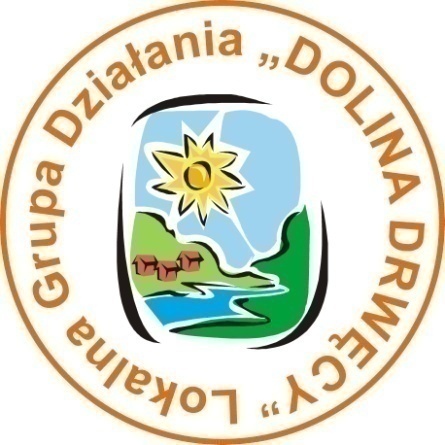 Lokalna Strategia Rozwoju na lata 2014-2020Obszar objęty LSR obejmuje sześć gmin:Ciechocin, Golub-Dobrzyń, Miasto Golub-Dobrzyń, Kowalewo Pomorskie, Radomin, ZbójnoGolub-Dobrzyń Grudzień 2015Spis załącznikówZałącznik nr 1.  Procedura aktualizacji LSRZałącznik nr 2.  Procedura dokonywania ewaluacji i monitoringuZałącznik nr 3.  Plan działania wskazujący harmonogram osiągania poszczególnych wskaźników produktuZałącznik nr 4.  Budżet LSRZałącznik nr 5.  Plan komunikacjiSpis tabelTabela 1 Liczba ludności obszaru LSR - stan na koniec 2014 r.	6Tabela 2 Powierzchnia gmin i obszaru LSR	6Tabela 3 Realizacja konkursów w ramach LSR na lata 2007-2013	7Tabela 4 Skład członków LGD „Dolina Drwęcy”	9Tabela 5 Reprezentatywność poszczególnych sektorów w składzie LGD	11Tabela 6 Skład Rady LGD „Dolina Drwęcy”	12Tabela 7 Podstawowe dokumenty wewnętrzne regulujące zasady działania LGD „Dolina Drwęcy”	13Tabela 8 Liczba ludności na obszarze LGD „Dolina Drwęcy” w latach 2010-2014	19Tabela 9 Skumulowane dane demograficzne obszaru LGD „Dolina Drwęcy” z lat 2010-2014	19Tabela 10 Ludność LGD „Dolina Drwęcy” w podziale na płeć i grupy wiekowe (2014 r.)	20Tabela 11 Ludność obszaru LGD „Dolina Drwęcy” według płci i ekonomicznych grup wieku	20Tabela 12 Prognoza demograficzna dla  powiatu golubsko-dobrzyńskiego na lata 2015-2040 wg GUS.	20Tabela 13 Liczba bezrobotnych na obszarze LGD „Dolina Drwęcy” w latach 2010-2014	21Tabela 14 Wykształcenie bezrobotnych na obszarze LGD „Dolina Drwęcy” w latach 2010-2014	22Tabela 15 Bezrobotni obszaru LGD „Dolina Drwęcy”	22Tabela 16 Charakterystyka osób bezrobotnych obszaru LGD „Dolina Drwęcy”	22Tabela 17 Skala bezrobocia w gminach obszaru LGD „Dolina Drwęcy” w latach 2010 i 2014 r.	23Tabela 18 Charakterystyka sektora gospodarczego obszaru LGD „Dolina Drwęcy” w latach 2010-2014	24Tabela 19 Sektory gospodarki obszaru LGD „Dolina Drwęcy”	24Tabela 20 Podmioty gospodarcze według własności	25Tabela 21 Podział przedsiębiorstw obszaru LGD „Dolina Drwęcy” pod względem wielkości zatrudnienia	25Tabela 22 Charakterystyka gospodarstw rolnych obszaru LGD „Dolina Drwęcy”	26Tabela 23 Osoby korzystające z pomocy społecznej na obszarze LGD „Dolina Drwęcy”	28Tabela 24 Powody przyznania pomocy socjalnej	28Tabela 25 Charakterystyka ruchu turystycznego na obszarze LGD „Dolina Drwęcy”	32Tabela 26 Organizacje społeczne na obszarze LGD „Dolina Drwęcy”	34Tabela 27 Stan zwodociągowania i skanalizowania obszaru LGD „Dolina Drwęcy”	35Tabela 28 Ścieżki rowerowe na obszarze LGD "Dolina Drwęcy"	36Tabela 29 Edukacja przedszkolna na obszarze LGD "Dolina Drwęcy"	37Tabela 30 Grupy defaworyzowane wraz z wyznaczonym obszarem wsparcia	40Tabela 31 Analiza SWOT obszaru LGD "Dolina Drwęcy"	41Tabela 32 Prezentacja celów i przedsięwzięć w powiązaniu z wynikami diagnozy obszaru LSR, analizy SWOT oraz wskaźnikami	44Tabela 33 Wskaźniki przypisane do Celu ogólnego nr 1	47Tabela 34 Wskaźniki przypisane do Celu ogólnego nr 2	48Tabela 35 Wskaźniki przypisane do Celu ogólnego nr 3	49Tabela 36 Źródła finansowania celów LSR	61Tabela 37 Specyfikacja wskaźników LSR	62Tabela 38 Procedura wyboru projektów do realizacji w ramach LSR	67Tabela 39 Procedura wyboru grantobiorców w ramach LSR	70Tabela 40 Powiązanie celów ogólnych LSR z dokumentami strategicznymi na poziomie lokalnym	83Charakterystyka LGDForma prawna i nazwa stowarzyszeniaNazwa LGD: Stowarzyszenie Lokalna Grupa Działania „Dolina Drwęcy” Status prawny: StowarzyszenieForma organizacyjno-prawna zgodna z przepisami ustawy z dnia 7 marca 2007 r. o wspieraniu rozwoju obszarów wiejskich z udziałem środków Europejskiego Funduszu Rolnego na rzecz Rozwoju Obszarów Wiejskich
(Dz.U. z 2013 r., poz. 173)Data wpisu do KRS: 02.02.2006KRS: 0000249931NIP: 5030024812REGON: 340142030Obszar LSRPod względem administracyjnym obszar LGD „Dolina Drwęcy” pokrywa się z granicami powiatu golubsko-dobrzyńskiego obejmując wszystkie gminy: Miasto Golub-Dobrzyń, Gminę Golub-Dobrzyń, Gminę Kowalewo Pomorskie, Gminę Ciechocin, Gminę Radomin i Gminę Zbójno. Obszar wdrażania Lokalnej Strategii Rozwoju obejmuje wszystkie gminy powiatu, co potwierdza spójność obszaru działania. Poniżej zamieszczono mapę powiatu golubsko-dobrzyńskiego - obszaru wdrażania Lokalnej Strategii Rozwoju LGD "Dolina Drwęcy".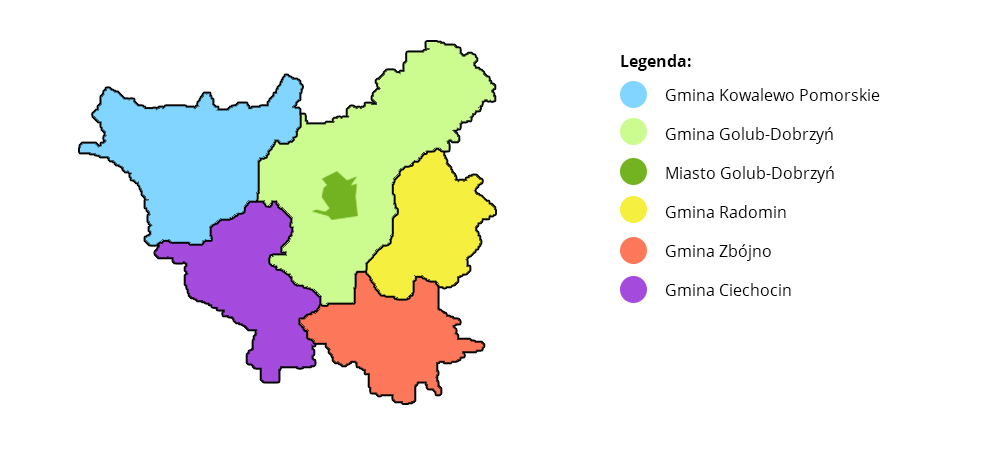 Rysunek 1 Obszar LGD "Dolina Drwęcy"Obszar działania: Gmina Ciechocin (10 miejscowości), Gmina Golub-Dobrzyń (57 miejscowości), Gmina Miasto Golub-Dobrzyń (1 miasto - siedziba powiatu), Gmina miejsko-wiejska Kowalewo Pomorskie (31 miejscowości, 1 miasto), Gmina Radomin (16 miejscowości) oraz Gmina Zbójno (16 miejscowości).Obszar Lokalnej Strategii Rozwoju położony jest we wschodniej części województwa kujawsko -pomorskiego. Od zachodu i południowego zachodu graniczy z gminami powiatu toruńskiego: Chełmża, Łysomice, Lubicz, Obrowo i Czernikowo. Od południa z gminami Kikół i Chrostkowo (powiat lipnowski). Od wschodu graniczy z gminami Brzuze i Wąpielsk (powiat rypiński), natomiast od północy z gminami Wąbrzeźno i Dębowa Łąka (powiat wąbrzeski) oraz Bobrowo (powiat brodnicki).Obszar Stowarzyszenia sąsiaduje z sześcioma innymi lokalnymi grupami działania: Stowarzyszenie LGD Gmin Dobrzyńskich Region Północ, Stowarzyszenie LGD Gmin Dobrzyńskich Region Południe, Stowarzyszenie LGD Ziemia Wąbrzeska, Stowarzyszenie LGD "Podgrodzie Toruńskie", Stowarzyszenie LGD Ziemia Gotyku oraz Stowarzyszenie "LGD Pojezierze Brodnickie”.Na koniec 2014 r. obszar objęty Lokalną Strategią Rozwoju zamieszkiwało 45.441, co stanowiło 2,2% potencjału ludnościowego województwa (Tabela 1. Liczba ludności obszaru LSR - stan na koniec 2014 r.). Łączna powierzchnia obszaru LSR to 61.285 ha, tj. 3,5% ogólnej powierzchni województwa (Tabela 2. Powierzchnia gmin i obszaru LSR).	Tabela 1 Liczba ludności obszaru LSR - stan na koniec 2014 r.	Źródło: opracowanie własne na podstawie danych GUS	Tabela 2 Powierzchnia gmin i obszaru LSR			Źródło: opracowanie własne na podstawie danych GUSZakres oddziaływania poszczególnych EFSILokalna Strategia Rozwoju LGD "Dolina Drwęcy" będzie wielofunduszowa - będzie sfinansowana w ramach następujących Europejskich Funduszy Strukturalnych i Inwestycyjnych (EFSI):Europejski Fundusz Rolny na rzecz Rozwoju Obszarów Wiejskich (EFRROW) realizowany poprzez Program Rozwoju Obszarów Wiejskich na lata 2014-2020Europejski Fundusz Rozwoju Regionalnego (EFRR) realizowany poprzez Regionalny Program Operacyjny Województwa Kujawsko-Pomorskiego na lata 2014-2020 - Oś priorytetowa nr 7Europejski Fundusz Społeczny (EFS) realizowany poprzez Regionalny Program Operacyjny Województwa Kujawsko-Pomorskiego na lata 2014-2020 - Oś priorytetowa nr 11EFRROW i EFS obejmie swoim zasięgiem wszystkie gminy obszaru LSR, natomiast działania w ramach środków EFRR będą realizowane wyłącznie na terenie wiejskim i obejmą tym samym gminy: Ciechocin, Golub-Dobrzyń, Kowalewo Pomorskie - teren wiejski, Radomin i Zbójno.Potencjał LGDOpis sposobu powstania i doświadczenie LGDStowarzyszenie Lokalna Grupa Działania „Dolina Drwęcy” powstało w 2006r. Początkowo działało w formie Związku Stowarzyszeń, w skład którego poza gminami weszły organizacje społeczne i gospodarcze reprezentujące środowiska z objętego projektem obszaru. Związek Stowarzyszeń powstał w celu realizacji Pilotażowego Programu Leader + (PPL+). Uczestnictwo w PPL+ zadeklarowały Gminy: Ciechocin, Golub – Dobrzyń, Zbójno oraz Kowalewo Pomorskie. Liderem projektu, wnioskodawcą i beneficjentem została Gmina Golub – Dobrzyń, podpisując odpowiednie porozumienia o współpracy i finansowaniu z pozostałymi Gminami. Od tej chwili podjęto się opracowania projektu do schematu I PPL+. W listopadzie 2007 roku do programu przystąpiła też Gmina Radomin. Miasto Golub – Dobrzyń, mimo dużego zainteresowania i sprzyjającej atmosfery  w samorządzie, nie mogło włączyć się w realizację programu z przyczyn formalnych. Po zakwalifikowaniu się projektu do PPL+ Schemat I i zawarciu umowy z FAPA, przystąpiono do realizacji projektu. Równolegle rozpoczęły się intensywne działania w celu opracowania zintegrowanej strategii rozwoju obszaru gmin zaangażowanych w realizację projektu. Kolejnym krokiem w rozwoju partnerstwa była realizacja projektu, który uzyskał wsparcie finansowe w ramach PPL+ Schemat II, dzięki któremu Lokalna Grupa Działania zyskała większą liczbę zwolenników
i podmiotów zainteresowanych udziałem w przedsięwzięciach realizowanych metodą typu LEADER. W 2008r. Związek Stowarzyszeń został przekształcony w Stowarzyszenie Lokalna Grupa Działania „Dolina Drwęcy”. W okresie programowania 2007–2013 obszar działania Stowarzyszenia Lokalna Grupa Działania „Dolina Drwęcy” stanowiły gminy: Ciechocin, Golub – Dobrzyń, Kowalewo Pomorskie, Radomin i Zbójno, które z sukcesem zrealizowały Lokalną Strategię Rozwoju – dzięki współpracy i intensywnemu zaangażowaniu przedstawicieli wszystkich sektorów, w tym publicznego, jak również sektora społecznego i gospodarczego. W wyniku realizacji zaplanowanych działań i operacji wykorzystano wskazany w Strategii budżet oraz osiągnięto założone wskaźniki.Wiele inicjatyw realizowanych na obszarze działania LGD „Dolina Drwęcy”, we współpracy różnych samorządów, podejmowanych jest przez Powiat Golubsko-Dobrzyński, który w 2014 roku został członkiem LGD. Z dniem 17 lipca 2015 r. Miasto Golub-Dobrzyń stało się członkiem Stowarzyszenia, dzięki czemu Lokalna Strategia Rozwoju zyskała na spójności – objęła mieszkańców wszystkich gmin leżących na terenie powiatu golubsko-dobrzyńskiego. Golub-Dobrzyń od zawsze był naturalnym centrum administracyjnym, kulturowym i życiowym obszaru Lokalnej Grupy Działania „Dolina Drwęcy” - na jego terenie znajduje się Biuro Stowarzyszenia LGD "Dolina Drwęcy". W mieście Golub-Dobrzyń znajduje się ponadto siedziba Starostwa Powiatowego, Urząd Gminy Golub-Dobrzyń, szpital powiatowy oraz większość podmiotów gospodarczych będących pracodawcami wielu mieszkańców powiatu, w związku z czym miasto to jest często odwiedzane przez większość mieszkańców obszaru działania LGD. Golub-Dobrzyń ze względu na swoją bogatą ofertę kulturalną i turystyczną (rzeka Drwęca, Zamek Golubski) jest pierwszym przystankiem turystów odwiedzających obszar działania LGD skąd kierują się w dalszą podróż po „Dolinie Drwęcy”. Doświadczenie, współpraca i dobra atmosfera wśród wszystkich członków LGD oraz całego społeczeństwa objętego obszarem działania, jest gwarancją sukcesu na przyszłość – przy tworzeniu i realizacji Lokalnej Strategii Rozwoju na lata 2014-2020.Działania zrealizowane przez LGD w latach 2007-2013W poprzednim okresie budżetowym 2007-2013 Stowarzyszenie LGD „Dolina Drwęcy” przeprowadziło łącznie 15 konkursów skierowanych do sektorów: społecznego, gospodarczego i publicznego. Zestawienie wyników konkursów oraz zrealizowanych operacji przedstawiono w poniższej Tabeli.Tabela 3 Realizacja konkursów w ramach LSR na lata 2007-2013Źródło: Biuro LGD „Dolina Drwęcy”Największym zainteresowaniem spotkały się konkursy skierowane dla sektora społecznego i publicznego (Małe projekty, Odnowa i rozwój wsi), na które spłynęło łącznie 107 wniosków o przyznanie pomocy i dotyczyły przede wszystkim realizacji operacji związanych z remontem i wyposażeniem świetlic wiejskich i innych obiektów kulturalnych oraz zagospodarowania terenu wokół obiektów, jak również utworzenie miejsc rekreacji i zabaw dla dzieci oraz młodzieży. W ramach konkursu wpłynęły również liczne wnioski dotyczące organizacji lokalnych festynów i imprez o charakterze kulturalnym, sportowym, organizacji spotkań edukacyjnych i warsztatów skierowanych dla mieszkańców obszaru LSR. Działania infrastrukturalne miały na celu propagowanie kultury, sportu i rekreacji oraz aktywizację lokalnej społeczności.Poniżej zaprezentowano część przykładowych operacji wybranych do realizacji:Remont i rozbudowa świetlic wiejskich w miejscowościach: Nowa Wieś, Macikowo, Nowogród, Paliwodzizna, Owieczkowo, Skępsk, Konstancjewo (Gmina Golub-Dobrzyń), Wielkie Rychnowo, Chełmonie, Chełmoniec, Pluskowęsy, Sierakowo (Gmina Kowalewo Pomorskie), Elgiszewo (Gmina Ciechocin), Ruże (Gmina Zbójno), Wilczewo, Szczutowo, Szafarnia, Łubki (Gmina Radomin), Wyposażenie świetlic wiejskich w miejscowościach: Sierakowo, Chełmonie, Mariany, Mlewo, Pluskowęsy, Wielkie Rychnowo, Pruska Łąka (Gmina Kowalewo Pomorskie), Radomin, Łubki (Gmina Radomin), Gałczewko (Gmina Golub-Dobrzyń),Utworzenie i wyposażenie placów zabaw w miejscowościach: Skępsk, Węgiersk (Gmina Golub-Dobrzyń), Sierakowo, Mariany (Gmina Kowalewo Pomorskie) oraz na Osiedlu Brodnickim w Kowalewie Pomorskim oraz miejsc rekreacji - Budowa Centrum Sportu i rekreacji w Zbójnie - III etapPrzykładowe pozostałe działania:Organizacja spotkań edukacyjnych dla dzieci i młodzieży oraz osób zainteresowanych z obszaru LSR pod nazwą "Husaria - Chluba Oręża Polskiego" wraz z zakupem ekwipunku husarskiegoOrganizacja spotkań edukacyjnych dla dzieci i młodzieży oraz osób zainteresowanych z obszaru LSR pod nazwą "Turnieje rycerskie dawniej i dziś" wraz z zakupem ekwipunku rycerskiegoOrganizacja warsztatów kulinarnych w Działyniu opartych na przepisach kuchni regionalnejZakup strojów dla zespołu RETRO w miejscowości Kowalewo PomorskieWarsztaty szachowe zakończone turniejem plenerowymOrganizacja Jarmarku Ciechocińskiego - obchodów 750-lecia powstania CiechocinaOrganizacja imprezy sportowo-kulturalnej - biegi przełajowe w MlewieOrganizacja i przeprowadzenie Festiwalu Piosenki Turystycznej i Ekologicznej oraz festynu "Trzymaj formę" w Kowalewie PomorskimOrganizacja i przeprowadzenie Święta Wsi Województwa Kujawsko-Pomorskiego w CiechociniePonadto w wyniku zrealizowanych operacji w ramach działań Tworzenie i rozwój mikroprzedsiębiorstw oraz operacji z zakresu Różnicowania w kierunku działalności nierolniczej, powstało łącznie 7 nowych stałych miejsc pracy.W ramach środków działania "Funkcjonowanie lokalnej grupy działania, nabywanie umiejętności i aktywizacja", LGD zrealizowało następujące przedsięwzięcia:Szkolenia:szkolenia z zasad ubiegania się o dofinansowanie w ramach LSR, co przełożyło się na sprawniejsze wdrażanie LSR oraz zwiększone zainteresowanie obszarem LGD,szkolenie z zakresu podejmowania/rozwoju działalności gospodarczej/różnicowania działalności
w kierunku nierolniczym, w tym przygotowanie wniosków o przyznanie pomocy w ramach LSR. Uczestnicy szkolenia nabyli umiejętności wypełniania wniosków o przyznanie pomocy, które mogli złożyć w ramach konkursów ogłaszanych przez LGD,szkolenie z zakresu działalności turystycznej/okołoturystycznej ze szczególnym uwzględnieniem możliwości pozyskania na tego typu działalność dofinansowania w ramach LSR. Przeprowadzone szkolenie przyczyniło się do podniesienia świadomości i pozytywnej motywacji uczestników szkolenia do składania wniosków o przyznanie pomocy na rozwój działalności turystycznej i okołoturystycznej (zrealizowano 1 operację z zakresu rozwoju usług noclegowych),szkolenia zespołu biorącego udział we wdrażaniu LSR - mające na celu sprawniejszą pracę Biura oraz skuteczne wdrażanie LSR.Wizyty studyjne:wizyty studyjne połączone ze szkoleniem z zakresu rozwoju lokalnego. Wyjazd studyjny z noclegiem. Uczestnicy szkolenia mogli w praktyczny sposób zapoznać się z zagadnieniami rozwoju lokalnego.wizyty studyjne połączone ze szkoleniem w zakresie podejmowania/rozwoju działalności nierolniczej (w tym tworzenie wiosek tematycznych jako sposobu na prowadzenie działalności nierolniczej). Uczestnicy szkolenia mieli możliwość praktycznego zapoznania się z ofertą funkcjonujących wiosek tematycznych.Działania promujące LSR:imprezy promocyjne - "Jesienny Festyn w Dolinie Drwęcy", "Wiosna w Dolinie Drwęcy". Organizacja wydarzeń promocyjnych miała na celu promocję obszaru LSR oraz działalności LGD, jak również miała się przyczynić do skutecznego wdrożenia założeń LSR (zwiększyć liczbę złożonych wniosków w ramach organizowanych konkursów). Uczestnicy wydarzeń promocyjnych mogli zapoznać się z działalnością LGD, otrzymali foldery, publikacje oraz inne materiały promocyjne, które LGD przygotowała w ramach działania "Funkcjonowanie lokalnej grupy działania, nabywanie umiejętności i aktywizacja" (koszulki, kubki, torby z nadrukiem). W trakcie imprez odbywały się występy lokalnych artystów, muzyków, zespołów. Uczestnicy odwiedzili stoiska lokalnych organizacji działających na obszarze LSR, na których były prezentowane wyroby rękodzielnicze.gadżety promocyjneprzygotowanie i wydruk publikacji w celu promocji obszaru i zasobów LGDudział w targach turystycznych MARKET TOUR pn. "Piknik nad Odrą" w dniach 11-12.05.2013 r.
w Szczecinie. Uczestnictwo LGD w targach miało na celu promocję obszaru i zasobów LGD - przedstawiono działalność mieszkańców i lokalnych organizacji w zakresie rękodzieła, kulinariów, działalności turystycznej i okołoturystycznej, co przyczyniło się do rozpropagowania dziedzictwa kulturowego terenu objętego LSR.Reprezentatywność LGDLokalna Grupa Działania "Dolina Drwęcy" jest partnerstwem trójsektorowym składającym się z przedstawicieli instytucji publicznych (sektor publiczny), lokalnych partnerów społecznych (sektor społeczny), gospodarczych (sektor gospodarczy) oraz mieszkańców. LGD jest dobrowolnym, samorządnym, trwałym zrzeszeniem osób fizycznych i osób prawnych, w tym jednostek samorządu terytorialnego, mającym na celu działanie na rzecz obszarów wiejskich. LGD „Dolina Drwęcy” nie zastępuje istniejących na obszarze instytucji, lecz ma za zadanie je wspierać, działać w specyficznych obszarach, które dają szansę na wykorzystanie lokalnych zasobów, pomoc
w rozwiązywaniu zdiagnozowanych problemów, a tym samym może wpłynąć na rozwój obszaru objętego LSR.Członkowstwo w LGD „Dolina Drwęcy” dzieli się na zwyczajne, honorowe i wspierające. Poniżej zamieszczono wykaz członków według poszczególnych sektorów.Tabela 4 Skład członków LGD „Dolina Drwęcy”Źródło: Biuro LGD „Dolina Drwęcy”Tabela 5 Reprezentatywność poszczególnych sektorów w składzie LGDŹródło: Biuro LGD „Dolina Drwęcy”Struktura członków LGD „Dolina Drwęcy” oparta o wszystkie sektory pozwala m.in. na inicjowanie działań na rzecz walki z bezrobociem i tworzenie nowych miejsc pracy (EFRROW, EFRR, EFS). Udział podmiotów z sektora publicznego i społecznego umożliwia przeciwdziałanie ubóstwu i wykluczeniu społecznemu oraz pozwala na podejmowanie działań w zakresie poprawy usług społecznych (EFRR, EFS). Aktualna struktura LGD daje możliwości na pełną rewitalizację fizyczną, gospodarczą i społeczną ubogich i wykluczonych społeczności na obszarach wiejskich (EFRR, EFS) i miejskich (EFS). Partnerstwo trzech sektorów poprzez realizację zaplanowanych działań zmierzy się z powyższymi wyzwaniami m.in. poprzez stworzenie mieszkańcom, w tym wyznaczonym grupom defaworyzowanym, szansy na zgłaszanie i podejmowanie oddolnych inicjatyw umożliwiających realizację wymienionych celów. Sektor gospodarczy również reprezentowany w składzie członków daje szansę na tworzenie nowych miejsc pracy, co stanowi jeden z najważniejszych celów Lokalnej Strategii Rozwoju na lata 2014-2020
(w przypadku działania LEADER w ramach środków EFRROW, tworzenie miejsc pracy jest podstawowym
i najważniejszym wskaźnikiem do osiągnięcia przez LGD).Poziom decyzyjny – radaDo wyłącznej kompetencji Rady należy wybór operacji zgodnie z art. 2 pkt. 9 rozporządzenia Parlamentu Europejskiego i Rady (UE) nr 1303/2013 z dnia 17 grudnia 2013 r. ustanawiające wspólne przepisy dotyczące Europejskiego Funduszu Rozwoju Regionalnego, Europejskiego Funduszu Społecznego, Funduszu Spójności, Europejskiego Funduszu Rolnego na rzecz Rozwoju Obszarów Wiejskich oraz Europejskiego Funduszu Morskiego i Rybackiego, które mają być realizowane w ramach opracowanej przez LGD Lokalnej Strategii Rozwoju.Rada jako organ decyzyjny pracuje zgodnie z przepisami zawartymi w Regulaminie Organizacyjnym Rady Stowarzyszenia Lokalna Grupa Działania "Dolina Drwęcy". Opis funkcjonowania i pracy Rady przedstawiono w kolejnym rozdziale 1.3.4 Zasady funkcjonowania LGD.Struktura Rady Stowarzyszenia Lokalna Grupa Działania "Dolina Drwęcy", jako organu podejmującego decyzje w zakresie wyboru operacji/projektów w ramach wdrażania LSR, odzwierciedla wymóg trójsektorowości oraz parytetu - ani władza publiczna, ani żadna z grup interesu, nie posiada więcej niż 49% praw głosu
w podejmowaniu decyzji. Liczebność organu Rady LGD została ustalona na 11-15 członków wybranych przez Walne Zebranie Członków pośród członków tego zebrania.Tabela 6 Skład Rady LGD „Dolina Drwęcy”	Źródło: Biuro LGD „Dolina Drwęcy”Zgodnie z zaleceniami ograniczono reprezentowanie sektora społeczno-gospodarczego przez osoby związane z sektorem publicznym. Wprowadzono zakaz członkostwa/reprezentacji członka z sektora społeczno-gospodarczego przez osoby powiązane służbowo z członkami z sektora publicznego oraz zakaz łączenia przez osoby fizyczne członkostwa w LGD z reprezentowaniem w niej osób prawnych.Nie upoważnia się ponadto osób trzecich do udziału w podejmowaniu decyzji. Funkcje członków organu decyzyjnego powinny być pełnione osobiście, tj. w przypadku osób fizycznych wybranych do organu decyzyjnego - przez te osoby, zaś w przypadku osób prawnych - przez osoby, które na podstawie dokumentów statutowych lub uchwał właściwych organów są uprawnione do reprezentowania tych osób prawnych.Dbając o prawidłowość wyborów dokonywanych przez członków Rady podjęte zostaną działania dyscyplinujące wobec członków, którzy systematycznie nie będą brali udziału w posiedzeniach rady lub też podczas dokonywania oceny wniosków nie stosują zatwierdzonych kryteriów (dokonują oceny w sposób niezgodny z treścią kryteriów oceny).Zasady funkcjonowania LGDStowarzyszenie Lokalna Grupa Działania "Dolina Drwęcy" posiada osobowość prawną i działa na podstawie przepisów ustawy z dnia 7 kwietnia 1989 r. prawo o stowarzyszeniach (Dz.U. z 2015 r., poz. 1393), ustawy z dnia 20 lutego 2015 r. o wspieraniu rozwoju obszarów wiejskich z udziałem środków Europejskiego Funduszu Rolnego na rzecz Rozwoju Obszarów Wiejskich na lata 2014-2020 (Dz.U. 2015 r. poz.378), rozporządzenia Parlamentu Europejskiego i Rady (UE) nr 1303/2013 z dnia 17 grudnia 2013 r. ustanawiającego wspólne przepisy dotyczące Europejskiego Funduszu Rozwoju Regionalnego, Europejskiego Funduszu Społecznego, Funduszu Spójności, Europejskiego Funduszu Rolnego na rzecz Rozwoju Obszarów Wiejskich oraz Europejskiego Funduszu Morskiego i Rybackiego oraz uchylające rozporządzenie Rady (WE) nr 1083/2006 (Dz. Urz. UE L 347 z dnia 20.12.2013), rozporządzenia Parlamentu Europejskiego i Rady (UE) Nr 1305/2013 z dnia 17 grudnia 2013 r. w sprawie wsparcia rozwoju obszarów wiejskich przez Europejski Fundusz Rolny na rzecz Rozwoju Obszarów Wiejskich (EFRROW) i uchylające rozporządzenie Rady (WE) nr 1698/205 (Dz.Urz. UE L 347/487 z 20.12.2013) oraz na podstawie Statutu Stowarzyszenia Lokalna Grupa Działania "Dolina Drwęcy".Organami LGD „Dolina Drwęcy” są: Walne Zebranie Członków, Zarząd, Rada, Komisja Rewizyjna. Kadencja organów stowarzyszenia, Zarządu, Rady i Komisji Rewizyjnej, trwa cztery lata i kończy się z chwilą powołania nowych organów. Wybór do powyższych organów następuje spośród kandydatów - członków zwyczajnych stowarzyszenia.Dokumentami wewnętrznymi regulującymi zasady działania LGD "Dolina Drwęcy" są:Statut Stowarzyszenia LGDRegulamin Obrad Walnego Zebrania Członków LGDRegulamin Organizacyjny Rady LGDRegulamin Zarządu LGDRegulamin Komisji Rewizyjnej LGDRegulamin Pracy Biura LGDTabela 7 Podstawowe dokumenty wewnętrzne regulujące zasady działania LGD „Dolina Drwęcy”Źródło: opracowanie własne na podstawie statutu stowarzyszenia oraz dokumentów organizacyjnychOgólne zasady funkcjonowania LGD oraz jej organówLokalna Grupa Działania zrzesza członków zwyczajnych, wspierających i honorowych. Członkiem zwyczajnym może zostać:osoba fizyczna spełniająca warunki określone w ustawie z dnia 7 kwietnia 1989 r. prawo o stowarzyszeniach, która złoży pisemną deklarację przystąpienia do stowarzyszenia wraz z rekomendacją lokalnego środowiska oraz złoży deklarację działania na rzecz rozwoju obszaru objętego LSR, a w przypadku osoby fizycznej prowadzącej działalność gospodarczą, jeżeli złoży deklarację przystąpienia do stowarzyszenia oraz deklarację działania na rzecz rozwoju obszaru objętego LSR. osoba prawna, która: działa na obszarze objętym LSR, prowadzi działalność związaną z realizacją celów stowarzyszenia, jest jednostką samorządu terytorialnego, partnerem gospodarczym lub społecznym, w tym organizacją pozarządową, zajmującą się zagadnieniami z zakresu środowiska naturalnego, kultury, rozwoju przedsiębiorczości i zasobów ludzkich, edukacji, promowania równości szans, rozwoju aktywności obywatelskiej i społeczeństwa informacyjnego, która przedstawi dodatkowo uchwałę właściwego organu, zawierającą deklarację przystąpienia do stowarzyszenia, złoży deklarację działania na rzecz rozwoju obszaru objętego LSR oraz wskaże osobę reprezentującą ją w stowarzyszeniu.Członkiem wspierającym może zostać osoba fizyczna lub prawna bez względu na miejsce zamieszkania i siedzibę, deklarująca pomoc stowarzyszeniu przy realizacji jego celów. Członkowie wspierający ustalają
z Zarządem stowarzyszenia w odrębnej umowie szczegółowy rodzaj i formę wspierania stowarzyszenia oraz jej zasady. Przyjęcie w poczet członków wspierających dokonuje się w takim samym trybie, jaki został określony w statucie dla członków zwyczajnych stowarzyszenia.Członkiem honorowym może zostać osoba fizyczna lub prawna bez względu na miejsce zamieszkania czy obszar działalności, szczególnie zasłużona dla stowarzyszenia. Godność członka honorowego nadaje Walne Zebranie Członków, na wniosek Zarządu. Członkowie wspierający i honorowi nie posiadają biernego i czynnego prawa wyborczego. Mogą jednak uczestniczyć z głosem doradczym w statutowych organach stowarzyszenia.Podział kompetencji pomiędzy poszczególnymi organami Stowarzyszenia zapewnia rozdział funkcji decyzyjnej od zarządczej, żaden z członków Rady(organu decyzyjnego) nie jest zatrudniony w Biurze LGD „Dolina Drwęcy”.Walne Zebranie Członków LGDNajwyższą władzą stowarzyszenia jest Walne Zebranie Członków. W WZC biorą udział członkowie zwyczajni stowarzyszenia oraz z głosem doradczym członkowie wspierający, honorowi i zaproszeni goście. Walne Zebranie Członków może być zwyczajne lub nadzwyczajne. Dla skuteczności obradowania i dla ważności podejmowanych uchwał w WZC musi uczestniczyć co najmniej połowa członków uprawnionych do głosowania. W przypadku braku quorum do podjęcia uchwały/uchwał na WZC można zwołać kolejne WZC w tej samej sprawie i podjąć uchwałę/uchwały niezależnie od liczby członków obecnych na tym zebraniu.WZC pracuje według ustalonego porządku obrad. Po otwarciu go przez Prezesa lub innego członka zarządu, wybiera się przewodniczącego i na jego wniosek wiceprzewodniczącego i sekretarza zebrania, którzy dalej prowadzą zebranie. Z przebiegu WZC sporządza się protokół, który jest ewidencjonowany i przechowywany w biurze LGD.Do kompetencji Walnego Zebrania Członków należy m.in.:1) uchwalanie kierunków i programów organizacyjnej i finansowej działalności stowarzyszenia, w tym budżetu stowarzyszenia,2) wybór i odwołanie członków Zarządu, Rady i Komisji Rewizyjnej,3) rozpatrywanie i zatwierdzanie sprawozdań Zarządu, Rady i Komisji Rewizyjnej, w szczególności dotyczących projektów realizowanych w ramach Lokalnej Strategii Rozwoju,4) uchwalanie zmian w Statucie,5) uchwalanie Regulaminu obrad Walnego Zebrania Członków, Regulaminu pracy Zarządu, Rady i Komisji Rewizyjnej oraz Regulaminów konkursów grantowych,6) zatwierdzenie Lokalnej Strategii Rozwoju opracowanej w procesie powszechnych, społecznych konsultacji, przez członków, pod kierunkiem Zarządu,7) podejmowanie innych uchwał w sprawach nie przekazanych do kompetencji innych organów.Zarząd LGDZarząd kieruje całokształtem działalności zgodnie z uchwałami Walnego Zebrania Członków, reprezentuje stowarzyszenie na zewnątrz i ponosi odpowiedzialność za swoją pracę przed WZC. Zarząd składa się od 4 do 7 członków, przy czym w składzie nie może być mniej niż 40% kobiet i 40% mężczyzn (parytet równowagi płci). Szczegółowe uprawnienia poszczególnych członków Zarządu, organizację pracy oraz tryb obradowania określa Regulamin Zarządu. Do kompetencji Zarządu należy m.in.:1) kierowanie bieżącą pracą stowarzyszenia2) zwoływanie WZC3) powoływanie i odwoływanie dyrektora biura stowarzyszenia oraz zatrudnianie innych pracowników biura4) uchwalanie Regulaminu pracy biura stowarzyszenia5) kierowanie pracami nad przygotowaniem LSR oraz innych dokumentów6) udział w opracowywaniu wniosków i innych dokumentów w celu pozyskania środków na realizację celów stowarzyszenia w ramach dostępnych programów pomocowych oraz innych środków publicznych.Rada LGDCzłonkowie Rady są wybierani i odwoływani przez Walne Zebranie Członków spośród członków tego zebrania. Rada składa się od 11 do 15 członków, z czego co najmniej 50% składa się z przedstawicieli partnerów gospodarczych i społecznych oraz innych odpowiednich podmiotów reprezentujących społeczeństwo obywatelskie, organizacje pozarządowe. Zgodnie z wytycznymi władze publiczne, ani żadna pojedyncza grupa interesu, nie mogą mieć więcej niż 49% praw głosu w podejmowaniu decyzji przez Radę. Do wyłącznej kompetencji Rady należy wybór operacji zgodnie z art. 2 pkt. 9 rozporządzenia Parlamentu Europejskiego i Rady (UE) nr 1303/2013 z dnia 17 grudnia 2013 r. ustanawiające wspólne przepisy dotyczące EFRR, EFS, FS, EFRROW oraz EFMiR, które mają być realizowane w ramach opracowanej przez LGD Lokalnej Strategii Rozwoju.Szczegółowe uprawnienia, organizacja pracy oraz tryb obradowania Rady określa Regulamin Organizacyjny Rady, będący załącznikiem do wniosku na wybór LSR. Dodatkowo w rozdziale nr 6.3 LSR zamieszczono ogólną charakterystykę procedur związanych z oceną i wyborem operacji i grantobiorców przez Radę.Komisja RewizyjnaKomisja Rewizyjna jest organem kontrolnym stowarzyszenia. Do głównych kompetencji organu należą: kontrola bieżącej pracy stowarzyszenia, przeprowadzenie co najmniej raz w roku kontroli merytorycznej i finansowej działalności Zarządu, składanie sprawozdań Walnemu Zebraniu Członków wraz z oceną działalności stowarzyszenia i zgłaszanie wniosków w przedmiocie absolutorium dla Zarządu. Szczegółowe uprawnienia, organizację pracy oraz tryb obradowania określa Regulamin Komisji Rewizyjnej.Biuro LGDBiuro służy realizacji celów statutowych Stowarzyszenia oraz wykonywania zadań określonych przez Zarząd Stowarzyszenia. Biuro prowadzi bieżące sprawy Stowarzyszenia między innymi poprzez inspirowanie i podejmowanie działań na rzecz Stowarzyszenia oraz zapewnia pełną obsługę Stowarzyszenia i Zarządu w zakresie spraw organizacyjnych, finansowych i administracyjnych.Regulamin Pracy Biura Stowarzyszenia określa szczegółowo podział zadań pracowników biura, wyznacza m.in. pracowników odpowiedzialnych za świadczenie doradztwa oraz wyznacza szczegółowy sposób pomiaru jakości udzielonego doradztwa przez pracowników. Ocena jakości udzielonego doradztwa będzie również przedmiotem badań ewaluacyjnych (rozdział 11 LSR - Monitoring i ewaluacja, załącznik nr 2 do LSR Procedury dokonywania ewaluacji i monitoringu).Potencjał ludzki LGD oraz regulaminy organów LGDZgodnie z zasadami podejścia RLKS partnerstwo (LGD) jest odpowiedzialne za właściwy wybór operacji na poziomie lokalnym i ma zapewnić, że wybrane operacje są zgodne z LSR. Dlatego osoby zaangażowane w pracę na rzecz LGD powinny posiadać odpowiednie kompetencje i zasoby do tworzenia i zarządzania procesami rozwoju na poziomie lokalnym. Osoby zatrudnione do pełnienia funkcji w Biurze LGD oraz osoby wybrane do odpowiednich organów (Rada, Zarząd) będą dysponowały odpowiednią wiedzą, kwalifikacjami i doświadczeniem zawodowym odpowiadającymi zakresowi merytorycznemu pełnionych funkcji. W tym celu, w odpowiednich regulaminach (Rady, Zarządu, Biura LGD) opisano kompetencje wymagane w LGD na konkretnych stanowiskach. W regulaminach podano również rozwiązania zastosowane przez LGD dla zapewnienia spełnienia tych wymagań. LGD planuje realizację szeregu szkoleń dla członków organu decyzyjnego oraz pracowników biura LGD - szczegóły określono w załączniku do wniosku na wybór LSR (Plan szkoleń).Partycypacyjny charakter LSRW procesie tworzenia Lokalnej Strategii Rozwoju, Lokalna Grupa Działania "Dolina Drwęcy" uwzględniła odpowiedni udział wszystkich sektorów partnerstwa, tj. społecznego, publicznego, gospodarczego oraz samych mieszkańców obszaru LGD. Prace nad dokumentem strategicznym podzielono na dwa główne etapy:Etap I - dotyczył przede wszystkim diagnozy społeczno-gospodarczej obszaru LGD, opracowania analizy SWOT ze wskazaniem mocnych i słabych stron, szans i zagrożeń obszaru LGD, wypracowania celów ogólnych, strategicznych LSR, zapoznania się z oczekiwaniami partnerów w zakresie kierunków działań oraz wytyczenia obszarów wsparcia, przygotowanie wstępnych założeń operacji (fiszki projektowe).Etap II - dotyczył przede wszystkim określenia wskaźników realizujących przyjęte cele LSR, opracowanie Planu działania, opracowania zasad i wyboru operacji i ustalenia kryteriów wyboru, opracowania zasad monitorowania i ewaluacji, wypracowania planu komunikacyjnego w odniesieniu do realizacji LSR.Pierwszy etap prac nad LSR składał się z następujących wydarzeń:Zlecono przygotowanie badania pn. "Analiza potrzeb społeczeństwa oraz oczekiwań mieszkańców i potencjalnych beneficjentów obszaru LGD „Dolina Drwęcy” w ramach opracowania Lokalnej Strategii Rozwoju na lata 2014-2020". Badanie przeprowadzono w oparciu o badanie ilościowe zrealizowane za pomocą dwóch metod: drukowanych ankiet konsultacyjnych dystrybuowanych wśród mieszkańców, przedsiębiorców, rolników, przedstawicieli organizacji społecznych i innych podmiotów z obszaru LGDinternetowego badania CAWI, czyli wspomaganego komputerowo wywiadu przy pomocy strony www - ankieta w formie elektronicznej umieszczona na stronie internetowej LGD oraz na stronach internetowych partnerów publicznych (urzędów gmin i starostwa)Badanie było prowadzone w terminie od 22 lipca do 7 września 2015 r. Zebrano łącznie 1672 ankiety od wszystkich grup społecznych ze wszystkich gmin obszaru LSR. Wyniki badań zebrano w Raporcie z badań dostępnym w Biurze LGD.Uruchomiono nabór fiszek projektowych, które miały na celu zebranie pomysłów projektowych do realizacji w ramach LSR 2014-2020.Przeprowadzono cykl spotkań z przedstawicielami wszystkich sektorów partnerstwa. Spotkania odbyły się w dniach: 11 września (Gm. Ciechocin - 27 osób), 14 września (Gm. Golub-Dobrzyń 14 osób), 16 września (Gm. Kowalewo Pomorskie - 39 osób), 17 września (Gm. Radomin - 15 osób), 18 września (Gm. Zbójno - 21 osób) oraz 21 września (Miasto Golub-Dobrzyń - 11 osób). Wstępem każdego spotkania było przybliżenie idei RLKS jego podstawowych celów i zasad realizacji, wskazano rodzaje i źródła finansowania projektów w ramach opracowywanej LSR. Następnie przedstawiano wyniki przeprowadzonych badań  konsultacyjnych, w których podsumowano m.in. główne problemy i potencjał obszaru, najważniejsze bariery rozwoju i oczekiwania społeczności. Najważniejszym elementem każdego spotkania była analiza SWOT, podczas której każda osoba mogła wskazać mocne i słabe strony, szanse i zagrożenia jakie jej zdaniem występują na obszarze LGD. Następnie poinformowano uczestników o trwającym naborze fiszek projektowych - przedstawiono i omówiono wzór fiszki, które należało składać do Biura LGD.Kolejnym przedmiotem spotkania było wspólne wypracowanie celów ogólnych i strategicznych realizacji LSR. Na każdym spotkaniu przeprowadzono również dyskusje grupowe (fokus) z przedstawicielami wszystkich sektorów, mające na celu określenie problemów, ograniczeń i potrzeb zdiagnozowanych przez partnerów. Z partnerami sektora społecznego i gospodarczego wyznaczono główne problemy związane z ich działalnością (np. ograniczony dostęp do środków finansowych umożliwiających działalność statutową organizacji pozarządowych, brak odpowiednich środków na inwestycje, zdiagnozowane braki w dostępie do określonych usług - opieka nad dziećmi do lat 3 oraz w wieku przedszkolnym, opieka nad seniorami, braki inwestycyjne w infrastrukturze turystycznej i in.).Przyjęto wnioski i propozycje w zakresie założeń analizy SWOT oraz celów LSR od uczestników spotkania, przeprowadzono procedurę uwzględnienia/ odrzucenia wniosków.Wypracowane założenia dotyczące Diagnozy obszaru LGD, Analizy SWOT, celów LSR zostały następnie poddane konsultacjom społecznym poprzez stronę internetową LGD. Każda osoba miała możliwość zgłoszenia uwag i sugestii do materiału. Formularze konsultacji społecznych można było składać w Biurze osobiście lub przesyłać pocztą elektroniczną. Wszystkie uwagi, które wpłynęły, zostały poddane analizie pod kątem ich przyjęcia lub odrzucenia. Drugi etap prac nad LSR składał się z następujących wydarzeń:W dniu 19 listopada przed Walnym Zebraniem Członków LGD "Dolina Drwęcy" odbyło się spotkanie konsultacyjne. W ramach spotkania, w którym uczestniczyli przedstawiciele wszystkich sektorów poszczególnych gmin partnerskich (członkowie stowarzyszenia), przeprowadzono dyskusję grupową (fokus), której celem było m.in. zdefiniowanie  grup defaworyzowanych obszaru LSR, przedyskutowanie wstępnie opracowanych zasad i wyboru operacji i ustalenia kryteriów wyboru poszczególnych przedsięwzięć, zasad monitorowania i ewaluacji . Przyjęto uwagi i wnioski od uczestników spotkania, przeprowadzono procedurę uwzględnienia/odrzucenia wniosków.W celu opracowania Planu komunikacji LGD z lokalną społecznością, w tym w szczególności z grupami defaworyzowanymi, LGD przeprowadziła ankietę poprzez stronę internetową, której celem było uzyskanie informacji zwrotnej o najbardziej oczekiwanych i efektywnych formach komunikacji, do zastosowania podczas wdrażania LSR. Wyniki badania ankietowego zostały wykorzystane przy opracowywaniu Planu komunikacji LSR.Po wstępnym opracowaniu rozdziałów LSR dotyczących: określenia wskaźników realizujących przyjęte cele LSR, Planu działania, zasad i wyboru operacji i ustalenia kryteriów wyboru, zasad monitorowania i ewaluacji, oraz wypracowanego planu komunikacji, zorganizowano Otwarty Dzień Konsultacyjny, podczas którego wszystkie zainteresowane osoby mogły się zapoznać z przedstawionymi powyżej zakresami LSR. Uczestnicy mogli również zgłaszać swoje uwagi i spostrzeżenia w zakresie przedstawionych dokumentów (dokumenty były wcześniej zamieszczone na stronie internetowej LGD). Otwarty Dzień Konsultacyjny odbył się 08.12.2015 r. i uczestniczyło w nim  łącznie 9 osób. Przyjęto uwagi i wnioski od uczestników spotkania, przeprowadzono procedurę uwzględnienia/odrzucenia wniosków.Dodatkowo 10.12.2015 r. zorganizowano również spotkanie, w którym wzięli udział  przedstawiciele grup defaworyzowanych. Spotkanie miało charakter forum społecznego, na którym omówiono wszystkie treści związane z opracowywaną LSR. Podczas spotkania omówiono m.in. założenia dotyczące realizacji wszystkich celów, przedsięwzięć - założeń i kryteriów wyboru, procedury wyboru operacji, sposób i możliwości aktualizacji LSR, planowanych działań ewaluacyjnych i monitoringowych, założenia działań zaplanowanych w ramach Planu komunikacji. Przyjęto uwagi i wnioski od uczestników spotkania, przeprowadzono procedurę uwzględnienia/odrzucenia wniosków.Projekt LSR został udostępniony w Biurze LGD w celu przeprowadzenia konsultacji społecznych. Każda osoba miała możliwość zgłoszenia swoich uwag bądź sugestii do dokumentu. Uwagi można było zgłaszać od 11.12 do 18.12.2015 r.Procedury przyjęte przez LGD "Dolina Drwęcy" przewidują również konsultacje LSR ze społecznością lokalną przy aktualizacji dokumentu - Załącznik nr 1  do LSR Procedura aktualizacji LSR.Diagnoza - opis obszaru i ludnościSytuacja demograficznaPunktem wyjścia, przy tworzeniu każdej strategii rozwoju, powinna być analiza aktualnej sytuacji demograficznej badanego obszaru, która następnie pozwoli określić profil społeczno-demograficzny mieszkańców oraz opis procesów zachodzących w danej społeczności.Wg danych na koniec 2014 r. obszar LGD „Dolina Drwęcy” zamieszkiwało 45.441 mieszkańców (ok. 2,2% ludności woj. kujawsko-pomorskiego). Gminą o największej liczbie ludności było Miasto Golub-Dobrzyń (12.879 os.), zaś o najmniejszej Gmina Radomin (3.925 os.). Średnia gęstość zaludnienia całego obszaru LGD „Dolina Drwęcy” wyniosła 74 osoby/km2 (uwzględniając tereny miejskie). Gęstość zaludnienia wyłącznie terenów wiejskich wyniosła zaledwie 47 osób/km2. Należy podkreślić, iż 62% społeczeństwa LGD zamieszkuje teren wiejski (28.296 os.), a społeczności miast stanowią 38% (17.145 osób).Na przestrzeni ostatnich 5 lat (2010-2014) odnotowano wzrost liczby ludności w gminach:  Golub-Dobrzyń (+2,33%), Kowalewo Pomorskie (+1,55%) oraz Ciechocin (+1,45%). W tym samym okresie największe spadki liczby ludności odnotowały gminy: Radomin (-4,2%), Zbójno (-0,76%) oraz Miasto Golub-Dobrzyń (-0,19%).Tabela 8 Liczba ludności na obszarze LGD „Dolina Drwęcy” w latach 2010-2014Źródło: Dane GUSTabela 9 Skumulowane dane demograficzne obszaru LGD „Dolina Drwęcy” z lat 2010-2014Źródło: Dane GUSNależy przyjrzeć się danym cząstkowym w zakresie przyrostu naturalnego oraz ruchu migracyjnego, składającymi się na wynik zmiany liczby mieszkańców w poszczególnych gminach obszaru LSR. Analiza powyższych danych wskazuje następujące trendy: przyrost naturalny odnotowano w 3 gminach: Miasto Golub-Dobrzyń, gmina wiejska Golub-Dobrzyń oraz Kowalewo Pomorskie;wzrost liczby mieszkańców z tytułu ruchu migracyjnego odnotowano w 3 gminach: Golub-Dobrzyń, Kowalewo Pomorskie oraz Ciechocin;spadek liczby mieszkańców w gminach Radomin i Zbójno jest związany zarówno z ujemnym/zerowym przyrostem naturalnym i przede wszystkim z ruchem migracyjnym, dotyczy to w szczególności Gminy Radomin;spadek liczby mieszkańców Miasta Golub-Dobrzyń wynika głównie z wysokiego ujemnego ruchu migracyjnego, co może być po części związane z przenoszeniem się mieszkańców miasta na tereny podmiejskie (głównie Gmina Golub-Dobrzyń oraz Kowalewo Pomorskie), pomiędzy 2010-2014 r. na terenie gminy wiejskiej Golub-Dobrzyń oddano do użytku 173 budynki mieszkalne, natomiast na terenie miasta w analogicznym okresie wybudowano zaledwie 72 budynki mieszkalnenależy zaznaczyć minimalny wzrost liczby ludności całego obszaru +78 osób, wzrost o 0,17%, na chwilę obecną skumulowany przyrost naturalny (319 osób) rekompensuje odpływ ludności w wyniku ruchów migracyjnych (-241 mieszkańców).Wiek jest jednym z podstawowych elementów struktury demograficznej ludności, który wpływa na przebieg procesów demograficznych. Z tego też względu podział ludności na określone grupy wiekowe odgrywa pierwszoplanową rolę przy prowadzeniu wszelkich analiz demograficznych.W 2014 r. najliczniejszą grupę wiekową stanowiła ludność w wieku 0-14 lat - 16,5% ogółu ludności oraz 25-34 lata (16,0%). Pozostałe przedziały wiekowe: 15-24 lat - 14,1%, 35-44 lat - 13,8%, 45-54 lat - 13,0%, 55-64 lat - 13,4% oraz 65+ - 13,3%. W ciągu najbliższych 10 lat część grupy wiekowej 10-19 lat stanowiąca w 2014 r. ok. 11,7% społeczeństwa obszaru LGD (5.335 osób) osiągnie wiek produkcyjny i wejdzie na lokalny rynek pracy, co przełoży się jednocześnie na wzrost popytu na pracę i konieczność zapewnienia zwiększonej liczby miejsc pracy. W 2014 r. kobiety stanowiły 50,5% mieszkańców obszaru LGD „Dolina Drwęcy”, co przełożyło się na wynik wskaźnika feminizacji - 102 kobiety na 100 mężczyzn. Struktura płci ludności jest zróżnicowana w zależności od wieku – w poszczególnych przedziałach wiekowych występuje asymetria płci, z nieznaczną dominacją mężczyzn,
za wyjątkiem przedziału wiekowego 55-64 lat, a w szczególności 65+, gdzie wskaźnik feminizacji wynosi aż 158K/100M kobiet na 100 mężczyzn.Tabela 10 Ludność LGD „Dolina Drwęcy” w podziale na płeć i grupy wiekowe (2014 r.)	Źródło: Dane GUSPotencjalnym problemem okazuje się starzenie się społeczeństwa obszaru LGD, wyraźny i systematyczny spadek liczby ludności w wieku przedprodukcyjnym, przy jednoczesnym wzroście liczby ludności w wieku poprodukcyjnym. W okresie 2010-2014 liczba osób w wieku przedprodukcyjnym zmniejszyła się o 694 osoby, w tym samym okresie odnotowano wzrost liczby w wieku poprodukcyjnym o 737 osób. Liczba osób w wieku produkcyjnym utrzymuje się na stabilnym poziomie ok. 63,5%, z nieznaczną tendencją wzrostową. Należy zauważyć również liczbę osób w tzw. wieku senioralnym 50+, który dla obszaru LGD w 2014 wyniósł 33,3% (15.126 osób).Tabela 11 Ludność obszaru LGD „Dolina Drwęcy” według płci i ekonomicznych grup wieku	Źródło: Dane GUSTabela 12 Prognoza demograficzna dla  powiatu golubsko-dobrzyńskiego na lata 2015-2040 wg GUS.	Źródło: Dane GUSWyliczenia Urzędu Statystycznego w zakresie prognozy liczby ludności powiatu golubsko-dobrzyńskiego na lata 2015-2040 obrazują kontynuację trendów rozwojowych społeczności. Do 2020 roku prognoza zakłada nieznaczny wzrost liczby ludności, przy jednoczesnym wzroście mieszkańców obszaru wiejskiego i odpowiednim spadku liczby mieszkańców miast oraz spadkiem liczby kobiet przy jednoczesnym wzroście liczby mężczyzn. Po roku 2020 prognoza zakłada stały spadek wszystkich składowych społeczeństwa: mężczyzn, kobiet, osób zamieszkujących tereny wiejskie i miasta (szybsze wyludnianie miast niż terenów wiejskich).Podsumowanie sytuacji demograficznej:Spadek liczby mieszkańców odnotowują gminy: Miasto Golub-Dobrzyń, Zbójno i przede wszystkim Radomin. Wzrost liczby ludności występuje w gminach Golub-Dobrzyń, Kowalewo Pomorskie i Ciechocin.W okresie 2010-2014 liczba ludności obszaru LGD wzrosła zaledwie o 78 mieszkańców (+0,17%), na co składa się skumulowany przyrost naturalny na poziomie 319 osób oraz ujemny ruch migracyjny na poziomie -241 osób. Problem starzenia się społeczeństwa - systematyczny spadek liczby ludności w wieku przedprodukcyjnym przy jednoczesnym wzroście liczby osób w wieku poprodukcyjnym, co przekłada się na potrzebę dostosowania bazy i oferty usług społecznych i komercyjnych skierowanych do seniorów.Wyniki konsultacji społecznych wskazały, iż migracje zarobkowe i odpływ młodych mieszkańców do miast i za granicę stanowi jedną z najważniejszych barier rozwojowych obszaru LGD (6. miejsce)Rynek pracyOdpowiednia aktywność ekonomiczna mieszkańców jest podstawowym warunkiem pomyślnego rozwoju każdej społeczności lokalnej i jest przy tym wyznacznikiem rozwoju gospodarczego obszaru. Aktywność gospodarcza jest źródłem dochodów osób aktywnych jak również osób zamieszkujących wspólnie w ich gospodarstwach domowych, a także docelowo źródłem dochodów całej społeczności poprzez odprowadzane podatki zasilające budżet każdej gminy. Problemy z obniżoną aktywnością gospodarczą ludności odbijają się wprost na dochodach gospodarstw domowych oraz wpływach do budżetu jednostek samorządowych. Na koniec roku 2014 liczba bezrobotnych na obszarze LGD „Dolina Drwęcy” wyniosła 3.682 osoby, w tym kobiety 2.135 (ok. 58% wszystkich bezrobotnych). Dla porównania w 2010 roku odsetek kobiet w liczbie osób bezrobotnych wynosił zaledwie 50,5%, co wskazuje na szczególne pogorszenie się sytuacji na rynku pracy wśród kobiet. W ciągu ostatnich 5 lat odnotowywano stały wzrost liczby osób bezrobotnych (+946 os.) oraz wzrost liczby osób zatrudnionych (+ 540 osób).Tabela 13 Liczba bezrobotnych na obszarze LGD „Dolina Drwęcy” w latach 2010-2014	Źródło: dane GUSJednym z głównych czynników wpływających na wysokie bezrobocie jest stosunkowo niski poziom wykształcenia bezrobotnych. Osobom o niskich kwalifikacjach często trudniej jest znaleźć pracę, niż osobom wykształconym. Największą grupę wśród bezrobotnych tworzyły w 2014 r. osoby z wykształceniem zasadniczym zawodowym - 1.234 osób (32,5% ogółu bezrobotnych), następnie z wykształceniem gimnazjalnym i poniżej - 1.130 os. (30,7%), a najmniej liczną grupę stanowili bezrobotni z wykształceniem wyższym - 183 os. (4,9%). W badanym okresie zmalała jedynie liczba bezrobotnych z wykształceniem średnim ogólnokształcącym (-27,4%).Tabela 14 Wykształcenie bezrobotnych na obszarze LGD „Dolina Drwęcy” w latach 2010-2014	Źródło: dane GUSW 2010 r. najliczniejszą grupę bezrobotnych stanowiły osoby w wieku 18-24 (1.059 osób, w tym 602 kobiety), drugą co do wielkości grupą były osoby w wieku 25-34 (1023 os., w tym 611 kobiet). W 2014 r. wyniki obu grup wiekowych się odwróciły i najliczniejszą grupą bezrobotnych zostały osoby w wieku 25-34  (1.081 os., w tym aż 716 kobiet), a na drugim miejscu odnotowano grupę 18-24 lata (821 os. w tym 491 kobiety). Obecnie wzrasta liczba osób podejmujących naukę na uczelniach wyższych, a studia kończy się w wieku ok. 24-26 lat, dlatego też występuje zwiększenie liczebności bezrobotnych z grupy wiekowej 25-34 lat. Należy zwrócić uwagę na znaczący odsetek liczby kobiet wśród bezrobotnych w przedziałach wiekowych 25-34 lata (aż 66,2%) i 18-24 lata (59,8%), co może wskazywać na pewny poziom dyskryminacji kobiet na rynku pracy, ze względu na młody wiek (wiek zawierania związku małżeńskiego i tworzenia rodziny). Należy podkreślić również znaczący wzrost liczby bezrobotnych wśród najstarszej grupy bezrobotnych 55+ w okresie 2010-2014, odnotowany wzrost wyniósł ponad 91% (wzrost o 180 osób ogółem), wzrost liczby bezrobotnych kobiet w tym przedziale wiekowym w analizowanym okresie wyniósł aż 141%.Tabela 15 Bezrobotni obszaru LGD „Dolina Drwęcy”	Źródło: dane GUSWśród osób bezrobotnych w 2014 r. przeważały osoby długotrwale bezrobotne, czyli pozostające bez pracy powyżej 12 miesięcy, takich osób zarejestrowano 2.448 (66,5% wszystkich bezrobotnych). Dla porównania liczba osób długotrwale bezrobotnych zarejestrowanych w 2010 r. wynosiła 1.673 os., co stanowiło 46,0% ogółu bezrobotnych. Wskazuje to na znaczący wzrost liczby osób długotrwale pozostających bez pracy, co przekłada się z jednej strony na ubożenie znacznej liczby rodzin wśród społeczeństwa LGD, zaś z drugiej strony wpływa na obciążenie fiskalne budżetu powiatu golubsko-dobrzyńskiego (system zasiłków). Bezrobocie długotrwałe wynika również z niskich kwalifikacji osób bezrobotnych, które niejednokrotnie blokują im drogę powrotu na rynek pracy. Grupę bezrobotnych bez kwalifikacji zawodowych stanowi 1.136 osób (30,8%).Tabela 16 Charakterystyka osób bezrobotnych obszaru LGD „Dolina Drwęcy”Źródło: dane PUP w Golub-DobrzyniuNależy również odnotować, iż 4,7% bezrobotnych obszaru LGD stanowią osoby niepełnosprawne. Udział osób niepełnosprawnych w badanym okresie 2010-2014 wzrósł o prawie 85% (z 93 w 2010 r. do 172 osób w 2014 r.). Wysoki wzrost odnotowano również wśród bezrobotnych samotnie wychowujących co najmniej jedno dziecko do 18 roku życia - w 2010 r. było 254 tego typu osób, natomiast w 2014 r. odnotowano 415 os. (wzrost o 63,3%). Wynik ten może się pokrywać ze zwiększeniem bezrobocia wśród kobiet w wieku 18-34, które nie powróciły lub nie podjęły pracy po urodzeniu dziecka (np. ograniczony dostęp do żłobków i przedszkoli, utrudnienia ze strony pracodawców).Tabela 17 Skala bezrobocia w gminach obszaru LGD „Dolina Drwęcy” w latach 2010 i 2014 r.Źródło: dane GUSW większości gmin obszaru LGD odnotowano wzrost liczby bezrobotnych, przy czym najwyższy wzrost odnotowano w gminie Kowalewo Pomorskie (wzrost o 16,3%), następnie w gminach Zbójno (o 11,2%), Golub-Dobrzyń (o 10,5%) i Ciechocin (7,7%). Spadek liczby bezrobotnych odnotowano w dwóch gminach: Miasto Golub-Dobrzyń (-7,3%) oraz w Gminie Radomin (-4,3%). Należy zauważyć również znaczący spadek liczby bezrobotnych z prawem do zasiłku we wszystkich gminach, co również przekłada się na obniżenie warunków socjalnych w rodzinach osób bezrobotnych.Podsumowanie sytuacji na rynku pracy:Wysoki poziom bezrobocia na obszarze LGD - udział bezrobotnych w stosunku do liczby osób w wieku produkcyjnym na koniec 2014 r. - 12,76% (3.682 osoby).Szczególnie wysoki poziom bezrobocia odnotowano wśród:kobiet, które stanowią 58% wszystkich bezrobotnychosób w młodym wieku 18-34 lat - 51,6% bezrobotnych, w tym kobiet, które stanowią 63,4% bezrobotnych w tym przedziale wieku osób długotrwale bezrobotnych (pozostające bez pracy powyżej 12 miesięcy), którzy stanowią 66,5% bezrobotnychW ostatnich 5 latach odnotowano dodatkowo następujące negatywne trendy bezrobocia:znaczny wzrost liczby bezrobotnych wśród osób powyżej 50 roku życia (wzrost o 40,2%), w tym w szczególności kobiet (wzrost o 68,6%)znaczny wzrost liczby bezrobotnych osób niepełnosprawnychWyniki konsultacji społecznych potwierdziły bardzo niską ocenę obszaru LGD pod kątem poziomu bezrobocia, możliwości zdobycia zatrudnienia, instrumentów wsparcia dla osób bezrobotnych, poziomu przedsiębiorczości mieszkańców oraz aktualnego systemu wspierania przedsiębiorczości - wszystkie te sfery zostały ocenione bardzo źle, lub źle. Ponadto brak miejsc pracy został uznany przez społeczeństwo jako najważniejsza bariera rozwojowa obszaru LGD.GospodarkaSiłą napędową każdego regionu są działające na jego terenie przedsiębiorstwa. To właśnie firmy, zarówno sektora prywatnego i publicznego, dostarczają większość miejsc pracy dla lokalnej społeczności, wypłacają wynagrodzenia pracownicze, które następnie napędzają lokalną gospodarkę oraz płacą lokalne podatki. W 2014 r. na obszarze LSR funkcjonowało 3.450 podmiotów gospodarczych, w tym 176 podmiotów sektora publicznego oraz 3.274 podmiotów prywatnych. W przeciągu ostatnich 5 lat liczba podmiotów gospodarczych wzrosła z 3.179 do 3.450 w 2014 r. (wzrost o 114 podmiotów, +3,4%). Pomimo odnotowanego wzrostu, należy zwrócić uwagę na poziom przedsiębiorczości, czyli ilość podmiotów gospodarczych przypadających na 1000 mieszkańców, który dla powiatu golubsko-dobrzyńskiego wyniósł w 2014 roku zaledwie 75,9 i był znacznie niższy niż dla obszaru województwa (91,9). Tabela 18 Charakterystyka sektora gospodarczego obszaru LGD „Dolina Drwęcy” w latach 2010-2014Źródło: Dane GUSDo głównych obszarów działalności podmiotów gospodarczych zalicza się przede wszystkim handel i usługi, które stanowią 25,1% wszystkich podmiotów, następnie budownictwo 14,7%, przetwórstwo przemysłowe 10,3%, transport i logistyka 7,2% oraz rolnictwo 5,5%. W ujęciu dynamicznym na przestrzeni ostatnich pięciu lat należy wskazać na zauważalny wzrost liczby podmiotów z sektorów: informacji i komunikacji, obsługa rynku nieruchomości, administracja publiczna i obrona narodowa, edukacja, opieka zdrowotna i pomoc społeczna.Tabela 19 Sektory gospodarki obszaru LGD „Dolina Drwęcy”Źródło: Dane GUSNa obszarze działania LGD „Dolina Drwęcy” największy potencjał gospodarczy skupia się w miastach Golubiu-Dobrzyniu oraz w Kowalewie Pomorskim, gdzie zlokalizowano łącznie prawie 62% wszystkich prywatnych podmiotów gospodarczych. Dominującym ośrodkiem gospodarczym tego obszaru jest niewątpliwie miasto Golub-Dobrzyń, siedziba powiatu, w obrębie którego funkcjonuje 1.172 prywatnych podmiotów gospodarczych (36,3% wszystkich podmiotów prywatnych obszaru LGD). Najmniej korzystnie pod względem liczby przedsiębiorstw wypadają gminy Ciechocin (205 podmiotów, 6,35%) i Radomin (202 podmioty, 6,25%).Tabela 20 Podmioty gospodarcze według własnościŹródło: Dane GUSWśród 3.450 podmiotów, aż 3.275 podmiotów stanowią mikroprzedsiębiorstwa zatrudniające do 10 osób (94,9% wszystkich przedsiębiorstw). Aż 36,0% mikroprzedsiębiorstw jest ulokowana na terenie Miasta Golub-Dobrzyń, kolejne 25,9% ma swoje siedziby w Gminie Kowalewo Pomorskie. Ponadto na obszarze LGD zlokalizowano 151 małych przedsiębiorstw, zatrudniających 10-49 pracowników, głównie w obrębie Miasta i Gminy Golub-Dobrzyń oraz Gminy  Kowalewo Pomorskie.Tabela 21 Podział przedsiębiorstw obszaru LGD „Dolina Drwęcy” pod względem wielkości zatrudnieniaŹródło: dane GUSDo największych podmiotów gospodarczych działających na obszarze LGD „Dolina Drwęcy” należą:Gmina Ciechocin: ZPH DANSTAL - branża budowlana, HOTEL OSADA KARBÓWKO WELLNESS &SPA - branża hotelowa, Żywność Ekologiczna BIO FOOD Sp. z o.o. - przetwórstwo spożywczeGmina Golub-Dobrzyń: PANEL-METAL Sp. z o.o. - produkcja materiałów budowlanych, Przedsiębiorstwo Handlowo-Gastronomiczne "GABAR", EUROGAZ, Zakład Utylizacyjny "HETMAN", DOMBUD RP, Zakład Produkcji Cukierniczej w NowogrodzieMiasto Golub-Dobrzyń: ADABET, CERAMIK s.c., DRUTPOL, PBHU MURABET działające w branży budowlanej, AGROLOK i GOLPASZ S.A z branży produkcji rolnej oraz ISTRAIL działający w przemyśle ciężkim motoryzacyjnym oraz Przedsiębiorstwo Energetyki Cieplnej PEC Sp. z o.o. działający w zakresie ciepłownictwa, poboru, uzdatniania i dostarczania wody.Gmina Kowalewo Pomorskie: Hurtownia Olejów i Paliw OLKOP, PLASTICA Sp. z o.o. (TZMO)Gmina Radomin: AGDOR sj. - przetwórstwo rolno-spożywcze, ZPUH KROLL - branża drzewnaGmina Zbójno: ABM FORMTEC Sp. z o.o. - instalacje przemysłowe, konstrukcje stalowe.Tereny inwestycyjne i instytucje otoczenia biznesuAnalizując stan gospodarczy obszaru LGD „Dolina Drwęcy” należy zaznaczyć działalność Pomorskiej Specjalnej Strefy Ekonomicznej w Kowalewie Pomorskim (7,82 ha powierzchni) w bezpośredniej  lokalizacji drogi krajowej nr 15 oraz w pobliżu autostrady A1 (ok. 12 km do węzła). W podstrefie PSSE funkcjonuje przedsiębiorstwo PLASTICA Sp. z o.o. wchodząca w skład Grupy Kapitałowej Toruńskich Zakładów Materiałów Opatrunkowych (TZMO). Gmina Kowalewo Pomorskie aktualizuje obecnie studium uwarunkowań w celu wyznaczenia dodatkowych terenów pod działalność usługową. W ramach realizacji Strategii ORSG Powiatu Golubsko-Dobrzyńskiego planowane jest utworzenie Golubsko-Dobrzyńskiego Parku Przemysłowo-Technologicznego oraz inkubatora przedsiębiorczości na terenie gminy wiejskiej i Miasta Golub-Dobrzyń o łącznej powierzchni 15,6 ha. Miasto Golub-Dobrzyń dysponuje ponadto terenami z przeznaczeniem pod działalność usługową o łącznej powierzchni ponad 2 ha. Gmina Ciechocin posiada ok. 9 ha terenów inwestycyjnych zlokalizowanych przy drodze wojewódzkiej nr 569 relacji Golub-Dobrzyń - Dobrzejewice. Na obszarze działania LGD „Dolina Drwęcy” nie funkcjonuje obecnie żaden inkubator przedsiębiorczości, który mógłby wesprzeć rozwój przedsiębiorczości na terenie wiejskim.Podmioty ekonomii społecznej - przedsiębiorstwa społeczneNa całym obszarze działania LGD „Dolina Drwęcy” działa obecnie 18 podmiotów ekonomi społecznej funkcjonujących w formie spółdzielni. Z funkcjonujących spółdzielni najwięcej znajduje się na terenie Gminy Miasta Golub-Dobrzyń (5 podmiotów) i Gminy Kowalewo Pomorskie (4). Dwie spółdzielnie znajdują się ponadto w Gminie Golub-Dobrzyń i po 1 podmiocie w Gminie Zbójno i Ciechocin. Wśród podmiotów społecznych wyróżniamy 4 spółdzielnie mieszkaniowe, 4 gminne spółdzielnie "Samopomoc Chłopska" (spółdzielnie prowadzące sprzedaż detaliczną na terenie wiejskim i miejskim), 2 spółdzielnie związane z działalnością rolniczą. W ostatnich latach na obszarze LGD „Dolina Drwęcy” powstały 2 spółdzielnie socjalne, których przedmiotem działalności jest przede wszystkim prowadzenie wspólnego przedsiębiorstwa w oparciu o osobistą pracę członków w celach społecznej i zawodowej reintegracji jej członków. Powstały: Spółdzielnia Signum założona w 2010 r. przez 5 osób bezrobotnych prowadząca aktualnie punkt przedszkolny w Golubiu-Dobrzyniu; Spółdzielnia Zorza założona w 2012 r. przez osoby bezrobotne świadcząca usługi gastronomiczne (prowadzenie restauracji "Nad jeziorem" w Nowogrodzie i pozostałe usługi cateringowe.RolnictwoNa obszarze LGD „Dolina Drwęcy” przydatność rolnicza gleb jest zróżnicowana, z dominacją gleby klasy III i IV, które zajmują łącznie ok. 70% powierzchni gruntów ornych. Najlepsze warunki przyrodnicze do produkcji rolniczej występują na terenie gmin Kowalewo Pomorskie i Radomin, a najgorsze w gminie Golub-Dobrzyń (obszar ONW). Należy podkreślić iż przydatność rolnicza gleb obszaru LGD jest wyższa od średniej dla województwa kujawsko-pomorskiego.W strukturze użytkowania gruntów przeważają użytki rolne, które zajmują łącznie 44.182 ha (72,1% powierzchni obszaru). Grunty orne z sadami zajmują 40.179 ha (65,6%), natomiast trwałe użytki zielone pokrywają 2.884 ha (4,7%). Lasy zajmują powierzchnię 12.308 ha, co stanowi 20,3% powierzchni obszaru LGD.Według danych statystycznych uzyskanych w ramach ostatniego Powszechnego Spisu Rolnego na terenie obszaru LGD (obszar powiatu golubsko-dobrzyńskiego) w 2010 r. działało 4.006 gospodarstw rolnych, natomiast w rolnictwie pracowało w tym czasie 8.458 osób. Największą liczbę gospodarstw rolnych zanotowano w Gminie Golub-Dobrzyń (1.104 szt.), następnie w Gminie Kowalewo Pomorskie (998 szt.), Gminie Radomin (692 szt.), Gminie Ciechocin (578 szt.), Gminie Zbójno (550 szt.) oraz w Mieście Golub-Dobrzyń (84 szt.). Tabela 22 Charakterystyka gospodarstw rolnych obszaru LGD „Dolina Drwęcy” Źródło: dane GUSObszar LGD jest predysponowany do rozwoju rolnictwa głównie w zakresie produkcji zwierzęcej (gminy: Ciechocin, Golub-Dobrzyń i Zbójno) oraz w uzupełnieniu do produkcji roślinnej (gminy: Kowalewo Pomorskie i Radomin). Jednakże struktura wielkościowa gospodarstw rolnych ogranicza rozwój rolnictwa wysokotowarowego. Na obszarze działania LGD „Dolina Drwęcy” niewielka część rolników zorganizowała się w grupy producenckie oraz stowarzyszenia, działające na rzecz m.in.: dostosowania produkcji prowadzonej w gospodarstwach członków grup producentów rolnych do wymogów rynkowych, wspólne wprowadzanie towarów do obrotu, centralizacja sprzedaży oraz dostarczenie do odbiorców hurtowych. Obecnie funkcjonuje tutaj 7 grup producentów rolnych oraz 2 stowarzyszenia.Podsumowanie przedsiębiorczości:Stały wzrost liczby przedsiębiorstw, w tym przede wszystkim mikroprzedsiębiorstw - wzrost liczby podmiotów w większości gmin. Miasto Golub-Dobrzyń wraz z Gminą Kowalewo Pomorskie stanowią główne centrum gospodarcze obszaru LGD.Niski poziom przedsiębiorczości na obszarze LGD (75,9 podmiotów na 1000 mieszkańców)Niewystarczająca oferta wsparcia w zakresie tworzenia nowych przedsiębiorstw oraz rozwoju i modernizacji istniejących podmiotów gospodarczych - wymaga działań uzupełniających (dotacje na tworzenie i rozwój przedsiębiorstw, w tym w szczególności w zakresie działalności związanych z turystyką, usług opiekuńczych i wychowawczych dzieci oraz usług opiekuńczych nad osobami w podeszłym wieku).Niewystarczająca aktualna oferta inwestycyjna gmin w zakresie pozyskiwania nowych inwestorów.Gmina Golub-Dobrzyń oraz Miasto Golub-Dobrzyń podjęły przygotowania do wspólnej inwestycji w zakresie budowy Parku Technologiczno-Przemysłowego. Część gmin opracowuje Miejscowe Plany Zagospodarowania pod tereny inwestycyjne.Brak odpowiedniego wsparcia w zakresie rozwoju przedsiębiorczości wśród mieszkańców - brak inkubatorów przedsiębiorczości.Duże rozdrobnienie rolnictwa oraz zbyt niski poziom zrzeszania się rolników w grupy producenckie.Wyniki konsultacji społecznych wskazują na stosunkowo niską ocenę społeczeństwa w zakresie współpracy samorządów i przedsiębiorstw oraz system wspierania przedsiębiorczości. Wyżej oceniono atrakcyjność inwestycyjną obszaru LGD.Pomoc społecznaWyznacznikiem położenia ekonomicznego ludności są uzyskiwane przez nią dochody stałe, czyli płace, emerytury i renty stałe, których brak wywołuje zapotrzebowanie na pomoc ze strony instytucji państwa i lokalnego środowiska społecznego. Brak możliwości weryfikacji stałych źródeł dochodów mieszkańców analizowanego obszaru skłania do badania położenia ekonomicznego społeczności poprzez wymiar wielkości i form pomocy społecznej świadczonej mieszkańcom.Placówki opieki społecznej na obszarze LGD:Powiatowe Centrum Pomocy Rodzinie w Golubiu-Dobrzyniu,Powiatowy Zespół ds. orzekania o niepełnosprawności w Golubiu-Dobrzyniu,Miejski Ośrodek Polityki Społecznej w Golubiu-Dobrzyniu,Miejsko Gminny Ośrodek Pomocy Społecznej w Kowalewie Pomorskim,Gminne Ośrodki Pomocy Społecznej w Ciechocinie, Radominie, Zbójnie oraz Golubiu-Dobrzyniu.Dom Pomocy Społecznej w Golubiu-Dobrzyniu - zajmujący się opieką nad osobami dorosłymi
(w tym osobami starszymi), niepełnosprawnych intelektualnie),Środowiskowy Dom Samopomocy w Golubiu-Dobrzyniu (prowadzony przez Stowarzyszenie Szansa
na Zdrowie) zajmujący się opieką nad osobami z zaburzeniami psychicznymi - opieka dzienna,Powiatowa Placówka Opiekuńczo-Wychowawcza we Wielgiem (Gmina Zbójno),Warsztaty Terapii Zajęciowej w Kowalewie Pomorskim.W sferze pomocy społecznej działa kilka organizacji pozarządowych, które wspierają pomocą różne grupy społeczne, w tym m.in. osoby starsze - Klub Seniora w Ostrowitem, Golubsko-Dobrzyński Uniwersytetu Trzeciego Wieku, osoby z zaburzeniami psychicznymi - wymieniony wyżej ŚDS w Golubiu-Dobrzyniu prowadzony przez Stowarzyszenie Szansa na Zdrowie. Biorąc pod uwagę postępujące starzenie się społeczeństwa, rozwój sektora usług opiekuńczych jest szczególnie ważny, gdyż funkcjonowanie na tak dużym obszarze tylko jednego domu opieki społecznej może okazać się niewystarczające.W 2014 r. z pomocy społecznej korzystało 6.241 osób co stanowiło 13,7% ogółu mieszkańców obszaru LGD. Najwięcej osób w stosunku do ogólnej liczby mieszkańców gminy odnotowano w Gminie Zbójno - 19,9%,  a najmniej w Gminie Kowalewo Pomorskie 10,7%. Tabela 23 Osoby korzystające z pomocy społecznej na obszarze LGD „Dolina Drwęcy”Źródło: dane GUSProblemy z funkcjonowaniem rynku pracy na obszarze LGD powodują utrzymanie się sfery ubóstwa i konieczność korzystania z pomocy społecznej. Według danych z Ośrodków Pomocy Społecznej najczęstszymi przyczynami korzystania z pomocy społecznej, a tym samym najpoważniejszymi problemami społecznymi są bezrobocie
i ubóstwo. Na kolejnych miejscach wśród problemów społecznych wymieniono niepełnosprawność, długotrwałą chorobę, bezradność w sprawach opiekuńczo-wychowawczych, czy potrzebę ochrony macierzyństwa.Tabela 24 Powody przyznania pomocy socjalnej	Źródło: Dane PUP w Golubi-DobrzyniuBardzo ważną rolę w pomocy społecznej odgrywają takie formy aktywizacji osób wykluczonych lub zagrożonych wykluczeniem, które wymagają rozwijania lub wręcz odzyskania zdolności funkcjonowania w społeczeństwie. Działania w tym zakresie podejmuje: Powiatowy Urząd Pracy w Golubiu-Dobrzyniu - działalność skierowana do osób bezrobotnych w zakresie ułatwienia podjęcia zatrudnienia w różnych formach, dostępie do usług prawnych i in. ważnych usług. Główna pomoc PUP skierowana jest do najsłabszych, biernych społecznie i długotrwale bezrobotnych, którzy są narażeni na ryzyko społecznej marginalizacji. Powiatowe Centrum Pomocy Rodzinie w Golubiu-Dobrzyniu - działalność aktywizacji osób wykluczonych społecznie poprzez: organizację turnusów rehabilitacyjnych dla osób niepełnosprawnych, organizację wycieczek integracyjnych dla osób niewidomych i słabo widzących we współpracy z Polskim Związkiem Niewidomych w Golubiu-Dobrzyniu oraz Polskim Związkiem Emerytów, Rencistów i Inwalidów w Golubiu-Dobrzyniu.Aktualnie oferowana pomoc, w szczególności skierowana dla osób bezrobotnych jest niewystarczająca - oferowane instrumenty wsparcia przedsiębiorczości (środki na utworzenie własnej działalności, doradztwo, dofinansowanie miejsc pracy) nie spełniają oczekiwań. Potrzebne jest wzmocnienie tego typu instrumentów poprzez właściwą promocję przedsiębiorczości, odpowiednią zachętę sfinansowania utworzenia działalności gospodarczej (środki na utworzenie i rozwój przedsiębiorstw) oraz merytoryczną pomoc prawną i księgową (inkubator przedsiębiorczości). Szczególnego podejścia wymagają osoby zagrożone ubóstwem i wykluczeniem społecznym, które będą wymagały dodatkowo działań z zakresu szkoleń i kursów w zakresie podnoszenia kwalifikacji, działań wspierających w zakresie aktywnej integracji (działalność środowiskowa klubów, świetlic). Należy przy tym uwzględnić trudność w aktywizacji osób przyzwyczajonych do korzystania ze środków pomocy społecznej - osoby takie potrzebują często kompleksowej pomocy, wsparcia wielowymiarowego
i długoterminowego, efektywnych działań, łączących zarówno reintegrację społeczną jak i końcowo powrót na rynek pracy.Podsumowanie - pomoc społeczna:Zła kondycja materialna mieszkańców, co potwierdza znaczący odsetek osób korzystających z pomocy społecznej - 13,7% społeczeństwa obszaru LSR.Wskaźnik udziału osób korzystających z pomocy społecznej jest wyraźnie skorelowany z bezrobociem, dlatego też pomoc powinna być skierowana przede wszystkim na działania wspierające i aktywizujące przedsiębiorczość wśród mieszkańców oraz działania przyczyniające się do tworzenia nowych miejsc pracy. Starzenie się społeczeństwa w niedługim okresie stanie się realnym wyzwaniem dla wszystkich poziomów JST, głównie w zakresie dostosowania usług i polityki opieki nad osobami starszymi. Na obszarze LGD funkcjonuje tylko jeden dom pomocy społecznej (Golub-Dobrzyń).Bierność/niska aktywność oraz niewystarczająca/słaba aktywizacja osób zagrożonych ubóstwem, wykluczeniem społecznym oraz innych grup defaworyzowanych, w tym osób starszych i niepełnosprawnychWyniki konsultacji społecznych wskazują na jedną z głównych barier rozwojowych obszaru LGD - "niski poziom dochodów mieszkańców" (5. miejsce), co przekłada się w wielu wypadkach na potrzebę skorzystania z pomocy społecznej.Środowisko przyrodniczePod względem fizycznogeograficznym obszar LSR znajduje się w makroregionie Pojezierza Chełmińsko-Dobrzyńskiego, przy czym centralna część obszaru (Golub-Dobrzyń i okolice) leży w mezoregionie Doliny Drwęcy, północna część w mezoregionie Pojezierza Chełmińskiego, a południowa na Pojezierzu Dobrzyńskim. Obszar ten cechuje duża różnorodność form ukształtowania terenu, co jest związane przede wszystkim z rzeźbą młodoglacjalną: doliny rzeki Drwęcy i Ruźca, liczne rynny jeziorne i wzgórza i pagórki morenowe, wały ozów, kemy i drumliny ("Drumliny Zbójeńskie").  Różnorodność rzeźby obszaru LGD, duże wysokości względne oraz inne elementy wzbogacające krajobraz, wpływa na relatywnie wysoką atrakcyjność turystyczną i rekreacyjną obszaru LSR.LesistośćLasy stanowią bardzo ważny element środowiska naturalnego i krajobrazowego obszaru LGD „Dolina Drwęcy”. Występują tutaj dwa duże kompleksy leśne położone w dolinie Drwęcy - tzw. Kotlina Konstancjewska i Kotlina Elgiszewska. Pozostałe tereny leśne występują lokalnie i w mniejszych skupiskach. Największy wskaźnik lesistości posiadają gminy Ciechocin (36,4%) i Golub-Dobrzyń (32,8%). Natomiast cały obszar LGD „Dolina Drwęcy” posiada wskaźnik na poziomie 20,3%. Na terenie LGD dominują lasy państwowe, co umożliwia do nich dostęp mieszkańcom i turystom. Na bezleśnych terenach wysoczyzn morenowych istotnymi obszarami zieleni są parki podworskie. Są one cenne nie tylko ze względów historycznych czy kulturowych, jako część zespołów dworsko-parkowych, ale także ekologicznych, gdyż wzbogacają i uatrakcyjniają środowisko przyrodnicze i krajobraz wiejski.Zasoby hydrologiczneObszar LGD „Dolina Drwęcy” położony jest w dorzeczu Wisły. Rzeka Drwęca stanowi oś hydrograficzną tego terenu, a jej dopływy to: Struga Kujawska, Struga Wąbrzeska, Struga Młyńska, Ruziec, Lubianka oraz Struga Ciechocińska. Drwęca jest typową rzeką pojezierną, silnie meandrującą. Bardzo mały spadek wody przyczynił się do powstania wielu malowniczych meandrów. Rzece towarzyszą również liczne starorzecza. Od 1961 r. Drwęca jest rezerwatem wodnym "Rzeka Drwęca" obejmującym rzekę, jej dopływ Ruziec, a także strefę przyległego brzegu (największy rezerwat ichtiologiczny w Polsce). Najpoważniejszymi źródłami zanieczyszczeń są ścieki oczyszczone mechaniczno-biologicznie, odprowadzane z miast położonych nad rzeką: Brodnica i Golub-Dobrzyń, ponadto pochodzące z miejscowości położonych nad jej dopływami oraz zanieczyszczenia obszarowe z terenów rolnych. Badania monitoringowe jakości wód Drwęcy z 2012 r. w zakresie potencjału ekologicznego wykazały
II klasę (bardzo dobry). Ocena fizykochemiczna wskazała stan dobry, a stan bakterologiczny określono jako zadowalający. Na obszarze LGD znajdują się ponadto liczne jeziora (21 jezior powyżej 10ha), z czego największymi są: Mlewieckie (84,4ha), Wielgie (70,9ha), Wojnowskie (48,7ha), Okonin (37,4 ha). Większość jezior jest zagospodarowana turystycznie, przy czym najpopularniejszym akwenem użytkowanym turystycznie jest jezioro Okonin, które ponadto jest jednym z najczystszych jezior w województwie.Ochrona przyrodyNa terenie LGD „Dolina Drwęcy” wytyczono liczne formy prawnej ochrony przyrody i krajobrazu: obszary chronionego krajobrazu, rezerwaty przyrody, pomniki przyrody, użytki ekologiczne, a także obszar Natura 2000.Znajdują się tutaj części dwóch obszarów chronionego krajobrazu: Doliny Drwęcy oraz Drumliny Zbójeńskie, chronione ze względu na wyróżniający je krajobraz o zróżnicowanych ekosystemach. Obszary te są wartościowe ze względu na wysoką atrakcyjność turystyczną, a ich łączna powierzchnia stanowi 43,2% obszaru LGD. W obrębie obszaru LGD wyznaczono również 2 rezerwaty przyrody, które obejmują tereny zachowane w stanie naturalnym lub mało zmienionym. Są to rezerwaty: ichtiologiczny "Rzeka Drwęca" oraz leśny "Bobrowisko".Ochrona rezerwatowa rzeki Drwęcy wraz z pasem terenu o szerokości 5m po obu stronach rzeki stanowi istotne ograniczenie w jej turystycznym wykorzystaniu. Jednakże według zarządzeń Regionalnego Dyrektora Ochrony Środowiska w Bydgoszczy wyznaczono szlak kajakowy rzeką Drwęcą z 3 punktami postojowymi w 43, 45 i 48 km rzeki (obszar Gminy Miasta Golub-Dobrzyń) oraz pod koniec 2014 roku wprowadzono również możliwość indywidualnego amatorskiego połowu ryb za pomocą wędek, dokonywanego z brzegu rzeki Drwęcy. Pozwolenie na połów jest powiązane z zaplanowanymi działaniami ochronnymi polegającymi na prowadzeniu przez Polski Związek Wędkarski zarybień trocią wędrowną, łososiem atlantyckim, jesiotrem ostronosym, certą i pstrągiem potokowym. Restytucja wymienionych gatunków ryb ma na celu przywrócenie i zwiększenie ich populacji na terenie rzeki Drwęcy i jest zgodna z celem ochrony rezerwatu. Na wyznaczonych miejscach postojowych dopuszcza się wykonanie nieoświetlonych pomostów pływających, nieosadzonych w dnie rzeki, o charakterze sezonowym od 1 maja do 30 września. Według Zarządzenia RDOŚ miejsca postojowe powinny zostać wyposażone w małą infrastrukturę (śmietniki, ławki, pola namiotowe) zapewniającą prawidłowe funkcjonowanie miejsc postojowych wyznaczonych w ramach szlaków.Na terenie obszaru LGD znajduje się ponadto 57 pomników przyrody żywej oraz nieożywionej, a także użytki ekologiczne o łącznej powierzchni ponad 217 ha. Znajduje się tutaj również część obszaru europejskiej sieci ekologicznej Natura 2000 - obszar Dolina Drwęcy o łącznej powierzchni 748,2 ha, obejmujący rzekę Drwęcę ze starorzeczami, łąkami, lasami. Ochrona obszaru wymaga, aby wszelka działalność nie prowadziła do degradacji chronionych siedlisk przyrodniczych oraz do pogarszania warunków bytowania chronionych gatunków roślin i zwierząt.Podsumowanie - środowisko przyrodnicze:Obszar LGD charakteryzuje stosunkowo zróżnicowany krajobraz młodoglacjalny, odbierany jako atrakcyjny dla rozwoju turystyki aktywnej (punkty widokowe, jeziora, rzeki).Obszar charakteryzuje się wysoką lesistością (powyżej 20%).Obszar posiada liczne formy ochrony przyrody, co potwierdza wysoką jakość przyrodniczą tego terenu oraz jego wysoką atrakcyjność turystycznąDziedzictwo kulturoweObszar LGD „Dolina Drwęcy” znajduje się na pograniczu historycznych ziem Chełmińskiej i Dobrzyńskiej. Rzeka Drwęca od wielu wieków stanowiła granicę geograficzną, oddzielając w przeszłości Polskę od państwa zakonu krzyżackiego, województwo chełmińskie od ziemi dobrzyńskiej oraz zabór pruski od zaboru rosyjskiego. Pomimo wielu różnic kulturowych, historycznych i gospodarczych z czasem te granice się zatarły i od tego momentu region ten zapisywał jedynie wspólną historię, zachowując przy tym spójność kulturową. Pełną spójność terytorialną obszaru LGD, podkreśla nazwa miasta powiatowego Golub-Dobrzyń. Spuścizną historyczną tego obszaru jest wysoka liczba obiektów zabytkowych chronionych na podstawie wpisu do rejestru zabytków i ewidencji zabytków. Na szczególną uwagę, ze względu na wysoki potencjał turystyczny, zasługują przede wszystkim:Łącznie na obszarze LGD „Dolina Drwęcy” zlokalizowano 43 obiekty zabytkowe chronione na podstawie wpisu do rejestru zabytków, są to głownie obiekty sakralne, pałace i dwory i ich założenia oraz zabytkowe obiekty techniki.Obiekty kulturyDuże znaczenie dla sytuacji społeczno-gospodarczej obszaru LGD ma potencjał kulturalny, który jest generowany przede wszystkim poprzez działalność bibliotek, szkół, domów kultury oraz znaczące ośrodki kultury w Golubiu-Dobrzyniu i Szafarni.Na Zamku Golubskim znajduje się Muzeum Regionalne PTTK, w którego zbiorach znajduje się 559 muzealiów z dziedziny archeologii, etnografii i historii (głównie militaria). Łączna powierzchnia ekspozycji wynosi 415 m2, a na szczególną uwagę zasługują  XIV - XV-wieczne armaty oraz kopie armat i machin wojennych wykonanych dla potrzeb filmu (np. kolubryna z filmu "Potop"), które zostały przekazane przez Wytwórnię Filmów Fabularnych w Łodzi. W dziale etnograficznym zgromadzono XIX-wieczne zabytki kultury materialnej z terenu ziemi dobrzyńskiej, np. kompletny warsztat gancarski, warsztat rzeźnicki, narzędzia pracy rybaków i in. Muzeum organizuje wystawy czasowe i tematyczne związane z zamkiem i działalnością PTTK. Ponadto wspólnie z miejscowym Biurem Obsługi Ruchu Turystycznego organizowane są imprezy/wydarzenia kulturalne o randze krajowej oraz międzynarodowej - Wielkie Turnieje Rycerskie, Krajowe Konkursy Krasomówcze dla przewodników PTTK i młodzieży, Golubskie Hubertusy, spektakle historyczne, bale kostiumowe. Największym wydarzeniem, które przyciąga turystów z Polski i zagranicy jest odbywający się cyklicznie Międzynarodowy Turniej Rycerski organizowany przez Bractwo Rycerskie. Podczas turnieju na zamkowym dziedzińcu odbywają się potyczki rycerzy, turnieje kusznicze i krasomówcze, a także liczne przedstawienia teatralne. Przy zamku działa Szkoła Rycerska, hotel oraz restauracja.Kolejnym bardzo ważnym obiektem przyciągającym turystów jest Ośrodek Chopinowski w Szafarni, w którym odbywają się jedyne w Europie Międzynarodowe Konkursy Pianistyczne dla Dzieci i Młodzieży. Organizowane są ponadto liczne koncerty, konkursy literackie i plastyczne, wystawy sztuki współczesnej oraz turnieje wiedzy o Fryderyku Chopinie.Pozostałe instytucje kultury zlokalizowane na obszarze LGD to: biblioteki - 16 placówek wraz z filiami, 3 domy kultury (Golub-Dobrzyń, Kowalewo Pomorskie oraz Radomin) oraz Muzeum Techniki Sztuki Wojennej prowadzone przez stowarzyszenie. Ponadto w gminach funkcjonują świetlice wiejskie, będące miejscem zebrań i spotkań okolicznościowych mieszkańców, miejscem zebrań członkiń KGW. Świetlice wiejskie oraz ich bezpośrednie otoczenie spełniają często funkcje rekreacyjne, a czasami również turystyczne - przy obiektach organizowane są place zabaw dla dzieci młodszych i starszych. Część obiektów świetlic pozyskało wyposażenie do zabaw i rekreacji - takie obiekty stanowią swoiste centrum społeczne, kulturalne i rekreacyjne miejscowości wiejskich. Pomimo dotychczasowego zaangażowania środków publicznych w inwestycje w zakresie modernizacji, rozbudowy i budowy nowych obiektów świetlic wiejskich w ostatnich latach, jeszcze wiele miejscowości wiejskich oczekuje wsparcia w tym zakresie. Wiele obiektów wymaga również aranżacji otoczenia świetlic na cele rekreacyjne - place zabaw, siłownie zewnętrzne i in.TurystykaObszar LGD „Dolina Drwęcy” charakteryzuje stosunkowo wysoka atrakcyjność turystyczna wynikająca ze zróżnicowanych wysokich walorów przyrodniczych, uznanych walorów kulturowych, korzystne położenie wzdłuż głównych szlaków komunikacyjnych takich jak autostrada A1 oraz droga krajowa nr 15. Atrakcyjność turystyczna obszaru przełożyła się na rozwój różnych aktywności turystycznych i rekreacyjnych skierowanych zarówno do turystów krajowych jak również zagranicznych. Golub-Dobrzyń jako miasto powiatowe pełni również swoiste centrum obsługi turystycznej obszaru LGD, sprzyja temu również centralne położenie miasta na tle powiatu/obszaru, zapewniając spójność terytorialną. W skład obiektów bazy noclegowej obszaru LGD wchodzą m.in.: hotele, motele, zajazdy, ośrodki wczasowe/wypoczynkowe, pensjonaty, gospodarstwa agroturystyczne, kwatery prywatne, pola namiotowe i kempingowe. Spośród stosunkowo licznych obiektów noclegowych na obszarze LGD należy wymienić:Hotel i restauracja na Zamku Golubskim (prowadzony przez PTTK) - 69 miejsc noclegowychHotel i restauracja Vabank w Golubiu-Dobrzyniu - 31 miejsc noclegowychHotel Osada Karbówko Wellness&Spa w Elgiszewie - 156 miejsc noclegowych Przystań i camping "Zacisze" w Golubiu-DobrzyniuDom Turysty w Golubiu-Dobrzyniu - 36 miejsc noclegowychOśrodek Wypoczynkowo-Wędkarski "Angelzentrum" w Ostrowitem (koło Golubia-Dobrzynia) - 30 miejsc noclegowych (sezonowe)Dworek myśliwski - Hotel - Ośrodek Hodowli Zwierzyny w Sokołowie - 16 miejsc noclegowychOśrodek AGRO-SPA Wzgórze Słońca w Nowogrodzie - 15 miejsc noclegowychDom Weselny "IRENA" w Kowalewie Pomorskim - 40 miejsc noclegowychPonadto na obszarze LGD „Dolina Drwęcy” funkcjonuje 18 obiektów agroturystycznych i inne obiekty noclegowe (motele, hotele, ośrodki wypoczynkowe, kwatery noclegowe). Część obiektów noclegowych i rekreacyjnych wymaga działań modernizacyjnych lub poszerzenia zakresu działalności (usługi rekreacyjne), tak aby zaspokoić rosnące oczekiwania i wymogi turysty krajowego i zagranicznego. Potrzebny wydaje się również proces zintegrowania sektora turystycznego obszaru LSR, który na chwilę obecną działa jako zbiór oddzielnych usługodawców, a tym samym nie wykorzystuje całego potencjału obszaru.Od 2011 roku na obszarze powiatu działa również Golubsko-Dobrzyńska Organizacja Turystyczna, która jako stowarzyszenie samorządów i gestorów branży turystycznej oraz organizacji pozarządowych, działa w zakresie rozwoju i promocji lokalnych produktów i atrakcji turystycznych.Według danych GUS z 2014 r. na obszarze LGD funkcjonowało 270 miejsc noclegowych w turystycznych obiektach noclegowych, co w porównaniu do wyniku z roku 2010, wskazuje na wzrost o 39 miejsc noclegowych (wzrost o 16,9%). Wg danych GUS w 2014 r. udzielono łącznie 32.385 noclegów, w tym 711 turystom zagranicznym (głównie: Niemcy, Rosjanie, Norwedzy, Holendrzy, Ukraińcy, Duńczycy i Włosi). Porównując te wyniki do roku 2010, odnotowano znaczący wzrost o 14.773 noclegów rocznie (wzrost o 83,9%). Stopień wykorzystania miejsc noclegowych w 2014 r. wyniósł 33,2%, natomiast wskaźnik intensywności ruchu turystycznego, wyliczony wg metody Schneidera, wyniósł 52,8 (liczba turystów przypadająca na 100 stałych mieszkańców), co w porównaniu z wynikiem wskaźnika wyliczonego dla województwa 44,5, wskazuje na wysoki potencjał turystyczny obszaru LGD „Dolina Drwęcy”.Tabela 25 Charakterystyka ruchu turystycznego na obszarze LGD „Dolina Drwęcy”	Źródło: Dane GUSInfrastrukturę turystyczną na obszarze LGD „Dolina Drwęcy” tworzą m.in.: szlaki turystyczne (piesze, rowerowe, samochodowe i wodne), ścieżki przyrodniczo-dydaktyczne. Część jezior, wykorzystywanych do celów rekreacyjnych, jest wyposażona w infrastrukturę turystyczną w postaci pola namiotowego, czy obiekty małej gastronomi (np. strzeżone kąpielisko nad Jeziorem Grodno).Wyznaczone szlaki piesze:Szlak żółty (PTTK) - z Torunia przez Ciechocin, Golub-Dobrzyń, Szafarnię, Płonne do Radomna, który jest fragmentem europejskiego szlaku E11Szlak zielony - z Ciechocina, przez Olszówkę, Skępsk, Gajewo do Jabłonowa PomorskiegoSzlak niebieski - z Ciechocina do ChełmżySzlak pielgrzymkowy Camino Polaco - fragment jednego ze szlaków w ramach drogi św. Jakuba prowadzący do Santiago de Compostela w HiszpaniiWyznaczone szlaki rowerowe:Szlak zielony - z Torunia przez Golub-Dobrzyń do Brodnicy i RadomnaWyznaczone szlaki samochodowe:Szlak Tysiąclecia - biegnący od Torunia poprzez Kowalewo Pomorskie - Ostrowite - Golub-Dobrzyń do Brodnicy; pełen zasięg Szlaku: Poznań - OlsztynSzlak Grunwaldzki - biegnący z Torunia poprzez Kowalewo Pomorskie - Ostrowite - Golub-Dobrzyń do Brodnicy; pełen zasięg Szlaku: Toruń - GrunwaldSzlak Towarzystwa Jaszczurzego - szlak prowadzący przez miejsca związane z działalnością Towarzystwa Jaszczurzego oraz przez zabytki architektury i urbanistyki późnego średniowiecza, biegnący m.in. przez Kowalewo Pomorskie - Ostrowite - Golub-DobrzyńSzlak zamków Ziemi Chełmińskiej - szlak przez ziemię Chełmińską, w tym m.in. Golub-Dobrzyń i Kowalewo Pomorskie.Wyznaczone szlaki wodne:szlak wodny rzeką Drwęca, biegnący od Rychnowskiej Woli do Złotorii (pod Toruniem) o łącznej długości 211,3 km. Wzdłuż szlaku odbywa się corocznie międzynarodowy spływ kajakowy.Większość szlaków turystycznych pieszych i rowerowych wytyczono wzdłuż ciągów komunikacyjnych (jezdnia drogi lub pobocze). Odcinki szlaków przebiegające po ciągach pieszo-rowerowych lub wzdłuż ścieżek rowerowych są znikome (odcinki pomiędzy Kowalewem Pomorskim a Golubiem-Dobrzyniem, Podzamek Golubski - Owieczkowo). Wytyczone szlaki turystyczne nie zostały odpowiednio wyposażone w niezbędną infrastrukturę - brakuje punktów przystankowych wyposażonych w wiaty i inne elementy małej architektury - ławki, kosze na śmieci, miejsca na rozbicie namiotu, miejsce na ognisko, przystań kajakowa, ruchome pomosty, brak odpowiedniej ilości i jakości oznaczeń szlaku, brak tablic kontrolnych szlaków itp.Promocja potencjału turystycznegoZdiagnozowano niedostatecznie ukształtowany system promocji i informacji turystycznej, który charakteryzuje się brakiem koordynacji działań w sferze turystyki pomiędzy poszczególnymi podmiotami zajmującymi się obsługą ruchu turystycznego. Każda gmina próbuje indywidualnie wypromować swoje walory turystyczne (naturalne
i kulturowe), prawie każdy gestor obiektów noclegowych, czy gastronomicznych również prowadzi kampanie promocyjne w sposób indywidualny, nie skoordynowany z działaniami pozostałych uczestników rynku turystycznego. Podjęto pierwsze próby zintegrowania działań promocyjnych pod szyldem Stowarzyszenia Lokalnej Organizacji Turystycznej, lecz wspólna promocja obszaru LGD wymaga dalszych kompleksowych i efektywnych działań. Potrzebna jest większa liczba inicjatyw i działań mających na celu zachowanie i promocji lokalnego dziedzictwa, przy udziale również lokalnych organizacji społecznych.Podsumowanie - turystyka:Analizowany obszar LGD posiada duży potencjał w zakresie wykorzystania zasobów naturalnych na potrzebę rozwoju turystyki i rekreacji. Obszar charakteryzują zasoby kulturalne i zabytki historyczne o dużym potencjale turystycznym, które przyciągają turystów z kraju i zagranicy (Zamek golubski, ośrodek Chopinowski i in.)Golub-Dobrzyń stanowi główny ośrodek obsługi ruchu turystycznegoPołożenie obszaru LGD w okolicy dużych ośrodków miejskich (Toruń, Grudziądz, Bydgoszcz) tworzy znaczący potencjał dla rozwoju ruchu turystycznego i funkcji osiedleńczej.Obszar jest wyposażony w obiekty bazy noclegowej różnej wielkości, z których część posiada zróżnicowaną ofertę rekreacyjną. Część obiektów noclegowych wymaga działań modernizacyjnych i uzupełnienia oferty o dodatkowe usługi.Ograniczeniem rozwoju ruchu turystycznego (w tym w zakresie turystyki aktywnej) są braki w infrastrukturze turystycznej - infrastruktura towarzysząca szlakom, wiaty, przystanie wodne, miejsca biwakowe, punkty informacji turystycznej, ścieżki rowerowe.Ograniczenia w rozwoju infrastruktury turystycznej nakładane są częściowo przez wymogi obszarów chronionych przyrodniczo (np. szlak wodny na Drwęcy).Wyniki konsultacji społecznych wskazują na stosunkowo niską ocenę dokonaną przez społeczeństwo aktualnego stanu infrastruktury turystycznej i wypoczynkowej - brak dostatecznie rozwiniętej infrastruktury turystycznej oznaczono jako 2. co do ważności główną barierę rozwojową obszaru LGD (budowę ścieżek rowerowych, tworzenie szlaków turystycznych i edukacyjnych często wskazywano jako propozycje zadań do realizacji). Działalność organizacji społecznychAktywność lokalna wynika z poziomu kapitału społecznego, który jest jednym z najważniejszych czynników rozwoju lokalnego i regionalnego.Odzwierciedleniem aktywności społecznej jest m.in. działalność organizacji pozarządowych, w tym fundacji i stowarzyszeń. Aktywność społeczna obszaru LGD „Dolina Drwęcy” mierzona liczbą organizacji pozarządowych na 10 tys. mieszkańców która wyniosła w 2014 r. 33,7 i jest wyższa od wojewódzkiej (28) oraz wyższa niż w kraju (31,5). Łączna liczba organizacji pozarządowych na analizowanym obszarze w 2014 r. wyniosła 153 podmioty. Poniżej przedstawiono podział liczby organizacji wedle lokalizacji w gminach.Tabela 26 Organizacje społeczne na obszarze LGD „Dolina Drwęcy”	Źródło: Dane GUSWspółpraca jednostek samorządu terytorialnego z organizacjami pozarządowymi odbywa się w formie wzajemnego informowania się o planowanych kierunkach działania, konsultowania projektów, zlecanie realizacji zadań publicznych oraz wspieranie wykonania zadania publicznego z udzieleniem dotacji celowej. Organizacje na obszarze LGD realizują zadania publiczne z zakresu m.in. upowszechniania i rozwoju kultury i sztuki, ochrony dóbr kultury i tradycji, upowszechniania kultury fizycznej i sportu wśród dzieci, młodzieży i dorosłych, ochrony i promocji zdrowia, pomocy społecznej, ekologii oraz bezpieczeństwa.Wśród organizacji pozarządowych na terenie LGD znajdziemy m.in.: 16 kółek, związków kółek rolniczych oraz stowarzyszeń działających na rzecz rozwoju rolnictwa,50 stowarzyszeń ochotniczej straży pożarnej,22 stowarzyszenia działające na rzecz rozwoju poszczególnych wsi i gmin16 stowarzyszeń działających na rzecz promocji i rozwoju kultury, w tym KGW4 stowarzyszenia działające na rzecz promocji zdrowia i aktywności fizycznej1 Lokalna Organizacja Turystyczna obejmująca swym zasięgiem obszar powiatuoraz inne stowarzyszenia promujące turystykę, agroturystykę, sport, postawę ekologiczną, ochronę zwierząt, działające na rzecz pomocy rodzinie, dzieciom, osobom niepełnosprawnym, osobom starszym, działające na rzecz rozwoju przedsiębiorczości.Niestety liczba organizacji pozarządowych nie przekłada się wprost na faktyczną aktywność lokalną społeczności. Powszechny brak środków finansowych, brak sponsorów ogranicza, a często również uniemożliwia działalność statutową organizacji. Brak środków finansowych na realizację zamierzeń i projektów, często demotywuje działalność członków organizacji i część z nich zawiesza swoją działalność.Podsumowanie działalności NGO i aktywności lokalnej:Stosunkowo wysoka liczba organizacji pozarządowych na obszarze LGD (średnia w przeliczeniu na liczbę mieszkańców wyższa niż w województwie).Zdiagnozowane problemy z finansowaniem działalności statutowej większości organizacji - brak środków własnych na realizację projektów społecznych.Wyniki przeprowadzonych konsultacji społecznych wskazują na średnią ocenę społeczeństwa w zakresie działalności istniejących organizacji pozarządowych oraz niską ocenę w zakresie chęci organizowania się mieszkańców w grupy zainteresowań, koła, nastawienie na współpracę, czy oddolną aktywność mieszkańców.Te same konsultacje ze społeczeństwem wskazały na propozycje inwestycji zgłoszone przez respondentów w zakresie: "budowy/adaptacji lub wyposażenia świetlic wiejskich i remiz OSP" (34 głosy) oraz "organizacji miejsc spotkań lub klubów dla młodzieży lub seniorów" (24 głosy), co wskazuje jednak na chęć integracji i podjęcia aktywności przez lokalną społeczność.Infrastruktura technicznaInfrastruktura wodno-kanalizacyjnaW roku 2014 całkowita długość sieci wodociągowej obszaru LSR wynosiła 1.094,8 km, do której podłączonych było 8.227 budynków zamieszkiwanych przez 43.733 osób (96,2% społeczności). Podstawę zaopatrzenia obszaru w wodę do celów komunalnych i na potrzeby przemysłu stanowią ujęcia wód podziemnych. System gospodarki ściekowej obszaru LGD obejmuje trzy rodzaje rozwiązań: systemy kanalizacji zbiorczej wyposażone w grupowe (gminne) oczyszczalnie ścieków, systemy kanalizacji indywidualnej oparte na małych (przyzagrodowych) oczyszczalniach ścieków oraz na systemach kanalizacji indywidualnej opartej na zbiornikach wybieralnych  (szamba). Największe oczyszczalnie ścieków znajdują się w Golubiu-Dobrzyniu oraz Kowalewie Pomorskim. W roku 2014 całkowita długość sieci kanalizacyjnej wynosiła 186,6 km, do której podłączonych było 3.112 budynków zamieszkiwanych przez 27.017 osób, czyli 59,4% mieszkańców LGD.Tabela 27 Stan zwodociągowania i skanalizowania obszaru LGD „Dolina Drwęcy”	Źródło: dane GUSGaz ziemnyDługość sieci gazowej w 2013 r. wynosiła 23,4 km, z 1011 podłączonymi budynkami, w których zamieszkiwało 3 028 osób, co stanowi 6,6% społeczności LGD. Infrastruktura gazu ziemnego obejmuje część Gminy Kowalewo Pomorskie oraz kilkanaście obiektów mieszkalnych na terenie gmin Golub-Dobrzyń i Ciechocin.Infrastruktura energetyczna oraz energetyka odnawialnaObszar LGD zaopatrywany jest w energię elektryczną z ogólnokrajowego systemu elektroenergetycznego, poprzez system sieci przesyłowych i rozdzielczych wysokiego i średniego napięcia. Sieć rozdzielcza jest rozwinięta na poziomie odpowiadającym bieżącym potrzebom, jednakże występują problemy związane z niedostateczną liczbą stacji transformatorowych o napięciu 15/0,4kV, często nadmiernym wydłużeniem linii przesyłowych oraz złym stanem technicznym niektórych odcinków sieci i urządzeń.Należy podkreślić, że na analizowanym obszarze występują potencjalne możliwości wykorzystania energii ze źródeł odnawialnych, przy czym główne szanse należy dostrzec w energetyce wodnej (niektóre dopływy Drwęcy) oraz częściowo w energetyce wiatrowej. Jako źródła wspomagające wykorzystanie energii odnawialnej na poziomie indywidualnego odbiorcy energii można wymienić systemy fotowoltaiczne i solarne, wykorzystywane coraz częściej w zabudowie mieszkalnej i gospodarczej. W 2015 r. Gminy Golub-Dobrzyń, Radomin i Zbójno zrealizowały projekty w zakresie instalacji ogniw fotowoltaicznych na obiektach publicznych oraz na budynkach prywatnych osób fizycznych (27 instalacji fotowoltaicznych w Gminie Golub-Dobrzyń, 23 instalacje w Gminie Zbójno oraz 30 instalacji w Gminie Radomin). Gospodarka odpadamiNa obszarze LGD działa obecnie jeden Gminny Punkt Selektywnej Zbiórki Odpadów Komunalnych w Białkowie. Wszystkie gminne składowiska odpadów obszaru LSR zostały w ostatnich latach zamknięte. W tym roku zrekultywowano gminne składowiska odpadów w Białkowie (Gmina Golub-Dobrzyń) i Rudawiu (Gmina Ciechocin). W 2014 r. na terenie gmin obszaru LGD wytworzono łącznie 6.535 ton odpadów komunalnych, z czego ponad połowa została wytworzona na terenie gminy miejskiej Golub-Dobrzyń (2.838 ton, 43,4% odpadów). Samorządy gminne wskazują na potrzeby w zakresie: utworzenia (Radomin) lub modernizacji stacjonarnych Punktów Selektywnej Zbiórki Odpadów Komunalnych oraz szerokiego zakresu działań edukacyjnych w zakresie ochrony środowiska i ekologii - segregacja odpadów u źródła, czyli u wytwórcy odpadów.System transportowyUkład komunikacyjny jest istotnym czynnikiem decydującym o możliwościach rozwojowych danego obszaru. Zewnętrzny układ infrastruktury drogowej tworzony jest przez sieć dróg krajowych i wojewódzkich. Bardzo ważnym szlakiem komunikacyjnym biegnącym przez północno-zachodni teren obszaru LGD jest droga krajowa nr 15 relacji Trzebnica-Ostróda, łączącej Gniezno, Inowrocław, Toruń przez Kowalewo Pomorskie, Brodnicę z Ostródą. Z jednej strony droga ta stanowi połączenia z największymi miastami województwa, z drugiej zaś w połączeniu, na wysokości Ostródy, z drogą krajową nr 16 jest ważną arterią tranzytu turystycznego krajowego i międzynarodowego. Planowana jest przebudowa drogi i podniesienie jej parametrów do drogi głównej ruchu przyspieszonego wraz z obwodnicą Kowalewa Pomorskiego. Najważniejszymi drogami wojewódzkimi na obszarze LGD są:droga wojewódzka nr 534 (Rypin - Golub-Dobrzyń - Wąbrzeźno - Grudziądz)droga wojewódzka nr 554 (Sierakowo - Kikół)droga wojewódzka nr 556 (Ostrowite - Zbójno)droga wojewódzka nr 569 (Golub-Dobrzyń - Dobrzejewice)droga wojewódzka nr 649 (Pluskowęsy - Sierakowo)Uzupełnieniem najważniejszych dróg wojewódzkich na terenie analizowanego obszaru są drogi powiatowe o nawierzchni bitumicznej i gruntowej o łącznej długości 248 km. Drogi powiatowe stanowią wraz z drogami wojewódzkimi alternatywę szybkiego przemieszczania się, sprawny dojazd do dróg krajowych i autostrady A1 (dojazd do autostrady z Golubia-Dobrzynia to ok. 20-30 min.). Ponad 63% długości dróg powiatowych wykazuje stan techniczny dobry lub bardzo dobry, a tylko 10% wykazuje stan zły lub bardzo zły (wg danych PZDiT w Golubiu-Dobrzyniu). Jednakże wśród odcinków o złym lub bardzo złym stanie znajdują się fragmenty dróg intensywnie użytkowanych, które stanowią ważne arterie komunikacyjne pomiędzy gminami obszaru LGD.Sieć dróg gminnych tworzą: drogi o nawierzchni twardej 184,5 km, drogi o nawierzchni twardej ulepszonej 110,4 km, a 231,8 km stanowią drogi o nawierzchni gruntowej. Wiele odcinków dróg gminnych, w szczególności na obszarze gmin wiejskich, wymaga przebudowy i modernizacji nawierzchni, korekty parametrów jezdni. Niestety brak odpowiednich środków finansowych uniemożliwia samorządom podjęcie działań inwestycyjnych w tym zakresie, lub wymusza działania zastępcze (np. uzupełnianie ubytków w nawierzchni i krawędzi jezdni), które są zazwyczaj krótkookresowym rozwiązaniem. Ciągi pieszo-roweroweAktualna długość ciągów pieszo-rowerowych na analizowanym obszarze (ok. 32 km) jest niewystarczająca. Wszystkie gminy obszaru LGD jak również ich mieszkańcy widzą duże potrzeby budowy dalszych odcinków. Rozbudowa tego typu ciągów powinna być realizowana przede wszystkim ze względu na poprawę bezpieczeństwa uczestników ruchu drogowego, w tym przede wszystkim dzieci i młodzieży, którzy często wykorzystują rower jako główny środek lokomocji do szkoły. Budowa kolejnych odcinków ścieżek rowerowych będzie miała na celu również usprawnienie komunikacji pomiędzy największymi miejscowościami gmin, a także pomiędzy samymi gminami. Część odcinków ciągów pieszo-rowerowych będzie stanowić fragmenty rowerowych i pieszych szlaków turystycznych.Tabela 28 Ścieżki rowerowe na obszarze LGD "Dolina Drwęcy"	Źródło: dane urzędów gmin oraz dane GUSEdukacja przedszkolna oraz opieka nad dziećmi do lat 3Wychowanie przedszkolneWychowanie przedszkolne jest realizowane w przedszkolach publicznych i niepublicznych, oddziałach przedszkolnych szkół podstawowych oraz publicznych i niepublicznych innych formach wychowania przedszkolnego: punktach przedszkolnych i zespołach wychowania przedszkolnego.Na terenie powiatu golubsko-dobrzyńskiego wychowanie przedszkolne oprócz oddziałów przedszkolnych
w 12 publicznych szkołach podstawowych zapewnia:5 przedszkoli publicznych,2 przedszkola niepubliczne,8 innych form wychowania przedszkolnego w tym: 3 niepubliczne zespoły wychowania przedszkolnego,
5 niepublicznych punktów przedszkolnych.Tabela 29 Edukacja przedszkolna na obszarze LGD "Dolina Drwęcy"	Źródło: opracowanie własne na podstawie danych GUSWyniki z powyższej tabeli wskazują, że odsetek dzieci w wieku 3-5 lat objętych wychowaniem przedszkolnym według danych na rok 2014, jest niższy niż średnia wojewódzka, jednakże należy zauważyć również postępujący wzrost w tym zakresie. Od roku szkolnego 2017/2018 samorządy gminne muszą zapewnić wychowanie przedszkolne wszystkim dzieciom w wieku od 3 do 5 lat w przedszkolach publicznych lub niepublicznych albo
w innych formach wychowania przedszkolnego. Dlatego też występuje duża potrzeba działań inwestycyjnych
i organizacyjnych w celu stworzenia warunków do objęcia wychowaniem przedszkolnym wszystkich dzieci. Żłobki i kluby dziecięceNa obszarze LGD od roku 2014 funkcjonują 2 żłobki/kluby dziecięce obejmujące opieką dzieci do lat 3 i oba znajdują się w mieście powiatowym Golubiu-Dobrzyniu. W 2014 roku na 1446 dzieci w wieku do lat 3 objętych opieką klubów było tylko 22 dzieci, co stanowi zaledwie 1,5% wszystkich dzieci w tym wieku. Wynik ten jest niższy niż wynosi średnia dla województwa kujawsko-pomorskiego (4,3%) i jest stanowczo niezadowalający zarówno dla władzy samorządowej jak również dla rodziców.W Polsce nie ma bezpośredniego wsparcia finansowego z budżetu centralnego dla żłobków, dlatego też liczba żłobków oraz liczba oferowanych w nich miejsc jest stanowczo niewystarczająca. Inwestowanie w żłobki może się częściowo zwracać samorządom, gdyż matki mogą szybciej wrócić do pracy, a tym samym płacić podatki, które docelowo trafiają do kasy gminy. Powszechna dostępność żłobków może się również przełożyć na spadek bezrobocia wśród młodych kobiet, gdyż pracodawcy ponoszą mniejsze ryzyko długiej absencji pracownika (skrócenie czasu nieobecności do ok. 1-1,5 roku). Wyniki przeprowadzonych konsultacji społecznych wskazują na niską ocenę społeczeństwa w zakresie dostępu do przedszkoli i żłobków. Inwestycja w przedszkola i żłobki jest jedną z najważniejszych propozycji inwestycji dotyczących sfery społecznej wskazanych przez mieszkańców (19 oddanych głosów).Potrzebne są pilne działania w kierunku uruchomienia żłobków/klubów dziecięcych oferujących opiekę nad dziećmi do lat 3. Rozwiązaniem może być wsparcie/zachęta sektora gospodarczego do podjęcia działalności w tym zakresie - LGD w kryteriach wyboru operacji w zakresie wsparcia przedsiębiorczości promuje działalności w zakresie żłobków, klubów dziecięcych i innych form zapewniających opiekę najmłodszych.Podsumowanie infrastruktury:Bardzo wysoki stopień zwodociągowania obszaru LGD 96,3% oraz stosunkowo niski poziom skanalizowania 59,4%. Duże zróżnicowanie poziomu skanalizowania w poszczególnych gminach - najniższy wskaźnik w gminach: Ciechocin (23,5%) oraz Zbójno (26,3%).Znikomy poziom gazyfikacji obszaru - sieć gazu ziemnego jedynie w gminie Kowalewo Pomorskie.Stosunkowo korzystne warunki do rozwoju odnawialnych źródeł energii, które uzupełniłyby konwencjonalne źródła energii - potrzeba działań edukacyjnych i promocji OZE wśród mieszkańców i przedsiębiorców obszaru LGD.Infrastruktura drogowa przede wszystkim w zakresie dróg gminnych wymaga dalszych wzmożonych inwestycji, co podkreślają również wyniki przeprowadzonych konsultacji społecznych. Społeczeństwo źle oceniło stan infrastruktury drogowej, uznając przy tym, że zaniedbana lub niedostatecznie rozwinięta infrastruktura techniczna stanowi jedną z najważniejszych barier rozwojowych obszaru LGD (3. miejsce). Wśród propozycji inwestycji zgłaszanych przez respondentów najwięcej głosów zebrały inwestycje dotyczące modernizacji, remontu, przebudowy dróg oraz uzupełnienie oświetlenia drogowego (253 głosy).Infrastruktura ciągów pieszo-rowerowych oraz chodników wymaga znaczącej rozbudowy w celu podniesienia poziomu bezpieczeństwa użytkowników dróg. Wyniki przeprowadzonych konsultacji społecznych wskazują na najgorszą ocenę wystawioną przez społeczeństwo "dostępowi do ścieżek rowerowych" oraz niewiele lepszej ocenie "dostępu do chodników" oraz "oświetlenia ulic, placów i osiedli". Wśród propozycji inwestycji zgłaszanych przez respondentów często wskazywano na inwestycje w zakresie budowy ścieżek rowerowych (150 głosów), parkingów (69) i chodników (60).Zdiagnozowane braki w zakresie usług opiekuńczych nad dziećmi do lat 3 (tylko 1,5% dzieci w tym wieku korzysta z usług żłobka) oraz ograniczony dostęp do wychowania/edukacji przedszkolnej - tylko 64,5% dzieci w wieku 3-5 lat objęte jest wychowaniem przedszkolnym.Grupy defaworyzowaneBezrobotni poniżej 35 roku życia i kobietyBezrobotni w wieku 18-34 na koniec 2014 r. stanowili 51,6% wszystkich bezrobotnych (1.902 osoby) zarejestrowanych w powiecie golubsko-dobrzyńskim. Wśród 1.902 osób bezrobotnych, aż 1207 stanowiły kobiety (63,4%). Liczba bezrobotnych kobiet na koniec 2014 r. wynosiła 2.135 osób, co stanowiło 58% wszystkich bezrobotnych powiatu golubsko-dobrzyńskiego. W badanym okresie 2010-2014 liczba bezrobotnych kobiet wzrosła o 12,2%, natomiast liczba bezrobotnych mężczyzn w tym czasie zmalała o 5,2%. Przewaga kobiet w liczbie bezrobotnych dotyczy prawie każdego przedziału wiekowego oprócz wieku 55+. Kobiety są dyskryminowane na rynku pracy przede wszystkim z powodu obaw pracodawców o plany macierzyńskie pracownic i związany z tym okres absencji z tytułu zwolnienia lekarskiego, urlopu macierzyńskiego, a także potencjalnie urlopu wychowawczego. W ciągu ostatnich czterech lat znacząco wzrosła liczba bezrobotnych kobiet wychowujących co najmniej jedno dziecko do 18 roku życia - wzrost o 63,4% (o 161 bezrobotnych kobiet), co może częściowo się pokrywać z obserwowanym wzrostem bezrobocia wśród młodych kobiet.Osoby w wieku 50+Odnotowano wyraźny wzrost liczby bezrobotnych wśród osób w wieku 50+ na obszarze powiatu. W 2010 r. liczba bezrobotnych w tym przedziale wiekowym wynosiła 510 osób (co stanowiło 14% wszystkich bezrobotnych), natomiast na koniec 2014 r. odnotowano 715 osób (19,4%). Wzrost w liczbie bezwzględnej wyniósł aż 40,2%. Wskazuje to na rozwijający się problem spadku zatrudnienia wśród osób w wieku powyżej 50 lat. Osoby starsze mają szczególnie trudną sytuację na rynku pracy, gdyż jako osoby bezrobotne mają wyraźnie utrudniony powrót na rynek, a wydłużający się okres poszukiwania pracy zwykle powoduje trwałe wycofywanie się tych osób z rynku pracy. Utrudniony powrót na rynek pracy jest głównie związany ze stereotypami i uprzedzeniami, którymi kieruje się część pracodawców, w tym m.in. takimi, że osoby starsze są przede wszystkim mniej elastyczne, częściej chorują, nie chcą się szkolić, nie chcą się uczyć języków obcych, nie chcą poznawać nowych technologii, w tym związanych z obsługą komputera (edytory, aplikacje internetowe), mają wypracowane nawyki w pracy, które nie dają się reformować. Część pracodawców obawia się również szczególnej ochrony przed wypowiedzeniem umowy o pracę, która przysługuje osobom, którym brakuje mniej niż czterech lat do nabycia uprawnień emerytalnych.Osoby długotrwale bezrobotneNa koniec 2014 r. osoby długotrwale bezrobotne, czyli pozostające bez pracy powyżej 12 miesięcy, stanowiły aż 66,5% wszystkich bezrobotnych (2.448 osób). Dla porównania liczba osób długotrwale bezrobotnych zarejestrowanych w 2010 r. wynosiła 1.673 os., co stanowiło 46,0% ogółu bezrobotnych. Wskazuje to na znaczący wzrost liczby osób długotrwale pozostających bez pracy, co przekłada się z jednej strony na ubożenie znacznej liczby rodzin wśród społeczeństwa LGD, a z drugiej strony wpływa na obciążenie budżetu powiatu golubsko-dobrzyńskiego (system zasiłków) oraz ograniczony poziom odprowadzania podatków do budżetu. Bezrobocie długotrwałe wynika również z niskich kwalifikacji osób bezrobotnych, które niejednokrotnie blokują im drogę powrotu na rynek pracy. Grupę bezrobotnych bez kwalifikacji zawodowych stanowi 1.136 osób (30,8%). Osoby długotrwale bezrobotne wymagają szczególnej pomocy powrotu na rynek pracy - kolejne nieudane próby podjęcia pracy zarobkowej pogłębiają frustrację i odbierają ochotę do podejmowania kolejnych działań aktywizujących. Z drugiej strony część potencjalnych pracodawców przy wyborze pracowników dyskryminuje osoby długotrwale bezrobotne patrząc na nie przez pryzmat  negatywnych stereotypów, które w większości wypadków nie dopuszczają do przeprowadzenia merytorycznej oceny prezentowanej przez nich umiejętności i kwalifikacji.Osoby korzystające ze świadczeń pomocy społecznejW 2014 r. z pomocy społecznej korzystało 6.241 osób co stanowiło 13,7% ogółu mieszkańców obszaru LGD. Najwięcej osób w stosunku do ogólnej liczby mieszkańców gminy odnotowano w Gminie Zbójno - 19,9%,  a najmniej w Gminie Kowalewo Pomorskie 10,7%. Według danych z Ośrodków Pomocy Społecznej najczęstszą przyczyną korzystania z pomocy społecznej, a tym samym najpoważniejszym problemem społecznym jest bezrobocie. Na kolejnych miejscach wśród problemów społecznych wymieniono ubóstwo, niepełnosprawność, długotrwałą chorobę, bezradność w sprawach opiekuńczo-wychowawczych, czy potrzeba ochrony macierzyństwa.Wskaźnik udziału osób w gospodarstwach domowych korzystających z pomocy społecznej jest wyraźnie skorelowany z bezrobociem, dlatego też pomoc powinna być skierowana przede wszystkim na działania wspierające i aktywizujące przedsiębiorczość wśród mieszkańców oraz działania przyczyniające się do tworzenia nowych miejsc pracy.Osoby z niepełnosprawnościamiOsoby niepełnosprawne wśród zarejestrowanych osób bezrobotnych na obszarze powiatu golubsko-dobrzyńskiego stanowią 4,7% ogółu, jednakże należy odnotować znaczący wzrost liczby osób bezrobotnych w tej grupie w badanym okresie 2010-2014 o prawie 85% (z 93 osób w 2010 r. do 172 osób w 2014 r.). Według danych GUS ze Spisu powszechnego 2010 roku, w Polsce aż 74,1% niepełnosprawnych było w wieku produkcyjnym. W tej grupie  86,9% nie poszukiwało pracy z powodu choroby i niesprawności, 6,6% w związku z emeryturą, 2,6% ze względu na obowiązki rodzinne i związane z prowadzeniem domu, 1,9% z uwagi na kontynuowanie nauki i uzupełnianie kwalifikacji, a 1,2% z powodu zniechęcenia bezskutecznością poszukiwań pracy. Dla 57,6% osób niepełnosprawnych w wieku produkcyjnym w 2010 r. głównym źródłem utrzymania była renta z tytułu niezdolności do pracy. Dla 13,0% głównym źródłem utrzymania były świadczenia przedemerytalne i inne świadczenia społeczne. Z pracy utrzymywało się 16,9% osób niepełnosprawnych. Największą grupę wśród osób niepełnosprawnych w wieku produkcyjnym stanowią osoby posiadające orzeczenie o umiarkowanym (40,7%) oraz lekkim (39,5%) stopniu niepełnosprawności. Natomiast osoby ze znacznym stopniem niepełnosprawności stanowią 19,7% niepełnosprawnych. Należy wziąć pod uwagę, że nawet znaczny stopień niepełnosprawności nie wyklucza możliwości podjęcia pracy.Obawy przedsiębiorców w zakresie zatrudnienia osób z niepełnosprawnościami dotyczą przede wszystkim niejasności i zmienności prawa w zakresie zatrudniania takich osób, potrzeba dostosowania warunków i stanowisk pracy oraz przysługujące im przywileje. Kluczowym czynnikiem przy wyborze kandydatów na pracowników jest również stereotypowe myślenie na temat osób niepełnosprawnych.Wszystkie te czynniki wpływają na defaworyzowanie osób niepełnosprawnych w dostępie do rynku pracy, co wymaga podjęcia dodatkowych działań wpływających na zwiększenie aktywizacji społecznej i gospodarczej osób z niepełnosprawnościami.Tabela 30 Grupy defaworyzowane wraz z wyznaczonym obszarem wsparciaŹródło: opracowanie własneRewitalizacja społeczna i gospodarczaGminy wchodzące w skład LGD "Dolina Drwęcy" dokonały wstępnej identyfikacji obszarów problemowych na swoim terenie. Wytyczenie takich obszarów ma służyć docelowo poprawie atrakcyjności tych terenów dla podmiotów gospodarczych, służyć wsparciu rozwoju kapitału społecznego poprzez aktywizację społeczno-gospodarczą i podniesienie jakości życia mieszkającej na tym terenie ludności. Wytyczone obszary zdegradowane zazwyczaj kumulują istotne problemy społeczne, dlatego też za rewitalizacją fizyczną muszą pójść również zintegrowane i kompleksowe działania skierowane do osób zamieszkujących te obszary. Zidentyfikowanie obszarów problemowych o negatywnych zjawiskach społecznych, gospodarczych, przestrzennych i funkcjonalnych wraz ze wskazaniem sposobów ich zniwelowania nastąpi w poszczególnych Gminnych Programach Rewitalizacji. Obecnie wszystkie gminy obszaru LGD "Dolina Drwęcy" opracowują własne GPR w oparciu o zasady określone w ustawie z dnia 9 października 2015 r. o rewitalizacji.Wszystkie projekty z zakresu rewitalizacji, realizowane w ramach niniejszego LSR będą zgodne z opracowanymi, przez gminy wchodzące w skład LGD "Dolina Drwęcy", Gminnymi / Lokalnymi Programami Rewitalizacji.Aktywność lokalnej młodzieżyObszar LGD „Dolina Drwęcy” zamieszkuje prawie 12 000 osób do 25 roku życia (dane z ewidencji ludności). Aktywność młodych osób skupia się w szkolnych klubach sportowych, kółkach zainteresowań oraz szkołach muzycznych. Przeprowadzona w maju 2021r. ankieta wśród osób poniżej 25 r.ż. wykazała zapotrzebowanie na budowę/ rozbudowę infrastruktury (skateparki, boiska sportowe, kompleksowe zagospodarowanie terenu z placami zabaw i siłowniami zewnętrznymi, park linowy) oraz wyposażenia umożliwiającego rozwijanie pasji i zainteresowań młodych osób (studia nagrań, stroje dla zespołów sportowych, wyposażenie kółek zainteresowań). Analiza SWOTAnaliza SWOT jest jedną z najpopularniejszych metod diagnozy stanu obecnego obszaru. Nazwa tej metody to akronim zestawienia pierwszych liter angielskich słów - strenghts (silne strony), weaknesess (słabe strony), opportunities (szanse) i threats (zagrożenia), a jednocześnie stanowią one pola przyporządkowania czynników wewnętrznych i zewnętrznych mogących mieć wpływ na powodzenie planu strategicznego. Technika ta jest stosowana we wszystkich obszarach planowania strategicznego jako uniwersalne narzędzie analizy strategicznej.Podstawą opracowania analizy SWOT były działania konsultacyjne z lokalną społecznością - tematyka analizy była poruszana podczas wszystkich spotkań z mieszkańcami, w tym z przedstawicielami grup defaworyzowanych. Analiza SWOT była również poddana konsultacjom społecznym, w tym m.in. była przedmiotem spotkań
z przedstawicielami wszystkich sektorów partnerstwa, zamieszczona na stronie internetowej LGD. Wyniki analizy dla obszaru LGD "Dolina Drwęcy" przedstawiono w poniższej tabeli.Tabela 31 Analiza SWOT obszaru LGD "Dolina Drwęcy"Źródło: opracowanie własneCele i wskaźnikiSpecyfikacja i opis celówSzczegółowa diagnoza obszaru LGD "Dolina Drwęcy" poparta konsultacjami z lokalną społecznością wskazała główne obszary problemowe jak również wyraźny potencjał rozwojowy obszaru. Wszystkie najważniejsze wnioski z diagnozy posłużyły do określenia zapisów analizy SWOT obszaru LGD "Dolina Drwęcy". Następnie w oparciu o wyniki diagnozy i analizy SWOT, przy współudziale społeczności lokalnej (spotkania konsultacyjne we wszystkich gminach LGD), wybrano trzy cele ogólne, określając w ich ramach cele szczegółowe i przedsięwzięcia służące ich realizacji. Przy formułowaniu celów uwzględniono również konieczność ich powiązania z celami poszczególnych Programów, w ramach których finansowana będzie Lokalna Strategia Rozwoju, czyli:Programu Rozwoju Obszarów Wiejskich na lata 2014-2020 - działanie Wsparcie dla rozwoju lokalnego w ramach inicjatywy LEADERRegionalnego Programu Operacyjnego Województwa Kujawsko-Pomorskiego na lata 2014-2020 - działanie: 7.1. Rozwój lokalny kierowany przez społeczność oraz 11.1 Włączenie społeczne na obszarach objętych LSR.Biorąc pod uwagę powyższe sformułowano następujące cele ogólne LSR i przypisano im cele szczegółowe:Tabela 32 Prezentacja celów i przedsięwzięć w powiązaniu z wynikami diagnozy obszaru LSR, analizy SWOT oraz wskaźnikamiŹródło: opracowanie własneTabela 33 Wskaźniki przypisane do Celu ogólnego nr 1Tabela 34 Wskaźniki przypisane do Celu ogólnego nr 2Tabela 35 Wskaźniki przypisane do Celu ogólnego nr 3Źródło: opracowanie własneOpis przedsięwzięćŹródła finansowania celów LSRPoniżej przedstawiono podział źródeł finansowania poszczególnych celów ogólnych oraz przypisanych do nich celów szczegółowych i Przedsięwzięć. Zachowano wymaganą formułę 1 Przedsięwzięcie = 1 Fundusz. Dlatego też będzie możliwe proste monitorowanie postępów w realizacji wskaźników w podziale na poszczególne fundusze - operacje w ramach danego przedsięwzięcia będą generować wskaźniki tylko dla jednego z wybranych funduszy.Procedury i zakres działań monitoringowych oraz ewaluacyjnych dotyczących m.in. realizacji założeń LSR, w tym osiągania wskaźników produktu i rezultatu zostały ujęte w rozdziale 11 LSR Monitoring i ewaluacja oraz w załączniku nr 2 do LSR Procedura dokonywania ewaluacji i monitoringu.Tabela 36 Źródła finansowania celów LSRŹródło: opracowanie własne* projekty grantowe ** projekt współpracyZgodność celów LSR z celami programów EFSI Przy analizie i wytyczeniu celów ogólnych i strategicznych w Lokalnej Strategii Rozwoju uczestniczyli przedstawiciele wszystkich sektorów lokalnej społeczności. Podczas spotkań konsultacyjnych oraz warsztatów toczyły się dyskusje w zakresie wypracowania strategicznych kierunków działań w ramach LSR na lata 2014-2020. Prace nad LSR, a tym samym przy określaniu celów i przedsięwzięć opierały się również o wytyczne i cele określone przez Programy w ramach których realizowana będzie strategia w ramach Rozwoju Lokalnego Kierowanego przez Społeczność (RLKS): Program Rozwoju Obszarów Wiejskich na lata 2014-2020 oraz Regionalny Program Operacyjny Województwa Kujawsko-Pomorskiego na lata 2014-2020.PROW 2014-2020Założone w LSR cele ogólne i strategiczne oraz planowane przedsięwzięcia korespondują z priorytetami i celami szczegółowymi PROW przypisanymi do działania LEADER. Działanie LEADER realizuje Cel szczegółowy 6B "wspieranie lokalnego rozwoju na obszarach wiejskich" w ramach Priorytetu 6 "wspieranie włączenia społecznego, ograniczenia ubóstwa i rozwoju gospodarczego na obszarach wiejskich", poprzez wdrażanie lokalnych strategii rozwoju. LSR wykazuje spójność ze wskazanym celem szczegółowym poprzez realizację następujących przedsięwzięć: tworzenie nowych i wsparcie istniejących przedsiębiorstw, inwestycje w ogólnodostępną i niekomercyjną infrastrukturę turystyczną, rekreacyjną, kulturalną, zachowanie i promocja dziedzictwa lokalnego, inwestycje w infrastrukturę drogową gwarantującą spójność terytorialną w zakresie włączenia społecznego. LSR odwołuje się wprost do lokalnych uwarunkowań i zasobów, uwzględnia kwestie związane z wykluczeniem społecznym i ubóstwem. Przeciwdziałanie wykluczeniu społecznemu jest realizowane poprzez zdiagnozowanie w LSR grup defaworyzowanych oraz zakresu wsparcia, które zostanie im przyznane w ramach LSR. Realizacja przedsięwzięć w ramach Lokalnej Strategii Rozwoju przyczyni się bezpośrednio do osiągnięcia wskaźników określonych w PROW, a tym samym wpłynie na realizację powyżej wymienionego celu szczegółowego PROW.RPO WK-P 2014-2020Lokalna Strategia Rozwoju LGD "Dolina Drwęcy" realizuje cele szczegółowe RPO określone w dwóch osiach priorytetowych 7 i 11, dla których wyznaczono cele szczegółowe: ożywienie społeczne i gospodarcze na obszarach objętych Lokalnymi Strategiami Rozwoju oraz wzrost aktywizacji społeczno-zawodowej mieszkańców objętych Lokalnymi Strategiami Rozwoju. Realizacja przedsięwzięć w ramach Lokalnej Strategii Rozwoju przyczyni się bezpośrednio do osiągnięcia wskaźników określonych w RPO, a tym samym wpłynie na realizację celów szczegółowych wspomnianych osi priorytetowych. Wypełnienie celów i wskaźników RPO zapewnią następujące przedsięwzięcia: tworzenie i rozwój małych inkubatorów przedsiębiorczości, działania infrastrukturalne przyczyniające się do rewitalizacji społeczno-gospodarczej, realizacja działań z zakresu organizowania społeczności lokalnej i animacji, wsparcie działań mających na celu aktywną integrację o charakterze środowiskowym.Lokalna Strategia Rozwoju jest instrumentem realizującym wprost wymienione powyżej osie priorytetowe, w ramach których mogą być realizowane wyłącznie przedsięwzięcia zgodne z LSR.Specyfikacja wskaźnikówTabela 37 Specyfikacja wskaźników LSRSposób wyboru i oceny operacji oraz sposób ustanawiania kryteriów wyboruFormy wsparcia operacji w ramach LSRW ramach realizacji Lokalnej Strategii Rozwoju LGD "Dolina Drwęcy" zakłada się realizację dwóch typów operacji:Operacji realizowanych indywidualnie w ramach wniosków składanych przez Beneficjentów innych niż LGD i wybieranych przez organ decyzyjny - Radę LGD, a następnie przedkładane do weryfikacji do Samorządu Województwa Kujawsko-PomorskiegoProjektów grantowych, czyli operacji, której Beneficjent będący LGD udziela innym, wybranym przez siebie podmiotom (grantobiorcom), grantów, czyli środków finansowych na realizację zadań służących osiągnięciu celów tej operacji.Cel tworzenia procedurWłaściwe przygotowane procedury oceny i wyboru operacji są jednym z najważniejszych elementów Lokalnej Strategii Rozwoju, gdyż mają one kluczowe znaczenie podczas jej wdrażania. Odpowiednio opracowane procedury i kryteria umożliwiają właściwy wybór operacji, których realizacja przekłada się wprost na poziom osiągniętych wskaźników, a tym samym wpływa na realizację założonych celów LSR. Szczegółowy opis wdrożonych procedur oceny i wyboru operacji i grantobiorców został zamieszczony w załączniku do wniosku na wybór LSR.Zakres procedurSposób oceny i wyboru projektów realizowanych przez beneficjentów innych niż LGDW rozdziale przedstawiono procedury związane z oceną i wyborem projektów indywidualnych realizowanych przez podmioty inne niż LGD finansowanych z PROW i RPO. Ujęto w nich m.in.:sposób udostępniania procedur do wiadomości publicznejsposób organizacji naborów wnioskówzasady podejmowania decyzji w sprawie wyboru operacjisposób informowania o wynikach oceny i możliwości wniesienia protestuprocedury dotyczące rozliczania, monitoringu i kontroliProcedury udostępniane są do wiadomości publicznej poprzez ich zamieszczenie na stronie internetowej LGD
(w zakładce Lokalna Strategia Rozwoju (LSR) – umowa ramowa). Udostępnienie procedury następuje niezwłocznie po jej akceptacji przez Urząd Marszałkowski.			Tabela 38 Procedura wyboru projektów do realizacji w ramach LSR1. Ogłoszenie o naborze wnioskówTermin naboru wniosków jest uzgadniany przez Zarząd LGD z Samorządem Województwa.Ogłoszenie o naborze wniosków o udzielenie wsparcia pojawi się nie wcześniej niż 30 dni i nie później niż 14 dni przed planowanym terminem rozpoczęcia składania wniosków - ogłoszenie zostaje podane do publicznej wiadomości poprzez zamieszczenie na stronie internetowej Stowarzyszenia oraz ogłoszenie w prasie lokalnej.Ogłoszenie o naborze wniosków o udzielenie wsparcia będzie zawierać w szczególności:termin i miejsce składania wniosków (14 - 30 dni, Biuro LGD)formy wsparciazakres tematyczny operacjiwarunki udzielenia wsparciawysokość limitu środków w ramach ogłaszanego naboruinformację o miejscu udostępnienia LSRDo  ogłoszenia o naborze wniosków dołączone będą:kryteria wyboru operacji wraz ze wskazaniem minimalnej liczby punktów, której uzyskanie jest warunkiem wyboru operacjiinformacje o wymaganych dokumentach, potwierdzających spełnienie warunków udzielenia wsparcia oraz kryteriów wyboru operacjiformularz wniosku o udzielenie wsparcia, formularz wniosku o płatność oraz formularz umowy o udzielenie wsparcia2. Nabór wnioskówWnioski o udzielenie wsparcia będą składane w miejscu i terminie wskazanym w ogłoszeniu o naborze. Każdy złożony wniosek będzie miał nadane indywidualne oznaczenie (znak sprawy). Wnioskodawca otrzyma potwierdzenie złożenia wniosku. Nabór wniosków będzie trwał nie dłużej niż 30 dni.3. Weryfikacja wstępna wnioskówPracownicy Biura LGD dokonują weryfikacji wstępnej każdego wniosku złożonego w danym naborze,
w następującym zakresie: złożenia wniosku w miejscu i terminie wskazanym w ogłoszeniu o naborze; zgodności operacji z zakresem tematycznym, który został wskazany w ogłoszeniu o naborze;realizacji przez operację celów głównych i szczegółowych LSR, przez osiąganie zaplanowanych w LSR wskaźników;zgodności operacji z Programem, w ramach którego jest planowana realizacja tej operacji, w tym:- zgodności z formą wsparcia wskazaną w ogłoszeniu o naborze (refundacja albo ryczałt – premia);- zgodności z warunkami udzielenia wsparcia obowiązującymi w ramach naboru.W przypadku uznania, że konieczne jest uzyskanie wyjaśnień lub dokumentów niezbędnych do oceny zgodności operacji z LSR, wyboru operacji lub ustalenia kwoty wsparcia, Biuro LGD wzywa podmiot ubiegający się
o przyznanie pomocy do złożenia tych wyjaśnień lub dokumentów. Wnioski z weryfikacji, w tym uzasadnienie do uznania za konieczne wezwanie podmiotu do złożenia wyjaśnień lub dokumentów oraz wskazanie tych wyjaśnień/ dokumentów, odnotowywane są w Karcie weryfikacji wstępnej wniosku. Wszystkie wypełnione karty przekazywane są na posiedzenie Rady. 4. Posiedzenie Rady LGDOcena i wybór wniosków odbywa się na posiedzeniu Rady LGD. Biuro LGD wysyła do członków Rady zawiadomienie o terminie, miejscu i porządku posiedzenia Rady LGD, na co najmniej 5 dni przed planowanym posiedzeniem.  Zebranie Rady otwiera, prowadzi i zamyka Przewodniczący Rady, który czuwa nad prawidłowym przebiegiem procesu oceny i wyboru operacji, poprawnością dokumentacji oraz zgodnością formalną. W przypadku jego nieobecności obowiązki te pełni Wiceprzewodniczący Rady. Obsługę posiedzeń Rady zapewnia Biuro LGD, w tym w szczególności przygotowuje dokumentację projektową poszczególnych operacji złożonych do realizacji w ramach naboru. Sekretarz i dwóch członków Rady - wybieranych przez Radę na każdym posiedzeniu, tworzą komisję skrutacyjną, która zajmuje się kontrolą quorum, obliczaniem głosów podczas głosowań Rady, tworzy listę operacji zgodnych z LSR, listę operacji wybranych oraz kontroluje prawomocność posiedzenia Rady. Prawomocność posiedzenia i podejmowania przez Radę decyzji wymaga obecności co najmniej 50% składu Rady oraz zachowanie parytetu równowagi sektorowej. Przed dyskusją i głosowaniem nad wyborem operacji członkowie Rady podpisują deklarację poufności i bezstronności dla każdej operacji przez każdego Członka Rady. LGD, podczas wdrażania LSR, będzie prowadziła rejestr interesów członków Rady LGD, pozwalający na identyfikację charakteru powiązań z wnioskodawcami  / poszczególnymi projektami.5. Ocena i wybór operacjiW terminie 60 dni od dnia następującego po ostatnim dniu terminu składania wniosków o udzielenie wsparcia organ decyzyjny, którym jest Rada LGD dokonuje oceny i wyboru operacji do dofinansowania.  Członkowie Rady oceniają wnioski pod kątem zgodności z LSR, w oparciu o karty weryfikacji wstępnej wniosku wypełnionej przez pracowników Biura. Każdy członek rady dokonuje oceny wniosku na Karcie oceny zgodności operacji LSR. Operacje które nie spełnią warunków określonych na Karcie oceny, nie podlegają wyborowi przez Radę. Następnie Komisja Skrutacyjna ustala listę operacji zgodnych z LSR.Podstawą wyboru operacji przez Radę będą kryteria wyboru określone w LSR. Głosowanie w sprawie wyboru operacji odbywa się wyłącznie przez wypełnienie indywidualnych kart oceny zgodności operacji wg lokalnych kryteriów wyboru. Oddanie głosu w sprawie oceny zgodności operacji wg lokalnych kryteriów wyboru LGD polega na wypełnieniu tabeli zawartej na "Indywidualnej karcie oceny zgodności operacji wg lokalnych kryteriów wyboru", która jest dobierana w zależności od rodzaju operacji. Każdy wniosek oceniany jest indywidualnie przez poszczególnych członków Rady obecnych na posiedzeniu. Komisja skrutacyjna na podstawie Indywidualnych kart oceny wypełnia zbiorcze karty oceny zgodności operacji wg lokalnych kryteriów wyboru. Przed podjęciem stosownych uchwał Rada dokonuje ustalenia kwoty wsparcia. Na podstawie zbiorczej karty oceny zgodności operacji wg lokalnych kryteriów wyboru oraz ustalonych kwot wsparcia, Komisja skrutacyjna sporządza listę operacji wybranych. W przypadku uzyskania jednakowej ilości punktów przez dwie lub więcej operacji, o kolejności na liście rankingowej decyduje kolejność wpływu wniosku o przyznanie pomocy do Biura LGD. 6. Uchwała Rady LGDWszystkie decyzje dotyczące oceny wniosków i przyznania pomocy finansowej podejmowane są przez Radę LGD w formie uchwały. Rada podejmuje oddzielne uchwały dla każdej operacji i uchwały o przyjęciu list operacji, które są sporządzane przez Komisję skrutacyjną, po każdym etapie oceny.  Protokolant sporządza protokół z posiedzenia Rady.7. Zakończenie wyboru operacjiW terminie 60 dni od dnia następującego po ostatnim dniu terminu składania wniosków o udzielenie wsparcia, następuje sporządzenie i wysłanie pism do wszystkich Wnioskodawców informujących o wynikach oceny zgodności operacji z LSR lub wynikach wyboru (także negatywnego), w tym oceny w zakresie spełniania przez operacje kryteriów wyboru wraz z uzasadnieniem oceny i podaniem liczby punktów przyznanych operacji. LGD informuje w piśmie także o kwocie wsparcia, a w przypadku ustalenia przez LGD kwoty wsparcia niższej niż wnioskowana – również uzasadnienie wysokości tej kwoty. W przypadku pozytywnego wyniku wyboru operacji, LGD wskazuje w piśmie do Wnioskodawców, czy w dniu przekazania przez LGD wniosków o przyznanie pomocy do ZW, operacji mieści się w limicie środków wskazanym w ogłoszeniu naboru wniosków. Pismo jest podpisane przez upoważnionego przedstawiciela LGD. W przypadku operacji wybranych przez LGD do finansowania, które mieszczą się w limicie środków, w odniesieniu do których ustawa RLKS nie przewiduje możliwości wniesienia protestu, skan pisma może być przekazywany wyłącznie drogą poczty elektronicznej, o ile wnioskodawca podał adres e-mail. W przypadku wyniku oceny, w odniesieniu do którego przewidziana jest możliwość wniesienia protestu, pismo do Wnioskodawcy zawiera dodatkowo pouczenie o możliwości wniesienia protestu. W takiej sytuacji skan pisma jest przekazywany drogą poczty elektronicznej a oryginał pisma – listem poleconym za zwrotnym potwierdzeniem odbioru. Jest to niezbędne w celu potwierdzenia doręczenia pisma i ustalenia terminowego wniesienia ewentualnego protestu. W terminie 60 dni od dnia następującego po ostatnim dniu terminu składania wniosków o udzielenie wsparcia, LGD podaje do publicznej wiadomości poprzez zamieszczenie na swojej stronie internetowej:listy operacji zgodnych z LSR,listy operacji wybranych (ze wskazaniem, które z nich mieszczą się w limicie środków wskazanych w ogłoszeniu naboru wniosków),protokół z posiedzenia Rady dotyczącego oceny i wyboru operacji, zawierający informację o wyłączeniach z procesu decyzyjnego, ze wskazaniem których wniosków wyłączenia dotyczyły.W przypadku uzyskania negatywnej oceny zgodności operacji z LSR, albo nieuzyskania minimalnej liczby punktów określonej w lokalnych kryteriach wyboru operacji, albo jeżeli operacja została wybrana, ale nie mieści się w limicie środków wskazanym w ogłoszeniu o naborze (okoliczność, że operacja nie mieści się w limicie środków wskazanym w ogłoszeniu o naborze nie może stanowić wyłącznej przesłanki wniesienia protestu, oraz w przypadku ustalenia przez LGD kwoty wsparcia niższej niż wnioskowana, Wnioskodawcy przysługuje prawo wniesienia protestu. Protest można wnieść w terminie 7 dni od dnia doręczenia informacji od LGD w sprawie wyników wyboru operacji. Protest jest wnoszony za pośrednictwem LGD i rozpatrywany przez Zarząd Województwa.Protest jest wnoszony w formie pisemnej i zawiera:oznaczenie zarządu województwa właściwego do rozpatrzenia protestu,oznaczenie wnioskodawcy,numer wniosku o dofinansowanie projektu,wskazanie kryteriów wyboru projektów, z których oceną wnioskodawca się nie zgadza, lub wskazanie,
w jakim zakresie wnioskodawca nie zgadza się z negatywną oceną zgodności operacji z LSR,
wraz z uzasadnieniem,wskazanie zarzutów o charakterze proceduralnym w zakresie przeprowadzonej oceny, jeżeli zdaniem wnioskodawcy naruszenia takie miały miejsce, wraz z uzasadnieniem,wskazanie zarzutów w zakresie ustalonej przez LGD niższej kwoty wsparcia niż wnioskowana,
wraz z uzasadnieniem, podpis wnioskodawcy lub osoby upoważnionej do jego reprezentowania, z załączeniem oryginału lub kopii dokumentu poświadczającego umocowanie takiej osoby do reprezentowania wnioskodawcy.8. Przekazanie wniosków do ZWW terminie 60 dni od dnia następującego po ostatnim dniu terminu składania wniosków o udzielenie wsparcia, LGD przekazuje Zarządowi Województwa wnioski o udzielenie wsparcia dotyczące wybranych operacji wraz z dokumentami potwierdzającymi dokonanie wyboru operacji.9. Decyzja ZW w sprawie udzielenia wsparciaPo weryfikacji przekazanych wniosków o przyznanie pomocy Zarząd Województwa:wzywa podmiot ubiegający się o przyznanie pomocy do zawarcia umowy - w przypadku pozytywnego rozpatrzenia wniosku o przyznanie pomocy, z terminem podpisania umowy nie dłuższym niż 14 dni od dnia otrzymania wezwania,informuje podmiot ubiegający się o przyznanie pomocy o odmowie przyznania pomocy - w przypadku gdy nie są spełnione warunki przyznania pomocy10. Rozliczanie, monitoring i kontrolaWnioskodawca składa wniosek o płatność w Urzędzie Marszałkowskim Województwa Kujawsko-Pomorskiego. Do wniosku o płatność Beneficjent dołącza dokumenty niezbędne do prawidłowej weryfikacji wniosku, potwierdzające spełnienie warunków wypłaty pomocy. Wypłaty środków finansowych dokonuje się niezwłocznie po pozytywnym rozpatrzeniu wniosku o płatność.W trakcie realizacji operacji, jak i po zakończeniu, Wnioskodawca zobowiązany jest do gromadzenia i udostępniania informacji i dokumentów niezbędnych do przeprowadzenia kontroli, monitoringu i ewaluacji operacji przeprowadzanych przez Urząd Marszałkowski.11. Opinia w sprawie zmiany umowy o przyznanie pomocy na operacje realizowane w ramach LSRRada LGD wydaje opinie w sprawie zmiany umowy o przyznanie pomocy na operacje realizowane w ramach LSR w formie uchwały, na wniosek Beneficjenta. Sposób oceny i wyboru grantobiorcówW rozdziale przedstawiono procedury związane z oceną i wyborem grantobiorców w ramach projektów grantowych realizowanych przez LGD ze środków EFS i EFRROW - opisane zostały:sposób udostępniania procedur do wiadomości publicznejsposób organizacji naborów wnioskówzasady podejmowania decyzji w sprawie wyboru grantusposób informowania o wynikach oceny i możliwości wniesienia odwołaniarozliczanie, monitoring i kontrolaProcedury udostępniane są do wiadomości publicznej poprzez ich zamieszczenie na stronie internetowej LGD
(w zakładce Lokalna Strategia Rozwoju (LSR) – umowa ramowa). Udostępnienie procedury następuje niezwłocznie po jej akceptacji przez Urząd Marszałkowski.			 Tabela 39 Procedura wyboru grantobiorców w ramach LSR1. Ogłoszenie o naborze wnioskówOgłoszenie o naborze wniosków o powierzenie grantów pojawi się nie później niż 14 dni przed planowanym terminem rozpoczęcia naboru - ogłoszenie zostaje podane do publicznej wiadomości poprzez zamieszczenie na stronie internetowej Stowarzyszenia oraz ogłoszenie w prasie lokalnej.2. Nabór wnioskówWnioski o powierzenie grantu będą składane w miejscu i terminie wskazanym w ogłoszeniu o naborze. Każdy złożony wniosek będzie miał nadane indywidualne oznaczenie (znak sprawy). Wnioskodawca otrzyma potwierdzenie złożenia wniosku. Nabór wniosków będzie trwał nie dłużej niż 30 dni.3. Weryfikacja wstępna wnioskówPracownicy Biura LGD dokonują weryfikacji wstępnej każdego wniosku złożonego w danym naborze,
w następującym zakresie: Zgodności projektu z LSR;Wstępnej oceny spełnienia kryteriów wyboru projektu;Propozycji ustalenia kwoty grantu.W przypadku uznania, że konieczne jest uzyskanie wyjaśnień lub dokumentów niezbędnych do oceny zgodności projektu z LSR, wyboru projektu lub ustalenia kwoty grantu, Biuro LGD wzywa podmiot ubiegający się o grant do złożenia tych wyjaśnień lub dokumentów. Wnioski z weryfikacji, w tym uzasadnienie do uznania za konieczne wezwanie podmiotu do złożenia wyjaśnień lub dokumentów oraz wskazanie tych wyjaśnień/ dokumentów, odnotowywane są w Karcie weryfikacji wstępnej wniosku. Wszystkie wypełnione karty przekazywane są na posiedzenie Rady. 4.  Posiedzenie Rady LGDProcedury i przebieg posiedzeń Rady LGD dotyczący oceny i wyboru grantów do projektów grantowych takie same jak w przypadku projektów indywidualnych (procedura opisana w podrozdziale 6.3.1. pkt. 4).5. Ocena i wybór operacjiProcedury oceny i wyboru grantobiorców są takie same jak w przypadku projektów indywidualnych składanych przez beneficjentów innych niż LGD (informacje zostały zawarte w podrozdziale 6.3.1. pkt. 5).6. Uchwała Rady LGDWszystkie decyzje dotyczące oceny wniosków i przyznania pomocy finansowej podejmowane są przez Radę LGD w formie uchwały. Rada podejmuje oddzielne uchwały dla każdego wniosku oraz uchwały o przyjęciu listy grantów, które są sporządzane przez Komisję skrutacyjną, po każdym etapie oceny. Protokolant sporządza protokół z posiedzenia Rady.7. Zakończenie wyboru operacjiW terminie 60 dni od dnia następującego po ostatnim dniu terminu składania wniosków o powierzenie grantu następuje sporządzenie i wysłanie pism do wszystkich Wnioskodawców z informacją o wynikach oceny zgodności projektu z LSR lub wynikach wyboru (także negatywnego), w tym oceny w zakresie spełniania przez projekt kryteriów wyboru wraz z uzasadnieniem oceny i podaniem liczby punktów przyznanych projektowi. Informacja zawiera dodatkowo wskazanie ustalonej przez LGD kwoty grantu, a w przypadku ustalenia przez LGD kwoty grantu niższej niż wnioskowana, również uzasadnienie wysokości tej kwoty. W przypadku pozytywnego wyniku wyboru projektu, LGD wskazuje w piśmie do Wnioskodawców, czy projekt mieści się w limicie alokacji środków wskazanej w ogłoszeniu o naborze wniosków. Pismo jest podpisane przez upoważnionego przedstawiciela LGD. W przypadku projektów wybranych przez LGD do finansowania, które mieszczą się w limicie środków, w odniesieniu do których ustawa RLKS nie przewiduje możliwości wniesienia odwołania, skan pisma może być przekazywany wyłącznie pocztą elektroniczną, o ile wnioskodawca podał adres e-mail. W przypadku wyniku oceny, w odniesieniu do którego przewidziana jest możliwość wniesienia odwołania, pismo do Wnioskodawcy zawiera dodatkowo pouczenie o możliwości wniesienia odwołania. W takiej sytuacji skan pisma jest przekazywany pocztą elektroniczną a oryginał pisma listem poleconym za zwrotnym potwierdzeniem odbioru (w celu potwierdzenia doręczenia pisma i ustalenia terminowego wniesienia ewentualnego odwołania). W terminie 60 dni od dnia następującego po ostatnim dniu terminu składania wniosków o powierzenie grantu, LGD zamieszcza na swojej stronie internetowej:listę projektów zgodnych z LSR,listę projektów wybranych (ze wskazaniem, które z nich mieszczą się w limicie środków wskazanych
w ogłoszeniu naboru wniosków),protokół z posiedzenia Rady dotyczący oceny i wyboru projektów, zawierający informację o wyłączeniach z procesu decyzyjnego (ze wskazaniem których wniosków wyłączenia dotyczyły).Wnioskodawcy przysługuje prawo odwołania, które należy wnieść w ciągu 7 dni od dnia doręczenia informacji od LGD w sprawie wyników wyboru projektu. Prawo wniesienia odwołania przysługuje od:1) negatywnej oceny zgodności projektu z LSR, albo2) nieuzyskania przez projekt przynajmniej minimalnej liczby punktów, której uzyskanie jest warunkiem wyboru operacji albo3) wyniku wyboru, który powoduje, że projekt nie mieści się w kwocie alokacji środków wskazanej w ogłoszeniu
o naborze wniosków (okoliczność, że projekt nie mieści się w kwocie alokacji środków wskazanej w ogłoszeniu
o naborze nie może stanowić wyłącznej przesłanki wniesienia odwołania) albo4) ustalenia przez LGD kwoty grantu niższej niż wnioskowana.Wymogi formalne odwołaniaOdwołanie jest wnoszone w formie pisemnej i zawiera:1) oznaczenie instytucji właściwej do jego rozpatrzenia;2) oznaczenie wnioskodawcy;3) numer wniosku o powierzenie grantu;4) wskazanie kryteriów wyboru projektów, z których oceną wnioskodawca się nie zgadza (wraz z uzasadnieniem);5) wskazanie, w jakim zakresie wnioskodawca nie zgadza się z negatywną oceną zgodności projektu z LSR
(wraz z uzasadnieniem);6) wskazanie w jakim zakresie wnioskodawca nie zgadza się z ustaleniem przez LGD kwoty grantu niższej niż wnioskowana (wraz z uzasadnieniem);7) wskazanie zarzutów o charakterze proceduralnym w zakresie przeprowadzonej oceny, jeżeli zdaniem wnioskodawcy naruszenia takie miały miejsce (wraz z uzasadnieniem);8) podpis wnioskodawcy lub osoby upoważnionej do jego reprezentowania, z załączeniem oryginału lub kopii dokumentu poświadczającego umocowanie takiej osoby do reprezentowania wnioskodawcy.8. Rozliczanie, monitoring i kontrolaKontrola realizacji grantu może odbyć się zarówno w siedzibie Grantobiorcy, jak i w miejscu realizacji grantu. Kontroli będzie podlegało: prawidłowość wykonania grantu przez Grantobiorcę, prawidłowość wydatkowania przekazanych środków finansowych. Pracownik Biura LGD odbywa co najmniej jedną wizytę monitoringową
u każdego Grantobiorcy w trakcie realizacji danego grantu. W trakcie realizacji operacji oraz do dnia upływu 5 lat od dnia zlecenia płatności – Grantobiorca umożliwia przedstawicielom LGD „Dolina Drwęcy” wizytacji w siedzibie Grantobiorcy i innych miejscach przechowywania dokumentów oraz miejscach realizacji operacji. Ponadto umożliwia przedstawicielom LGD „Dolina Drwęcy” oraz innym podmiotom upoważnionym do przeprowadzania czynności kontrolnych, dokonania audytów i kontroli dokumentacji związanej z realizacją operacji oraz zastosowania zaleceń pokontrolnych lub poaudytowych lub audytów i kontroli w siedzibie Grantobiorcy, innych miejscach przechowywania dokumentów oraz miejscach realizacji operacji. Grantobiorca zobowiązuje się złożyć osobiście, przez pełnomocnika lub osobę reprezentującą Grantobiorcę, bezpośrednio w miejscu wskazanym przez LGD (Biuro LGD), wniosek o rozliczenie grantu wraz z wymaganymi dokumentami (także w formie elektronicznej na nośniku elektronicznym) oraz przedstawić oryginały faktur lub dokumentów o równoważnej wartości dowodowej wraz z dowodami zapłaty, w terminie 30 dni od zakończenia realizacji operacji. Do wniosku o rozliczenie grantu, Grantobiorca załącza sprawozdanie z realizacji operacji, na formularzu udostępnionym przez LGD. W trakcie rozpatrywania wniosku o rozliczenie grantu mogą zostać przeprowadzone wizytacje w miejscu lub kontrole na miejscu, w celu zweryfikowania informacji zawartych we wniosku o rozliczenie grantu i dołączonych dokumentach ze stanem faktycznym lub uzyskania dodatkowych wyjaśnień.Kryteria wyboru projektówKryteria wyboru projektów wraz z kartami oceny zgodności zostały zamieszczone w załącznikach do wniosku o wybór LSR.Kryterium innowacyjności jest brane pod uwagę w przypadku dwóch Przedsięwzięć 1.1.1 Wsparcie tworzenie nowych przedsiębiorstw oraz 1.1.2. Wsparcie rozwoju istniejących przedsiębiorstw. Przez innowacyjność rozumie się wdrożenie nowego na danym obszarze lub znacząco udoskonalonego produktu, usługi, procesu, organizacji lub nowego sposobu wykorzystania istniejących lokalnych zasobów przyrodniczych, kulturowych, historycznych lub społecznych. Kryterium będzie oceniane przez Radę na podstawie uzasadnień przedstawionych we wniosku o dofinansowanie.Kryteria wyboru operacji i grantów były tworzone w odniesieniu do przeprowadzonej diagnozy LSR i zapewniają premiowanie operacji przyczyniających się do osiągnięcia celów i wpływają na osiąganie wskaźników produktu i rezultatu LSR.Dla przedsięwzięć związanych ze wspieraniem przedsiębiorczości wytyczono kryterium premiujące liczbę utworzonych miejsc pracy (więcej etatów/więcej punktów), jak również kryterium zatrudnienia osób z grup defaworyzowanych, co znajduje swoje uzasadnienie z wysokim poziomem bezrobocia, w tym w szczególności wśród grup defaworyzowanych. W przypadku przedsięwzięć 1.1.1 oraz 1.1.2 wybrano kryteria wyboru wspierające rozwój działalności ujętych w diagnozie jako najbardziej pożądane.Dla przedsięwzięcia związanego ze wsparciem w zakresie aktywizacji i integracji społeczności LGD (2.1.1 ), w tym przede wszystkim osób zagrożonych ubóstwem i wykluczeniem społecznym, wytyczono kryteria jakościowe bezpośrednio odnoszące się do wskaźników produktu i rezultatu (liczby osób zagrożonych ubóstwem i wykluczeniem społecznym objętych wsparciem w programie oraz liczby osób poszukujących pracy i pracujących po opuszczeniu programu lub u których wzrosła aktywność społeczna po opuszczeniu programu). Ponadto w powyższym przedsięwzięciu oraz w przedsięwzięciu 3.1.2 wskazano kryterium promujące udział w konkursach podmiotów z sektora społecznego (organizacje pozarządowe), co wynika z diagnozy gdzie wskazano stosunkowo wysoką liczbę NGO na obszarze LGD, oraz zdiagnozowano ich główny problem działalności - brak środków na działalność statutową.W przedsięwzięciu 3.1.1 kryteria wyboru premiują działanie w zakresie budowy ścieżek rowerowych, natomiast w przedsięwzięciu 3.2.1 kryterium dotyczy infrastruktury drogowej łączącej co najmniej 2 miejscowości, co jest bezpośrednią odpowiedzią na zapotrzebowanie zgłoszone przez społeczeństwo na etapie badań diagnozy LSR.W przedsięwzięciu 3.2.2. kryteria promują realizację działań zintegrowanych z działaniami „miękkimi” co jest odpowiedzią na zdiagnozowaną bierność/niską aktywność oraz niewystarczającą/słabą aktywizację osób zagrożonych ubóstwem, wykluczeniem społecznym oraz innych grup defaworyzowanych, w tym osób starszych i niepełnosprawnych. W związku ze zgłoszonym brakiem miejsc służących integracji i aktywizacji społecznej działania z zakresu rewitalizacji mają być kompleksowe i obejmować nie tylko obiekty wymagające rewitalizacji ale także przestrzeń wokół i drogę dojazdową. Pozostałe warunki wyboru operacji/grantu są kryteriami typowo mierzalnymi mającymi na celu prawidłowe przygotowanie i realizację projektów w sposób efektywny i racjonalny. Przewidziano m.in. kryteria promujące:planowany czas realizacji (zwykle nie więcej niż 12-15 miesięcy) - mający na celu zapewnienie stosunkowo szybkiego tempa realizacji projektów, tak aby było możliwe wypełnienie założonych wskaźników produktu i rezultatu LSR,zastosowanie rozwiązań sprzyjających ochronie środowiska lub klimatu - mające na celu wspieranie rozwiązań i technologii, które wniosą wartość dodaną do inwestycji w postaci efektu ekologicznego,uwzględnienie działań promocyjnych - zamieszczenie informacji o dofinansowaniu operacji ze środków LSR, zgodnie z wytycznymi LGD - mające na celu wypromowanie efektów działań LGD, zachęcenie innych podmiotów do aplikowania w kolejnych konkursach ogłoszonych przez LGD,korzystanie z doradztwa Biura LGD na etapie przygotowywania wniosku o przyznanie pomocy - mające na celu zapewnienie prawidłowego przygotowania aplikacji, tak aby operacja była możliwa do realizacji, a tym samym mogły być spełnione wskaźniki produktu i rezultatu,zwiększony udział wkładu własnego Wnioskodawcy, mający na celu objęcie wsparciem większej liczby podmiotów - wnioskodawców,ograniczenie wielkości przyznanej pomocy, mające na celu objęcie wsparciem większej liczby podmiotów.Poszczególne kryteria wyboru operacji i grantobiorców były konsultowane ze społecznością lokalną w ramach spotkań konsultacyjnych (19 listopada - dyskusja grupowa oraz 10 grudnia - forum społeczne) oraz spotkań
w ramach Otwartego Dnia Konsultacyjnego.Procedury zmiany kryteriów wyboru projektówDopuszcza się możliwość zmiany kryteriów wyboru operacji zarówno dla projektów indywidualnych w ramach wniosków składanych przez beneficjentów innych niż LGD oraz projektów grantowych.LGD bierze pod uwagę następujące przyczyny zmiany procedur i kryteriów wyboru:problemy związane z oceną wniosków, wynikające z przyjętych kryteriów oceny,problemy z osiągnięciem wskaźników produktu i rezultatu założonych w LSR,znacząca zmiana uwarunkowań społeczno-gospodarczych, która jednoznacznie wymusza zmiany kryteriów, w celu dostosowania do możliwości wnioskodawcówZmiana kryteriów wyboru podlega procedurze Aktualizacji Lokalnej Strategii Rozwoju, która została zamieszczona w Załączniku nr 1 do LSR. Procedura zmiany kryteriów wyboru operacji w ramach LSR jest konsultowana ze społecznością lokalną.Po ostatecznej akceptacji zmian kryteriów wyboru (w ramach aktualizacji LSR) przez Zarząd Województwa, nowe kryteria wyboru obowiązują dla konkursów ogłoszonych po przyjęciu uchwały przez Walne Zebranie Członków.Plan działaniaPlan działań realizowanych w ramach LSR jest ściśle powiązany z logiką realizacji LSR opisaną w Rozdziale 5. Cele i wskaźniki.Plan działań przedstawiono w Załączniku nr 3 do LSR - zawiera on szczegółowy harmonogram osiągania poszczególnych wskaźników produktu (w przedziałach czasowych) dla określonych w LSR przedsięwzięć, co w konsekwencji przełoży się na osiągnięcie zakładanych celów. Zaprezentowano w nim podział środków finansowych na poszczególne przedsięwzięcia. Realizacja opisanych w Planie wskaźników oraz budżetu będzie poddawana monitoringowi i ewaluacji.Budżet LSRBudżet LSR został wyliczony w oparciu o Załącznik nr 6 do Regulaminu konkursu na wybór strategii rozwoju lokalnego kierowanego przez społeczność.Wysokość środków przeznaczonych na realizację LSR wynosi 2.518.000,00 EURO oraz 8.960.000,00 zł, z czego:1.885.000 EURO oraz 8.960.000,00 zł dotyczy realizacji LSR22.500,00 EURO dotyczy realizacji projektów współpracy305.125,00 EURO dotyczy kosztów bieżących 305.375,00 EURO dotyczy kosztów aktywizacjiSzczegółowy budżet LSR wraz z Planem finansowym poddziałania 19.2 PROW 2014-2020 przedstawiono w Załączniku nr 4 do LSR.Na kwotę dotyczącą realizacji LSR, składają się środki pochodzące z dwóch programów: Programu Rozwoju Obszarów Wiejskich na lata 2014-2020 (PROW 2014-2020) oraz Regionalnego Programu Operacyjnego Województwa Kujawsko-Pomorskiego na lata 2014-2020 (RPO WK-P 2014-2020) realizowanych w ramach trzech funduszy europejskich: Europejskiego Funduszu Rolnego na rzecz Rozwoju Obszarów Wiejskich, Europejskiego Funduszu Społecznego i Europejskiego Funduszu Rozwoju Regionalnego.Kwota na realizację strategii pochodząca z PROW 2014-2020 w ramach poddziałania "Wsparcie na wdrażanie operacji w ramach strategii rozwoju lokalnego kierowanego przez społeczność" wynosi 1.885.000,00 EURO, natomiast w ramach poddziałania "Przygotowanie i realizacja działań w zakresie współpracy z lokalną grupą działania" wynosi 22.500,00 EURO. Zgodnie z wytycznymi PROW 2014-2020, na rozwój przedsiębiorczości i tworzenie miejsc pracy na obszarze LSR, zostanie przeznaczonych co najmniej 50% środków z tytułu wdrażania strategii ze środków EFRROW, czyli 963.859,74 EURO (Cel ogólny 1/Cel strategiczny 1.1 Wsparcie tworzenia nowych przedsiębiorstw). Na budowę lub przebudowę ogólnodostępnej i niekomercyjnej infrastruktury turystycznej lub rekreacyjnej lub kulturalnej przeznaczone zostanie 307.391,20 EURO, natomiast kwota w wysokości 17.500,00 EURO to środki przeznaczone na wsparcie działań w zakresie zachowania dziedzictwa lokalnego (Cel ogólny 3/Cel strategiczny 3.1 Wzmocnienie promocji i potencjału turystycznego obszaru LGD). Kwota 596.249,06 EURO to środki zarezerwowane na inwestycje w infrastrukturę drogową gwarantującą spójność terytorialną w zakresie włączenia społecznego (Cel ogólny 3/Cel strategiczny 3.2 Wzmocnienie spójności lokalnej poprzez rewitalizację fizyczną).W ramach RPO WK-P 2014-2020 na realizację LSR przeznaczono łączną kwotę 8.960.000,00 zł (EFS+EFRR). Środki w ramach EFS zostaną przeznaczone na projekty grantowe z zakresu działania na rzecz osób zagrożonych ubóstwem lub wykluczeniem społecznym, w zakresie rozwiązań z obszaru aktywnej integracji o charakterze środowiskowym, działania wspierające rozwiązania w zakresie organizowania społeczności lokalnej i animacji społecznej (Cel ogólny 2/Cel strategiczny 2.1 Aktywizacja i integracja społeczności obszaru LGD). Na ten cel zarezerwowano środki w wysokości 2.560.000,00 zł. Środki w ramach EFRR będą wykorzystane przede wszystkim na działania infrastrukturalne przyczyniające się do rewitalizacji społeczno-gospodarczej miejscowości wiejskich, na które przeznaczono kwotę 4.135.000,00 zł, projekty zaspokajające potrzeby dzieci i młodzieży, na które przeznaczono kwotę 1.015.000,00 zł (Cel ogólny 3/Cel strategiczny 3.2. Wzmocnienie spójności lokalnej poprzez rewitalizację fizyczną) oraz w ramach kwoty 1.150.000,00 zł zaplanowano wsparcie tworzenia i rozwoju małych inkubatorów przedsiębiorczości poprzez dostosowanie istniejących budowli do pełnienia funkcji inkubatora i wsparcie usług świadczonych przez inkubator (Cel ogólny 1/Cel strategiczny 1.2. Wsparcie tworzenia i rozwoju małych inkubatorów przedsiębiorczości).W ramach budżetu zaplanowano również wydatki związane z działalnością animacyjną/aktywizacyjną i kosztami bieżącymi LGD, które w wysokości 610.500,00 EURO, będą wydatkowane w ramach Funduszu wiodącego wskazanego przez komisję wybierającą LSR. Wszelkie działania animacyjne LGD przypisano do Celu strategicznego 2.1 Aktywizacja i integracja społeczności obszaru LGD.Wszystkie złożone wnioski projektowe będą oceniane przez Radę LGD pod kątem zgodności z wyznaczonymi celami ogólnymi oraz strategicznymi LSR, tym samym zachowany zostanie ścisły związek pomiędzy wydatkowaniem środków Budżetu LSR a wyznaczonymi celami.Wydatki budżetowe LSR zostały skorelowane w ramach Planu działania z osiąganiem wartości wskaźników przypisanych do poszczególnych celów strategicznych i ogólnych strategii.LGD "Dolina Drwęcy" zaplanowało zaangażowanie środków innych niż środków Programu - w kryteriach wyboru operacji dodano kryterium uwzględniające wyższy poziom środków własnych Wnioskodawcy niż poziom minimalny. LGD będzie promowało tym samym operacje zakładające wyższy poziom wkładu własnego w przedsięwzięciach nr 1.1.2, 2.1.1, 3.1.2 (Podrozdział 6.3.3 Kryteria wyboru projektów).Plan komunikacjiAby Lokalna Grupa Działania "Dolina Drwęcy" mogła prawidłowo realizować postawione w ramach Lokalnej Strategii Rozwoju cele, musi podjąć działania w zakresie rozpowszechnienia informacji o możliwościach wsparcia przewidzianych w LSR wśród potencjalnych Beneficjentów. Planowane działania mają na celu wzbudzenie zainteresowania oraz skutecznie zachęcić potencjalnych Beneficjentów do aplikowania o środki w ramach Funduszy Europejskich, zwiększając przy tym liczbę zrealizowanych inwestycji, a tym samym wypełniając założone cele LSR: ożywienie społeczno-gospodarcze, rozwój kapitału społecznego oraz wzrost atrakcyjności turystycznej i osiedleńczej obszaru LGD "Dolina Drwęcy".Cele działań komunikacyjnychDo głównych celów działań komunikacyjnych LGD "Dolina Drwęcy" zaliczono:Zapewnienie informacji dla potencjalnych wnioskodawców o Lokalnej Strategii Rozwoju, jej głównych celach i zasadach przyznawania dofinansowania, promocja LSRZapewnienie informacji dla potencjalnych wnioskodawców o głównych zasadach interpretacji poszczególnych kryteriów oceny używanych przez Radę LGD, w tym również o kategoriach preferowanych operacji w największym stopniu realizujących założenia LSRPrzekazanie informacji o ogłoszeniu konkursu/konkursów tematycznych na wybór operacji do dofinansowaniaWsparcie beneficjentów w procesie pozyskiwania dotacji w ramach Lokalnej Strategii Rozwoju poprzez profesjonalną informację i indywidualne doradztwoAktywizacja przedstawicieli grup wykluczonych i defaworyzowanych ze względu na dostęp do rynku pracy poprzez wsparcie w procesie pozyskiwania dotacji oraz zachętę do udziału w projektach grantowychZapewnienie informacji dla ogółu społeczeństwa o rezultatach wdrażania Lokalnej Strategii Rozwoju na lata 2014-2020, w tym o stopniu realizacji założonych celów, informacja o wynikach monitoringu i działań ewaluacyjnychUzyskanie informacji zwrotnej nt. oceny jakości pomocy świadczonej przez LGD na etapie przygotowania wniosków o przyznanie pomocy oraz na etapie rozliczania projektówBudowanie pozytywnego wizerunku LGD i LSR oraz promocja dobrych praktyk w zakresie operacji wdrażanych w ramach LSRDziałania komunikacyjne i środki przekazuDziałania komunikacyjne oraz odpowiadające im środki przekazu uwzględniające różnorodne rozwiązania komunikacyjne:Kampania informacyjnaKampania informacyjna charakteryzująca się różnorodnością środków przekazu zależną od treści merytorycznej kampanii, etapu realizacji założeń LSR oraz oczekiwań i uwag zgłaszanych do LGD przez uczestników dotychczasowych działań komunikacyjnych.Zakres środków komunikacyjnych używanych podczas kampanii informacyjnej to m.in.: artykuły w prasie lokalnej, ogłoszenia w siedzibach instytucji publicznych (urzędy administracji publicznej i ich jednostki organizacyjne, w tym ośrodki kultury, urzędy pracy, miejskie i gminne ośrodki pomocy społecznej in.), ogłoszenia w miejscach ogólnodostępnych dla szerszego grona społeczności (ogólnodostępne tablice ogłoszeń, słupy ogłoszeniowe), artykuły na stronach internetowych oraz portalach społecznych LGD oraz urzędów gmin, wydarzenie/impreza promocyjna (plenerowa/festyn), przygotowanie i publikacja materiałów informacyjnych m.in. ulotek, broszur, folderów, spotkania informacyjne.Spotkanie informacyjne Zorganizowane spotkanie ze społecznością obszaru LSR lub z wybranymi grupami adresatów/ interesariuszy, na którym przedstawione zostaną prezentacje pracowników Biura LGD oraz w zależności od treści merytorycznej spotkania, prezentacje i wystąpienia członków organu decyzyjnego i/lub członków zarządu LGD i/lub prezentacje podmiotów zewnętrznych, zaproszonych gości. Spotkanie będzie uzupełnione również o kolportaż ulotek i broszur informacyjnych oraz ankiety skierowane do uczestników spotkańSzkolenia/warsztatyZorganizowane spotkanie z potencjalnymi wnioskodawcami z wybranych grup adresatów, do których skierowano ogłoszony konkurs (przedsiębiorcy, organizacje pozarządowe, jednostki samorządu terytorialnego, grupy wykluczone i defaworyzowane i in.). Na spotkaniu przedstawione zostaną prezentacje pracowników Biura LGD w zakresie m.in. kryteriów wyboru projektu, wdrożonych dobrych praktyk, w zakresie procedur składania i oceny wniosków. W spotkaniu szkoleniowym mogą brać udział również goście lub podmioty zewnętrzne jako wsparcie dla pracowników Biura LGD. Spotkanie szkoleniowe będzie uzupełnione również o kolportaż ulotek i broszur informacyjnych, prezentacji w formie drukowanej (w zależności od potrzeb) oraz ankiety skierowane do uczestników szkoleń/warsztatów.Bezpośrednie spotkanie w Biurze LGD Spotkanie pracowników Biura LGD z potencjalnymi Wnioskodawcami oraz beneficjentami pomocy (uczestnicy projektów grantowych) w zakresie doradztwa pod kątem przygotowania i rozliczenia operacji, konsultacji sytuacji problemowych. Spotkania będą również uzupełnione o ankiety bezpośrednie.Badanie satysfakcji potencjalnych wnioskodawców, wnioskodawców i beneficjentów Badania przeprowadzane według dwóch schematów: badania bieżące wykonywane przy pomocy ankiet on-line zamieszczonych na stronie LGD oraz ankiet zbieranych podczas spotkań w Biurze LGD oraz podczas innych działań komunikacyjnych - spotkania, szkolenia, festyny oraz badania zaplanowane wykonywane okresowo skierowane do wnioskodawców i beneficjentów LGD, realizowane głównie poprzez wysyłane ankiety elektroniczne na adres mailowy wnioskodawcy lub ankiety wysyłane operatorem pocztowym.Wybrane środki przekazuW celu zdiagnozowania potrzeb komunikacji z lokalnym społeczeństwem zamieszkującym obszar LGD przeprowadzono badanie ankietowe m.in. pod kątem źródeł, z których mieszkańcy/podmioty dotychczas czerpali informacje na temat działań realizowanych przez LGD "Dolina Drwęcy". W wyniku przeprowadzonego badania uzyskano następujące wyniki:Internet - 45,9%Ogłoszenia i artykuły w prasie lokalnej - 36,3%Bezpośredni kontakt z Biurem LGD - 9,7%Ogłoszenia w radiu i TV - 7,6%W ramach prac nad LSR przeprowadzono konsultacje społeczne w celu wypracowania odpowiednich form komunikowania się na linii LGD - mieszkańcy obszaru LSR. LGD przeprowadziło ankietę poprzez stronę internetową oraz dodatkowo ankietowano osoby w ramach Otwartego Dnia Konsultacyjnego. Ankietowanych zapytano m.in. o najbardziej oczekiwany sposób komunikowania na linii LGD - mieszkańcy powiatu golubsko-dobrzyńskiego. Poniżej zaprezentowano uzyskane wyniki zebranych ankiet:strona internetowa LGD - 78,6%spotkania informacyjne - 50,0%plakaty informacyjne - 50,0%szkolenia i warsztaty - 46,4%wydarzenia i imprezy promocyjne - 42,8%ulotki informacyjne - 42,8%ogłoszenia w prasie lokalnej - 35,7%kontakt bezpośredni w biurze LGD - 35,7%publikacje informacyjne - 21,4%tablice ogłoszeń - 17,8%stoiska informacyjne LGD podczas wydarzeń gminnych - 17,8%storna internetowa JST - 14,3%portale społecznościowe - 14,3%audycje telewizyjne i spoty w TV - 14,3%wyjazdy studyjne - 10,7%Biorąc pod uwagę wyniki z przeprowadzonych badań jak również stopień efektywności ekonomicznej poszczególnych metod, do Planu komunikacji wybrano następujące środki przekazu: strony www i portale społecznościowe (strona LGD, strony JST), bezpośredni kontakt z pracownikami biura LGD, organizacja spotkań informacyjnych, szkoleń i warsztatów, organizacja wydarzeń i imprez promocyjnych, podczas których rozdawane będą ulotki i inne publikacje, np. broszury informacyjne. Zaplanowano również ogłoszenia w prasie (informacje na temat spotkań, konferencji, warsztatów, ogłoszeń o konkursach/naborach), ogłoszenia w miejscach publicznych w formie plakatów. Jako dodatkową formę wybrano informacje przesyłane pocztą elektroniczną (w tym ankiety monitorujące).Grupy odbiorców działań komunikacyjnychW procesie komunikacji należy wyróżnić trzy podstawowe grupy odbiorców, czyli: Beneficjenci (Projektodawcy) LSR, potencjalni Beneficjenci LSR oraz ogół społeczeństwa.Wnioskodawcy/Beneficjenci (projektodawcy) LSR - są to osoby/podmioty, które złożyły już swoje projekty w ramach konkursów tematycznych ogłoszonych przez LGD lub są już na etapie wdrażania projektu i jego rozliczania. Komunikat kierowany do tej grupy odbiorców musi być najbardziej rozbudowany i specjalistyczny, a jednocześnie powinien odpowiednio aktywizować Beneficjenta, motywować do dalszego działania, w tym składania wniosków w kolejnych naborach. Informacja zwrotna od tej grupy odbiorców, w tym ich opinia na temat realizacji LSR będzie uzyskiwana podczas bezpośredniego kontaktu z Biurem Projektu oraz poprzez ankiety on-line lub wysyłane na adres e-mail Beneficjentów.Potencjalni wnioskodawcy/beneficjenci LSR - to do nich kierowana będzie większość działań komunikacyjnych. Informacja kierowana do tych grup powinna mieć przede wszystkim charakter motywujący do składania wniosków w konkursach oraz udziału w spotkaniach informacyjnych i szkoleniowych. Opinia tej grupy na temat LSR i LGD będzie się kształtowała w pierwszej kolejności na podstawie organizowanych kampanii informacyjnych, spotkań/konferencji czy szkoleń (ankiety), jak również na podstawie bezpośrednich kontaktów z pracownikami Biura LGD (ankiety).Do potencjalnych wnioskodawców na obszarze LGD "Dolina Drwęcy" zaliczymy:mieszkańców obszaru wdrażania LSRprzedstawicieli grup defaworyzowanych i wykluczonych społecznieprzedsiębiorcy (mikro i małe przedsiębiorstwa)organizacje pozarządowejednostki samorządów terytorialnych oraz ich związki i jednostki organizacyjnejednostki organizacyjne nieposiadające osobowości prawnej, którym ustawy przyznają zdolność prawną (np. koła gospodyń wiejskich działające w ramach kółek rolniczych)podmioty ekonomii społecznej, spółdzielniekościoły i związki wyznanioweinstytucje otoczenia biznesuDo grup defaworyzowanych na obszarze działania LGD zaliczymy:osoby długotrwale bezrobotnekobietyosoby w wieku 50+bezrobotni poniżej 35 r.ż.osoby lub rodziny korzystające ze świadczeń pomocy społecznejosoby z niepełnosprawnościamiOgół społeczeństwa, w którym kumulują się efekty komunikacyjne działań i zachowań wszystkich grup interesariuszy Funduszy Europejskich. Wizerunek LGD oraz wdrażanej przez nią LSR, wspierany odpowiednio przez media, zadecyduje o pozytywnym lub nieprzychylnym klimacie społecznym wokół wykorzystania funduszy UE oraz wokół wykorzystania wypracowanego kapitału społecznego.Badanie efektywności zastosowanych działań komunikacyjnych i środków przekazuLGD jako instytucja zaangażowana we wdrażanie LSR zobligowana jest do bieżących działań monitoringowych oraz do okresowych badań ewaluacyjnych, które mają na celu ocenę skuteczności prowadzonych działań, w tym działań z zakresu komunikacji z interesariuszami LSR. W związku z tym LGD będzie publikowała na swojej stronie www informacje na temat stanu wdrożenia LSR w formie okresowych, rocznych i końcowych raportów/sprawozdań. Ocena działań komunikacyjnych jak i całego Planu będzie dokonywana w oparciu o wskaźniki opisane w załączonym Planie Komunikacji.Uwzględnienie wniosków/opinii zebranych podczas działań komunikacyjnychW Planie Komunikacji przewidziano zarówno komunikację jednostronną (informacja w mediach, ogłoszenia, konferencje itp.) oraz komunikację dwustronną, która przewiduje również przekazanie informacji zwrotnej ze strony społeczeństwa (konsultacje i doradztwo w Biurze LGD, szkolenia, ankiety on-line, ankiety tradycyjne zbierane podczas spotkań z interesariuszami). Działania komunikacyjne dwustronne mają przede wszystkim na celu pozyskanie informacji o funkcjonowaniu LGD i ewentualnych ograniczeniach zarejestrowanych przez potencjalnych wnioskodawców oraz beneficjentów w zakresie realizacji LSR. Zbierane w formie informacji zwrotnej np. oceny jakości pomocy świadczonej przez LGD pod kątem konieczności przeprowadzenia ewentualnych korekt w tym zakresie. Dodatkowe informacje będą zbierane podczas działań informacyjnych skierowanych do potencjalnych wnioskodawców oraz ogółu społeczeństwa nt. zasad i efektów LSR. Pozyskane informacje zostaną poddane analizie, a następnie część z nich zostanie wykorzystana do aktualizacji LSR, w zakresie np. procedur oraz ewentualnej zmiany funkcjonowania poszczególnych organów LGD czy biura LGD. Szczegółowe procedury i możliwy zakres zmian w LSR i w organach LGD zostaną przedstawione w LSR w Rozdziale 11. Monitoring i ewaluacja.Rejestr realizowanych zadań w ramach Planu Komunikacji będzie upubliczniany za pomocą internetowych środków przekazu - zestawienia będą na bieżąco pojawiały się na stronie internetowej LGD i portalu społecznościowym.Planowane efekty działań komunikacyjnychPodstawowym planowanym efektem działań komunikacyjnych jest pełna realizacja celów i  założeń LSR, w tym wypełnienie założonych wskaźników. Aby móc je osiągnąć, należy odpowiednio przeprowadzić działania komunikacyjne skierowane do potencjalnych wnioskodawców, zachęcając ich do realizacji przedsięwzięć.W sytuacji zaistnienia problemów z wdrażaniem LSR, a także potencjalnego pojawienia się sytuacji niesatysfakcjonującej akceptacji społecznej, wdrożone zostaną odpowiednie środki zaradcze.Według zapisów Umowy ramowej, LGD jest zobowiązana do składania Zarządowi Województwa harmonogramu realizacji Planu komunikacji, w terminie do 30 listopada każdego roku realizacji LSR, na rok następny.Wstępny harmonogram realizacji Planu komunikacji na lata 2016-2023 został przedstawiony w Załączniku nr 5 do LSR.ZintegrowanieZgodność i komplementarność LSR z dokumentami planistycznymi i strategicznymiLokalna Strategia Rozwoju (LSR) LGD "Dolina Drwęcy" zachowuje zgodność i komplementarność z dokumentami strategicznymi sporządzonymi na poziomie krajowym, regionalnym (wojewódzkim) i lokalnym (powiatowym i gminnym). Realizacja przedsięwzięć zawartych w LSR wpłynie korzystnie na rozwiązanie części sformułowanych w tych dokumentach problemów oraz osiągnięcie postawionych w nich celów. LSR jest powiązana z następującymi dokumentami:Krajowa Strategia Rozwoju Regionalnego 2010-2020Program Rozwoju Obszarów Wiejskich na lata 2014-2020Strategia Rozwoju Województwa Kujawsko-Pomorskiego do roku 2020 - Plan modernizacji 2020+Założenia polityki terytorialnej województwa kujawsko-pomorskiego na lata 2014-2020Strategia Zintegrowanych Inwestycji Terytorialnych dla Bydgosko-Toruńskiego Obszaru FunkcjonalnegoPlan Zagospodarowania Przestrzennego Województwa Kujawsko-PomorskiegoRegionalny Program Operacyjny Województwa Kujawsko-Pomorskiego na lata 2014-2020Dokumenty strategiczne na poziomie lokalnym:Strategia Rozwoju Społeczno-Gospodarczego Powiatu Golubsko-Dobrzyńskiego do 2015rStrategia Obszaru Rozwoju Społeczno-Gospodarczego Powiatu Golubsko-Dobrzyńskiego na lata 2014-2020 - dokument niezatwierdzonyStrategia Rozwiązywania Problemów społecznych w Powiecie Golubsko-Dobrzyńskim na lata 2013-2017Strategia Rozwoju Miasta Golub-DobrzyńLokalny Program Rewitalizacji na lata 2009-2015 Gmina Miasto Golub-DobrzyńPlan Rozwoju Lokalnego Gminy Golub-Dobrzyń na lata 2014-2020Gminna Strategia rozwiązywania problemów społecznych na terenie Gminy Golub-Dobrzyń na lata 2014-2020Program Aktywności Lokalnej dla Gminy Golub-Dobrzyń na lata 2010-2015Strategia Rozwoju Miasta i Gminy Kowalewo Pomorskie na lata 2015-2020Strategia Rozwoju Gminy CiechocinStrategia Rozwoju Gminy RadominStrategia Rozwoju Gminy Zbójno na lata 2015-2020Krajowa Strategia Rozwoju Regionalnego 2010-2020Krajowa Strategia Rozwoju Regionalnego 2010-2020 wyznacza cele polityki rozwoju regionalnego, w tym wobec obszarów wiejskich i miejskich oraz definiuje ich relacje w odniesieniu do innych polityk publicznych o ukierunkowaniu terytorialnym. Celem strategicznym KSRR 2010-2020 jest efektywne wykorzystywanie specyficznych regionalnych i innych terytorialnych potencjałów rozwojowych dla osiągnięcia celów rozwoju kraju – wzrostu, zatrudnienia i spójności w horyzoncie długookresowym. Lokalna Strategia Rozwoju LGD "Dolina Drwęcy" wpisuje się w następujące cele KSRR 2010-2020:Cel 1 Wspomaganie wzrostu konkurencyjności regionów - Cele strategiczne: 1.2. Tworzenie warunków dla rozprzestrzeniania procesów rozwojowych i zwiększania ich absorpcji poza miastami wojewódzkimi, 1.3. Budowa podstaw konkurencyjności województw.Cel 2 Budowanie spójności terytorialnej i przeciwdziałanie marginalizacji obszarów problemowych - Cele strategiczne:2.2. Wspieranie obszarów wiejskich o najniższym poziomie dostępu mieszkańców do dóbr i usług warunkujących możliwości rozwojowe, 2.3. Restrukturyzacja i rewitalizacja miast i innych obszarów tracących dotychczasowe funkcje społeczno-gospodarcze.Program Rozwoju Obszarów Wiejskich na lata 2014-2020Prace nad LSR opierały się również o wytyczne i cele zdiagnozowane w Programie Rozwoju Obszarów Wiejskich na lata 2014-2020. Założone w LSR cele ogólne i strategiczne oraz planowane przedsięwzięcia korespondują z priorytetami i celami szczegółowymi PROW przypisanymi do działania LEADER.Działanie LEADER realizuje Cel szczegółowy 6B "wspieranie lokalnego rozwoju na obszarach wiejskich" w ramach Priorytetu 6 "wspieranie włączenia społecznego, ograniczenia ubóstwa i rozwoju gospodarczego na obszarach wiejskich", poprzez wdrażanie lokalnych strategii rozwoju. LSR jest opracowywana z udziałem społeczności lokalnej i odwołuje się wprost do lokalnych uwarunkowań i zasobów, uwzględnia kwestie związane z wykluczeniem społecznym i ubóstwem. Przeciwdziałanie wykluczeniu społecznemu jest realizowane poprzez zdiagnozowanie w LSR grup defaworyzowanych oraz zakresu wsparcia, które zostanie im przyznane w ramach LSR. Grupy defaworyzowane obszaru LSR zostały określone w kontekście dostępu do rynku pracy. Określone w LSR Przedsięwzięcia będą promowały operacje wykorzystujące lokalne zasoby w zależności od specyfiki i potrzeb projektu: surowce, miejscową infrastrukturę, lokalizację (położenie geograficzne), dziedzictwo, potencjał mieszkańców. Zaplanowane w LSR cele i przedsięwzięcia będą ponadto realizowały inne powiązane cele szczegółowe PROW, tj.Cel szczegółowy 6A "ułatwianie różnicowania działalności, zakładania i rozwoju małych przedsiębiorstw i tworzenia miejsc pracy" - realizowane będą operacje w zakresie szeroko pojętej przedsiębiorczości oraz wspierane będą działania mające na celu wyposażenie w niezbędną wiedzę lub umiejętności oraz kwalifikacje m.in. osób planujących rozpoczęcie działalności gospodarczej. Celem LGD w tym zakresie będzie aktywizowanie bezrobotnych, grup defaworyzowanych oraz współpraca z przedsiębiorcami w celu zidentyfikowania potencjalnych możliwości zatrudnienia dla osób z obszaru LSR.Cel szczegółowy 6C "zwiększanie dostępności technologii informacyjno-komunikacyjnych (TIK) na obszarach wiejskich oraz podnoszenie poziomu korzystania z nich i poprawianie ich jakości" - wspierane będą operacje z zakresu wykorzystania technologii informacyjnych w rozwoju pozarolniczych miejsc pracy czy udostępnienia zasobów kulturowych, przyrodniczych i turystycznych.Realizacja przedsięwzięć w ramach Lokalnej Strategii Rozwoju przyczyni się bezpośrednio do osiągnięcia wskaźników określonych w PROW, a tym samym wpłynie na realizację powyżej wymienionych celów szczegółowych programu. LSR jest instrumentem realizującym wprost działanie "Wsparcie dla rozwoju lokalnego w ramach inicjatywy LEADER", w ramach którego mogą być realizowane wyłącznie przedsięwzięcia zgodne z LSR.Cele LSR zachowują przy tym zgodność z wszystkimi trzema celami przekrojowymi PROW 2014-2020, tj. ochrona środowiska, przeciwdziałanie zmianom klimatu oraz innowacyjność. Wyznaczone w LSR cele ogólne oraz przypisane im cele szczegółowe i przedsięwzięcia będą promowały rozwiązania wpływające pozytywnie na ochronę środowiska oraz przeciwdziałanie zmianom klimatu. Przy wyborze operacji zarówno w trybie konkursowym jak i w trybie projektu grantowego będą brane pod uwagę kryteria wyboru promujące  tego typu rozwiązania. Ponadto wszystkie operacje i projekty wdrażane w ramach środków LSR będą musiały spełniać założenia polityk horyzontalnych UE, w tym polityki zrównoważonego rozwoju, tzn. że nie będą mogły być realizowane przedsięwzięcia wpływające negatywnie na środowisko, odbywające się kosztem środowiska naturalnego. Zgodnie z założeniami zrównoważonego rozwoju, przy korzystaniu z zasobów naturalnych nie można kierować się jedynie zaspokajaniem własnych potrzeb, ale też brać pod uwagę przyszłe pokolenia i stan otaczającego środowiska. Ponadto Cel ogólny nr 1 w ramach LSR będzie promował rozwiązania innowacyjne
w zakresie wsparcia przedsiębiorczości oraz wsparcia instytucji otoczenia biznesu. Definicja innowacyjności została przedstawiona w Rozdziale VI LSR.Strategia Rozwoju Województwa Kujawsko-Pomorskiego do roku 2020 - Plan modernizacji 2020+Strategia Rozwoju Województwa Kujawsko-Pomorskiego do roku 2020 zidentyfikowała powszechne wyzwania dotyczące m.in. prognozy demograficznej zakładającej przyspieszony proces starzenia się społeczeństwa, przekonania o wiodącej roli innowacyjności i kreatywności w kształtowaniu wszelkich procesów społeczno-gospodarczych, jak również postępujące usieciowienie wszelkich procesów społeczno-gospodarczych. Ponadto Strategia wskazuje na specyficzne wyzwania związane z koniecznością radykalnego ograniczenia bezrobocia połączony z szeroko rozumianym rozwojem gospodarki województwa, poprawą warunków życia ludności wiejskiej, nadaniu impulsów rozwojowych wschodniej części regionu (w tym powiatu golubskiego), określeniu założeń polityki miejskiej oraz zbudowania tożsamości marki regionalnej. Strategia określiła cztery główne priorytety rozwojowe obszaru, w które również wpisuje się Lokalna Strategia Rozwoju, czyli: Konkurencyjna gospodarka, Modernizacja przestrzeni wsi i miast, Silna metropolia oraz Nowoczesne społeczeństwo. W ramach powyższych Priorytetów Strategia wyznaczyła osiem celów strategicznych, z których większość jest spójna z celami ogólnymi LSR, są to m.in. Gospodarka i miejsca pracy, Aktywne społeczeństwo i sprawne usługi, Nowoczesny sektor rolno-spożywczy, Tożsamość i dziedzictwo. Realizacja założonych w LSR celów i przedsięwzięć przyczyni się bezpośrednio do osiągnięcia wskaźników określonych w SRW, a tym samym wpłynie na realizację jej priorytetów rozwojowych i celów strategicznych.Obszar Lokalnej Strategii Rozwoju LGD "Dolina Drwęcy" (powiat golubsko-dobrzyński) jest ujęty w SRW
w Obszarze Strategicznej Interwencji: Przełamanie zapaści społeczno-gospodarczej wschodniej części województwa. SRW WK-P w zakresie interwencji wobec tego obszaru określiła m.in.:działania horyzontalne z dziedziny rozwoju społecznego, mających na celu przede wszystkim poprawę zdolności mieszkańców do radzenia sobie na rykach pracyrozwoju przedsiębiorczości na bazie potencjałów endogenicznych - zwłaszcza w sektorze rolno-spożywczym oraz na bazie przestrzeni inwestycyjnych w rejonie węzłów autostrad,rozwoju systemu regionalnego transportu publicznego, który zapewni swobodny dostęp do ośrodków wojewódzkich,Lokalna Strategia Rozwoju to dokument ściśle powiązany z polityką terytorialną, która jest instrumentem realizacji Strategii rozwoju województwa kujawsko-pomorskiego do roku 2020 (realizuje instrument interwencji Rozwój Lokalny Kierowany przez Społeczność).Założenia polityki terytorialnej województwa kujawsko-pomorskiego na lata 2014-2020W procesie rozwoju regionalnego województwa kujawsko-pomorskiego istotne znaczenie odgrywa polityka terytorialna oparta na zintegrowanym podejściu do  rozwoju społeczno-gospodarczego z uwzględnieniem relacji funkcjonalno-przestrzennych danego obszaru. Podejście terytorialne oznacza odejście od postrzegania obszarów przez pryzmat granic administracyjnych na rzecz definiowania ich na podstawie potencjałów i barier rozwoju poszczególnych terytoriów. Jedną z możliwych form realizacji polityki terytorialnej jest Rozwój Lokalny Kierowany przez Społeczność (RLKS) obejmujący działalność Lokalnych Grup Działania w zakresie wspierania rozwoju społeczno-gospodarczego służącego aktywizacji lokalnej społeczności, jak również rozwiązywaniu zidentyfikowanych problemów oraz przeciwdziałaniu negatywnym tendencjom w rozwoju lokalnym. Tym samym Lokalna Strategia Rozwoju LGD "Dolina Drwęcy" wykazuje zgodność z Założeniami polityki terytorialnej województwa kujawsko-pomorskiego na lata 2014-2020 - jest bezpośrednim  instrumentem wdrażania tej Polityki.Strategia Zintegrowanych Inwestycji Terytorialnych dla Bydgosko-Toruńskiego Obszaru Funkcjonalnego (B-TOF)Nadrzędnym celem Strategii ZIT jest konsolidacja potencjału partnerów ZIT na rzecz rozwoju nowoczesnych funkcji metropolitalnych. Do Bydgosko-Toruńskiego Obszaru Funkcjonalnego (BTOF) przynależy Gmina Kowalewo Pomorskie. Dokument LSR wpisuje się zwłaszcza w następujące cele strategiczne i operacyjne Strategii ZIT dotyczące różnych sfer rozwojowych, takich jak: Gospodarka, Rynek pracy, Pomoc społeczna, Rolnictwo, Infrastruktura transportowa, infrastruktura kubaturowa:Gospodarka - cele strategiczne: Cel strategiczny 2. Kształtowanie środowiska operacyjnego przyjaznego dla prowadzenia działalności gospodarczej - Cel operacyjny: Zapewnienie atrakcyjności regionu pod względem oferowanej jakości życiaRynek pracy - cele strategiczne:Cel strategiczny 1. Podniesienie poziomu kapitału ludzkiego i społecznego - Cel operacyjny: Zmiana mentalności oraz wykształcenie pożądanych postaw w lokalnych społecznościach, przede wszystkim wśród osób bezrobotnych - nieposiadających kwalifikacji zawodowych, długotrwale bezrobotnych kobiet, długotrwale bezrobotnych osób w wieku 50+Pomoc społeczna - cele strategiczne:Cel strategiczny 1. Przystosowanie systemu pomocy społecznej do zachodzących zmian demograficznych - Cel operacyjny: Stworzenie warunków umożliwiających powstawanie prywatnych domów pomocy społecznej w celu odciążenia publicznych domów opieki oraz zwiększenie efektywności ekonomicznejRolnictwo - cele strategiczne:Cel strategiczny 2. Modernizacja obszarów wiejskich na obszarze funkcjonalnym - Cel operacyjny: Zmniejszenie bezrobocia w gminach wiejskich i miejsko-wiejskichInfrastruktura transportowa:Cel strategiczny 2. Rozbudowa infrastruktury rowerowej i pieszo-rowerowej - Cel operacyjny: Rozwój sieci ścieżek rowerowych (także tych o znaczeniu turystyczno-rekreacyjnym)Infrastruktura kubaturowa:Cel strategiczny 4. Niwelowanie deficytów społeczno-gospodarczych, infrastrukturalnych oraz funkcjonalnych mających wpływ na jakość życia mieszkańców oraz wizerunek obszaruCel strategiczny 6. Wspieranie działań mających na celu aktywizację lokalnej społeczności, włączenia społecznego oraz wzmocnienie poczucia tożsamości mieszkańców miast i obszaru funkcjonalnego - Cel operacyjny: Rewitalizacja społecznaPlan Zagospodarowania Przestrzennego Województwa Kujawsko-PomorskiegoPlan Zagospodarowania Przestrzennego Województwa Kujawsko-Pomorskiego przyjęty uchwałą nr XI/135/03 Sejmiku Województwa Kujawsko-Pomorskiego w dniu 26 czerwca 2003 roku. Według Planu obszar powiatu golubsko-dobrzyńskiego, a tym samym obszar LGD "Dolina Drwęcy" jest położony w dwóch podregionach północno-wschodnim i środkowowschodnim.Podregion północno-wschodni, obejmujący fragmenty zachodniej części powiatu golubsko-dobrzyńskiego ma charakter typowo rolniczy, któremu sprzyja bardzo wysoka jakość przestrzeni produkcyjnej (obszar najwyższej przydatności dla rolnictwa na terenie województwa). Obszar ma predyspozycje dla rozwoju funkcji:przedsiębiorczości: korzystne uwarunkowania dla różnych rodzajów działalności gospodarczych, w tym zwłaszcza dla przetwórstwa rolno-spożywczegorolnictwa: bardzo korzystne przyrodnicze warunki rozwoju rolnictwa; korzystna struktura agrarna stanowi podstawę dla rozwoju rolnictwa wielkoobszarowego typu farmerskiego; predyspozycje dla wprowadzania pozarolniczych działalności do gospodarstw, np. agroturystykiturystyki: umiarkowanie korzystne uwarunkowania dla rozwoju turystyki krajoznawczej, specjalistycznej i agroturystykiPodregion środkowo-wschodni, obejmujący centralną część powiatu golubsko-dobrzyńskiego ma charakter typowo turystyczny (drugi pod względem rangi obszar turystyczny województwa), a Golub-Dobrzyń zaliczany jest do ważniejszych ośrodków turystyki krajoznawczej. Znacząca rola funkcji rolniczej. Obszar ma predyspozycje dla rozwoju funkcji:przedsiębiorczości: korzystne uwarunkowania dla różnych rodzajów działalności gospodarczych, w tym zwłaszcza dla przetwórstwa rolno-spożywczegorolnictwa: predyspozycje dla rozwoju rolnictwa ekologicznego oraz wprowadzania pozarolniczych działalności do gospodarstw, np. agroturystykiturystyki: bardzo korzystne uwarunkowania dla intensyfikacji działalności turystycznych, różnego rodzaju, w tym turystyki pobytowej, krajoznawczej, specjalistycznej, przy wydłużaniu sezonu turystycznego, szczególne predyspozycje dla organizacji plenerowych imprez turystycznych na bazie zamku w Golubiu-Dobrzyniu, możliwości rozwoju edukacji ekologicznej na bazie parku krajobrazowego, bardzo korzystne warunki rozwoju agroturystyki.PZP WK-P określiła szczególne zasady zagospodarowania przestrzennego województwa w następujących zakresach: ochrony środowiska i kształtowania struktur środowiska przyrodniczego, zachowania dziedzictwa kulturowego, kształtowania regionalnego układu osadniczego, zagospodarowania związanego z rozwojem gospodarczym, w szczególności dla działalności przemysłowych, w sferze rolnictwa i w sferze turystyki oraz w zakresie rozwoju komunikacji i infrastruktury technicznej. Realizacja Lokalnej Strategii Rozwoju LGD "Dolina Drwęcy" będzie uwzględniała zasady zagospodarowania przestrzennego przedstawione w PZP WK-P, a tym samym wykazuje zgodność z tym dokumentem.Regionalny Program Operacyjny Województwa Kujawsko-Pomorskiego na lata 2014-2020Celem głównym RPO WK-P 2014-2020 jest uczynienie województwa kujawsko-pomorskiego konkurencyjnym i innowacyjnym regionem Europy oraz działania w zakresie poprawy jakości życia jego mieszkańców. Lokalna Strategia Rozwoju LGD "Dolina Drwęcy" realizuje cele szczegółowe RPO określone w dwóch osiach priorytetowych:Oś Priorytetowa 7 Rozwój lokalny kierowany przez społeczność (EFRR)Cel tematyczny 9. Promowanie włączenia społecznego i walka z ubóstwem i wszelką dyskryminacją9d Inwestycje dokonywane w kontekście strategii na rzecz rozwoju lokalnego kierowanego przez społecznośćCel szczegółowy: ożywienie społeczne i gospodarcze na obszarach objętych Lokalnymi Strategiami RozwojuOś Priorytetowa 11 Rozwój lokalny kierowany przez społeczność (EFS)Cel tematyczny 9. Promowanie włączenia społecznego i walka z ubóstwem i wszelką dyskryminacją9 vi Strategie rozwoju lokalnego kierowane przez społecznośćCel szczegółowy: wzrost aktywizacji społeczno-zawodowej mieszkańców objętych Lokalnymi Strategiami RozwojuRealizacja przedsięwzięć w ramach Lokalnej Strategii Rozwoju przyczyni się bezpośrednio do osiągnięcia wskaźników określonych w RPO, a tym samym wpłynie na realizację celów szczegółowych wspomnianych osi priorytetowych oraz celu głównego. Lokalna Strategia Rozwoju jest instrumentem realizującym wprost wymienione powyżej osie priorytetowe, w ramach których mogą być realizowane wyłącznie przedsięwzięcia zgodne z LSR.Tabela 40 Powiązanie celów ogólnych LSR z dokumentami strategicznymi na poziomie lokalnymŹródło: opracowanie własneUzasadnienie podejścia zintegrowanego celów i przedsięwzięć w ramach LSRLokalna Strategia Rozwoju LGD "Dolina Drwęcy" ma charakter zintegrowany. Zaplanowane w LSR cele i przedsięwzięcia wynikają wprost z szerokiej diagnozy obszaru oraz analizy SWOT i są ściśle ze sobą zintegrowane - co potwierdza tabelaryczna matryca logiczna powiązań diagnozy obszaru i ludności, analizy SWOT oraz celów i wskaźników przedstawiona w Rozdziale V - Cele i wskaźniki.Lokalna Strategia Rozwoju zakłada zintegrowany charakter podejścia w szczególności w zakresie dwóch obszarów - rozwoju turystyki oraz walki z bezrobociem, ubóstwem oraz wykluczeniem społecznym na obszarze LGD "Dolina Drwęcy".Misja rozwoju turystyki  będzie realizowana poprzez skorelowane działania 3 sektorów: publicznego (samorządy), społecznego (organizacje pozarządowe) i gospodarczego (przedsiębiorstwa). Dla sektora gospodarczego przewidziano wsparcie w zakresie tworzenia i rozwoju przedsiębiorstw, gdzie promowane będą m.in. działalności związane z turystyką i obsługą ruchu turystycznego (noclegi, usługi rekreacyjne itp.). Wspierany sektor turystyki 
i rekreacji będzie zintegrowany w ramach branż działalności 3 sekcji PKD, tj.:Sekcja I Działalność związana z zakwaterowaniem i usługami gastronomicznymi - Dział 55 Zakwaterowanie (hotele i inne obiekty noclegowe) oraz Dział 56 Działalność usługowa związana
z wyżywieniem (gastronomia)Sekcja N Działalność w zakresie usług administrowania i działania wspierające - Dział 79 Działalność organizatorów turystyki, pośredników i agentów turystycznych oraz pozostałej działalności usługowej
w zakresie rezerwacji i działalności z nią związanejSekcja R Działalność związana z kulturą, rozrywką i rekreacją - Dział 93 Działalność sportowa, rozrywkowa i rekreacyjna (działalność rozrywkowa i rekreacyjna, w tym parki rozrywki i pozostała działalność rozrywkowa i rekreacyjna)LGD "Dolina Drwęcy" zamierza zintegrować i rozwinąć wymienione powyżej branże działalności gospodarczej
w celu wzmocnienia całego sektora turystycznego, tak aby zapewniał kompleksowy dostęp do usług turystycznych na najwyższym poziomie dla turystów krajowych oraz zagranicznych. Zintegrowanie działalności związanych
z zakwaterowaniem i gastronomią, usługami rozrywkowymi i rekreacyjnymi oraz działalnością pośredników
i organizatorów turystycznych będzie realizowane poprzez zaplanowane Planie Komunikacji działania komunikacyjne/aktywizacyjne (Konferencja w I poł. 2017 r. mająca na celu zapewnienie informacji dla potencjalnych wnioskodawców o LSR, jej głównych celach i zasadach przyznawania dofinansowania, promocja LSR). W ramach konferencji planowane jest spotkanie z przedstawicielami wskazanych działów gospodarczych,
w celu promocji zintegrowanego działania, podejmowania wspólnych inicjatyw inwestycyjnych i promocyjnych. Wspomaganie i zintegrowanie wymienionych branży działalności będzie również wspomagane odpowiednimi kryteriami wyboru operacji - w ramach przedsięwzięcie 1.1.1 oraz 1.1.2. premiowane będą działalności związane
z turystyką (wg wymienionych kodów PKD). Podczas spotkań szkoleniowych organizowanych przed naborem tematycznym dotyczącym wspierania przedsiębiorstw będą promowane działania zintegrowane w zakresie rozwoju turystyki obszaru LSR.Drugie podejście zintegrowane LSR dotyczy próby rozwiązania problemu w zakresie bezrobocia, ubóstwa oraz wykluczenia społecznego, które dotyka wiele osób zamieszkujących obszar LGD. W tym przypadku również zaplanowano działanie trzech sektorów. Samorządy przy pomocy przedsięwzięć założonych w Celu ogólnym nr 3 będą mogły sfinansować inwestycje dotyczące rewitalizacji obszarów zdegradowanych, tj. obszarów w których zdiagnozowano szczególne natężenie problemów społeczno-gospodarczych, gdzie mieszkają osoby szczególnie narażone na ubóstwo i wykluczenie społeczne. Działania w zakresie rewitalizacji fizycznej tych obszarów pomoże stworzyć warunki dla działań aktywizujących mieszkańców w zakresie włączenia społeczno-gospodarczego. Za działania aktywizacyjne, animacyjne, szkoleniowe będą odpowiedzialne głównie organizacje pozarządowe, które będą realizowały tego typu operacje, przewidziane w Celu ogólnym nr 2. Włączenie społeczno-gospodarcze osób zagrożonych ubóstwem i wykluczeniem społecznym, nie będzie możliwe również bez zaangażowania się kolejnego sektora, czyli lokalnych przedsiębiorców. Przedsiębiorcy będą zachęcani do działań związanych z rozwojem swoich firm, przy jednoczesnym zwiększeniu liczby miejsc pracy (kryteria wyboru  operacji premiują projekty zakładające wzrost zatrudnienia, w szczególności poprzez zatrudnienie przedstawicieli grup defaworyzowanych ze względu na dostęp do rynku pracy). Podsumowując, tylko zintegrowane działania
3 partnerskich sektorów: publicznego (samorządy), społecznego (organizacje społeczne) oraz gospodarczego (przedsiębiorstwa), mogą skutecznie przezwyciężać zdiagnozowane problemy w zakresie bezrobocia, ubóstwa oraz wykluczenia społecznego obszaru LSR.Monitoring i ewaluacjaLokalna Strategia Rozwoju LGD "Dolina Drwęcy" jest dokumentem strategicznym wyznaczającym cele rozwoju obszaru w perspektywie lat 2016-2023. Jest to stosunkowo długa perspektywa planowania strategicznego, podczas której mogą się pojawić okoliczności mające wpływ na aktualne założenia programowe strategii, dlatego też dla osiągnięcia zamierzonych celów oraz kierunków rozwoju wymagane jest zaprojektowanie i wdrożenie odpowiednich mechanizmów gwarantujących prawidłowe wdrażanie LSR, są to monitoring oraz ewaluacja efektów strategii.Podstawą do skutecznego wdrażania założonych celów LSR jest dysponowanie pełną wiedzą na temat postępów osiąganych w zakresie wdrażania kierunków interwencji oraz zdolność do reagowania na pojawiające się różnice pomiędzy przyjętymi założeniami a uzyskanymi efektami realizacji operacji wdrażanych w ramach poszczególnych przedsięwzięć i celów strategicznych. Dla efektywnej realizacji LSR w zakresie wypełnienia poszczególnych wskaźników, w powiązaniu z określonym budżetem, niezbędne jest stworzenie adekwatnego systemu monitoringu i ewaluacji LSR.Monitoring LSR to proces stałego/systematycznego zbierania i analizowania informacji zarówno ilościowych jak i jakościowych na temat stanu realizacji strategii w aspekcie finansowym i rzeczowym. Celem Monitoringu jest uzyskanie informacji zwrotnych na temat skuteczności i wydajności wdrażanej strategii (LSR), a także ocena zgodności realizacji operacji z wcześniej zatwierdzonymi założeniami i przyjętymi celami. W uzupełnieniu do monitoringu wdrażania LSR, będą wykonywane działania monitorujące funkcjonowanie samej LGD, czyli informacje o podjętych działaniach aktywizacyjnych, komunikacyjnych i pozostałej działalności Stowarzyszenia i jej organów. Bieżące monitorowanie i poddawanie badaniom ewaluacyjnym działalności LGD ma na celu stałe podnoszenie jakości i efektywności jej działań. Systematyczne działania Monitoringu LSR będą służyć pozyskaniu bieżących informacji, na podstawie których Zarząd, odpowiedzialny za wdrożenie LSR, będzie mógł szybko reagować w przypadku wystąpienia ewentualnych problemów w realizacji założonych wskaźników, a tym samym problemów w osiągnięciu celów LSR (np. decyzja o podjęciu działań w zakresie aktualizacji LSR). Ewaluacja, w tym przypadku to okresowa ocena LSR - badanie uzyskanych efektów realizacji LSR, badanie trafności przyjętych założeń, badanie skuteczności wpływu LSR na obszar, badanie efektywności finansowej oraz trwałości rezultatów wdrożonych już operacji - w kontekście przyjętych celów w Lokalnej Strategii Rozwoju. Ewaluacja jest zatem próbą znalezienia odpowiedzi na pytanie, czy podjęte działania w ramach realizacji LSR przyniosły zamierzone efekty i ewentualne wskazanie przyczyny problemu, którego następstwem będzie podjęcie próby działań naprawczych.LGD "Dolina Drwęcy" planuje wykonać minimum 3 działania ewaluacyjne:2 ewaluacje on-going (w trakcie wdrażania LSR, tj. na koniec 2017 i 2019 roku - przed datami granicznymi wskazanymi w umowie ramowej), których celem będzie wyznaczenie stopnia osiągnięcia zakładanych celów, zwłaszcza pod względem dostarczonych produktów i osiągniętych rezultatów oraz określenie trafności zamierzeń w stosunku do aktualnych trendów społeczno-gospodarczych. Ocenie będzie podlegała również sama LGD, jej organy oraz efektywność promocji i aktywizacji lokalnej społeczności.ewaluację ex-post (po zakończeniu realizacji LSR, na koniec 2023 roku), której celem będzie udokumentowanie uzyskanych wyników i postępów w realizacji celów LSR, w tym końcowych wysokości zaangażowanych środków Budżetu LSR, uzyskanej efektywności, skuteczności i trwałości udzielonej pomocy. Badaniem objęta zostanie również cała działalność LGD.Badania ewaluacyjne będą każdorazowo wykonywane przez niezależny od LGD podmiot zewnętrzny - usługa zlecona.Ewaluacja będzie niezbędna do sprawnego wydatkowania środków publicznych w ramach LSR. Wyniki ewaluacji mogą posłużyć m.in. do:podjęcia decyzji o konieczności aktualizacji LSR w zakresie np. zmiany lub modyfikacji kryteriów wyboru operacji, zmiany lub modyfikacji procedur oceny i weryfikacji wniosków o dofinansowanie,aktualizacji i dostosowaniu terminów ogłaszania naborów,zwiększenia aktywności LGD w zakresie dwustronnych działań komunikacyjnych lub sformułowania innych zaleceń  w celu poprawy efektywności pracy Biura LGD lub innych ich organów (np. Rady),podjęcia decyzji o uwzględnieniu w LSR projektów własnych LGD, w przypadku zagrożenia niezrealizowania założonych wskaźników przed okresami granicznymi wyznaczonymi przez umowę ramową.Wyniki z monitoringu i częściowo z ewaluacji będą również brane pod uwagę przy opracowywaniu sprawozdania z realizacji LSR składanego Zarządowi Województwa do dnia 31 stycznia każdego roku realizacji LSR, który wynika z zobowiązań zapisów Umowy ramowej.Proces bieżącego monitoringu oraz ewaluacji będzie realizowany zgodnie z procedurami dokonywania monitoringu i ewaluacji zamieszczonej w Załączniku nr 2 do Lokalnej Strategii Rozwoju, w którym ujęto również kryteria ewaluacyjne.Strategiczna ocena oddziaływania na środowiskoNa etapie tworzenia zapisów Lokalnej Strategii Rozwoju LGD "Dolina Drwęcy" poddano analizie jej zapisy pod kątem spełniania kryteriów kwalifikujących do przeprowadzenie strategicznej oceny oddziaływania na środowisko. W tym celu Zarząd LGD "Dolina Drwęcy" wystąpił z wnioskiem do Regionalnego Dyrektora Ochrony Środowiska w Bydgoszczy (wniosek z dnia 12 października 2015 r.). RDOŚ pismem nr WOO.410.490.2015.AG
z dnia 27 października 2015 r. uzgodnił odstąpienie od przeprowadzenia strategicznej oceny oddziaływania na środowisko dla projektu Lokalnej Strategii Rozwoju w ramach Rozwoju Lokalnego Kierowanego przez Społeczność (RLKS) w okresie programowania 2014-2020, obejmującej tereny gmin: Ciechocin, Golub-Dobrzyń, Miasto Golub-Dobrzyń, Kowalewo Pomorskie, Radomin, Zbójno. W uzasadnieniu organ wskazał, że LSR będzie stanowić instrument realizacji założeń "Strategii rozwoju województwa kujawsko-pomorskiego do roku 2020" poprzez wykorzystanie między innymi środków unijnych, w tym pochodzących z "Regionalnego Programu Operacyjnego Województwa Kujawsko-Pomorskiego na lata 2014-2020". Z punktu widzenia organu ochrony środowiska LSR stanowi jedynie uszczegółowienie powyższych dokumentów i ich niewielką modyfikację. Zarówno dla "Strategii rozwoju województwa kujawsko-pomorskiego do roku 2020" jak i "Regionalnego Programu Operacyjnego Województwa Kujawsko-Pomorskiego na lata 2014-2020" przeprowadzono już postępowania SOOŚ w trybie ustawy o udostępnianiu informacji o środowisku i jego ochronie, udziale społeczeństwa w ochronie środowiska oraz o ocenach oddziaływania na środowisko. Tym samym RDOŚ nie widzi uzasadnienia dla powielana procedury ocenowej, mając na względzie w szczególności stopień ogólności informacji zawartych w projekcie LSR.RDOŚ w wydanym uzgodnieniu upomniał się o poszanowanie elementów przyrodniczych obszaru przy wyborze projektów w ramach Lokalnej Strategii Rozwoju. RDOŚ rekomendował uwzględnienie aspektów przyrodniczych przy opracowywaniu kryteriów wyboru, w tym przede wszystkim: ochrony cennych przyrodniczo siedlisk, obszarów oraz gatunków chronionych i ich siedlisk, terenów charakteryzujących się lokalnie większą różnorodnością biologiczną, obszarów pełniących ważne funkcje ekologiczne, zadrzewień, w tym przydrożnych rosnących w szpalerach. Rekomendację RDOŚ uwzględniono przy projektowaniu kryteriów wyboru operacji w ramach wszystkich celów i przedsięwzięć, w których podejmowane są działania inwestycyjne.Zarząd LGD "Dolina Drwęcy" wystąpił ponadto z wnioskiem do Państwowego Wojewódzkiego Inspektora Sanitarnego w Bydgoszczy (wniosek z dnia 28 października 2015 r.). PWIS pismem nr NNZ.9022.3.623.2015 z dnia 18 listopada 2015 r. również uzgodnił możliwość odstąpienia od przeprowadzenia strategicznej oceny oddziaływania na środowisko dla projektu Lokalnej Strategii Rozwoju w ramach Rozwoju Lokalnego Kierowanego przez Społeczność (RLKS) w okresie programowania 2014-2020 obejmującej teren gmin: Ciechocin, Golub-Dobrzyń, Miasto Golub-Dobrzyń, Kowalewo Pomorskie, Radomin, Zbójno. Podając w uzasadnieniu
iż analizowany dokument LSR dotyczy wyłącznie niewielkich modyfikacji przyjętego już dokumentu uszczegółowienia "Strategii rozwoju województwa kujawsko-pomorskiego do roku 2020 - Plan modernizacji 2020" dla którego przeprowadzono postępowanie strategicznej oceny oddziaływania na środowisko. Ponadto przedmiotowy dokument strategii nie wyznacza ram dla późniejszej realizacji przedsięwzięć mogących znacząco oddziaływać na środowisko.Załącznik nr 1. Procedura aktualizacji LSRPlan działania LSR zakłada horyzont czasowy 2016-2023, czyli obejmie łącznie 8 lat. W tym czasie na obszarze LGD "Dolina Drwęcy" mogą zajść zmiany w zakresie sytuacji społecznej, czy gospodarczej, które mogą wymusić zmiany również w zakresie założeń LSR. W takim przypadku koniecznym działaniem będzie aktualizacja Lokalnej Strategii Rozwoju.LGD "Dolina Drwęcy" planuje wykonać działania ewaluacyjne (ewaluacja on-going) na koniec 2017 i 2019 roku (przed datami granicznymi wskazanymi w umowie ramowej). Wyniki przeprowadzonych działań ewaluacyjnych mogą wymusić procesy aktualizacji LSR, odpowiednio w 2018 oraz 2020 roku.Oprócz wyników działań ewaluacyjnych, czynnikiem inicjacyjnym podjęcia decyzji o procesie aktualizacji LSR mogą być wyniki bieżącego monitoringu wdrażania LSR oraz zebrane opinie od społeczności lokalnej dotyczące wdrażania LSR.Załącznik nr 2 do LSR - Procedury dokonywania ewaluacji i monitoringuProcedury dokonywania ewaluacji i monitoringu:Organem nadzorującym proces monitoringu i ewaluacji LSR oraz LGD będzie Zarząd Stowarzyszenia LGD "Dolina Drwęcy", który jest odpowiedzialny za prawidłowe wdrożenie założeń i celów lokalnej strategii rozwoju.Odpowiedzialność za bieżący monitoring przez cały okres wdrażania strategii spoczywać będzie na Dyrektorze Biura LGD.Badania ewaluacyjne wraz z wypracowaniem raportu ewaluacyjnego będą wykonywane przez niezależny od LGD podmiot zewnętrzny - usługa wykonywana na zlecenie Zarządu LGD. Ewaluator po wypracowaniu raportu ewaluacyjnego przedstawi również jego wyniki na najbliższym Walnym Zebraniu Członków LGD. Przeprowadzona ewaluacja on-going będzie miała na celu wskazanie ewentualnych problemów i być podstawą do wypracowania działań naprawczych. Wypracowaniem działań naprawczych/niezbędnych zmian w dokumencie LSR zajmie się Zespół roboczy ds. aktualizacji LSR, w skład którego wybrane będą osoby z Zarządu LGD, Rady oraz członkowie LGD. Zakłada się również ewentualną pomoc podmiotu wykonującego ewaluację.Propozycje działań naprawczych dotyczących wdrażania LSR lub funkcjonowania LGD wraz ze zmienionymi dokumentami strategicznymi i organizacyjnymi LGD poddane zostaną konsultacjom społecznym.Propozycje zmian dokumentów: LSR, jej załączników oraz inne dokumenty podlegające ocenie na etapie wyboru LSR  wraz z niezbędnymi uzasadnieniami będą następnie przekazane do Zarządu Województwa celem uzyskania zgody.Zmiany dokumentów, będące wdrożeniem działań naprawczych, zostaną zatwierdzone na najbliższym Walnym Zebraniu Członków LGD.Wyniki z monitoringu i ewaluacji będą również brane pod uwagę przy opracowywaniu sprawozdania z realizacji LSR składanego Zarządowi Województwa do dnia 31 stycznia każdego roku realizacji LSR, który wynika z zobowiązań zapisów Umowy ramowej (par.5, ust.1, pkt 23 ppkt c).MONITORINGZakres działań bieżącego monitoringu:Monitoring wdrażania celów LSR - monitoring przyjętych w LSR wskaźników na poziomie produktu i rezultatu, których weryfikacja posłuży sprawdzeniu czy LSR jest prawidłowo wdrażana według przyjętego Planu działania, czy osiągnięto założone kamienie milowe LSR i czy LGD prawidłowo wypełnia założenia umowy ramowej. Podstawą weryfikacji osiąganych wskaźników będą zarówno złożone wnioski o dofinansowanie i oświadczenia z nimi związane jak również ankiety monitorujące beneficjentów składane do LGD po  zakończeniu operacji (końcowa weryfikacja wskaźników). Weryfikacja wskaźników będzie wykonywana po zakończonym naborze wniosków o przyznanie pomocy oraz po zakończonym naborze grantobiorców.Monitoring wydatkowania środków budżetu LSR - monitoring realizacji budżetu LSR, czyli weryfikacja wydatkowania środków zgodnie z ich przeznaczeniem. Weryfikowane będzie wydatkowanie zarówno środków w ramach realizacji działań beneficjentów LSR jak również działań własnych (projekt współpracy). Monitoring wydatkowania środków będzie przeprowadzany minimum raz na kwartał, a podstawą weryfikacji objęte będą umowy na realizacji operacji w ramach LSR, umowy na realizację grantu, wnioski o płatność oraz ankiety monitorujące.Monitoring operacyjny - monitoring bezpośredni  operacji realizowanych ze środków budżetu LSR. Planowane są wizje lokalne pracowników Biura LGD w miejscu realizacji operacji jak również bezpośredni kontakt z beneficjentami. Bezpośredni kontakt ma na celu wczesne wykrycie ewentualnych błędów lub problemów Beneficjenta, które mogłyby zagrozić końcowej realizacji operacji, a tym samym wpłynąć negatywnie na realizację celów LSR. Monitoring operacyjny będzie przeprowadzany minimum raz w czasie trwania projektu/operacji.Monitoring funkcjonowania LGD w zakresie działań komunikacyjnych i aktywizacyjnych - monitoring podjętych działań komunikacyjnych zgodnie z przyjętym Planem komunikacji, który corocznie jest zatwierdzany przez Zarząd Województwa. Monitoring będzie oparty o wskaźniki produktu i rezultatu przyjęte dla działań komunikacyjnych i aktywizacyjnych. Monitoring będzie przeprowadzany minimum raz na pół roku.Monitoring budżetu kosztów funkcjonowania i aktywizacji - weryfikacja wydatkowania środków zgodnie z ich przeznaczeniem dotyczących kosztów funkcjonowania LGD i podjętych działań aktywizacyjnych. Kontrola wysokości wydatków LGD w stosunku do wydatków operacji  realizujących cele LSR. Monitoring będzie przeprowadzany minimum raz na kwartał.Monitoring organów i pracowników LGD - monitoring wdrażanych procesów i ocena pracy organów i pracowników LGD. Weryfikacji będą podlegać m.in. zaplanowane wskaźniki udzielonego doradztwa, zrealizowanych szkoleń wewnętrznych itp.EWALUACJAOprócz bieżącego monitoringu, niezbędna jest analiza i ocena podejmowanych działań, czemu ma służyć badanie ewaluacyjne. Ocena powinna umożliwić w jak największym stopniu  określenie czy LSR jest wdrażania prawidłowo oraz czy sposób funkcjonowania LGD przebiega w sposób gwarantujący wypełnienie wszystkich nałożonych na nie zadań i zobowiązań, wynikających przede wszystkich z zapisów umowy ramowej. Ewaluacja ma na celu wskazanie ewentualnych problemów i być podstawą do wypracowania działań/rozwiązań naprawczych. Ewaluacja jest dokonywana przy uwzględnieniu odpowiednich kryteriów i standardów: trafności/adekwatności, efektywności/wydajności, skuteczności, użyteczności i trwałości.Ewaluacja będzie służyć ustaleniu następujących zmiennych:Poziom rzeczywistej realizacji celów LSR w odniesieniu do założonych wskaźnikówPoziom rzeczywistej promocji LSR i LGD w środowisku lokalnymPoziom rzeczywistego wpływu LGD na aktywizację środowiska lokalnegoOcena efektywności pracy Biura LGD oraz organów LGD (Rady i Zarządu)W ramach badania ewaluacyjnego przewiduje się następujące sposoby pomiarów:Badanie dokumentacji zgromadzonej przez pracowników Biura LGDBadania ilościowe i /lub jakościowe z beneficjentami i wnioskodawcami (np. ankiety, wywiady)Wywiady pogłębione z członkami Zarządu, Rady oraz Kierownikiem Biura LGDInne badania i metody zaproponowane przez wykonawcę badań ewaluacyjnych, zgodne ze zdiagnozowanymi potrzebami w tym zakresieZałącznik nr 3. Plan Działania wskazujący harmonogram osiągania poszczególnych wskaźników produktu** Dodatkowe środki PROW 2014-2020 zostaną przeznaczone na następujące przedsięwzięcia:1.1.1 Wsparcie tworzenia nowych przedsiębiorstw (EFRROW) – 200 000,00 EURO;3.2.1. Inwestycja w infrastrukturę drogową gwarantującą spójność terytorialną w zakresie włączenia społecznego (EFRROW) – 200 000,00 EURO.Załącznik nr 4. Budżet LSRTabela 1. Wysokość wsparcia finansowego EFSI w ramach LSR w ramach poszczególnych poddziałań.Źródło: opracowanie własne na podstawie Załącznika nr 6 "Sposób ustalania wysokości dostępnych środków przeznaczonych na realizację LSR" do Regulaminu naboru na wybór strategii rozwoju lokalnego kierowanego przez społeczność.Tabela 2. Plan finansowy poddziałania 19.2 PROW 2014-2020 w EUROŹródło: opracowanie własne na podstawie Załącznika nr 6 "Sposób ustalania wysokości dostępnych środków przeznaczonych na realizację LSR" do Regulaminu naboru na wybór strategii rozwoju lokalnego kierowanego przez społeczność.Załącznik nr 5 LSR - PLAN KOMUNIKACJI *wskaźniki działań komunikacyjnych odpowiadające wskaźnikowi produktu z Wniosku o dofinansowanie projektu „Koszty bieżące i animacja LGD „Dolina Drwęcy””: Liczba zorganizowanych imprez promujących LSR** wskaźniki działań komunikacyjnych odpowiadające wskaźnikowi produktu z Wniosku o dofinansowanie projektu „Koszty bieżące i animacja LGD „Dolina Drwęcy””: Liczba zorganizowanych spotkań dla potencjalnych wnioskodawców					Budżet Planu komunikacyjnego LSR na lata 2016-2023Liczba mieszkańcówLiczba mężczyznLiczba kobietCiechocin4.0442.0322.012Golub-Dobrzyń8.5414.3204.221Golub-Dobrzyń Miasto12.8796.1466.733Kowalewo Pomorskie11.6365.7415.895Radomin3.9251.9911.934Zbójno4.4162.2512.165Razem LGD45.44122.48122.960Województwo Kujawsko-Pomorskie2.089.9921.012.8781.077.114Powierzchnia[ha / km2]Udział gmin w powierzchni LSRCiechocin10.123 / 10116,5%Golub-Dobrzyń19..779 / 19832,3%Golub-Dobrzyń Miasto750 / 81,3%Kowalewo Pomorskie14.120 / 14123,0%Radomin8.081 / 8113,2%Zbójno8.432 / 8413,7%Razem LGD61.285 / 613Województwo Kujawsko-Pomorskie1.797.134 / 17.972Liczba ogłoszonych konkursówLiczba wniosków złożonych w odpowiedzi na nabór konkursuLiczba operacji wybranych do realizacji przez Radę LGDLiczba operacji zrealizowanychTworzenie i rozwój mikroprzedsiębiorstw4842Różnicowanie w kierunku działalności nierolniczej31643Małe projekty4887853Odnowa i rozwój wsi4191918Lp.Nazwa/imię i nazwisko członka stowarzyszeniaPrzedstawiciel członkaReprezentacja sektora1.Gmina ZbójnoKatarzyna Kukielskapubliczny2.Gmina Kowalewo PomorskieJacek Żurawskipubliczny3.Gmina Golub-DobrzyńMarek Ryłowiczpubliczny4.Gmina RadominPiotr Wolskipubliczny5.Gmina CiechocinAndrzej Okrucińskipubliczny6.Gmina Miasto Golub-DobrzyńMariusz Piątkowskipubliczny7.Powiat Golubsko-DobrzyńskiFranciszek Gutowskipubliczny8.Stowarzyszenie na Rzecz Ochrony ZdrowiaKarolina Kowalskaspołeczny9.Towarzystwo na Rzecz Rozwoju Wsi Węgiersk
i MacikowoUrszula Arentowiczspołeczny10.Towarzystwo Wsi Nowogród i OkolicAleksandra Dulczewskaspołeczny11.Stowarzyszenie Rolników w Kowalewie Pomorskim „STOROL”Jerzy Behrendtgospodarczy12.Towarzystwo Rozwoju Gminy Ciechocin „Nasza Gmina”Alicja Chylewskaspołeczny13.Stowarzyszenie   „Tobie My”Benedykt Mrozińskispołeczny14.Ochotnicza Straż Pożarna w RużuMaria Olszewskaspołeczny15.Towarzystwo Rozwoju Wsi Skępsk i OkolicEwa Chmielewskaspołeczny16.Maria GregorowiczMaria Gregorowiczspołeczny17.Marta Iwan-ŁęgowskaMarta Iwan-Łęgowskaspołeczny28.Jacek DowgiałłoJacek Dowgiałłospołeczny19.Marcin SzynkiewiczMarcin Szynkiewiczspołeczny20.Elżbieta GórzyńskaElżbieta Górzyńskaspołeczny21.Jadwiga GrelaJadwiga Grelamieszkaniec22.Magdalena GadomskaMagdalena Gadomskaspołeczny23.Małgorzata KurośMałgorzata Kurośgospodarczy24.Joanna PiaseckaJoanna Piaseckaspołeczny25.Janusz GurtowskiJanusz Gurtowskispołeczny26.Danuta MaleckaDanuta Maleckamieszkaniec27.Renata Faluta-KaszubowskaRenata Faluta-Kaszubowskaspołeczny28.Renata KałużaRenata Kałużaspołeczny29.Grupa Producentów Trzody Chlewnej „STOROL – TUCZ” sp. z o.o.Grzegorz Perełkagospodarczy30.Anna RzążewskaAnna Rzążewskaspołeczny31.Stowarzyszenie Nowoczesnych Gospodyń
z Radomina i OkolicHanna Szwarackaspołeczny32.Marzena MarcinkowskaMarzena Marcinkowskamieszkaniec33.Barbara MartewiczBarbara Martewiczspołeczny34.Miejsko-Gminny Ośrodek Kultury w Kowalewie PomorskimBarbara Niewidziałspołeczny35.OSP w PluskowęsachPrzemysław Lewandowskispołeczny36.Bożena WatkowskaBożena Watkowskaspołeczny37.Janusz WiwatowskiJanusz Wiwatowskispołeczny38.Towarzystwo Przyjaciół Ruża i OkolicMałgorzata Grzywińskaspołeczny39.Krzysztof PieczkaKrzysztof Pieczkamieszkaniec40.Wioletta SzymańskaWioletta Szymańskamieszkaniec41.Sławomir KowalskiSławomir Kowalskimieszkaniec42.Stowarzyszenie Krzewienia Kultury ANIMATORWaldemar Licznerskispołeczny43.Tomasz JeszkaTomasz Jeszkagospodarczy44.Dziedzictwo Narodowe TE CUM ET PRO TEDariusz Dejaspołeczny45.Michał PiotrowskiMichał Piotrowskimieszkaniec46.Foto-video Robert KrępećRobert Krępećgospodarczy47.Anna MejgerAnna Mejgergospodarczy48.Stowarzyszenie Przyjaciół Macikowa i OkolicUrszula Skrzeszewskaspołeczny49.Okręg PZW Toruń Koło Miejskie PZW Drwęca Golub-DobrzyńKazimierz Blokowskispołeczny50.Stowarzyszenie Rozwoju Wsi Ostrowite GolubskieBrygida Izajaszspołeczny51.Henryk KowalskiHenryk Kowalskigospodarczy52.Koło Gospodyń Wiejskich w Podzamku GolubskimKatarzyna Drożdżaspołeczny53.Koło Gospodyń Wiejskich w WęgierskuMałgorzata Kamińska społeczny54.Michał PiotrowiczMichał Piotrowiczmieszkaniec55.Kamila GołębiewskaKamila Gołębiewskamieszkaniec56.Monika SzlejerMonika Szlejermieszkaniec57.Bożena RymanowskaBożena Rymanowskamieszkaniec58.Małgorzata FrycMałgorzata Frycmieszkaniec59.Karolina KowalskaKarolina Kowalskamieszkaniec60.Ewa DąbkowskaEwa Dąbkowskamieszkaniec61.Wiktor KamińskiWiktor Kamińskimieszkaniec62.Lidia JankowskaLidia Jankowskamieszkaniec63.Przemysław OsińskiPrzemysław Osińskispołeczny64.Dorota SumińskaDorota Sumińskamieszkaniec65.Kamila KozłowskaKamila Kozłowskamieszkaniec66.Michał KlafczyńskiMichał Klafczyńskimieszkaniec67.Małgorzata DębińskaMałgorzata Dębińskamieszkaniec68.Iwona OlszewskaIwona Olszewskamieszkaniec69.Marcin BehrendtMarcin Behrendtgospodarczy70.Mariusz JasienieckiMariusz Jasienieckigospodarczy71.Łukasz ŁakomiecŁukasz Łakomiecmieszkaniec72.Anna Maria MiętkaAnna Maria Miętkamieszkaniec73.Sławomir RożekSławomir Rożekmieszkaniec73.Spółdzielnia Socjalna „Zbójeński Kredens”Joanna Taborgospodarczy74.Marta ZielińskaMarta Zielińskagospodarczy75.Bartosz PotęgaBartosz Potęgagospodarczy76.Julia SzynkiewiczJulia SzynkiewiczgospodarczyLp.SektorLiczba członków LGD% składu LGD1.Sektor publiczny79,59% 9,21%2.Sektor społeczny/mieszkańcy57 5678,08% 73,68%3.Sektor gospodarczy9 1312,33% 11,11%Lp. Członek RadyReprezentowana gminaReprezentowany sektorNazwa reprezentowanej instytucji1Andrzej OkrucińskiGmina Ciechocinsektor publicznyGmina Ciechocin2Gutowski FranciszekGmina Ciechocinsektor publiczny Powiat Golubsko-Dobrzyński3Bożena RymanowskaGmina Kowalewo Pomorskiesektor publiczny oraz mieszkaniec-4Kamila KozłowskaGmina Miasto Golub-Dobrzyńsektor publiczny oraz mieszkaniec-5Krzysztof PieczkaGmina Golub-Dobrzyńsektor publiczny oraz mieszkaniec-6Wolski PiotrGmina Radominsektor publicznyGmina Radomin7Kukielska KatarzynaGmina Zbójnosektor publicznyGmina Zbójno8Deja DariuszGmina Miasto Golub-Dobrzyńsektor społecznyDziedzictwo Narodowe TE CUM ET PRO TE9Skrzeszewska UrszulaGmina Golub-Dobrzyńsektor społecznyStowarzyszenie Przyjaciół Macikowa i Okolic10Jeszka TomaszGmina Golub-Dobrzyńsektor gospodarczy-11Mariusz JasienieckiGmina Golub-Dobrzyńsektor gospodarczy-12Olszewska IwonaGmina Kowalewo Pomorskiemieszkaniec-13Grela JadwigaGmina Zbójnomieszkaniec-14Małgorzata GrzywińskaGmina Zbójnosektor społecznyTowarzystwo Przyjaciół Ruża i Okolic15Łukasz ŁakomiecGmina Radomin mieszkaniec -Pełna nazwa dokumentuKwestie regulowane przez dokumentSposób uchwalania dokumentu oraz zmian w dokumencieStatut Stowarzyszenia Lokalna Grupa Działania "Dolina Drwęcy"Zakres uregulowań wynikający z ustawy prawo o stowarzyszeniach oraz ustawy o rozwoju obszarów wiejskich z udziałem środków Europejskiego Funduszu Rolnego na rzecz Rozwoju Obszarów Wiejskich na lata 2014-2020Wskazanie celów działalności stowarzyszenia, zadań i sposobów ich realizacjiWskazanie procedury i warunków wyboru i odwołania członków stowarzyszeniaPostanowienia ogólne dotyczące organów stowarzyszenia, tj. Walnego Zebrania Członków, Zarządu, Rady (organu odpowiedzialnego za wybór operacji), i Komisji RewizyjnejPostanowienia dotyczące tworzenia i funkcjonowania zespołów roboczych stowarzyszeniaPostanowienia dotyczące zarządzania majątkiem i funduszami stowarzyszeniaPostanowienia dotyczące zmian statutu, zmian obszaru objętego LSR i rozwiązania stowarzyszeniaDokument Statutu oraz jego zmiany są uchwalane wyłącznie przez Walne Zebranie Członków, na podstawie uchwały podjętej większością 2/3 głosów, przy obecności co najmniej połowy członków stowarzyszenia uprawnionych do głosowania.Regulamin Obrad Walnego Zebrania Członków Stowarzyszenia Lokalna Grupa Działania "Dolina Drwęcy"Postanowienia ogólne dotyczące WZCSzczegółowe zasady dotyczące trybu obradowania WZCDokument Regulaminu Obrad WZC oraz jego zmiany są uchwalane przez Walne Zebranie Członków, na podstawie uchwały podjętej bezwzględną większością głosów, przy obecności co najmniej połowy członków stowarzyszenia uprawnionych do głosowania. W przypadku braku quorum uchwała może być podjęta większością głosów na kolejnym WZC zwołanym w tej samej sprawie, bez względu na liczbę obecnych na tym zebraniu.Regulamin Zarządu Stowarzyszenia Lokalna Grupa Działania "Dolina Drwęcy"Postanowienia ogólne dotyczące ZarząduPostanowienia dotyczące kompetencji oraz podział zadań pomiędzy członków ZarząduPostanowienia dotyczące pracy i posiedzeń ZarząduDokumenty: Regulaminu Zarządu Regulaminu Komisji Rewizyjnej oraz Regulaminu organizacyjnego Rady wraz ze zmianami tych dokumentów są uchwalane przez WZC, na podstawie uchwały podjętej bezwzględną większością głosów, przy obecności co najmniej połowy członków stowarzyszenia uprawnionych do głosowania. W przypadku braku quorum uchwała może być podjęta większością głosów na kolejnym WZC zwołanym w tej samej sprawie, bez względu na liczbę obecnych na tym zebraniu.Regulamin Komisji Rewizyjnej Stowarzyszenia Lokalna Grupa Działania "Dolina Drwęcy"Postanowienia ogólne dotyczące KomisjiPostanowienia dotyczące kompetencji KomisjiPostanowienia dotyczące pracy i posiedzeń KomisjiDokumenty: Regulaminu Zarządu Regulaminu Komisji Rewizyjnej oraz Regulaminu organizacyjnego Rady wraz ze zmianami tych dokumentów są uchwalane przez WZC, na podstawie uchwały podjętej bezwzględną większością głosów, przy obecności co najmniej połowy członków stowarzyszenia uprawnionych do głosowania. W przypadku braku quorum uchwała może być podjęta większością głosów na kolejnym WZC zwołanym w tej samej sprawie, bez względu na liczbę obecnych na tym zebraniu.Regulamin organizacyjny Rady Stowarzyszenia Lokalna Grupa Działania "Dolina Drwęcy" Postanowienia ogólne dotyczące RadySzczegółowe zasady zwoływania i organizacji posiedzeń RadySzczegółowe  rozwiązania dotyczące wyłączenia członków rady z oceny operacji (sposób wyłączenia członka organu z oceny)Szczegółowe zasady podejmowania decyzji w sprawie wyboru operacji (ocena zgodności wniosków z Programem i LSR wraz z kryteriami zgodności z LSR,  zasady dokumentowania oceny)Zasady protokołowania posiedzeń RadyZasady wynagradzania członków RadyZasady procedury odwoławczej od decyzji RadyDokumenty: Regulaminu Zarządu Regulaminu Komisji Rewizyjnej oraz Regulaminu organizacyjnego Rady wraz ze zmianami tych dokumentów są uchwalane przez WZC, na podstawie uchwały podjętej bezwzględną większością głosów, przy obecności co najmniej połowy członków stowarzyszenia uprawnionych do głosowania. W przypadku braku quorum uchwała może być podjęta większością głosów na kolejnym WZC zwołanym w tej samej sprawie, bez względu na liczbę obecnych na tym zebraniu.Regulamin Pracy Biura Stowarzyszenia Lokalna Grupa Działania "Dolina Drwęcy"Zasady funkcjonowania i organizacji Biura LGDZasady zatrudniania i wynagradzania pracownikówUprawnienia Dyrektora i Kierownika Biura Wdrażania Lokalnej Strategii RozwojuZakres odpowiedzialności Specjalisty ds. projektów Postanowienia w zakresie podstawowych obowiązków i uprawnień pracownika i pracodawcyMetody pomiaru animacji lokalnej i współpracyZasady udostępniania informacji będących w dyspozycji LGD uwzględniające zasady bezpieczeństwa informacji i przetwarzania danych osobowychOpis metody oceny efektywności świadczonego przez pracowników Biura LGD doradztwaDokument Regulaminu Pracy Biura oraz jego zmiany są przyjmowane przez Zarząd stowarzyszenia na posiedzeniu w drodze uchwały podjętej bezwzględną większością głosów członków Zarządu. W przypadku równej liczby głosów "za" i "przeciw" rozstrzyga głos Prezesa Zarządu Stowarzyszenia.Wyszczególnienie20102011201220132014ZmianaGmina Ciechocin4.0154.0224.0154.0434.0440,72%Gmina Golub - Dobrzyń8.3388.4118.4058.4848.5412,43%Miasto Golub - Dobrzyń12.97812.95313.01412.94512.879- 0,76%Gmina Kowalewo Pomorskie11.54911.57911.61111.63011.6360,75%miasto4.2054.2584.2704.2614.2661,45%wieś7.3447.3217.3417.3697.3700,35%Gmina Radomin4.0463.9913.9343.9183.925- 2,99%Gmina Zbójno4.4374.4454.4704.4604.416- 0,47%Obszar LGD Dolina Drwęcy45.36345.40145.44945.48045.4410,17%Województwo kuj.pom.2.098.7112.098.3702.096.4042.092.5642.089.992-0,41%WyszczególnienieSkumulowany przyrost naturalny  osoby na 1000 mieszkańcówSkumulowany ruch migracyjny (osoby)Zmiana liczby mieszkańcówGmina Ciechocin0 / 0,002929Gmina Golub - Dobrzyń102 / 12,23101203Miasto Golub - Dobrzyń193 / 14,87- 292-99Gmina Kowalewo Pomorskie31 / 2,685687Gmina Radomin- 2 / -0,49- 119-121Gmina Zbójno- 5 / -1,13- 16-21Obszar LGD Dolina Drwęcy319 / 7,03- 24178Grupy wiekoweWsk. feminizacjiMężczyźniKobietyOgółem0-14943.8573.6227.47915-24983.2263.1726.39825-34933.7803.5007.28035-44963.1953.0636.25845-54943.0492.8645.91355-641003.0293.0436.07265-...1582.3453.6966.041Ogółem10222.48122.96045.441201020102010201420142014MKOgółemMKOgółemWiek przedprodukcyjny5.0074.7979.804 (21,6%)4.6904.4209.110 (20,0%)Wiek produkcyjny15.38913.42728.816 (63,5%)15.44613.40528.851 (63,5%)Wiek poprodukcyjny2.0654.6786.743 (14,9%)2.3455.1357.480 (16,5%)Razem22.46122.90245.36322.54122.93945.480Prognoza na lataMiastoWieśOgółemMężczyźniKobiety201517.16928.32745.49622.55722.939201617.14728.35145.49822.56222.936201717.12328.37545.49822.56722.931201817.09728.40145.49822.57222.926201917.06928.42945.49822.57522.923202017.03928.45745.49622.57822.918203016.56928.56645.13522.40222.733204015.81728.11243.92921.79522.134Bezrobotni201020112012201320142010-2014Mężczyźni1.6321.6511.8521.8561.547-5,2%Kobiety1.9032.1142.1982.4182.135+12,2%Razem3.5353.7654.0504.2743.682+4,2%Udział bezrobotnych w stosunku do osób w wieku produkcyjnym12,27%13,06%14,02%14,79%12,76%Udział kobiet w liczbie bezrobotnych53,8%56,1%54,3%56,6%58,0%Bezrobotni201020112012201320142010-2014Wyższe171175210253189+10,5%Policealne i średnie zawodowe588652713796703+19,5%Średnie ogólnokształcące583563520521423-27,4%Zasadnicze zawodowe1.1971.2551.4401.4651.234+3,1%Gimnazjalne i poniżej9961.1201.1671.2391.130+13,9%Ogółem3.5353.7654.0504.2743.682+4,2%Bezrobotni201020102010201420142014BezrobotniOgółemMKOgółemMK18-241.05945760282133049125-341.0234126111.08136571635-4464028036073429943545-5461633927766930436555 i więcej19714453377249128Razem3.6351.6321.9033.6821.5472.135201020102010201420142014OgółemMKOgółemMKDo 25 roku życia1.059457602821330491Powyżej 50 roku życia510325185715403312Długotrwale bezrobotni1.6736601.0132.4488931.555Bez kwalifikacji zawodowych9213355861.136472664Bez doświadczenia zawodowego801280521795239556Bez wykształcenia średniego2.1931.1891.0042.3641.1851.179Samotnie wychowujący co najmniej 1 dziecko do 18 roku życia2542922541562353niepełnosprawni9338551728785Liczba  bezrobotnychLiczba  bezrobotnychZ prawem do zasiłkuZ prawem do zasiłkuUdział bezrobotnych w liczbie os.w wieku produkcyjnymUdział bezrobotnych w liczbie os.w wieku produkcyjnym201020142010201420102014Ciechocin246265603510,10%10,44%Golub-Dobrzyń6377041309312,00%12,84%Golub-Dobrzyń Miasto1226113729414914,27%13,74%Kowalewo Pomorskie7258432001099,94%11,47%Radomin301288432911,90%11,51%Zbójno400445655815,01%16,43%Razem3535368279247312,27%12,76%Wyszczególnienie20102011201220132014Sektor prywatny31793083313432283274Sektor publiczny157162175180176Ogółem33363245330934083450w tym wg formy prawnejw tym wg formy prawnejw tym wg formy prawnejw tym wg formy prawnejw tym wg formy prawnejw tym wg formy prawnejPaństwowe i samorządowe jednostki prawa budżetowego8485949586Spółki handlowe108113117119128w tym z udziałem kapitału zagranicznego1616181818Spółdzielnie2423242425Osoby fizyczne prowadzące działalność gospodarczą26682560257826462652Fundacje i organizacje społeczne130138145152155Poziom przedsiębiorczości - liczba podmiotów  na 1000 mieszkańców73,571,572,874,975,9Wyszczególnienie20102011201220132014PKD 2007Rolnictwo, łowiectwo, leśnictwo218228237231191AGórnictwo i wydobywanie688910BPrzetwórstwo przemysłowe362351335338357CWytwarzanie i zaopatrywanie w energię elektryczną, gaz i wodę55687DBudownictwo511492508519506FHandel i usługi905853838841868GTransport, gospodarka magazynowa i łączność246239241246248HHotele i  restauracje, działalność związana z zakwaterowaniem i usługami gastronomicznymi6964596061IInformacja i komunikacja2928343942JPośrednictwo finansowe7872686770KObsługa rynku nieruchomości126134141149155LAdministracja publiczna i obrona narodowa113120135156159N OEdukacja9495120137129POchrona zdrowia i opieka społeczna137138144149160QDziałalność związana z kulturą, rozrywką i rekreacją5758586470RLiczba podmiotów gosp. Sektor prywatnySektor publicznyGmina Ciechocin2222148Gmina Golub-Dobrzyń61560312Miasto Golub-Dobrzyń1.2511.16388Gmina Kowalewo Pomorskie88684837Gmina Radomin21320112Gmina Zbójno26324419Razem3.4503.273176Mikro 0-9Małe 10-49Średnie 50-249Duże 250<Gmina Ciechocin2091300Gmina Golub-Dobrzyń5892510Miasto Golub-Dobrzyń1.17859131Gmina Kowalewo Pomorskie8502970Gmina Radomin2031000Gmina Zbójno2461520Razem3.275151231Gmina CiechocinGmina Golub-DobrzyńMiasto Golub-DobrzyńGmina Kowalewo PomorskieGmina RadominGmina ZbójnoRazem LGDGospodarstwa rolne5781.104849986925504.006Do 1ha włącznie1591384623415347777Powyżej 1 ha419966387645395033.2291 - 5 ha132325222491441149865 -10 ha100266820615016389310 - 15 ha731763107949755015 ha i więcej1141995202151129800Korzystający z pomocy społecznejKorzystający z pomocy społecznejUdział osób korzystających z pomocy społecznej Udział osób korzystających z pomocy społecznej gospodarstwaosobyW liczbie mieszkańców gminyW liczbie mieszkańców obszaru LGDCiechocin15457214,1%1,2%Golub-Dobrzyń372122814,4%2,7%Golub-Dobrzyń Miasto686179213,9%3,9%Kowalewo Pomorskie441124310,7%2,7%Radomin15552613,4%1,2%Zbójno25488019,9%1,9%Ogółem20626241-13,7%Powody przyznania pomocy rodzinieLiczbaUbóstwo1.164Bezdomność33Potrzeba ochrony macierzyństwa139Bezrobocie1.462Niepełnosprawność583Długotrwała lub ciężka choroba352Bezradność w sprawach opiekuńczo-wychowawczych i prowadzenia gospodarstwa domowego316Przemoc w rodzinie21Alkoholizm67Narkomania1Trudności w przystosowaniu do życia po zwolnieniu z zakładu karnego12Zdarzenie losowe3Sytuacja kryzysowa4starówka golubskaZamek Golubski i mury obronnepałac w Szafarniklasztor Karmelitów w Oborachkościół p.w. św. Katarzyny w Golubiukościół p.w. św. Marcina we Wrockachkościół p.w. św. Mikołaja w Kowalewie Pomorskimkościół ewangelicki w Ostrowitemkościół p.w. św. Bartłomieja w Chełmoniu (XIV w.)kościół p.w. Matki Boskiej Śnieżnej w Srebrnikach (XIII w.)kościół p.w. św. Katarzyny i Małgorzaty w Wielkiej Łące (XIII/XIV w.)zespół pałacowy w Zbójniezespół pałacowy w SokołowieWyszczególnienie20102011201220132014Miejsca noclegowe całoroczne231247248245270Korzystający z noclegów1354514364136791485724003Korzystający z noclegów turyści zagraniczni310130150328473Udzielone noclegi ogółem1761218728191402162132385Udzielone noclegi turystom zagranicznym800235338570711Stopień wykorzystania miejsc noclegowych21,621,421,127,633,2Wskaźnik intensywności ruchu turystycznego (wsk. Schneidera) obszaru LGD29,831,630,132,752,8Wskaźnik intensywności ruchu turystycznego (wsk. Schneidera) województwa kujawsko-pomorskiego37,839,140,141,444,5Liczba organizacjiLiczba organizacji na 10000 mieszkańcówGmina Ciechocin1639,6Gmina Golub-Dobrzyń3642,1Miasto Golub-Dobrzyń3930,3Gmina Kowalewo Pomorskie2723,2Gmina Radomin1640,8Gmina Zbójno1943,0Razem15333,7Liczba podłączonych% mieszkańcówLiczba podłączonych% mieszkańcówWodociągWodociągKanalizacjaKanalizacjaGmina Ciechocin3.68491,1%94923,5%Gmina Golub-Dobrzyń8.51299,7%5.91269,2%Miasto Golub-Dobrzyń12.30895,6%12.20094,7%Gmina Kowalewo Pomorskie11.24196,6%5.04443,3%Gmina Radomin3.73195,0%1.74844,5%Gmina Zbójno4.25796,4%1.16426,3%Razem43.73396,2%27.01759,4%Długość ścieżek rowerowychPrzebieg ścieżki/lokalizacjaGmina Golub-Dobrzyń17,25 kmPodzamek Golubski - Owieczkowo - 3,775 kmDo Ośrodka Grodno - 6,420 kmOd miasta w kierunku Lisaka - 4,210 kmOd miasta w kierunku Sokołowa - 2,850 kmMiasto Golub-Dobrzyń2,50 kmUl. Brodnicka i Szosa Rypińska - 2,5 kmKowalewo Pomorskie12,70 kmRazem32,45 kmJednostka terytorialna2013201320142014Jednostka terytorialnaLiczba dzieci objętych wychowaniem  przedszkolnymOdsetek dzieci w wieku 3-5 lat objętych wychow. przedszkolnymLiczba dzieci objętych wychowaniem  przedszkolnymOdsetek dzieci w wieku 3-5 lat objętych wychow. przedszkolnymM. Golub-Dobrzyń48071,1%43672,2%Golub-Dobrzyń22858,6%20860,8%Kowalewo Pomorskie32048,4%27156,0%Ciechocin11458,2%8961,5%Radomin10768,6%8159,6%Zbójno13257,8%13675,3%Obszar LGD138160,2%122164,5%Woj. kuj.-pom.6442667,4%6003472,4%Grupy defaworyzowaneObszar wsparciaosoby długotrwale bezrobotnePreferencje przy wyborze wniosków o wsparcie w zakresie rozwoju przedsiębiorczości (EFRROW)Preferencje przy wyborze wniosków na przedsięwzięcia planujące zatrudnienie osób z grup defaworyzowanych (EFRROW, EFRR)Możliwość udziału w projektach szkoleniowo-doradczych mających na celu aktywizację społeczno-zawodową (ze środków EFS)osoby lub rodziny korzystające ze świadczeń pomocy społecznejPreferencje przy wyborze wniosków o wsparcie w zakresie rozwoju przedsiębiorczości (EFRROW)Preferencje przy wyborze wniosków na przedsięwzięcia planujące zatrudnienie osób z grup defaworyzowanych (EFRROW, EFRR)Możliwość udziału w projektach szkoleniowo-doradczych mających na celu aktywizację społeczno-zawodową (ze środków EFS)osoby z niepełnosprawnościamiPreferencje przy wyborze wniosków o wsparcie w zakresie rozwoju przedsiębiorczości (EFRROW)Preferencje przy wyborze wniosków na przedsięwzięcia planujące zatrudnienie osób z grup defaworyzowanych (EFRROW, EFRR)Możliwość udziału w projektach szkoleniowo-doradczych mających na celu aktywizację społeczno-zawodową (ze środków EFS)kobietyPreferencje przy wyborze wniosków o wsparcie w zakresie rozwoju przedsiębiorczości (EFRROW)Preferencje przy wyborze wniosków na przedsięwzięcia planujące zatrudnienie osób z grup defaworyzowanych (EFRROW, EFRR)osoby w wieku 50+Preferencje przy wyborze wniosków o wsparcie w zakresie rozwoju przedsiębiorczości (EFRROW)Preferencje przy wyborze wniosków na przedsięwzięcia planujące zatrudnienie osób z grup defaworyzowanych (EFRROW, EFRR)bezrobotni poniżej 35 roku życiaPreferencje przy wyborze wniosków o wsparcie w zakresie rozwoju przedsiębiorczości (EFRROW)Preferencje przy wyborze wniosków na przedsięwzięcia planujące zatrudnienie osób z grup defaworyzowanych (EFRROW, EFRR)Mocne stronyOdniesienie do diagnozySłabe stronyOdniesienie do diagnozyCzyste środowisko naturalne3.5 Środowisko przyrodniczeWysoki poziom bezrobocia3.2 Rynek pracyWysokie walory przyrodnicze i krajobrazowe sprzyjające turystyce3.5 Środowisko przyrodniczePostępujący wzrost liczby osób długotrwale bezrobotnych3.2 Rynek pracyWysoki potencjał kulturowy i historyczny sprzyjający turystyce3.6 Dziedzictwo kulturoweZbyt mała liczba miejsc pracy w lokalnej gospodarce3.2 Rynek pracyRozwijająca się baza noclegowa3.7 TurystykaNiski poziom przedsiębiorczości (aktywności gospodarczej) wśród mieszkańców3.3 GospodarkaBliskość dużych ośrodków miejskich - Torunia, Grudziądza i Włocławka3.7 TurystykaNiewystarczające instrumenty wsparcia dla osób bezrobotnych, w tym słabe doradztwo zawodowe3.2 Rynek pracyCentralne położenie miasta Golub-Dobrzyń na tle powiatu wpływające na spójność terytorialną obszaru LGD3.7 TurystykaBierność/niska aktywność oraz niewystarczająca/słaba aktywizacja osób zagrożonych ubóstwem, wykluczeniem społecznym oraz innych grup defaworyzowanych3.4 Pomoc społecznaDostęp do ważnych szlaków komunikacyjnych - DK nr 10 i 15 oraz A13.9 Infrastruktura technicznaStarzejące się społeczeństwo, niewystarczająca/słaba aktywizacja osób starszych3.1 Sytuacja demograficznaStały wzrost liczby przedsiębiorstw3.3 GospodarkaUtrudniony dostęp do usług opiekuńczych nad osobami starszymi3.1 Sytuacja demograficznaWysoki stopień zwodociągowania obszaru3.9 Infrastruktura technicznaZła kondycja materialna mieszkańców - znaczący odsetek osób korzystających z pomocy społecznej3.4 Pomoc społecznaWysoki potencjał rolniczy obszaru3.3 GospodarkaBrak środków finansowych na działalność statutową lokalnych organizacji pozarządowych3.8 Działalność organizacji społecznychStosunkowo duża liczba organizacji pozarządowych3.8 Działalność organizacji społecznychUtrudniony dostęp do usług opiekuńczych nad dziećmi do lat 3 (żłobki, kluby dziecięce) oraz wychowania przedszkolnego3.9 Infrastruktura technicznaPorozumienie samorządów całego powiatu w zakresie powstania parku przemysłowo-technologicznego oraz inkubatora przedsiębiorczości3.3 GospodarkaSłaby stan infrastruktury rekreacyjnej, brak zagospodarowania otoczenia większości świetlic wiejskich oraz innych obiektów pełniących rolę centrum społeczno-kulturalnego miejscowości wiejskich3.7 TurystykaDuża liczba młodych ludzi pełnych pasji i zainteresowań3.12 Akty-wność lokalnej młodzieżySłaby stan infrastruktury turystycznej: brak infrastruktury towarzyszącej szlakom, brak odpowiedniej informacji turystycznej3.7 TurystykaDuża liczba młodych ludzi pełnych pasji i zainteresowań3.12 Akty-wność lokalnej młodzieżyStandard oferty noclegowej, gastronomicznej i rekreacyjnej niedostosowany do wymagań obsługi turysty zagranicznego3.7 TurystykaDuża liczba młodych ludzi pełnych pasji i zainteresowań3.12 Akty-wność lokalnej młodzieżyNiewystarczająca liczba inicjatyw i działań mających na celu zachowanie dziedzictwa lokalnego oraz nieodpowiednia i niewystarczająca jego promocja jako potencjalnego atrakcyjnego produktu turystycznego.3.7 TurystykaDuża liczba młodych ludzi pełnych pasji i zainteresowań3.12 Akty-wność lokalnej młodzieżySłaba promocja turystyczna obszaru LGD3.7 TurystykaDuża liczba młodych ludzi pełnych pasji i zainteresowań3.12 Akty-wność lokalnej młodzieżyBraki w infrastrukturze technicznej (kanalizacja zbiorcza, gaz ziemny)3.9 Infrastruktura technicznaDuża liczba młodych ludzi pełnych pasji i zainteresowań3.12 Akty-wność lokalnej młodzieżyNiewłaściwy stan infrastruktury dróg lokalnych3.9 Infrastruktura technicznaDuża liczba młodych ludzi pełnych pasji i zainteresowań3.12 Akty-wność lokalnej młodzieżyZły stan techniczny części obiektów o znaczeniu kulturalnym i społecznym3.6 Dziedzictwo kulturoweDuża liczba młodych ludzi pełnych pasji i zainteresowań3.12 Akty-wność lokalnej młodzieżyDuża liczba obszarów zdegradowanych wymagających rewitalizacji fizycznej, społecznej i gospodarczej3.11 Rewitalizacja społeczna i gospodarczaDuża liczba młodych ludzi pełnych pasji i zainteresowań3.12 Akty-wność lokalnej młodzieżyBrak/niewystarczający stan infrastruktury zaspokajającej potrzeby dzieci i młodzieży3.12 Akty-wność lokalnej młodzieżySzanseOdniesienie do diagnozyZagrożeniaOdniesienie do diagnozyRozwój turystyki w zakresie infrastruktury i usług3.7 TurystykaNiewykorzystany potencjał turystyczny obszaru LGD3.7 TurystykaWzrost liczby podmiotów gospodarczych, w tym oferujących usługi opiekuńcze dla dzieci do lat 3, usług wychowania przedszkolnego oraz usług opiekuńczych nad osobami starszymi3.3 GospodarkaWzrost bezrobocia w szczególności wśród osób młodych i kobiet3.2 Rynek pracy3.3 GospodarkaRozwój gospodarczy tworzący nowe miejsca pracy3.3 GospodarkaOgraniczone inwestycje przedsiębiorstw
w wyniku braku odpowiednich form wsparcia3.3 GospodarkaSpadek bezrobocia3.2 Rynek pracyPostępujące ubóstwo i wykluczenie społeczne grup defaworyzowanych3.4 Pomoc społecznaStworzenie inkubatora przedsiębiorczości3.3 GospodarkaZwiększony ruch migracyjny w szczególności młodych mieszkańców do większych ośrodków miejskich i za granicę3.1 Sytuacja demograficznaSzkolenia i kursy w zakresie podnoszenia kwalifikacji zawodowych osób zagrożonych ubóstwem i wykluczeniem społecznym3.4 Pomoc społecznaPogorszenie standardu życia mieszkańców związane z utrzymującymi się brakami w infrastrukturze technicznej3.9 Infrastruktura technicznaWzrost poziomu integracji społecznej, w tym grup wykluczonych3.4 Pomoc społecznaBrak usług opiekuńczych dla osób starszych3.1 Sytuacja demograficznaAktywizacja i integracja osób starszych3.4 Pomoc społecznaTrudności w aktywizacji osób przyzwyczajonych do korzystania ze środków pomocy społecznej3.4 Pomoc społecznaRozwinięcie działalności organizacji pozarządowych poprzez dostęp do środków finansujących działalność statutową3.8 Działalność organizacji społecznychBudowa drogi S-10 oraz rozbudowa dróg lokalnych3.9 Infrastruktura technicznaBudowa, modernizacja oraz doposażenie świetlic wiejskich3.6 Dziedzictwo kulturowePowstanie miejsc aktywności dla lokalnej młodzieży3.12 Akty-wność lokalnej młodzieżyCele ogólne LSRCele szczegółowe LSRCel ogólny 1: Ożywienie społeczno-gospodarcze obszaru LGD "Dolina Drwęcy" poprzez wsparcie rozwoju przedsiębiorczości i wzrost zatrudnienia1.1. Wsparcie przedsiębiorczościCel ogólny 1: Ożywienie społeczno-gospodarcze obszaru LGD "Dolina Drwęcy" poprzez wsparcie rozwoju przedsiębiorczości i wzrost zatrudnienia1.2. Wsparcie tworzenia instytucji otoczenia biznesuCel ogólny 2: Rozwój kapitału społecznego oraz integracja społeczno-zawodowa obszaru LGD "Dolina Drwęcy"2.1. Aktywizacja i integracja społeczności obszaru LGDCel ogólny 3: Poprawa atrakcyjności turystycznej i osiedleńczej obszaru LGD "Dolina Drwęcy"3.1. Wzmocnienie promocji i potencjału turystycznego obszaru LGDCel ogólny 3: Poprawa atrakcyjności turystycznej i osiedleńczej obszaru LGD "Dolina Drwęcy"3.2. Wzmocnienie spójności lokalnej poprzez rewitalizację fizycznąZidentyfikowane problemy / wyzwania społeczno-ekonomiczneCel ogólnyCele szczegółowePlanowane przedsięwzięciaWskaźniki produktuWskaźniki rezultatuWskaźniki oddziaływania1. Niski poziom przedsiębiorczości (aktywności gospodarczej) wśród mieszkańcówCel ogólny 1: Ożywienie społeczno-gospodarcze obszaru LGD "Dolina Drwęcy" poprzez wsparcie rozwoju przedsiębiorczości i wzrost zatrudnieniaCel 1.1. Wsparcie  przedsiębiorczości1.1.1. Wsparcie tworzenia nowych przedsiębiorstw (EFRROW)Liczba operacji polegających na utworzeniu nowego przedsiębiorstwaLiczba utworzonych miejsc pracy (ogółem)Wzrost liczby podmiotów gospodarczych w powiecie do 2023 roku2. Niewystarczające instrumenty wsparcia dla osób bezrobotnych, w tym słabe doradztwo zawodoweCel ogólny 1: Ożywienie społeczno-gospodarcze obszaru LGD "Dolina Drwęcy" poprzez wsparcie rozwoju przedsiębiorczości i wzrost zatrudnieniaCel 1.1. Wsparcie  przedsiębiorczości1.1.1. Wsparcie tworzenia nowych przedsiębiorstw (EFRROW)Liczba operacji polegających na utworzeniu nowego przedsiębiorstwaLiczba utworzonych miejsc pracy (ogółem)Wzrost liczby podmiotów gospodarczych w powiecie do 2023 roku3. Utrudniony dostęp do usług opiekuńczych nad dziećmi do lat 3 (żłobki) oraz wychowania przedszkolnegoCel ogólny 1: Ożywienie społeczno-gospodarcze obszaru LGD "Dolina Drwęcy" poprzez wsparcie rozwoju przedsiębiorczości i wzrost zatrudnieniaCel 1.1. Wsparcie  przedsiębiorczości1.1.2 Wsparcie rozwoju przedsiębiorstw (EFRROW)Liczba operacji polegających na rozwoju istniejącego przedsiębiorstwaLiczba utworzonych miejsc pracy (ogółem)Wzrost liczby podmiotów gospodarczych w powiecie do 2023 roku4. Utrudniony dostęp do usług opiekuńczych nad osobami starszymiCel ogólny 1: Ożywienie społeczno-gospodarcze obszaru LGD "Dolina Drwęcy" poprzez wsparcie rozwoju przedsiębiorczości i wzrost zatrudnieniaCel 1.1. Wsparcie  przedsiębiorczości1.1.2 Wsparcie rozwoju przedsiębiorstw (EFRROW)Liczba operacji polegających na rozwoju istniejącego przedsiębiorstwaLiczba utworzonych miejsc pracy (ogółem)Wzrost liczby podmiotów gospodarczych w powiecie do 2023 roku5. Standard oferty noclegowej, gastronomicznej i rekreacyjnej niedostosowany do wymagań obsługi turysty zagranicznegoCel ogólny 1: Ożywienie społeczno-gospodarcze obszaru LGD "Dolina Drwęcy" poprzez wsparcie rozwoju przedsiębiorczości i wzrost zatrudnieniaCel 1.2. Wsparcie tworzenia instytucji otoczenia biznesu1.2.1. Wsparcie tworzenia i rozwoju małych inkubatorów przedsiębiorczości (EFRR)Liczba wspartych inkubatorów przedsiębiorczościLiczba nowych przedsiębiorstw powstałych przy wsparciu instytucji otoczenia biznesuWzrost liczby podmiotów gospodarczych w powiecie do 2023 roku6. Wysoki poziom bezrobociaCel ogólny 1: Ożywienie społeczno-gospodarcze obszaru LGD "Dolina Drwęcy" poprzez wsparcie rozwoju przedsiębiorczości i wzrost zatrudnieniaCel 1.2. Wsparcie tworzenia instytucji otoczenia biznesu1.2.1. Wsparcie tworzenia i rozwoju małych inkubatorów przedsiębiorczości (EFRR)Liczba usług (nowych lub ulepszonych) świadczonych przez inkubatory przedsiębiorczościLiczba przedsiębiorstw korzystających z usług (nowych i/lub ulepszonych) świadczonych przez inkubatory przedsiębiorczościWzrost liczby podmiotów gospodarczych w powiecie do 2023 roku7. Zbyt mała liczba miejsc pracy w lokalnej gospodarceCel ogólny 1: Ożywienie społeczno-gospodarcze obszaru LGD "Dolina Drwęcy" poprzez wsparcie rozwoju przedsiębiorczości i wzrost zatrudnieniaCel 1.2. Wsparcie tworzenia instytucji otoczenia biznesu1.2.1. Wsparcie tworzenia i rozwoju małych inkubatorów przedsiębiorczości (EFRR)Liczba usług (nowych lub ulepszonych) świadczonych przez inkubatory przedsiębiorczościLiczba przedsiębiorstw korzystających z usług (nowych i/lub ulepszonych) świadczonych przez inkubatory przedsiębiorczościWzrost liczby podmiotów gospodarczych w powiecie do 2023 roku8. Postępujący wzrost liczby osób długotrwale bezrobotnychCel ogólny 2: Rozwój kapitału społecznego oraz integracja społeczno-zawodowa obszaru LGD "Dolina Drwęcy"Cel 2.1. Aktywizacja i integracja społeczności obszaru LGD2.1.1. Włączenie społeczno-zawodowe mieszkańców obszaru LGD oraz wsparcie inicjatyw w zakresie organizowania społeczności lokalnej i animacji społecznej –projekty grantowe (EFS)Liczba osób zagrożonych ubóstwem lub wykluczeniem społecznym objętych wsparciem w programieLiczba osób zagrożonych ubóstwem lub wykluczeniem społecznym , poszukujących pracy po opuszczeniu programuSpadek liczby osób w gospodarstwach domowych korzystających z pomocy społecznej na obszarze LGD do 2023 roku9. Zła kondycja materialna mieszkańców - znaczący odsetek mieszkańców korzystających z pomocy społecznejCel ogólny 2: Rozwój kapitału społecznego oraz integracja społeczno-zawodowa obszaru LGD "Dolina Drwęcy"Cel 2.1. Aktywizacja i integracja społeczności obszaru LGD2.1.1. Włączenie społeczno-zawodowe mieszkańców obszaru LGD oraz wsparcie inicjatyw w zakresie organizowania społeczności lokalnej i animacji społecznej –projekty grantowe (EFS)Liczba osób zagrożonych ubóstwem lub wykluczeniem społecznym objętych wsparciem w programieLiczba osób zagrożonych ubóstwem lub wykluczeniem społecznym pracujących po opuszczeniu programu (łącznie z pracującymi na własny rachunek)Spadek liczby osób w gospodarstwach domowych korzystających z pomocy społecznej na obszarze LGD do 2023 roku10. Bierność/niska aktywność oraz niewystarczająca/słaba aktywizacja osób zagrożonych ubóstwem, wykluczeniem społecznym oraz innych grup defaworyzowanychCel ogólny 2: Rozwój kapitału społecznego oraz integracja społeczno-zawodowa obszaru LGD "Dolina Drwęcy"Cel 2.1. Aktywizacja i integracja społeczności obszaru LGD2.1.1. Włączenie społeczno-zawodowe mieszkańców obszaru LGD oraz wsparcie inicjatyw w zakresie organizowania społeczności lokalnej i animacji społecznej –projekty grantowe (EFS)Liczba osób zagrożonych ubóstwem lub wykluczeniem społecznym objętych wsparciem w programieLiczba osób zagrożonych ubóstwem lub wykluczeniem społecznym, u których wzrosła aktywność społecznaSpadek liczby osób w gospodarstwach domowych korzystających z pomocy społecznej na obszarze LGD do 2023 roku11. Słaby stan infrastruktury turystycznej: brak infrastruktury towarzyszącej szlakom turystycznym, brak odpowiedniej informacji turystycznejCel ogólny 3: Poprawa atrakcyjności turystycznej i osiedleńczej obszaru LGD "Dolina Drwęcy"Cel 3.1. Wzmocnienie promocji i potencjału turystycznego obszaru LGD3.1.1. Inwestycje w ogólnodostępną i niekomercyjną infrastrukturę turystyczną, rekreacyjna i kulturalną (EFRROW)Liczba przebudowanych obiektów infrastruktury turystycznej i rekreacyjnejWzrost liczby osób korzystających z przebudowanych obiektów infrastruktury turystycznej i rekreacyjnejWzrost liczby korzystających z noclegów na obszarze LGD do 2023 roku12. Zły stan techniczny części obiektów o znaczeniu kulturalnym i społecznymCel ogólny 3: Poprawa atrakcyjności turystycznej i osiedleńczej obszaru LGD "Dolina Drwęcy"Cel 3.1. Wzmocnienie promocji i potencjału turystycznego obszaru LGD3.1.1. Inwestycje w ogólnodostępną i niekomercyjną infrastrukturę turystyczną, rekreacyjna i kulturalną (EFRROW)Liczba nowych obiektów infrastruktury turystycznej i rekreacyjnejLiczba osób korzystających z nowych obiektów infrastruktury turystycznej i rekreacyjnejWzrost liczby korzystających z noclegów na obszarze LGD do 2023 roku13. Słaby stan infrastruktury rekreacyjnej, słabe zagospodarowanie otoczenia większości świetlic wiejskich oraz innych obiektów pełniących centrum społeczno-kulturalne miejscowości wiejskichCel ogólny 3: Poprawa atrakcyjności turystycznej i osiedleńczej obszaru LGD "Dolina Drwęcy"Cel 3.1. Wzmocnienie promocji i potencjału turystycznego obszaru LGD3.1.1. Inwestycje w ogólnodostępną i niekomercyjną infrastrukturę turystyczną, rekreacyjna i kulturalną (EFRROW)Długość wybudowanych lub przebudowanych ścieżek rowerowych i szlaków turystycznychLiczba osób korzystających z wybudowanych lub przebudowanych ścieżek rowerowych i szlaków turystycznychWzrost liczby korzystających z noclegów na obszarze LGD do 2023 roku14. Brak środków finansowych na działalność statutową lokalnych organizacji pozarządowychCel ogólny 3: Poprawa atrakcyjności turystycznej i osiedleńczej obszaru LGD "Dolina Drwęcy"Cel 3.1. Wzmocnienie promocji i potencjału turystycznego obszaru LGD3.1.2. Wsparcie działań w zakresie zachowania dziedzictwa lokalnego (EFRROW)Liczba podmiotów wspartych w ramach operacji obejmujących wyposażenie mające na celu szerzenie lokalnej kultury i dziedzictwa lokalnegoLiczba osób, które skorzystały z wyposażenia mającego na celu szerzenie lokalnej kultury i dziedzictwa lokalnegoWzrost liczby korzystających z noclegów na obszarze LGD do 2023 roku15. Niewystarczająca liczba inicjatyw i działań mających na celu zachowanie dziedzictwa lokalnego oraz nieodpowiednia i niewystarczająca jego promocja jako potencjalnego atrakcyjnego produktu turystycznego.Cel ogólny 3: Poprawa atrakcyjności turystycznej i osiedleńczej obszaru LGD "Dolina Drwęcy"Cel 3.1. Wzmocnienie promocji i potencjału turystycznego obszaru LGD3.1.2. Wsparcie działań w zakresie zachowania dziedzictwa lokalnego (EFRROW)Liczba podmiotów wspartych w ramach operacji obejmujących wyposażenie mające na celu szerzenie lokalnej kultury i dziedzictwa lokalnegoLiczba osób, które skorzystały z wyposażenia mającego na celu szerzenie lokalnej kultury i dziedzictwa lokalnegoWzrost liczby korzystających z noclegów na obszarze LGD do 2023 roku16. Słaba promocja turystyczna obszaru LGDCel ogólny 3: Poprawa atrakcyjności turystycznej i osiedleńczej obszaru LGD "Dolina Drwęcy"Cel 3.1. Wzmocnienie promocji i potencjału turystycznego obszaru LGD3.1.3. Promocja dziedzictwa kulturowego obszaru LGD "Dolina Drwęcy"  (EFRROW)Liczba zrealizowanych projektów współpracyLiczba projektów wykorzystujących lokalne zasoby historyczne i kulturoweWzrost liczby korzystających z noclegów na obszarze LGD do 2023 roku16. Słaba promocja turystyczna obszaru LGDCel ogólny 3: Poprawa atrakcyjności turystycznej i osiedleńczej obszaru LGD "Dolina Drwęcy"Cel 3.1. Wzmocnienie promocji i potencjału turystycznego obszaru LGD3.1.3. Promocja dziedzictwa kulturowego obszaru LGD "Dolina Drwęcy"  (EFRROW)Liczba LGD uczestniczących w projektach współpracyLiczba projektów skierowanych do turystówWzrost liczby korzystających z noclegów na obszarze LGD do 2023 roku17. Niewłaściwy stan infrastruktury dróg lokalnychCel ogólny 3: Poprawa atrakcyjności turystycznej i osiedleńczej obszaru LGD "Dolina Drwęcy"Cel 3.2. Wzmocnienie spójności lokalnej poprzez rewitalizację fizyczną3.2.1. Inwestycja w infrastrukturę drogową gwarantującą spójność terytorialną w zakresie włączenia społecznego (EFRROW)Liczba operacji w zakresie infrastruktury drogowej w zakresie włączenia społecznegoLiczba osób korzystających z nowej lub przebudowanej infrastruktury drogowej w zakresie włączenia społecznegoSpadek liczby wymeldowań ogółem do innych powiatów na obszarze LGD do 2023roku17. Niewłaściwy stan infrastruktury dróg lokalnychCel ogólny 3: Poprawa atrakcyjności turystycznej i osiedleńczej obszaru LGD "Dolina Drwęcy"Cel 3.2. Wzmocnienie spójności lokalnej poprzez rewitalizację fizyczną3.2.1. Inwestycja w infrastrukturę drogową gwarantującą spójność terytorialną w zakresie włączenia społecznego (EFRROW)Długość wybudowanych i przebudowanych dróg lokalnychLiczba osób korzystających z nowej lub przebudowanej infrastruktury drogowej w zakresie włączenia społecznegoSpadek liczby wymeldowań ogółem do innych powiatów na obszarze LGD do 2023roku18. Duża liczba obszarów zdegradowanych wymagających rewitalizacji fizycznej,  społecznej i gospodarczejCel ogólny 3: Poprawa atrakcyjności turystycznej i osiedleńczej obszaru LGD "Dolina Drwęcy"Cel 3.2. Wzmocnienie spójności lokalnej poprzez rewitalizację fizyczną3.2.2. Działania infrastrukturalne przyczyniające się do rewitalizacji społeczno-gospodarczej miejscowości wiejskich (EFRR)Liczba obiektów infrastruktury zlokalizowanych na rewitalizowanych obszarachLiczba osób korzystających ze zrewitalizowanych obszarówSpadek liczby wymeldowań ogółem do innych powiatów na obszarze LGD do 2023roku18. Duża liczba obszarów zdegradowanych wymagających rewitalizacji fizycznej,  społecznej i gospodarczejCel ogólny 3: Poprawa atrakcyjności turystycznej i osiedleńczej obszaru LGD "Dolina Drwęcy"Cel 3.2. Wzmocnienie spójności lokalnej poprzez rewitalizację fizyczną3.2.2. Działania infrastrukturalne przyczyniające się do rewitalizacji społeczno-gospodarczej miejscowości wiejskich (EFRR)Powierzchnia obszarów objętych rewitalizacjąLiczba osób korzystających ze zrewitalizowanych obszarówSpadek liczby wymeldowań ogółem do innych powiatów na obszarze LGD do 2023roku19. Brak/niewystarczający stan infrastruktury zaspokajającej potrzeby dzieci i młodzieżyCel ogólny 3: Poprawa atrakcyjności turystycznej i osiedleńczej obszaru LGD "Dolina Drwęcy"Cel 3.2. Wzmocnienie spójności lokalnej poprzez rewitalizację fizyczną3.2.2. Działania infrastrukturalne przyczyniające się do rewitalizacji społeczno-gospodarczej miejscowości wiejskich (EFRR)Długość przebudowanych dróg gminnychLiczba osób korzystających ze zrewitalizowanych obszarówSpadek liczby wymeldowań ogółem do innych powiatów na obszarze LGD do 2023roku19. Brak/niewystarczający stan infrastruktury zaspokajającej potrzeby dzieci i młodzieżyCel ogólny 3: Poprawa atrakcyjności turystycznej i osiedleńczej obszaru LGD "Dolina Drwęcy"Cel 3.2. Wzmocnienie spójności lokalnej poprzez rewitalizację fizyczną3.2.3. Projekty zaspokajające potrzeby dzieci i młodzieży (EFRR)Liczba nowych i/lub ulepszonych miejsc aktywności dla lokalnej młodzieżyLiczba młodych osób (poniżej 25 roku życia), korzystających z nowych i/lub ulepszonych miejsc aktywnościSpadek liczby wymeldowań ogółem do innych powiatów na obszarze LGD do 2023roku1.0Cel ogólny 1Ożywienie społeczno-gospodarcze obszaru LGD "Dolina Drwęcy" poprzez wsparcie rozwoju przedsiębiorczości i wzrost zatrudnieniaOżywienie społeczno-gospodarcze obszaru LGD "Dolina Drwęcy" poprzez wsparcie rozwoju przedsiębiorczości i wzrost zatrudnieniaOżywienie społeczno-gospodarcze obszaru LGD "Dolina Drwęcy" poprzez wsparcie rozwoju przedsiębiorczości i wzrost zatrudnieniaOżywienie społeczno-gospodarcze obszaru LGD "Dolina Drwęcy" poprzez wsparcie rozwoju przedsiębiorczości i wzrost zatrudnieniaOżywienie społeczno-gospodarcze obszaru LGD "Dolina Drwęcy" poprzez wsparcie rozwoju przedsiębiorczości i wzrost zatrudnieniaOżywienie społeczno-gospodarcze obszaru LGD "Dolina Drwęcy" poprzez wsparcie rozwoju przedsiębiorczości i wzrost zatrudnieniaOżywienie społeczno-gospodarcze obszaru LGD "Dolina Drwęcy" poprzez wsparcie rozwoju przedsiębiorczości i wzrost zatrudnieniaOżywienie społeczno-gospodarcze obszaru LGD "Dolina Drwęcy" poprzez wsparcie rozwoju przedsiębiorczości i wzrost zatrudnienia1.1Cele szczegółoweWsparcie przedsiębiorczościWsparcie przedsiębiorczościWsparcie przedsiębiorczościWsparcie przedsiębiorczościWsparcie przedsiębiorczościWsparcie przedsiębiorczościWsparcie przedsiębiorczościWsparcie przedsiębiorczości1.2Cele szczegółoweWsparcie tworzenia instytucji otoczenia biznesuWsparcie tworzenia instytucji otoczenia biznesuWsparcie tworzenia instytucji otoczenia biznesuWsparcie tworzenia instytucji otoczenia biznesuWsparcie tworzenia instytucji otoczenia biznesuWsparcie tworzenia instytucji otoczenia biznesuWsparcie tworzenia instytucji otoczenia biznesuWsparcie tworzenia instytucji otoczenia biznesuWskaźniki oddziaływania dla celu ogólnegoWskaźniki oddziaływania dla celu ogólnegoWskaźniki oddziaływania dla celu ogólnegoJednostka 
miaryStan 
początkowy 2014 rokPlan 
na czerwiec 2023 rokŹródło danych/sposób pomiaruŹródło danych/sposób pomiaruW1.0Wzrost liczby podmiotów gospodarczych w powiecie do 2023 rokuWzrost liczby podmiotów gospodarczych w powiecie do 2023 rokuWzrost liczby podmiotów gospodarczych w powiecie do 2023 rokuWzrost liczby podmiotów gospodarczych w powiecie do 2023 rokusztuka34503480 Dane GUS zamieszczone w Bazie Danych LokalnychDane GUS zamieszczone w Bazie Danych LokalnychWskaźniki rezultatu dla celów szczegółowychWskaźniki rezultatu dla celów szczegółowychWskaźniki rezultatu dla celów szczegółowychJednostka 
miaryStan 
początkowy 2015 rokPlan 
na czerwiec 2023 rokŹródło danych/sposób pomiaruŹródło danych/sposób pomiaruw1.1Liczba utworzonych miejsc pracy (ogółem)Liczba utworzonych miejsc pracy (ogółem)Liczba utworzonych miejsc pracy (ogółem)Liczba utworzonych miejsc pracy (ogółem)sztuka040Dane z ankiet monitorujących WnioskodawcówDane z ankiet monitorujących Wnioskodawcóww1.1Liczba utworzonych miejsc pracy (ogółem)Liczba utworzonych miejsc pracy (ogółem)Liczba utworzonych miejsc pracy (ogółem)Liczba utworzonych miejsc pracy (ogółem)sztuka022Dane z ankiet monitorujących WnioskodawcówDane z ankiet monitorujących Wnioskodawcóww1.2Liczba nowych przedsiębiorstw powstałych przy wsparciu instytucji otoczenia biznesuLiczba nowych przedsiębiorstw powstałych przy wsparciu instytucji otoczenia biznesuLiczba nowych przedsiębiorstw powstałych przy wsparciu instytucji otoczenia biznesuLiczba nowych przedsiębiorstw powstałych przy wsparciu instytucji otoczenia biznesusztuka03Dane z ankiet monitorujących WnioskodawcówDane z ankiet monitorujących Wnioskodawcóww1.2Liczba przedsiębiorstw korzystających z usług (nowych i/lub ulepszonych) świadczonych przez inkubatory przedsiębiorczościLiczba przedsiębiorstw korzystających z usług (nowych i/lub ulepszonych) świadczonych przez inkubatory przedsiębiorczościLiczba przedsiębiorstw korzystających z usług (nowych i/lub ulepszonych) świadczonych przez inkubatory przedsiębiorczościLiczba przedsiębiorstw korzystających z usług (nowych i/lub ulepszonych) świadczonych przez inkubatory przedsiębiorczościsztuka05Dane z ankiet monitorujących WnioskodawcówDane z ankiet monitorujących WnioskodawcówPrzedsięwzięciaPrzedsięwzięciaPrzedsięwzięciaGrupy celoweSposób realizacji 
(konkurs, projekt grantowy, operacja własna, projekt współpracy, aktywizacja)Wskaźniki produktuWskaźniki produktuWskaźniki produktuWskaźniki produktuWskaźniki produktuPrzedsięwzięciaPrzedsięwzięciaPrzedsięwzięciaGrupy celoweSposób realizacji 
(konkurs, projekt grantowy, operacja własna, projekt współpracy, aktywizacja)nazwajednostka miarywartośćwartośćŹródło danych/sposób pomiaruPrzedsięwzięciaPrzedsięwzięciaPrzedsięwzięciaGrupy celoweSposób realizacji 
(konkurs, projekt grantowy, operacja własna, projekt współpracy, aktywizacja)nazwajednostka miarypoczątkowa 
2015 rokkońcowa 
2023 rokŹródło danych/sposób pomiaru1.1.1Wsparcie tworzenia nowych przedsiębiorstw(EFRROW)Wsparcie tworzenia nowych przedsiębiorstw(EFRROW)Mieszkańcy obszaru LSR w szczególności grupy defaworyzowane ze względu na dostęp do rynku pracykonkursLiczba operacji polegających na utworzeniu nowego przedsiębiorstwasztuka040Dane z ankiet monitorujących Wnioskodawców1.1.2Wsparcie rozwoju przedsiębiorstw (EFRROW)Wsparcie rozwoju przedsiębiorstw (EFRROW)Mikro i małe przedsiębiorstwa obszaru LSRkonkursLiczba operacji polegających na rozwoju istniejącego przedsiębiorstwasztuka015Dane z ankiet monitorujących Wnioskodawców1.2.1Wsparcie tworzenia i rozwoju małych inkubatorów przedsiębiorczości (EFRR)Wsparcie tworzenia i rozwoju małych inkubatorów przedsiębiorczości (EFRR)Mikro i małe przedsiębiorstwa oraz mieszkańcy obszaru LSR w szczególności grupy defaworyzowane ze względu na dostęp do rynku pracykonkursLiczba wspartych inkubatorów przedsiębiorczościsztuka01Dane z ankiet monitorujących Wnioskodawców1.2.1Wsparcie tworzenia i rozwoju małych inkubatorów przedsiębiorczości (EFRR)Wsparcie tworzenia i rozwoju małych inkubatorów przedsiębiorczości (EFRR)Mikro i małe przedsiębiorstwa oraz mieszkańcy obszaru LSR w szczególności grupy defaworyzowane ze względu na dostęp do rynku pracykonkursLiczba usług (nowych lub ulepszonych) świadczonych przez inkubatory przedsiębiorczościsztuka03Dane z ankiet monitorujących Wnioskodawców2.0Cel ogólny 2Rozwój kapitału społecznego oraz integracja społeczno-zawodowa obszaru LGD "Dolina Drwęcy"Rozwój kapitału społecznego oraz integracja społeczno-zawodowa obszaru LGD "Dolina Drwęcy"Rozwój kapitału społecznego oraz integracja społeczno-zawodowa obszaru LGD "Dolina Drwęcy"Rozwój kapitału społecznego oraz integracja społeczno-zawodowa obszaru LGD "Dolina Drwęcy"Rozwój kapitału społecznego oraz integracja społeczno-zawodowa obszaru LGD "Dolina Drwęcy"Rozwój kapitału społecznego oraz integracja społeczno-zawodowa obszaru LGD "Dolina Drwęcy"Rozwój kapitału społecznego oraz integracja społeczno-zawodowa obszaru LGD "Dolina Drwęcy"Rozwój kapitału społecznego oraz integracja społeczno-zawodowa obszaru LGD "Dolina Drwęcy"2.1Cele szczegółoweAktywizacja i integracja społeczności obszaru LGDAktywizacja i integracja społeczności obszaru LGDAktywizacja i integracja społeczności obszaru LGDAktywizacja i integracja społeczności obszaru LGDAktywizacja i integracja społeczności obszaru LGDAktywizacja i integracja społeczności obszaru LGDAktywizacja i integracja społeczności obszaru LGDAktywizacja i integracja społeczności obszaru LGDWskaźniki oddziaływania dla celu ogólnegoWskaźniki oddziaływania dla celu ogólnegoWskaźniki oddziaływania dla celu ogólnegoJednostka 
miaryStan 
początkowy 2014 rokPlan 
na czerwiec 2023 rokŹródło danych/sposób pomiaruŹródło danych/sposób pomiaruW2.0Spadek liczby osób w gospodarstwach domowych korzystających z pomocy społecznej na obszarze LGD do 2023 rokuSpadek liczby osób w gospodarstwach domowych korzystających z pomocy społecznej na obszarze LGD do 2023 rokuSpadek liczby osób w gospodarstwach domowych korzystających z pomocy społecznej na obszarze LGD do 2023 rokuSpadek liczby osób w gospodarstwach domowych korzystających z pomocy społecznej na obszarze LGD do 2023 rokuosoba62416200Dane GUS zamieszczone w Bazie Danych LokalnychDane GUS zamieszczone w Bazie Danych LokalnychWskaźniki rezultatu dla celów szczegółowychWskaźniki rezultatu dla celów szczegółowychWskaźniki rezultatu dla celów szczegółowychJednostka 
miaryStan 
początkowy 2015 rokPlan 
na czerwiec 2023 rokŹródło danych/sposób pomiaruŹródło danych/sposób pomiaruw2.1Liczba osób zagrożonych ubóstwem lub wykluczeniem społecznym, poszukujących pracy po opuszczeniu programuLiczba osób zagrożonych ubóstwem lub wykluczeniem społecznym, poszukujących pracy po opuszczeniu programuLiczba osób zagrożonych ubóstwem lub wykluczeniem społecznym, poszukujących pracy po opuszczeniu programuLiczba osób zagrożonych ubóstwem lub wykluczeniem społecznym, poszukujących pracy po opuszczeniu programuosoba040%Dane z ankiet monitorujących WnioskodawcówDane z ankiet monitorujących Wnioskodawcóww2.1Liczba osób zagrożonych ubóstwem lub wykluczeniem społecznym pracujących po opuszczeniu programu (łącznie z pracującymi na własny rachunek)Liczba osób zagrożonych ubóstwem lub wykluczeniem społecznym pracujących po opuszczeniu programu (łącznie z pracującymi na własny rachunek)Liczba osób zagrożonych ubóstwem lub wykluczeniem społecznym pracujących po opuszczeniu programu (łącznie z pracującymi na własny rachunek)Liczba osób zagrożonych ubóstwem lub wykluczeniem społecznym pracujących po opuszczeniu programu (łącznie z pracującymi na własny rachunek)osoba015Dane z ankiet monitorujących WnioskodawcówDane z ankiet monitorujących Wnioskodawcóww2.1Liczba osób zagrożonych ubóstwem lub wykluczeniem społecznym u których wzrosła aktywność społecznaLiczba osób zagrożonych ubóstwem lub wykluczeniem społecznym u których wzrosła aktywność społecznaLiczba osób zagrożonych ubóstwem lub wykluczeniem społecznym u których wzrosła aktywność społecznaLiczba osób zagrożonych ubóstwem lub wykluczeniem społecznym u których wzrosła aktywność społecznaosoba0186  Dane z ankiet monitorujących WnioskodawcówDane z ankiet monitorujących WnioskodawcówPrzedsięwzięciaPrzedsięwzięciaPrzedsięwzięciaGrupy celoweSposób realizacji 
(konkurs, projekt grantowy, operacja własna, projekt współpracy, aktywizacja)Wskaźniki produktuWskaźniki produktuWskaźniki produktuWskaźniki produktuWskaźniki produktuPrzedsięwzięciaPrzedsięwzięciaPrzedsięwzięciaGrupy celoweSposób realizacji 
(konkurs, projekt grantowy, operacja własna, projekt współpracy, aktywizacja)nazwajednostka miarywartośćwartośćŹródło danych/sposób pomiaruPrzedsięwzięciaPrzedsięwzięciaPrzedsięwzięciaGrupy celoweSposób realizacji 
(konkurs, projekt grantowy, operacja własna, projekt współpracy, aktywizacja)nazwajednostka miarypoczątkowa 
2015 rokkońcowa 
2023 rokŹródło danych/sposób pomiaru2.1.1Włączenie społeczno- zawodowe mieszkań-ców obszaru LGD oraz wsparcie inicjatyw w zakresie organizo-wania społeczności lokalnej i animacji społecznej - projekty grantowe (EFS)Włączenie społeczno- zawodowe mieszkań-ców obszaru LGD oraz wsparcie inicjatyw w zakresie organizo-wania społeczności lokalnej i animacji społecznej - projekty grantowe (EFS)Osoby zagrożone ubóstwem i wykluczeniem społecznym oraz otoczenie osób zagrożonych ubóstwem i wykluczeniem społecznymprojekt grantowyLiczba osób zagrożonych ubóstwem lub wykluczeniem społecznym objętych wsparciem w programieosoba0360Dane z ankiet monitorujących Wnioskodawców3.0Cel ogólny 3Poprawa atrakcyjności turystycznej i osiedleńczej obszaru LGD "Dolina Drwęcy"Poprawa atrakcyjności turystycznej i osiedleńczej obszaru LGD "Dolina Drwęcy"Poprawa atrakcyjności turystycznej i osiedleńczej obszaru LGD "Dolina Drwęcy"Poprawa atrakcyjności turystycznej i osiedleńczej obszaru LGD "Dolina Drwęcy"Poprawa atrakcyjności turystycznej i osiedleńczej obszaru LGD "Dolina Drwęcy"Poprawa atrakcyjności turystycznej i osiedleńczej obszaru LGD "Dolina Drwęcy"Poprawa atrakcyjności turystycznej i osiedleńczej obszaru LGD "Dolina Drwęcy"Poprawa atrakcyjności turystycznej i osiedleńczej obszaru LGD "Dolina Drwęcy"3.1Cele szczegółoweWzmocnienie promocji i potencjału turystycznego obszaru LGDWzmocnienie promocji i potencjału turystycznego obszaru LGDWzmocnienie promocji i potencjału turystycznego obszaru LGDWzmocnienie promocji i potencjału turystycznego obszaru LGDWzmocnienie promocji i potencjału turystycznego obszaru LGDWzmocnienie promocji i potencjału turystycznego obszaru LGDWzmocnienie promocji i potencjału turystycznego obszaru LGDWzmocnienie promocji i potencjału turystycznego obszaru LGD3.2Cele szczegółoweWzmocnienie spójności lokalnej poprzez rewitalizację fizyczną obszaru LGDWzmocnienie spójności lokalnej poprzez rewitalizację fizyczną obszaru LGDWzmocnienie spójności lokalnej poprzez rewitalizację fizyczną obszaru LGDWzmocnienie spójności lokalnej poprzez rewitalizację fizyczną obszaru LGDWzmocnienie spójności lokalnej poprzez rewitalizację fizyczną obszaru LGDWzmocnienie spójności lokalnej poprzez rewitalizację fizyczną obszaru LGDWzmocnienie spójności lokalnej poprzez rewitalizację fizyczną obszaru LGDWzmocnienie spójności lokalnej poprzez rewitalizację fizyczną obszaru LGDWskaźniki oddziaływania dla celu ogólnegoWskaźniki oddziaływania dla celu ogólnegoJednostka 
miaryStan 
początkowy 2014 rokStan 
początkowy 2014 rokPlan 
na czerwiec 2023 rokŹródło danych/sposób pomiaruŹródło danych/sposób pomiaruW3.0Wzrost liczby korzystających z noclegów na obszarze LGD do 2023 rokuWzrost liczby korzystających z noclegów na obszarze LGD do 2023 rokuWzrost liczby korzystających z noclegów na obszarze LGD do 2023 rokuosoba240032400324160Dane GUS zamieszczone w Bazie Danych LokalnychDane GUS zamieszczone w Bazie Danych LokalnychW3.0Spadek liczby wymeldowań ogółem do innych powiatów na obszarze LGD do 2023 rokuSpadek liczby wymeldowań ogółem do innych powiatów na obszarze LGD do 2023 rokuSpadek liczby wymeldowań ogółem do innych powiatów na obszarze LGD do 2023 rokusztuka345345308Dane GUS zamieszczone w Bazie Danych LokalnychDane GUS zamieszczone w Bazie Danych LokalnychWskaźniki rezultatu dla celów szczegółowychWskaźniki rezultatu dla celów szczegółowychJednostka 
miaryStan 
początkowy 2015 rokStan 
początkowy 2015 rokPlan 
na czerwiec 2023 rokŹródło danych/sposób pomiaruŹródło danych/sposób pomiaruw3.1Wzrost liczby osób korzystających z przebudowanych obiektów infrastruktury turystycznej i rekreacyjnej Wzrost liczby osób korzystających z przebudowanych obiektów infrastruktury turystycznej i rekreacyjnej Wzrost liczby osób korzystających z przebudowanych obiektów infrastruktury turystycznej i rekreacyjnej osoba100010002500Dane z ankiet monitorujących WnioskodawcówDane z ankiet monitorujących WnioskodawcówW3.1Liczba osób korzystających z nowych obiektów infrastruktury turystycznej i rekreacyjnejLiczba osób korzystających z nowych obiektów infrastruktury turystycznej i rekreacyjnejLiczba osób korzystających z nowych obiektów infrastruktury turystycznej i rekreacyjnejosoba005 000Dane z ankiet monitorujących WnioskodawcówDane z ankiet monitorujących WnioskodawcówW3.1Liczba osób korzystających z wybudowanych lub przebudowanych ścieżek rowerowych i szlaków turystycznychLiczba osób korzystających z wybudowanych lub przebudowanych ścieżek rowerowych i szlaków turystycznychLiczba osób korzystających z wybudowanych lub przebudowanych ścieżek rowerowych i szlaków turystycznychosoba0012 656Dane z ankiet monitorujących WnioskodawcówDane z ankiet monitorujących Wnioskodawcóww3.1Liczba osób, które skorzystały z wyposażenia mającego na celu szerzenie lokalnej kultury i dziedzictwa lokalnegoLiczba osób, które skorzystały z wyposażenia mającego na celu szerzenie lokalnej kultury i dziedzictwa lokalnegoLiczba osób, które skorzystały z wyposażenia mającego na celu szerzenie lokalnej kultury i dziedzictwa lokalnegoosoba00500Dane z ankiet monitorujących WnioskodawcówDane z ankiet monitorujących Wnioskodawcóww3.1Liczba projektów wykorzystujących lokalne zasoby historyczne i kulturoweLiczba projektów wykorzystujących lokalne zasoby historyczne i kulturoweLiczba projektów wykorzystujących lokalne zasoby historyczne i kulturowesztuka003Dane ze sprawozdania LGDDane ze sprawozdania LGDw3.1Liczba projektów skierowanych do turystówLiczba projektów skierowanych do turystówLiczba projektów skierowanych do turystówsztuka003Dane ze sprawozdania LGDDane ze sprawozdania LGDw3.2Liczba osób korzystających z nowej lub przebudowanej infrastruktury drogowej w zakresie włączenia społecznegoLiczba osób korzystających z nowej lub przebudowanej infrastruktury drogowej w zakresie włączenia społecznegoLiczba osób korzystających z nowej lub przebudowanej infrastruktury drogowej w zakresie włączenia społecznegoosoba004400Dane z ankiet monitorujących WnioskodawcówDane z ankiet monitorujących Wnioskodawcóww3.2Liczba osób korzystających ze zrewitalizowanych obszarówLiczba osób korzystających ze zrewitalizowanych obszarówLiczba osób korzystających ze zrewitalizowanych obszarówosoba002200Dane z ankiet monitorujących WnioskodawcówDane z ankiet monitorujących WnioskodawcówW3.2Liczba młodych osób (poniżej 25 roku życia), korzystających z nowych i/lub ulepszonych miejsc aktywnościLiczba młodych osób (poniżej 25 roku życia), korzystających z nowych i/lub ulepszonych miejsc aktywnościLiczba młodych osób (poniżej 25 roku życia), korzystających z nowych i/lub ulepszonych miejsc aktywnościosoba005 000Dane z ankiet monitorujących WnioskodawcówDane z ankiet monitorujących WnioskodawcówPrzedsięwzięciaPrzedsięwzięciaGrupy celoweSposób realizacji 
(konkurs, projekt grantowy, operacja własna, projekt współpracy, aktywizacja)Wskaźniki produktuWskaźniki produktuWskaźniki produktuWskaźniki produktuWskaźniki produktuWskaźniki produktuPrzedsięwzięciaPrzedsięwzięciaGrupy celoweSposób realizacji 
(konkurs, projekt grantowy, operacja własna, projekt współpracy, aktywizacja)nazwanazwajednostka miarywartośćwartośćŹródło danych/sposób pomiaruPrzedsięwzięciaPrzedsięwzięciaGrupy celoweSposób realizacji 
(konkurs, projekt grantowy, operacja własna, projekt współpracy, aktywizacja)nazwanazwajednostka miarypoczątkowa 
2015 rokkońcowa 
2023 rokŹródło danych/sposób pomiaru3.1.1Inwestycje w ogólnodostępną 
i niekomercyjną infrastrukturę turystyczną, rekreacyjną i kulturalną  (EFRROW)Mieszkańcy obszaru LSR oraz turyścikonkursLiczba nowych obiektów infrastruktury turystycz-nej i rekreacyjnejLiczba nowych obiektów infrastruktury turystycz-nej i rekreacyjnejsztuka09  Dane z ankiet monitorujących Wnioskodawców3.1.1Inwestycje w ogólnodostępną 
i niekomercyjną infrastrukturę turystyczną, rekreacyjną i kulturalną  (EFRROW)Mieszkańcy obszaru LSR oraz turyścikonkursLiczba przebudowanych obiektów infrastruktury turystycznej i rekreacyjnejLiczba przebudowanych obiektów infrastruktury turystycznej i rekreacyjnejsztuka04Dane z ankiet monitorujących Wnioskodawców3.1.1Inwestycje w ogólnodostępną 
i niekomercyjną infrastrukturę turystyczną, rekreacyjną i kulturalną  (EFRROW)Mieszkańcy obszaru LSR oraz turyścikonkursDługość wybudowanych lub przebudowanych ścieżek rowerowych i szlaków turystycznychDługość wybudowanych lub przebudowanych ścieżek rowerowych i szlaków turystycznychkm00,30Dane z ankiet monitorujących Wnioskodawców3.1.2Wsparcie działań w zakresie zachowania dziedzictwa lokalnego (EFRROW)Mieszkańcy obszaru LSR oraz turyściprojekt grantowyLiczba podmiotów wspartych w ramach operacji obejmujących wyposażenie mające na celu szerzenie lokalnej kultury i dziedzictwa lokalnegoLiczba podmiotów wspartych w ramach operacji obejmujących wyposażenie mające na celu szerzenie lokalnej kultury i dziedzictwa lokalnegosztuka07Dane z ankiet monitorujących Wnioskodawców3.1.3Promocja dziedzictwa kulturowego obszaru LGD "Dolina Drwęcy" (EFRROW)Mieszkańcy obszaru LSR oraz turyściprojekt współpracyLiczba zrealizowanych projektów współpracyLiczba zrealizowanych projektów współpracysztuka03Sprawozdanie LGD3.1.3Promocja dziedzictwa kulturowego obszaru LGD "Dolina Drwęcy" (EFRROW)Mieszkańcy obszaru LSR oraz turyściprojekt współpracyLiczba LGD uczestniczących w projektach współpracyLiczba LGD uczestniczących w projektach współpracysztuka012Sprawozdanie LGD3.2.1Inwestycja w infra-strukturę drogową gwarantującą spójność terytoria-ną w zakresie włą-czenia społecznego (EFRROW)Mieszkańcy obszaru LSRkonkursLiczba operacji w zakresie infrastruktu-ry drogowej w zakresie włączenia społecznegoLiczba operacji w zakresie infrastruktu-ry drogowej w zakresie włączenia społecznegosztuka09Dane z ankiet monitorujących Wnioskodawców3.2.1Inwestycja w infra-strukturę drogową gwarantującą spójność terytoria-ną w zakresie włą-czenia społecznego (EFRROW)Mieszkańcy obszaru LSRkonkursDługość wybudowanych i przebudowanych dróg lokalnychDługość wybudowanych i przebudowanych dróg lokalnychkm06Dane z ankiet monitorujących Wnioskodawców3.2.2Działania infrastrukturalne przyczyniające się do rewitalizacji społeczno-gospodarczej  miejscowości wiejskich (EFRR)Osoby zagrożone ubóstwem i wykluczeniem społecznym oraz otoczenie osób zagrożonych ubóstwem i wykluczeniem społecznymkonkursLiczba obiektów infra-struktury zlokalizowa-nych na rewitalizowa-nych obszarachLiczba obiektów infra-struktury zlokalizowa-nych na rewitalizowa-nych obszarachsztuka013Dane z ankiet monitorujących Wnioskodawców3.2.2Działania infrastrukturalne przyczyniające się do rewitalizacji społeczno-gospodarczej  miejscowości wiejskich (EFRR)Osoby zagrożone ubóstwem i wykluczeniem społecznym oraz otoczenie osób zagrożonych ubóstwem i wykluczeniem społecznymkonkursPowierzchnia obszarów objętych rewitalizacjąPowierzchnia obszarów objętych rewitalizacjąha04,09Dane z ankiet monitorujących Wnioskodawców3.2.2Działania infrastrukturalne przyczyniające się do rewitalizacji społeczno-gospodarczej  miejscowości wiejskich (EFRR)Osoby zagrożone ubóstwem i wykluczeniem społecznym oraz otoczenie osób zagrożonych ubóstwem i wykluczeniem społecznymkonkursDługość przebudowa-nych dróg gminnychDługość przebudowa-nych dróg gminnychkm00,435Dane z ankiet monitorujących Wnioskodawców3.2.3Projekty zaspokajające potrzeby dzieci i młodzieży (EFRR)Młode osoby poniżej 25 roku życiakonkursLiczba nowych i/lub ulepszonych miejsc aktywności dla lokalnej młodzieżyLiczba nowych i/lub ulepszonych miejsc aktywności dla lokalnej młodzieżysztuka07Dane z ankiet monitorujących WnioskodawcówPrzedsięwzięcie 1.1.1. Wsparcie tworzenia nowych przedsiębiorstw (EFRROW)Źródło finansowania: Program Rozwoju Obszarów Wiejskich na lata 2014-2020: Poddziałanie 19.2 - Wsparcie na wdrażanie operacji w ramach strategii rozwoju lokalnego kierowanego przez społecznośćFundusz: Europejski Fundusz Rolny na rzecz Rozwoju Obszarów Wiejskich (EFRROW)Uzasadnienie wyboru przedsięwzięcia oraz sposób realizacji:Przedsięwzięcie jest odpowiedzią na zdiagnozowane w LSR problemy społeczno-gospodarcze związane z wysokim poziomem bezrobocia, w szczególności wśród ludzi młodych, kobiet oraz osób w wieku 50+, zbyt małą liczbą miejsc pracy i niskim wskaźnikiem przedsiębiorczości/aktywności gospodarczej wśród mieszkańców. Przedsięwzięcie jest ponadto próbą neutralizacji innych pośrednich problemów takich jak m.in. niewystarczające instrumenty wsparcia dla osób bezrobotnych, w tym słabe doradztwo zawodowe.Przedsięwzięcie ma na celu wsparcie tworzenia nowych przedsiębiorstw (samozatrudnienia), które jest jedną ze skutecznych form przeciwdziałania bezrobociu i podnoszenia poziomu aktywności gospodarczej społeczeństwa. Wsparcie będzie kierowane do osób fizycznych, które mają zamiar rozpocząć własną działalność gospodarczą. Wsparcie finansowe będzie miało postać premii na rozpoczęcie działalności gospodarczej w wysokości 50 tys. zł, wypłacanej w dwóch ratach (80% i 20%).Biorąc pod uwagę specyfikę obszaru LSR oraz wykazane obszary problemowe wskazane w diagnozie i analizie SWOT, zdecydowano o premiowaniu w szczególności 3 branż:usługi związane z branżą turystyczną/okołoturystyczną (noclegi, gastronomia, rekreacja)Kody PKD:55.10.Z Hotele i podobne obiekty zakwaterowania55.20.Z Obiekty noclegowe turystyczne i miejsca krótkotrwałego zakwaterowania55.30.Z Pola kempingowe (włączając pola dla pojazdów kempingowych) i pola namiotowe55.90.Z Pozostałe zakwaterowanie56.10.A Restauracje i inne stałe placówki gastronomiczne56.10.B Ruchome placówki gastronomiczne56.29.Z Pozostała usługowa działalność gastronomiczna56.30.Z Przygotowywanie i podawanie napojów79.11.A Działalność agentów turystycznych79.11.B Działalność pośredników turystycznych79.12.Z Działalność organizatorów turystyki79.90.A Działalność pilotów wycieczek i przewodników turystycznych79.90.B Działalność w zakresie informacji turystycznej79.90.C Pozostała działalność usługowa w zakresie rezerwacji, gdzie indziej niesklasyfikowana 93.11.Z Działalność obiektów sportowych93.19.Z Pozostała działalność związana ze sportem93.21.Z Działalność wesołych miasteczek i parków rozrywki93.29.Z Pozostała działalność rozrywkowa i rekreacyjnausługi opiekuńcze/edukacyjne nad dziećmiKody PKD:88.91.Z Opieka dzienna nad dziećmi (działalność żłobków i pozostała opieka dzienna nad dziećmi włączając dzieci niepełnosprawne)usługi opiekuńcze nad osobami starszymi/niepełnosprawnymiKody PKD:87.30.Z Pomoc społeczna z zakwaterowaniem dla osób w podeszłym wieku i osób niepełnosprawnych (dom emeryta, dom seniora itp.)Turystyka aktywna i pobytowa są głównym kierunkiem rozwoju obszaru LSR "Dolina Drwęcy", dlatego też rozwój branż związanych z turystyką wymaga szczególnego impulsu w celu rozwoju i podniesienia jakości usług kierowanych dla turystów, w tym zagranicznych. Zdiagnozowany problem w zakresie braku podmiotów świadczących usługi opiekuńcze zarówno dla dzieci do lat 3 (żłobki, kluby dziecięce) jak i osób starszych oraz ograniczony dostęp do wychowania przedszkolnego, może być również po części rozwiązany poprzez wsparcie powstawania nowych prywatnych podmiotów gospodarczych świadczących usługi w tym zakresie.W ramach Przedsięwzięcia jak i całego LSR nie będą wspierane działalności wykluczone wskazane w rozporządzeniu wykonawczym do poddziałania 19.2 PROW na lata 2014-2020.Preferowane będą operacje uwzględniające działania promocyjne, tj. informacje o dofinansowaniu operacji ze środków LSR (np. tablica informacyjna, ogłoszenie w prasie, informacja na stronie www).Grupy docelowe przedsięwzięcia - Beneficjenci: mieszkańcy obszaru LSR ze szczególnym uwzględnieniem przedstawicieli grup defaworyzowanych ze względu na dostęp do rynku pracy planujący podjąć działalność gospodarczą.Kwota wsparcia: premia w wysokości 50 tys. zł (100% wartości operacji)Uzasadnienie przyjętego poziomu wsparcia: Dotychczas dostępne formy wsparcia osób bezrobotnych
w zakresie tworzenia nowych działalności gospodarczych na obszarze powiatu golubsko-dobrzyńskiego, oscylowały pomiędzy ok. 22-23 tys. zł (6-krotność przeciętnego wynagrodzenia) oferowane przez PUP
w Golubiu-Dobrzyniu. PUP w Golubiu-Dobrzyniu oferuje również wsparcie finansowe na utworzenie nowej działalności gospodarczej przez osoby niepełnosprawne i jest to kwota do ok. 58 tys. zł (15-krotność przeciętnego wynagrodzenia).Z uwagi na konieczność zachowania zgodności z zapisami rozporządzenia wykonawczego dla poddziałania
19.2 PROW na lata 2014-2020, które wskazuje na minimalną całkowitą kwotę operacji realizowaną poza projektem grantowym, na poziomie 50 tys. zł, zdecydowano przyjąć kwotę premii dla rozpoczynających działalność gospodarczą w ramach środków LSR na poziomie 50 tys. zł.Tryb wyboru projektów przez LGD: tryb konkursowy.Przedsięwzięcie 1.1.2. Wsparcie rozwoju przedsiębiorstw (EFRROW)Źródło finansowania: Program Rozwoju Obszarów Wiejskich na lata 2014-2020: Poddziałanie 19.2 - Wsparcie na wdrażanie operacji w ramach strategii rozwoju lokalnego kierowanego przez społecznośćFundusz: Europejski Fundusz Rolny na rzecz Rozwoju Obszarów Wiejskich (EFRROW)Uzasadnienie wyboru przedsięwzięcia oraz sposób realizacji:Przedsięwzięcie jest odpowiedzią na zdiagnozowane w LSR problemy społeczno-gospodarcze związane
z wysokim poziomem bezrobocia, w szczególności wśród ludzi młodych, kobiet oraz osób w wieku 50+ oraz zbyt małą liczbą miejsc pracy w lokalnej gospodarce.Przedsięwzięcie ma na celu wsparcie rozwoju istniejących mikro i małych przedsiębiorstw i tworzenie nowych miejsc pracy. Wsparcie będzie kierowane do istniejących mikro i małych przedsiębiorstw, które mają zamiar inwestować
w rozwój i będzie obejmowało pomoc finansową w formie refundacji w wysokości nie większej niż 70% kosztów kwalifikowalnych operacji, przy czym pomoc przyznawana jest do limitu 300 tys. zł na 1 beneficjenta, a minimalna wartość całkowita operacji wynosi nie mniej niż 50 tys. zł.Biorąc pod uwagę specyfikę obszaru LSR oraz wykazane obszary problemowe wskazane w diagnozie i analizie SWOT, zdecydowano o premiowaniu w szczególności 3 branż:usługi związane z branżą turystyczną/okołoturystyczną (noclegi, gastronomia, rekreacja)Kody PKD:55.10.Z Hotele i podobne obiekty zakwaterowania55.20.Z Obiekty noclegowe turystyczne i miejsca krótkotrwałego zakwaterowania55.30.Z Pola kempingowe (włączając pola dla pojazdów kempingowych) i pola namiotowe55.90.Z Pozostałe zakwaterowanie56.10.A Restauracje i inne stałe placówki gastronomiczne56.10.B Ruchome placówki gastronomiczne56.29.Z Pozostała usługowa działalność gastronomiczna56.30.Z Przygotowywanie i podawanie napojów79.11.A Działalność agentów turystycznych79.11.B Działalność pośredników turystycznych79.12.Z Działalność organizatorów turystyki79.90.A Działalność pilotów wycieczek i przewodników turystycznych79.90.B Działalność w zakresie informacji turystycznej79.90.C Pozostała działalność usługowa w zakresie rezerwacji, gdzie indziej niesklasyfikowana 93.11.Z Działalność obiektów sportowych93.19.Z Pozostała działalność związana ze sportem93.21.Z Działalność wesołych miasteczek i parków rozrywki93.29.Z Pozostała działalność rozrywkowa i rekreacyjnausługi opiekuńcze/edukacyjne nad dziećmiKody PKD:88.91.Z Opieka dzienna nad dziećmi (działalność żłobków i pozostała opieka dzienna nad dziećmi włączając dzieci niepełnosprawne)usługi opiekuńcze nad osobami starszymi/niepełnosprawnymiKody PKD:87.30.Z Pomoc społeczna z zakwaterowaniem dla osób w podeszłym wieku i osób niepełnosprawnych (dom emeryta, dom seniora itp.)Turystyka aktywna i pobytowa są głównym kierunkiem rozwoju obszaru LSR "Dolina Drwęcy", dlatego też rozwój branży turystycznej wymaga szczególnego impulsu w celu rozwoju i podniesienia jakości usług kierowanych dla turystów, w tym turystów zagranicznych. Zdiagnozowany problem w zakresie braku podmiotów świadczących usługi opiekuńcze zarówno dla dzieci do lat 3 (żłobki, kluby dziecięce) jak i osób starszych oraz ograniczony dostęp do wychowania przedszkolnego, może być również po części rozwiązany poprzez wsparcie powstawania nowych prywatnych podmiotów gospodarczych świadczących usługi w tym zakresie.W ramach Przedsięwzięcia jak i całego LSR nie będą wspierane działalności wykluczone wskazane w rozporządzeniu wykonawczym do poddziałania 19.2 PROW na lata 2014-2020.Preferowane będą operacje uwzględniające działania promocyjne, tj. informacje o dofinansowaniu operacji ze środków LSR (np. tablica informacyjna, ogłoszenie w prasie, informacja na stronie www).Grupy docelowe przedsięwzięcia - Beneficjenci: mikro i małe przedsiębiorstwa z obszaru LSR.Kwota i forma wsparcia: Maksymalny poziom dofinansowania nie wyższy niż 70% kosztów kwalifikowalnychMaksymalna kwota dofinansowania przypadająca na 1 beneficjenta na cały okres wdrażania LSR - 300 tys. złMinimalna całkowita wartość operacji - 50 tys. złUzasadnienie przyjętego poziomu wsparcia: zgodnie z maksymalnym poziomem wsparcia ujętym w rozporządzeniu wykonawczym do poddziałania 19.2 PROW na lata 2014-2020.LGD w przyjętych kryteriach wyboru operacji w ramach przedsięwzięcia 1.1.2 będzie premiować wyższy wkład własny Wnioskodawców, niż wymagany minimalny poziom 30% kosztów kwalifikowalnych. Tryb wyboru projektów przez LGD: tryb konkursowy.Przedsięwzięcie 1.2.1. Wsparcie tworzenia i rozwoju małych inkubatorów przedsiębiorczości (EFRR)Źródło finansowania: Regionalny Program Operacyjny Województwa Kujawsko-Pomorskiego na lata 2014-2020Oś  Priorytetowa 7 - Rozwój lokalny kierowany przez społeczność,Działanie 7.1. Rozwój lokalny kierowany przez społecznośćFundusz: Europejski Fundusz Rozwoju Regionalnego (EFRR)Uzasadnienie wyboru przedsięwzięcia oraz sposób realizacji:Przedsięwzięcie jest odpowiedzią na zdiagnozowane w LSR problemy społeczno-gospodarcze związane
z wysokim poziomem bezrobocia, w szczególności wśród ludzi młodych, kobiet oraz osób w wieku 50+, zbyt małą liczbą miejsc pracy w lokalnej gospodarce oraz z dotychczasowym brakiem inkubatorów przedsiębiorczości na obszarze LSR.Przedsięwzięcie ma na celu wsparcie tworzenia i rozwoju małych inkubatorów przedsiębiorczości na obszarze wdrażania LSR poprzez dostosowanie istniejących budowli do pełnienia funkcji inkubatora i wsparcie usług świadczonych przez inkubator. Wsparcie udzielane będzie wyłącznie inkubatorom wspomagającym przedsiębiorstwa z branży nierolniczej.Planowane jest premiowanie projektów tworzenia i rozwoju inkubatorów przedsiębiorczości świadczących:usługi  doradztwa dla osób planujących podjęcie działalności gospodarczejusługi  doradztwa księgowo-rachunkowegousługi  doradztwa prawnegousługi  udostępniania sali konferencyjnej ze sprzętem do prezentacji multimedialnychusługi  w zakresie zapewnienia informacji na temat bieżących możliwości pozyskania wsparcia na utworzenie i rozwój firmy ze środków zewnętrznych (UE i krajowe)Grupy docelowe przedsięwzięcia: mikro i małe przedsiębiorstwa oraz mieszkańcy obszaru LSR w szczególności grupy defaworyzowane ze względu na dostęp do rynku pracyBeneficjenci - wnioskodawcy:jednostki samorządu terytorialnegozwiązki jednostek samorządu terytorialnegostowarzyszenia jednostek samorządu terytorialnegosamorządowe jednostki organizacyjneorganizacje pozarządowemikro i małe przedsiębiorstwaPreferowane będą operacje uwzględniające działania promocyjne, tj. informacje o dofinansowaniu operacji ze środków LSR (np. tablica informacyjna, ogłoszenie w prasie, informacja na stronie www).Kwota i forma wsparcia: Maksymalny poziom dofinansowania nie wyższy niż 95% kosztów kwalifikowalnych w przypadku projektów nie objętych pomocą publicznąW przypadku projektów objętych pomocą publiczną wsparcie będzie udzielane jako pomoc de minimis na podstawie rozporządzenia KE nr 1407/2013 oraz zgodnie z zasadami rozporządzenia Ministra Infrastruktury
i Rozwoju z dnia 19 marca 2015 r. w sprawie udzielania pomocy de minimis w ramach regionalnych programów operacyjnych na lata 2014-2020 (Dz.U. poz. 488).Tryb wyboru projektów przez LGD: projekt konkursowy.Przedsięwzięcie 2.1.1.  Włączenie społeczno-zawodowe mieszkańców obszaru LGD oraz wsparcie inicjatyw w zakresie organizowania społeczności lokalnej i animacji społecznej - projekty grantowe (EFS)Źródło finansowania: Regionalny Program Operacyjny Województwa Kujawsko-Pomorskiego na lata 2014-2020Oś  Priorytetowa 11 - Rozwój lokalny kierowany przez społecznośćDziałanie 11.1. Włączenie społeczne na obszarach objętych LSRFundusz: Europejski Fundusz Społeczny (EFS)Uzasadnienie wyboru przedsięwzięcia oraz sposób realizacji:Przedsięwzięcie jest odpowiedzią na zdiagnozowane w LSR problemy społeczno-gospodarcze zwłaszcza dotyczące postępującego wzrostu liczby osób długotrwale bezrobotnych, znaczącego odsetka mieszkańców korzystających z pomocy społecznej, a także wynikającej z tego bierności i niskiej aktywności oraz niewystarczającej aktywizacji osób zagrożonych ubóstwem i wykluczeniem społecznym. W ramach Przedsięwzięcia realizowane będą inicjatywy związane z aktywizacją społeczną i społeczno-zawodową mieszkańców obszaru LSR, w szczególności osób zagrożonych ubóstwem lub wykluczeniem społecznym oraz osób z ich bezpośredniego otoczenia. Są to osoby mające najczęściej problemy zarówno na rynku pracy, jak
i w obszarze życia społecznego i wymagające szerokiego zakresu działań aktywizujących społecznie, integrujących ich ze społecznością lokalną jak i najbliższym otoczeniem oraz działań aktywizujących w zakresie poszukiwania i podjęcia pracy zarobkowej.Przedsięwzięcie będzie wdrożone w LSR za pomocą mechanizmu projektów grantowych, w których realizatorami grantów na podstawie umowy o powierzeniu grantów zawartej bezpośrednio z LGD będą mogły być praktycznie wszystkie podmioty z wyłączeniem osób fizycznych (nie dotyczy osób prowadzących działalność gospodarczą i oświatową na podstawie odrębnych przepisów).W ramach Przedsięwzięcia planuje się realizację grantów w zakresie działań na rzecz osób zagrożonych ubóstwem lub wykluczeniem społecznym, w zakresie wdrożenia rozwiązań z obszaru aktywnej integracji
o charakterze środowiskowym takich jak:kluby samopomocy, świetlice środowiskowe (w tym z programem rówieśniczym obejmujące m.in.: rówieśnicze doradztwo, edukację, liderowanie, coaching rówieśniczy)kluby młodzieżowe (w tym z programem rówieśniczym obejmujące m.in.: rówieśnicze doradztwo, edukację, liderowanie, coaching rówieśniczy)aktywizacja społeczno-zawodowa (w tym szkolenia podnoszące kompetencje i/lub dające nowe umiejętności zawodowe i społeczne)i inne z obszaru aktywnej integracji o charakterze środowiskowym W ramach Przedsięwzięcia planuje się realizację grantów w zakresie działań na rzecz osób zagrożonych ubóstwem lub wykluczeniem społecznym - działań wspierających rozwiązania w zakresie organizowania społeczności lokalnej i animacji społecznej z wykorzystaniem m.in.:lidera lub animatora aktywności lokalnej oraz obywatelskiej,i inne rozwiązania w zakresie organizowania społeczności lokalnej i animacji społecznej. Preferowane będą operacje uwzględniające działania promocyjne, tj. informacje o dofinansowaniu operacji ze środków LSR (np. tablica informacyjna, ogłoszenie w prasie, informacja na stronie www).Grupy docelowe przedsięwzięcia - Beneficjenci: osoby zagrożone ubóstwem lub wykluczeniem społecznym
z obszaru LSR oraz otoczenie tych osóbWnioskodawcy: wszystkie podmioty z wyłączeniem osób fizycznych (nie dotyczy osób prowadzących działalność gospodarczą lub oświatową na podstawie odrębnych przepisów)Kwota i forma wsparcia: Maksymalny poziom dofinansowania nie wyższy niż 95% kosztów kwalifikowalnychTryb wyboru projektów przez LGD: projekty grantowe.Przedsięwzięcie 2.1.2.  Działania promocyjne, informacyjne, szkoleniowe i animacyjne mające na celu aktywizację i włączenie mieszkańców we wdrażanie LSR oraz budowanie pozytywnego wizerunku LGDŹródło finansowania: Fundusz wiodącyUzasadnienie wyboru przedsięwzięcia oraz sposób realizacji:Przedsięwzięcie jest odpowiedzią na zdiagnozowane w LSR problemy społeczno-gospodarcze zwłaszcza dotyczące bierności i niskiej aktywności oraz niewystarczającej aktywizacji osób zagrożonych ubóstwem, wykluczeniem społecznym oraz innych mieszkańców obszaru, w tym przedstawicieli grup defaworyzowanych. W ramach Przedsięwzięcia realizowane będą inicjatywy związane ze wspieraniem rozwiązań w zakresie animacji społecznej wśród mieszkańców obszaru LSR, szerokiego zakresu działań komunikacyjnych (spotkania informacyjno-szkoleniowe, imprezy promujące obszar LSR oraz LGD, konferencje i in.). Działania aktywizacyjne, oprócz osób zagrożonych ubóstwem i wykluczeniem społecznym oraz przedstawicieli grup defaworyzowanych, skierowane będą do pozostałych mieszkańców i podmiotów z obszaru LGD "Dolina Drwęcy".Zaplanowane koszty związane z aktywizacją i promocją mają również na celu sprawne wdrażanie Lokalnej Strategii Rozwoju. Tylko szerokie i kompleksowe działania promocyjne i aktywizacyjne mogą mieć wystarczający wpływ na liczbę złożonych wniosków w ramach ogłoszonych konkursów, a tym samym wpłynąć na wypełnienie założonych wskaźników w LSR.Przedsięwzięcie będzie realizowane przez LGD w ramach środków Funduszu wiodącego, jako koszty funkcjonowania i aktywizacji.Grupy docelowe przedsięwzięcia - Beneficjenci: wszyscy mieszkańcy i podmioty obszaru LGD, w tym przedstawiciele grup defaworyzowanych, osoby zagrożone ubóstwem i wykluczeniem społecznym.Przedsięwzięcie 3.1.1. Inwestycje w ogólnodostępną i niekomercyjną infrastrukturę turystyczną, rekreacyjną i kulturalną (EFRROW)Źródło finansowania: Program Rozwoju Obszarów Wiejskich na lata 2014-2020: Poddziałanie 19.2 - Wsparcie na wdrażanie operacji w ramach strategii rozwoju lokalnego kierowanego przez społecznośćFundusz: Europejski Fundusz Rolny na rzecz Rozwoju Obszarów Wiejskich (EFRROW)Uzasadnienie wyboru przedsięwzięcia oraz sposób realizacji:Przedsięwzięcie jest odpowiedzią na zdiagnozowane w LSR problemy w zakresie nieodpowiedniego stanu infrastruktury turystycznej i rekreacyjnej, w tym m.in. brak infrastruktury towarzyszącej szlakom turystycznym, brak odpowiedniego zagospodarowania otoczenia większości świetlic wiejskich oraz innych obiektów pełniących centrum społeczno-kulturalne miejscowości wiejskich. Brak odpowiednio rozbudowanej infrastruktury turystycznej i rekreacyjnej wpływa negatywnie z jednej strony na możliwości rozwoju ruchu turystycznego, w tym przede wszystkim turystyki aktywnej (krajoznawczej, specjalistycznej) i turystyki wypoczynkowej, z drugiej strony ogranicza aktywność lokalnej społeczności. Nawet najbardziej wartościowe walory przyrodnicze i kulturowe należy odpowiednio ukierunkować i wypromować wśród odwiedzających obszar turystów. Przedsięwzięcie ma na celu wsparcie inwestycji w zakresie ogólnodostępnej i niekomercyjnej infrastruktury turystycznej, rekreacyjnej i kulturalnej.Lista rekomendowanych operacji:budowa lub przebudowa infrastruktury szlaków turystycznych, m.in.: punktów postojowych z małą architekturą (ławki, kosze na śmieci itp.), wiat turystycznych, wytyczenie ścieżek, niezbędne oznakowanie szlaków,budowa lub przebudowa infrastruktury nad wodami, m.in.: pomosty, przystań kajakowa, wiaty, platformy widokowe,budowa lub przebudowa infrastruktury rekreacyjnej towarzyszącej, m.in.: siłownie zewnętrzne, place zabaw, miniboiska do gier zespołowych, ścieżki rowerowe, ciągi pieszo-rowerowe,budowa, przebudowa, modernizacja świetlic wiejskich i innych obiektów pełniących centrum społeczno-kulturalne miejscowości wiejskich, sceny, estrady i muszle koncertowe i inne obiekty służące rozwojowi kulturybudowa i przebudowa infrastruktury obsługi turystycznej, np. punkty i biura informacji turystycznejZgodnie z wynikami diagnozy i oczekiwaniami mieszkańców LGD będzie premiować budowę ścieżek rowerowych.W ramach Przedsięwzięcia wspierane będą w szczególności operacje zlokalizowane na terenie miejscowości do 5 tys. mieszkańców.Preferowane będą operacje uwzględniające działania promocyjne, tj. informacje o dofinansowaniu operacji ze środków LSR (np. tablica informacyjna, ogłoszenie w prasie, informacja na stronie www).Grupy docelowe: mieszkańcy obszaru LSR, turyściBeneficjenci - wnioskodawcy:jednostki samorządu terytorialnegosamorządowe jednostki organizacyjneorganizacje pozarządoweKwota i forma wsparciaMaksymalny poziom dofinansowania:jednostki sektora finansów publicznych – do 63,63% kosztów kwalifikowalnychpozostałe podmioty nie wyższy niż 100% kosztów kwalifikowalnychMinimalna całkowita wartość operacji - 50 tys. złTryb wyboru projektów przez LGD: tryb konkursowy.Przedsięwzięcie 3.1.2. Wsparcie działań w zakresie zachowania dziedzictwa lokalnego (EFRROW)Źródło finansowania: Program Rozwoju Obszarów Wiejskich na lata 2014-2020: Poddziałanie 19.2 - Wsparcie na wdrażanie operacji w ramach strategii rozwoju lokalnego kierowanego przez społecznośćFundusz: Europejski Fundusz Rolny na rzecz Rozwoju Obszarów Wiejskich (EFRROW)Uzasadnienie wyboru przedsięwzięcia oraz sposób realizacji:Przedsięwzięcie jest odpowiedzią na zdiagnozowane w LSR problemy dotyczące m.in. niewystarczających inicjatyw i działań mających na celu zachowanie dziedzictwa lokalnego, jego nieodpowiedniej
i niewystarczającej promocji jako potencjalnych atrakcyjnych produktów turystycznych. Przedsięwzięcie odpowiada również na zdiagnozowany problem braku środków finansowych na działalność statutową lokalnych organizacji pozarządowych, w tym również w zakresie upowszechnienia i rozwoju kultury i ochrony i propagowania dziedzictwa lokalnego.Działania w zakresie zachowania dziedzictwa lokalnego, rozwój i propagowanie elementów dziedzictwa kulturowego i historycznego powinny być realizowane m.in. poprzez organizacje pozarządowe, z których część już posiada doświadczenie w zakresie realizacji podobnych przedsięwzięć.Inicjatywy lokalnych organizacji pozarządowych, wykorzystujące lokalny potencjał historyczny, kulturowy,
a także przyrodniczy i turystyczny będą realizowane za pomocą mechanizmu projektów grantowych. Realizatorami grantów na podstawie umowy o powierzeniu grantu zawartej bezpośrednio z LGD będą:lokalne organizacje pozarządowe posiadające osobowość prawną,jednostki organizacyjne nieposiadające osobowości prawnej, którym ustawy przyznają zdolność prawną (w tym Koła Gospodyń Wiejskich będące w strukturach Związku Rolników, Kółek i Organizacji Rolniczych) posiadające siedzibę lub zarejestrowany oddział lub koło na obszarze objętym LSR,jednostki samorządu terytorialnegoZgodnie z kryteriami preferowane będą operacje realizowane przez przedstawicieli sektora innego niż sektor finansów publicznych. Lista rekomendowanych operacji:zachowanie i promocja dziedzictwa lokalnego materialnego i niematerialnegozachowanie obiektów zabytkowych wraz z ich otoczeniemniestandardowe formy promocji dziedzictwa, np. w formie gier i zabaw terenowych (questing, geocaching, gry miejskie) oraz w formie organizacji i rozwoju wiosek tematycznych.Powyższa lista nie stanowi katalogu zamkniętego.Preferowane będą operacje uwzględniające działania promocyjne, tj. informacje o dofinansowaniu operacji ze środków LSR (np. tablica informacyjna, ogłoszenie w prasie, informacja na stronie www).Grupy docelowe: mieszkańcy obszaru LSR, turyściKwota i forma wsparciaMaksymalny poziom dofinansowania: Jednostki sektora finansów publicznych – do 63,63%dla pozostałych - 100% kosztów kwalifikowalnychLGD w przyjętych kryteriach wyboru grantów/projektów w ramach przedsięwzięcia 3.1.2 będzie premiować wyższy wkład własny Wnioskodawców, niż wymagany minimalny poziom.1 podmiot może otrzymać wsparcie na realizację 1 grantu.Minimalna wartość mikrograntu - 5 tys. złTryb wyboru projektów przez LGD: projekty grantowe.Przedsięwzięcie 3.1.3. Promocja dziedzictwa kulturowego obszaru LGD "Dolina Drwęcy" - Projekt współpracy (EFRROW)Źródło finansowania: Program Rozwoju Obszarów Wiejskich na lata 2014-2020: Poddziałanie 19.3 - Przygotowanie i realizacja działań w zakresie współpracy z lokalną grupą działaniaFundusz: Europejski Fundusz Rolny na rzecz Rozwoju Obszarów Wiejskich (EFRROW)Uzasadnienie wyboru przedsięwzięcia oraz sposób realizacji:Przedsięwzięcie jest odpowiedzią na zdiagnozowane w LSR problemy związane ze słabą/niewystarczającą promocją turystyczną obszaru LGD. Brak odpowiedniego poziomu promocji lokalnych atrakcji wpływa na ograniczenie roli turystyki, która mogłaby być kołem zamachowym lokalnej gospodarki. Wysoki potencjał przyrodniczy, krajobrazowy, kulturowy, historyczny, korzystne położenie względem ważnych ciągów komunikacyjnych oraz bliskość dużych ośrodków miejskich, w szczególności Torunia, Grudziądza i Włocławka są czynnikami, które należy wykorzystać w opracowaniu ciekawego i kompleksowego produktu turystycznego.W ramach Przedsięwzięcia planowana jest realizacja Projektów współpracy. W okresie realizacji LSR, LGD planuje zrealizować co najmniej 2 projekty współpracy. Przy opracowaniu i wdrażaniu Przedsięwzięcia wykorzystane zostaną lokalne zasoby kulturowe, geograficzne, tożsamość i dziedzictwo obszaru LSR."Patrol historyczny - pogranicze chrześcijaństwa"Projekt współpracy międzyregionalnej 6 LGD położonych w granicach historycznych ziem dobrzyńskiej
i chełmińskiej, tj. Stowarzyszenia LGD "Dolina Drwęcy" (Koordynator), Stowarzyszenie LGD Gmin Dobrzyńskich Region Północ, Stowarzyszenie „LGD Pojezierze Brodnickie”, Stowarzyszenie LGD Ziemia Wąbrzeska, Stowarzyszenie LGD „Podgrodzie Toruńskie”, Stowarzyszenie LGD Gmin Dobrzyńskich Region Południe.Cel projektu: wypromowanie lokalnego dziedzictwa historycznego, materialnego i niematerialnego, obyczaje, tradycję, historię, rzemiosła dawne, a także interesujące postaci historyczne oraz zabytki, miejsca ciekawe pod względem historycznym, pola bitew, trakty kupieckie itd. Projekt będzie się opierał o innowacyjną metodę dotarcia i zaprezentowania historii regionu w postaci "karawany historycznej" przemierzającej poszczególne gminy, odwiedzającej szkoły i miejsca historyczne. Odtwórcy historyczni, rycerstwo, w tym rekonstruktorzy na koniach, żołnierze, rękodzielnicy, rzemieślnicy, kuglarze i animatorzy prezentować będą wybrane wątki historii odwiedzanych miejscowości. Projekt obejmować będzie organizację cyklu spotkań edukacyjnych ułożonych tematycznie - wstępnie zakłada po
1 spotkaniu w każdej z gmin wchodzących w skład partnerskich LGD. W ramach projektu zaplanowano do realizacji 15 zadań:Zarządzanie projektem "Patrol Historyczny - pogranicze chrześcijaństwa"Folder z mapą trasyKolorowanka związana tematycznie z projektemFigurki promujące projektKoszulki promujące projektFilm promującyRycerstwo chrześcijańskie XIII w. - grupa rekonstruktorówKonie - jazda konno pod okiem instruktoraGarncarz - nauka rękodzielnictwaKowal - nauka rękodzielnictwaPapiernik - nauka rękodzielnictwaRycerstwo konne zakonne - grupa rekonstruktorówZaprzęg - możliwość przejażdżki zaprzęgiem konnymAlchemik "Alchemiczne Laboratorium" - pokazy i warsztatyNagłośnienie - nagłośnienie prowadzenia każdego ze spotkańGrupy docelowe: turyści oraz mieszkańcy obszaru LSRSzacowany koszt projektu współpracy LGD "Dolina Drwęcy": 60.000 złPrzedsięwzięcie 3.2.1. Inwestycja w infrastrukturę drogową gwarantującą spójność terytorialną w zakresie włączenia społecznego (EFRROW)Źródło finansowania: Program Rozwoju Obszarów Wiejskich na lata 2014-2020: Poddziałanie 19.2 - Wsparcie na wdrażanie operacji w ramach strategii rozwoju lokalnego kierowanego przez społecznośćFundusz: Europejski Fundusz Rolny na rzecz Rozwoju Obszarów Wiejskich (EFRROW)Uzasadnienie wyboru przedsięwzięcia oraz sposób realizacji:Przedsięwzięcie jest odpowiedzią na zdiagnozowane w LSR problemy w zakresie niewłaściwego stanu infrastruktury dróg lokalnych (gminnych i częściowo powiatowych).Przedsięwzięcie ma na celu wsparcie inwestycji w zakresie budowy lub przebudowy publicznych dróg gminnych lub powiatowych, które:umożliwiają połączenie obiektów użyteczności publicznej, w których są świadczone usługi społeczne, zdrowotne, opiekuńczo-wychowawcze lub edukacyjne dla ludności lokalnej, z siecią dróg publicznych, albo,skracają dystans lub czas dojazdu do powyżej wymienionych obiektów.W ramach Przedsięwzięcia wspierane będą w szczególności operacje zlokalizowane na terenie miejscowości do 5 tys. mieszkańców.Preferowane będą operacje uwzględniające działania promocyjne, tj. informacje o dofinansowaniu operacji ze środków LSR (np. tablica informacyjna, ogłoszenie w prasie, informacja na stronie www).Grupy docelowe: mieszkańcy obszaru LSRBeneficjenci - wnioskodawcy:jednostki samorządu terytorialnegosamorządowe jednostki organizacyjneKwota i forma wsparciaMaksymalny poziom dofinansowania:jednostki sektora finansów publicznych – do 63,63% kosztów kwalifikowalnychMinimalna całkowita wartość operacji - 50 tys. złTryb wyboru projektów przez LGD: tryb konkursowy.Przedsięwzięcie 3.2.2. Działania infrastrukturalne przyczyniające się do rewitalizacji społeczno-gospodarczej miejscowości wiejskich (EFRR)Źródło finansowania: Regionalny Program Operacyjny Województwa Kujawsko-Pomorskiego na lata 2014-2020Oś  Priorytetowa 7 - Rozwój lokalny kierowany przez społeczność,Działanie 7.1. Rozwój lokalny kierowany przez społecznośćFundusz: Europejski Fundusz Rozwoju Regionalnego (EFRR)Uzasadnienie wyboru przedsięwzięcia oraz sposób realizacji:Przedsięwzięcie jest odpowiedzią na zdiagnozowane w LSR problemy w związane ze złym stanem lokalnej infrastruktury, w tym liczne obszary zdegradowane (przestrzeni zdegradowanych), w obrębie których zidentyfikowano różne problemy społeczne. Na obszarze LSR jest wiele miejscowości wiejskich w obrębie których występują przestrzenie zdegradowane, które mogą być zaadaptowane do celów rozwoju społecznego oraz społeczno-gospodarczego. Brak odpowiedniej infrastruktury i obiektów o znaczeniu społecznym utrwala niskie zaangażowanie mieszkańców w tworzeniu wspólnych inicjatyw społecznych oraz minimalizuje możliwości aktywizacji mieszkańców obszarów zdegradowanych. Stworzenie odpowiednich warunków infrastrukturalnych i lokalowych wraz z działaniami "miękkimi" w zakresie wdrożenia rozwiązań z obszaru aktywnej integracji o charakterze środowiskowym oraz w zakresie organizowania społeczności lokalnej i animacji społecznej wpłynie znacząco na rewitalizację społeczno-gospodarczą miejscowości wiejskich.Beneficjentami Przedsięwzięcia będą mogły być jedynie podmioty, których projekt jest zgodny i wynika
z Gminnego / Lokalnego Programu Rewitalizacji oraz ma charakter zintegrowany, tzn. jest powiązany ze zrealizowanymi, realizowanymi lub planowanymi do realizacji działaniami objętymi wsparciem w ramach EFS (co stanowi kryterium dostępowe projektu oraz jest premiowane w ramach lokalnych kryteriów wyboru operacji), w zakresie działań wspierających aktywizację społeczną lub społeczno-zawodową osób zagrożonych ubóstwem lub wykluczeniem społecznym. Działania rewitalizacyjne w LSR finansowane w ramach Przedsięwzięcia 3.2.2. Działania infrastrukturalne przyczyniające się do rewitalizacji społeczno-gospodarczej miejscowości wiejskich powinny wynikać z działań realizowanych w ramach Przedsięwzięcia 2.1.1 Włączenie społeczne mieszkańców obszaru LGD oraz wsparcie inicjatyw w zakresie organizowania społeczności lokalnej i animacji społecznej.Operacje w zakresie rewitalizacji fizycznej w ramach Przedsięwzięcia nie mogą być realizowane na obszarze miast należących do obszaru LSR - miasto Golub-Dobrzyń oraz miasto Kowalewo Pomorskie.Typy projektów możliwych do realizacji:Działania infrastrukturalne przyczyniające się do rewitalizacji społeczno-gospodarczej miejscowości wiejskich - w szczególności o dużej koncentracji negatywnych zjawisk społecznych - zmierzające do ożywienia społeczno-gospodarczego danego obszaru i poprawy warunków uczestnictwa osób zamieszkujących obszary problemowe w życiu społecznych i gospodarczym.Preferowane będą operacje kompleksowe (obejmujące nie tylko rewitalizację obiektu ale także przestrzeni wokół wraz z drogą dojazdową) oraz skierowane do większej liczby odbiorów (powyżej 150 osób) a także uwzględniające działania promocyjne, tj. informacje o dofinansowaniu operacji ze środków LSR (np. tablica informacyjna, ogłoszenie w prasie, informacja na stronie www).Grupy docelowe: mieszkańcy obszaru LSR, w tym przede wszystkim osoby zagrożone ubóstwem oraz wykluczeniem społecznymBeneficjenci - wnioskodawcy:jednostki samorządu terytorialnegozwiązki jednostek samorządu terytorialnegostowarzyszenia jednostek samorządu terytorialnegosamorządowe jednostki organizacyjneorganizacje pozarządowemikro i małe przedsiębiorstwakościoły i związki wyznaniowe oraz osoby prawne kościołów i związków wyznaniowychKwota i forma wsparciaMaksymalny poziom dofinansowania nie wyższy niż 95% kosztów kwalifikowalnychTryb wyboru projektów przez LGD: tryb konkursowy.Przedsięwzięcie 3.2.3. Projekty zaspokajające potrzeby dzieci i młodzieży (EFRR)Źródło finansowania: Regionalny Program Operacyjny Województwa Kujawsko-Pomorskiego na lata 2014-2020Oś  Priorytetowa 7 - Rozwój lokalny kierowany przez społeczność,Działanie 7.1. Rozwój lokalny kierowany przez społecznośćFundusz: Europejski Fundusz Rozwoju Regionalnego (EFRR)Uzasadnienie wyboru przedsięwzięcia oraz sposób realizacji:Przedsięwzięcie jest odpowiedzią na zdiagnozowane w LSR problemy z brakiem/niewystarczającym stanem infrastruktury zaspokajającej potrzeby dzieci i młodzieży. Stworzenie odpowiednich warunków infrastrukturalnych wpłynie znacząco na zaspokojenie potrzeb dzieci i młodzieży. Wsparcie będzie udzielane wyłącznie projektom skierowanym do dzieci i młodzieży w ramach rozwijania ich pasji, zainteresowań czy aktywnego spędzania wolnego czasu. Zgodnie z diagnozą do rekomendowanych operacji należą: parki linowe, skateparki, boiska sportowe (piłka nożna, siatkówka, piłka ręczna, koszykówka itp.), boiska sportowe do sportów plażowych (piłka nożna, siatkówka, piłka ręczna itp.), place zabaw, siłownie zewnętrzne, kompleksowe zagospodarowanie terenu (elementy placu zabaw, siłowni zewnętrznej, ścieżka edukacyjna, mała architektura z terenem zielonym), a także studia nagrań oraz zakup wyposażenia dla młodzieżowych zespołów OSP, klubów sportowych oraz kółek zainteresowań.Typy projektów możliwych do realizacji:Aktywność lokalnej młodzieży – projekty zaspakajające potrzeby dzieci i młodzieży, w tym: a. pozwalające młodym ludziom zdrowo i aktywnie spędzać czas wolny (np. budowa skateparków, siłowni zewnętrznych zawierających urządzenia przeznaczone dla dzieci i młodzieży, ogólnodostępnej infrastruktury sportowej,  placów zabaw i/lub centrów rozrywki w tym z elementami dla dzieci z niepełnosprawnością); b. pozwalające młodym ludziom rozwijać pasje i zainteresowania (np. studia nagrań dla młodzieżowych zespołów czy młodych solistów, doposażenie lokalnych zespołów i/lub orkiestr w niezbędne do występów scenicznych stroje czy instrumenty, wyposażenie klubów i/lub kółek zainteresowań w sprzęt i materiały dostosowane do profilu prowadzonych w nich zajęć). Grupy docelowe: mieszkańcy obszaru LSR, osoby młode poniżej 25 roku życiaBeneficjenci - wnioskodawcy:jednostki samorządu terytorialnegozwiązki jednostek samorządu terytorialnegostowarzyszenia jednostek samorządu terytorialnegosamorządowe jednostki organizacyjneorganizacje pozarządowemikro i małe przedsiębiorstwakościoły i związki wyznaniowe oraz osoby prawne kościołów i związków wyznaniowychKwota i forma wsparciaMaksymalny poziom dofinansowania nie wyższy niż 100% kosztów kwalifikowalnychTryb wyboru projektów przez LGD: tryb konkursowy.Cel ogólnyCele szczegółowePrzedsię-wzięciaPROW (EFRROW) [EURO}RPO (EFRR) [PLN}RPO (EFS) [PLN}Fundusz wiodący [EURO}Razem [EURO, PLN]1.1.1.1.1.1.480.355,93480.355,93 EURO1.1.1.1.1.2.483.503,81483.503,81 EURO1.1.2.1.2.1.1.150.0001.150.000 zł 2.2.1.2.1.1.2.560.000* 2.560.000 zł * 2.2.1.2.1.2.305.375305.375 EURO3.3.1.3.1.1.307.391,20307.391,20 EURO3.3.1.3.1.2.17.500*17.500 EURO*3.3.1.3.1.3.22.500**22.500 EURO**3.3.2.3.2.1.596.249,06596.249,06 EURO3.3.2.3.2.2.4.235.0004.235.000 zł3.3.2.3.2.3.1.015.0001.015.000 złRazem bez projektu współpracy i kosztów aktywizacjiRazem bez projektu współpracy i kosztów aktywizacjiRazem bez projektu współpracy i kosztów aktywizacji1.885.0006.400.0002.560.000 1.885.000 EURO, 8.960.000 złRazem projekt współpracy (3.1.3)Razem projekt współpracy (3.1.3)Razem projekt współpracy (3.1.3)22.500Razem koszty aktywizacji (2.1.2)Razem koszty aktywizacji (2.1.2)Razem koszty aktywizacji (2.1.2)305.375Koszty funkcjonowania LGDKoszty funkcjonowania LGDKoszty funkcjonowania LGD305.125WskaźnikWskaźnikSpecyfikacjaWskaźniki produktuWskaźniki produktuWskaźniki produktuLiczba operacji polegających na utworzeniu nowego przedsiębiorstwaWskaźnik z listy PROWŹródło pomiaru: ankieta monitorująca WnioskodawcyStan początkowy/docelowy: 0 szt./ 40 szt.Biorąc pod uwagę budżet LSR oraz przyjęty poziom wsparcia w Przedsięwzięciu 1.1.1. założono utworzenie minimum  40 nowych przedsiębiorstw.Wskaźnik z listy PROWŹródło pomiaru: ankieta monitorująca WnioskodawcyStan początkowy/docelowy: 0 szt./ 40 szt.Biorąc pod uwagę budżet LSR oraz przyjęty poziom wsparcia w Przedsięwzięciu 1.1.1. założono utworzenie minimum  40 nowych przedsiębiorstw.Liczba operacji polegających na rozwoju istniejącego przedsiębiorstwaWskaźnik z listy PROWŹródło pomiaru: ankieta monitorująca WnioskodawcyStan początkowy/docelowy: 0 szt./ 15 szt.Biorąc pod uwagę budżet LSR oraz wstępne zainteresowanie wnioskodawców
w ramach realizacji Przedsięwzięcia 1.1.2. założono min.  15 operacji z zakresu rozwoju przedsiębiorstwWskaźnik z listy PROWŹródło pomiaru: ankieta monitorująca WnioskodawcyStan początkowy/docelowy: 0 szt./ 15 szt.Biorąc pod uwagę budżet LSR oraz wstępne zainteresowanie wnioskodawców
w ramach realizacji Przedsięwzięcia 1.1.2. założono min.  15 operacji z zakresu rozwoju przedsiębiorstwLiczba wspartych inkubatorów przedsiębiorczościWskaźnik z listy RPOŹródło pomiaru: ankieta monitorująca WnioskodawcyStan początkowy/docelowy: 0 szt./1 szt.W ramach realizacji Przedsięwzięcia 1.2.1. założono utworzenie
min. 1 inkubatoraWskaźnik z listy RPOŹródło pomiaru: ankieta monitorująca WnioskodawcyStan początkowy/docelowy: 0 szt./1 szt.W ramach realizacji Przedsięwzięcia 1.2.1. założono utworzenie
min. 1 inkubatoraLiczba usług (nowych lub ulepszonych) świadczonych przez inkubatory przedsiębiorczościWskaźnik z listy RPOŹródło pomiaru: ankieta monitorująca WnioskodawcyStan początkowy/docelowy: 0 szt./3 szt.W ramach realizacji Przedsięwzięcia 1.2.1. założono utworzenie
min. 1 inkubatora, który będzie świadczył minimum 3 usługi dla przedsiębiorstw zlokalizowanych w obiekcie inkubatoraWskaźnik z listy RPOŹródło pomiaru: ankieta monitorująca WnioskodawcyStan początkowy/docelowy: 0 szt./3 szt.W ramach realizacji Przedsięwzięcia 1.2.1. założono utworzenie
min. 1 inkubatora, który będzie świadczył minimum 3 usługi dla przedsiębiorstw zlokalizowanych w obiekcie inkubatoraLiczba osób zagrożonych ubóstwem lub wykluczeniem społecznym objętych wsparciem w programieWskaźnik z listy RPOŹródło pomiaru: ankieta monitorująca WnioskodawcyStan początkowy/docelowy: 0 osób/360 osóbW ramach realizacji Przedsięwzięcia 2.1.1 założono realizację grantów, w ramach których udział weźmie min. 360 osób. Przy określaniu wyniku końcowego wskaźnika brano pod uwagę ograniczenia budżetu oraz potrzebę realizacji intensywnych i kompleksowych projektów, aby działania skierowane do osób zagrożonych ubóstwem lub wykluczeniem okazały się efektywne.Wskaźnik z listy RPOŹródło pomiaru: ankieta monitorująca WnioskodawcyStan początkowy/docelowy: 0 osób/360 osóbW ramach realizacji Przedsięwzięcia 2.1.1 założono realizację grantów, w ramach których udział weźmie min. 360 osób. Przy określaniu wyniku końcowego wskaźnika brano pod uwagę ograniczenia budżetu oraz potrzebę realizacji intensywnych i kompleksowych projektów, aby działania skierowane do osób zagrożonych ubóstwem lub wykluczeniem okazały się efektywne.Liczba nowych obiektów infrastruktury turystycznej i rekreacyjnejWskaźnik z listy PROWŹródło pomiaru: ankieta monitorująca WnioskodawcyStan początkowy/docelowy: 0 szt./ 9 szt.W ramach realizacji Przedsięwzięcia 3.1.1 założono minimum 9 operacji polegających na budowie obiektów infrastruktury turystycznej i rekreacyjnej, co wynika z zestawienia złożonych fiszek projektowych.Wskaźnik z listy PROWŹródło pomiaru: ankieta monitorująca WnioskodawcyStan początkowy/docelowy: 0 szt./ 9 szt.W ramach realizacji Przedsięwzięcia 3.1.1 założono minimum 9 operacji polegających na budowie obiektów infrastruktury turystycznej i rekreacyjnej, co wynika z zestawienia złożonych fiszek projektowych.Liczba przebudowanych obiektów infrastruktury turystycznej i rekreacyjnejWskaźnik z listy PROWŹródło pomiaru: ankieta monitorująca WnioskodawcyStan początkowy/docelowy: 0 szt./4 szt.W ramach realizacji Przedsięwzięcia 3.1.1 założono minimum 4 operacje polegające na przebudowie obiektów infrastruktury turystycznej i rekreacyjnej, co wynika z zestawienia złożonych fiszek projektowych.Wskaźnik z listy PROWŹródło pomiaru: ankieta monitorująca WnioskodawcyStan początkowy/docelowy: 0 szt./4 szt.W ramach realizacji Przedsięwzięcia 3.1.1 założono minimum 4 operacje polegające na przebudowie obiektów infrastruktury turystycznej i rekreacyjnej, co wynika z zestawienia złożonych fiszek projektowych.Długość wybudowanych lub przebudowanych ścieżek rowerowych i szlaków turystycznychWskaźnik z listy PROWŹródło pomiaru: ankieta monitorująca WnioskodawcyStan początkowy/docelowy: 0 km/ 0,30kmW ramach realizacji Przedsięwzięcia 3.1.1 założono budowę lub przebudowę 0,30km ścieżek rowerowych i szlaków turystycznych, co wynika z zestawienia złożonych fiszek projektowych.Wskaźnik z listy PROWŹródło pomiaru: ankieta monitorująca WnioskodawcyStan początkowy/docelowy: 0 km/ 0,30kmW ramach realizacji Przedsięwzięcia 3.1.1 założono budowę lub przebudowę 0,30km ścieżek rowerowych i szlaków turystycznych, co wynika z zestawienia złożonych fiszek projektowych.Liczba podmiotów wspartych w ramach operacji obejmujących wyposażenie mające na celu szerzenie lokalnej kultury i dziedzictwa lokalnegoWskaźnik z listy PROWŹródło pomiaru: ankieta monitorująca WnioskodawcyStan początkowy/docelowy: 0 szt./7 szt.W ramach realizacji Przedsięwzięcia 3.1.2 założono, że minimum 7 podmiotów uzyska wsparcie w ramach operacji obejmujących wyposażenie mające na celu szerzenie lokalnej kultury i dziedzictwa lokalnego, co wynika z zestawienia złożonych fiszek projektowych.Wskaźnik z listy PROWŹródło pomiaru: ankieta monitorująca WnioskodawcyStan początkowy/docelowy: 0 szt./7 szt.W ramach realizacji Przedsięwzięcia 3.1.2 założono, że minimum 7 podmiotów uzyska wsparcie w ramach operacji obejmujących wyposażenie mające na celu szerzenie lokalnej kultury i dziedzictwa lokalnego, co wynika z zestawienia złożonych fiszek projektowych.Liczba zrealizowanych projektów współpracyWskaźnik z listy PROWŹródło pomiaru: Sprawozdanie LGDStan początkowy/docelowy: 0 szt./3 szt.W ramach realizacji Przedsięwzięcia 3.1.3 LGD zamierza zrealizować 3 projekty współpracy.Wskaźnik z listy PROWŹródło pomiaru: Sprawozdanie LGDStan początkowy/docelowy: 0 szt./3 szt.W ramach realizacji Przedsięwzięcia 3.1.3 LGD zamierza zrealizować 3 projekty współpracy.Liczba LGD uczestniczących w projektach współpracyWskaźnik z listy PROWŹródło pomiaru: Sprawozdanie LGDStan początkowy/docelowy: 0 szt./12 szt.W ramach realizacji Przedsięwzięcia 3.1.3 LGD zamierza zrealizować 3projekty współpracy, w których udział weźmie łącznie 12 partnerskich LGD.Wskaźnik z listy PROWŹródło pomiaru: Sprawozdanie LGDStan początkowy/docelowy: 0 szt./12 szt.W ramach realizacji Przedsięwzięcia 3.1.3 LGD zamierza zrealizować 3projekty współpracy, w których udział weźmie łącznie 12 partnerskich LGD.Liczba operacji w zakresie infrastruktury drogowej w zakresie włączenia społecznegoWskaźnik z listy PROWŹródło pomiaru: ankieta monitorująca WnioskodawcyStan początkowy/docelowy: 0 szt./9 szt.W ramach realizacji Przedsięwzięcia 3.2.1 założono minimum 9 operacji,
co wynika z zestawienia złożonych fiszek projektowych.Wskaźnik z listy PROWŹródło pomiaru: ankieta monitorująca WnioskodawcyStan początkowy/docelowy: 0 szt./9 szt.W ramach realizacji Przedsięwzięcia 3.2.1 założono minimum 9 operacji,
co wynika z zestawienia złożonych fiszek projektowych.Długość wybudowanych i przebudowanych dróg lokalnychWskaźnik uzupełniający, określający fizyczny wynik podjętych działań w zakresie infrastruktury drogowejŹródło pomiaru: ankieta monitorująca WnioskodawcyStan początkowy/docelowy: 0 km/ 6 kmW ramach realizacji Przedsięwzięcia 3.2.1 założono minimum 6 km wybudowanych/przebudowanych dróg, co wynika z zestawienia złożonych fiszek projektowych.Wskaźnik uzupełniający, określający fizyczny wynik podjętych działań w zakresie infrastruktury drogowejŹródło pomiaru: ankieta monitorująca WnioskodawcyStan początkowy/docelowy: 0 km/ 6 kmW ramach realizacji Przedsięwzięcia 3.2.1 założono minimum 6 km wybudowanych/przebudowanych dróg, co wynika z zestawienia złożonych fiszek projektowych.Liczba obiektów infrastruktury zlokalizowanych na rewitalizowanych obszarachWskaźnik z listy RPOŹródło pomiaru: ankieta monitorująca WnioskodawcyStan początkowy/docelowy: 0 szt./13 szt.W ramach realizacji Przedsięwzięcia 3.2.2 założono wstępnie 13 obiektów, które będą przedmiotem inwestycji na obszarach rewitalizowanych (dane z LPR/GPR) Wskaźnik z listy RPOŹródło pomiaru: ankieta monitorująca WnioskodawcyStan początkowy/docelowy: 0 szt./13 szt.W ramach realizacji Przedsięwzięcia 3.2.2 założono wstępnie 13 obiektów, które będą przedmiotem inwestycji na obszarach rewitalizowanych (dane z LPR/GPR) Powierzchnia obszarów objętych rewitalizacjąWskaźnik z listy RPOŹródło pomiaru: ankieta monitorująca WnioskodawcyStan początkowy/docelowy: 0 ha / 4,09 haW ramach realizacji Przedsięwzięcia 3.2.2 założono wstępnie objęcie działaniami rewitalizacyjnymi obszaru zdegradowanego o pow. 4,09 ha (dane z LPR/GPR)Wskaźnik z listy RPOŹródło pomiaru: ankieta monitorująca WnioskodawcyStan początkowy/docelowy: 0 ha / 4,09 haW ramach realizacji Przedsięwzięcia 3.2.2 założono wstępnie objęcie działaniami rewitalizacyjnymi obszaru zdegradowanego o pow. 4,09 ha (dane z LPR/GPR)Długość przebudowanych dróg gminnychWskaźnik z listy RPOŹródło pomiaru: ankieta monitorująca WnioskodawcyStan początkowy/docelowy: 0 km/0,435 kmW ramach realizacji Przedsięwzięcia 3.2.2 założono wstępnie realizację projektów w zakresie przebudowy dróg gminnych o łącznej długości 0,435 km (dane z LPR/GPR)Wskaźnik z listy RPOŹródło pomiaru: ankieta monitorująca WnioskodawcyStan początkowy/docelowy: 0 km/0,435 kmW ramach realizacji Przedsięwzięcia 3.2.2 założono wstępnie realizację projektów w zakresie przebudowy dróg gminnych o łącznej długości 0,435 km (dane z LPR/GPR)Liczba nowych i/lub ulepszo-nych miejsc aktywności dla lokalnej młodzieżyWskaźnik z listy RPOŹródło pomiaru: ankieta monitorująca WnioskodawcyStan początkowy/docelowy: 0 szt. / 7 szt.W ramach realizacji Przedsięwzięcia 3.2.3 założono minimum 7 operacji,
co wynika z zestawienia złożonych fiszek projektowych.Wskaźnik z listy RPOŹródło pomiaru: ankieta monitorująca WnioskodawcyStan początkowy/docelowy: 0 szt. / 7 szt.W ramach realizacji Przedsięwzięcia 3.2.3 założono minimum 7 operacji,
co wynika z zestawienia złożonych fiszek projektowych.Wskaźniki rezultatuWskaźniki rezultatuWskaźniki rezultatuLiczba utworzonych miejsc pracy (ogółem)Wskaźnik z listy PROWŹródło pomiaru: ankieta monitorująca WnioskodawcyStan początkowy/do                                                                                                                                                                                                                                    celowy: 0 szt./62 szt.W ramach Przedsięwzięć 1.1.1 oraz 1.1.2 zrealizowane operacje powinny wygenerować co najmniej   62 nowe miejsca pracy (55 dofinansowane operacje). Kryteria dostępowe wymuszają stworzenie minimum 1 miejsca pracy na operacje, a kryteria punktowe premiują projekty wykazujące dodatkowe miejsca pracy ponad zakładany minimum.Wskaźnik z listy PROWŹródło pomiaru: ankieta monitorująca WnioskodawcyStan początkowy/do                                                                                                                                                                                                                                    celowy: 0 szt./62 szt.W ramach Przedsięwzięć 1.1.1 oraz 1.1.2 zrealizowane operacje powinny wygenerować co najmniej   62 nowe miejsca pracy (55 dofinansowane operacje). Kryteria dostępowe wymuszają stworzenie minimum 1 miejsca pracy na operacje, a kryteria punktowe premiują projekty wykazujące dodatkowe miejsca pracy ponad zakładany minimum.Liczba nowych przedsiębiorstw powstałych przy wsparciu instytucji otoczenia biznesuWskaźnik z listy RPO WK-PŹródło pomiaru: ankieta monitorująca WnioskodawcyStan początkowy/docelowy: 0 szt./3 szt.W ramach przedsięwzięcia 1.2.1 utworzony inkubator na terenie wiejskim wspomoże utworzenie i utrzymanie działalności co najmniej 3 nowych przedsiębiorstw.Wskaźnik z listy RPO WK-PŹródło pomiaru: ankieta monitorująca WnioskodawcyStan początkowy/docelowy: 0 szt./3 szt.W ramach przedsięwzięcia 1.2.1 utworzony inkubator na terenie wiejskim wspomoże utworzenie i utrzymanie działalności co najmniej 3 nowych przedsiębiorstw.Liczba przedsiębiorstw korzystających z usług (nowych i/lub ulepszonych) świadczonych przez inkubatory przedsiębiorczościWskaźnik z listy RPO WK-PŹródło pomiaru: ankieta monitorująca WnioskodawcyStan początkowy/docelowy: 0 szt./5 szt.W ramach przedsięwzięcia 1.2.1 utworzony inkubator na terenie wiejskim będzie świadczył usługi dla minimum 5 przedsiębiorstw.Wskaźnik z listy RPO WK-PŹródło pomiaru: ankieta monitorująca WnioskodawcyStan początkowy/docelowy: 0 szt./5 szt.W ramach przedsięwzięcia 1.2.1 utworzony inkubator na terenie wiejskim będzie świadczył usługi dla minimum 5 przedsiębiorstw.Liczba osób zagrożonych ubóstwem lub wykluczeniem społecznym, poszukujących pracy po opuszczeniu programuWskaźnik z listy RPO WK-PŹródło pomiaru: ankieta monitorująca WnioskodawcyStan początkowy/docelowy: 0 osób/ 40% biernych zawodowych uczestników grantówW ramach przedsięwzięcia 2.1.1 zaplanowano realizację grantów, których celem będzie aktywizacja zawodowa osób zagrożonych ubóstwem i wykluczeniem społecznym. Wskaźnik z listy RPO WK-PŹródło pomiaru: ankieta monitorująca WnioskodawcyStan początkowy/docelowy: 0 osób/ 40% biernych zawodowych uczestników grantówW ramach przedsięwzięcia 2.1.1 zaplanowano realizację grantów, których celem będzie aktywizacja zawodowa osób zagrożonych ubóstwem i wykluczeniem społecznym. Liczba osób zagrożonych ubóstwem lub wykluczeniem społecznym pracujących po opuszczeniu programu (łącznie z pracującymi na własny rachunek)Wskaźnik z listy RPO WK-PŹródło pomiaru: ankieta monitorująca WnioskodawcyStan początkowy/docelowy: 0 osób/ 15 osóbW ramach przedsięwzięcia 2.1.1 zaplanowano realizację grantów, których celem będzie aktywizacja zawodowa osób zagrożonych ubóstwem i wykluczeniem społecznym. Minimalny poziom wskaźnika został określony przez Wytyczne RPO na poziomie 4%. Wskaźnik z listy RPO WK-PŹródło pomiaru: ankieta monitorująca WnioskodawcyStan początkowy/docelowy: 0 osób/ 15 osóbW ramach przedsięwzięcia 2.1.1 zaplanowano realizację grantów, których celem będzie aktywizacja zawodowa osób zagrożonych ubóstwem i wykluczeniem społecznym. Minimalny poziom wskaźnika został określony przez Wytyczne RPO na poziomie 4%. Liczba osób zagrożonych ubóstwem lub wykluczeniem społecznym u których wzrosła aktywność społecznaWskaźnik z listy RPO WK-PŹródło pomiaru: ankieta monitorująca WnioskodawcyStan początkowy/docelowy: 0 osób/ 186 osóbW ramach przedsięwzięcia 2.1.1. zaplanowano realizację grantów, których celem będzie aktywizacja społeczna, animacja społeczna skierowana do osób zagrożonych ubóstwem i wykluczeniem społecznym. Minimalny poziom wskaźnika został określony przez Wytyczne RPO na poziomie  56% spośród osób objętych usługami aktywnej integracji o charakterze społecznym, edukacyjnym lub zdrowotnym. Wskaźnik z listy RPO WK-PŹródło pomiaru: ankieta monitorująca WnioskodawcyStan początkowy/docelowy: 0 osób/ 186 osóbW ramach przedsięwzięcia 2.1.1. zaplanowano realizację grantów, których celem będzie aktywizacja społeczna, animacja społeczna skierowana do osób zagrożonych ubóstwem i wykluczeniem społecznym. Minimalny poziom wskaźnika został określony przez Wytyczne RPO na poziomie  56% spośród osób objętych usługami aktywnej integracji o charakterze społecznym, edukacyjnym lub zdrowotnym. Liczba osób korzystających z nowych obiektów infrastruktury turystycznej i rekreacyjnejWskaźnik z listy PROWŹródło pomiaru: ankieta monitorująca WnioskodawcyStan początkowy / docelowy: 0 osób / 5 000 osóbW ramach przedsięwzięcia 3.1.1 założono realizację minimum 9 operacji polegających na budowie nowej infrastruktury turystycznej i rekreacyjnej,
z której skorzysta minimum 5000 osób. Założenie wynika z zestawienia złożonych fiszek projektowych.Wskaźnik z listy PROWŹródło pomiaru: ankieta monitorująca WnioskodawcyStan początkowy / docelowy: 0 osób / 5 000 osóbW ramach przedsięwzięcia 3.1.1 założono realizację minimum 9 operacji polegających na budowie nowej infrastruktury turystycznej i rekreacyjnej,
z której skorzysta minimum 5000 osób. Założenie wynika z zestawienia złożonych fiszek projektowych.Liczba osób korzystających z wybudowanych lub przebudowanych ścieżek rowerowych i szlaków turystycznychWskaźnik z listy PROWŹródło pomiaru: ankieta monitorująca WnioskodawcyStan początkowy / docelowy: 0 osób / 12 656 osóbW ramach przedsięwzięcia 3.1.1 założono realizację minimum 0,30km wybudowanych lub przebudowanych ścieżek rowerowych i szlaków turystycznych, z których skorzysta minimum 12 656 osób. Założenie wynika z zestawienia złożonych fiszek projektowych.Wskaźnik z listy PROWŹródło pomiaru: ankieta monitorująca WnioskodawcyStan początkowy / docelowy: 0 osób / 12 656 osóbW ramach przedsięwzięcia 3.1.1 założono realizację minimum 0,30km wybudowanych lub przebudowanych ścieżek rowerowych i szlaków turystycznych, z których skorzysta minimum 12 656 osób. Założenie wynika z zestawienia złożonych fiszek projektowych.Wzrost liczby osób korzystających z przebudowanych obiektów infrastruktury turystycznej i rekreacyjnej dofinansowanej w ramach LSRWskaźnik z listy PROWŹródło pomiaru: ankieta monitorująca WnioskodawcyStan początkowy: 1000 osóbWynik początkowy wynika z danych ankiet monitorujących beneficjentów z lat 2007-2013Stan docelowy: 2500 osóbW ramach przedsięwzięcia 3.1.1 założono realizację minimum 4 operacji polegających na przebudowie infrastruktury turystycznej i rekreacyjnej, z której skorzysta minimum 2500 osób. Założenie wynika z zestawienia złożonych fiszek projektowych.Wskaźnik z listy PROWŹródło pomiaru: ankieta monitorująca WnioskodawcyStan początkowy: 1000 osóbWynik początkowy wynika z danych ankiet monitorujących beneficjentów z lat 2007-2013Stan docelowy: 2500 osóbW ramach przedsięwzięcia 3.1.1 założono realizację minimum 4 operacji polegających na przebudowie infrastruktury turystycznej i rekreacyjnej, z której skorzysta minimum 2500 osób. Założenie wynika z zestawienia złożonych fiszek projektowych.Liczba osób, które skorzystały z wyposażenia mającego na celu szerzenie lokalnej kultury i dziedzictwa lokalnegoWskaźnik uzupełniający PROWŹródło pomiaru: ankieta monitorująca WnioskodawcyStan początkowy/docelowy: 0 osób/500 osóbW ramach przedsięwzięcia 3.1.2 założono realizację minimum 7 operacji dotyczących wsparcia dziedzictwa lokalnego, z wyników operacji skorzysta minimum 500 osób. Założenie wynika z zestawienia złożonych fiszek projektowych.Wskaźnik uzupełniający PROWŹródło pomiaru: ankieta monitorująca WnioskodawcyStan początkowy/docelowy: 0 osób/500 osóbW ramach przedsięwzięcia 3.1.2 założono realizację minimum 7 operacji dotyczących wsparcia dziedzictwa lokalnego, z wyników operacji skorzysta minimum 500 osób. Założenie wynika z zestawienia złożonych fiszek projektowych.Liczba projektów wykorzystujących lokalne zasoby historyczne i kulturoweWskaźnik z listy PROWŹródło pomiaru: Sprawozdanie LGDStan początkowy/docelowy: 0 sztuk/3 sztukiW ramach realizacji Przedsięwzięcia 3.1.3 LGD zamierza zrealizować 3 projekty współpracy, w tym wszystkie będą wykorzystywać lokalne zasoby historyczne i kulturowe.Wskaźnik z listy PROWŹródło pomiaru: Sprawozdanie LGDStan początkowy/docelowy: 0 sztuk/3 sztukiW ramach realizacji Przedsięwzięcia 3.1.3 LGD zamierza zrealizować 3 projekty współpracy, w tym wszystkie będą wykorzystywać lokalne zasoby historyczne i kulturowe.Liczba projektów skierowanych do turystówWskaźnik z listy PROWŹródło pomiaru: Sprawozdanie LGDStan początkowy/docelowy: 0 sztuk/3 sztukiW ramach realizacji Przedsięwzięcia 3.1.3 LGD zamierza zrealizować 3 projekty współpracy, w tym wszystkie będą wykorzystywać lokalne zasoby historyczne i kulturowe i będą skierowane głównie do odbiorcy turystycznego.Wskaźnik z listy PROWŹródło pomiaru: Sprawozdanie LGDStan początkowy/docelowy: 0 sztuk/3 sztukiW ramach realizacji Przedsięwzięcia 3.1.3 LGD zamierza zrealizować 3 projekty współpracy, w tym wszystkie będą wykorzystywać lokalne zasoby historyczne i kulturowe i będą skierowane głównie do odbiorcy turystycznego.Liczba osób korzystających z nowej lub przebudowanej infrastruktury drogowej w zakresie włączenia społecznegoWskaźnik z listy PROWŹródło pomiaru: ankieta monitorująca WnioskodawcyStan początkowy/docelowy: 0 osób/4.400 osóbW ramach realizacji Przedsięwzięcia 3.2.1 założono minimum 9 operacji w zakresie infrastruktury drogowej, z których bezpośrednio skorzysta 4400. Wartość wskaźnika wynika z zestawienia złożonych fiszek projektowych.Wskaźnik z listy PROWŹródło pomiaru: ankieta monitorująca WnioskodawcyStan początkowy/docelowy: 0 osób/4.400 osóbW ramach realizacji Przedsięwzięcia 3.2.1 założono minimum 9 operacji w zakresie infrastruktury drogowej, z których bezpośrednio skorzysta 4400. Wartość wskaźnika wynika z zestawienia złożonych fiszek projektowych.Liczba osób korzystających ze zrewitalizowanych obszarówWskaźnik z listy RPO WK-PŹródło pomiaru: ankieta monitorująca WnioskodawcyStan początkowy/docelowy: 0 osób/2200 osóbW ramach przedsięwzięcia 3.2.3 założono realizację minimum 13 operacji w obiekty infrastruktury zlokalizowanych na obszarach zdegradowanych oraz przebudowę 0,435 km dróg gminnych. Z wyniku tych projektów skorzysta minimum 2200 osób. Wartość wskaźnika wynika z opracowanych LPR/GPR .Wskaźnik z listy RPO WK-PŹródło pomiaru: ankieta monitorująca WnioskodawcyStan początkowy/docelowy: 0 osób/2200 osóbW ramach przedsięwzięcia 3.2.3 założono realizację minimum 13 operacji w obiekty infrastruktury zlokalizowanych na obszarach zdegradowanych oraz przebudowę 0,435 km dróg gminnych. Z wyniku tych projektów skorzysta minimum 2200 osób. Wartość wskaźnika wynika z opracowanych LPR/GPR .Liczba młodych osób (poniżej 25 roku życia), korzystających z nowych i/lub ulepszonych miejsc aktywnościWskaźnik z listy RPO WK-PŹródło pomiaru: ankieta monitorująca WnioskodawcyStan początkowy/docelowy: 0 osób/5.000 osóbW ramach przedsięwzięcia 3.2.3 założono realizację minimum 7 operacji w miejsca aktywności dla młodzieży, z których skorzysta 5.000 osób. Wartość wskaźnika wynika z zestawienia złożonych fiszek projektowych.Wskaźnik z listy RPO WK-PŹródło pomiaru: ankieta monitorująca WnioskodawcyStan początkowy/docelowy: 0 osób/5.000 osóbW ramach przedsięwzięcia 3.2.3 założono realizację minimum 7 operacji w miejsca aktywności dla młodzieży, z których skorzysta 5.000 osób. Wartość wskaźnika wynika z zestawienia złożonych fiszek projektowych.Wskaźniki oddziaływaniaWskaźniki oddziaływaniaWskaźniki oddziaływaniaWzrost liczby podmiotów gospodarczych w powiecie do 2023 rokuWskaźnik pochodzący ze źródeł statystyki publicznejŹródło pomiaru: dane GUS na koniec 2014 r.Stan początkowy/docelowy: 3.450 podmiotów/3.480 podmiotówWskaźnik skorelowany z założeniami Celu ogólnego nr 1 czyli wsparcie rozwoju przedsiębiorczości - wzrost liczby podmiotów gospodarczych.Wskaźnik pochodzący ze źródeł statystyki publicznejŹródło pomiaru: dane GUS na koniec 2014 r.Stan początkowy/docelowy: 3.450 podmiotów/3.480 podmiotówWskaźnik skorelowany z założeniami Celu ogólnego nr 1 czyli wsparcie rozwoju przedsiębiorczości - wzrost liczby podmiotów gospodarczych.Spadek liczby osób
w gospodarstwach domowych korzystających z pomocy społecznej na obszarze LGD do 2023 rokuWskaźnik pochodzący ze źródeł statystyki publicznejŹródło pomiaru: dane GUS na koniec 2014 r.Stan początkowy/docelowy 6.241 osób/6.200 osóbWskaźnik skorelowany z założeniami Celu ogólnego nr 2 czyli integracja społeczno-zawodowa - spadek liczby osób korzystających z pomocy społecznej może oznaczać podjęcie pracy zarobkowej przez część z tych osób.Wskaźnik pochodzący ze źródeł statystyki publicznejŹródło pomiaru: dane GUS na koniec 2014 r.Stan początkowy/docelowy 6.241 osób/6.200 osóbWskaźnik skorelowany z założeniami Celu ogólnego nr 2 czyli integracja społeczno-zawodowa - spadek liczby osób korzystających z pomocy społecznej może oznaczać podjęcie pracy zarobkowej przez część z tych osób.Wzrost liczby korzystających z noclegów na obszarze LGD do 2023 rokuWskaźnik pochodzący ze źródeł statystyki publicznejŹródło pomiaru: dane GUS na koniec 2014 r.Stan początkowy/docelowy: 24.003 osoby/24.160 osóbWskaźnik skorelowany z założeniami Celu ogólnego nr 3 czyli poprawa atrakcyjności turystycznej, która przekłada się na wzrost liczby turystów (korzystających z noclegów)Wskaźnik pochodzący ze źródeł statystyki publicznejŹródło pomiaru: dane GUS na koniec 2014 r.Stan początkowy/docelowy: 24.003 osoby/24.160 osóbWskaźnik skorelowany z założeniami Celu ogólnego nr 3 czyli poprawa atrakcyjności turystycznej, która przekłada się na wzrost liczby turystów (korzystających z noclegów)Spadek liczby wymeldowań ogółem do innych powiatów na obszarze LGD do 2023 rokuWskaźnik pochodzący ze źródeł statystyki publicznejŹródło pomiaru: dane GUS na koniec 2014 r.Stan początkowy/docelowy: 345 szt./308 szt.Wskaźnik skorelowany z założeniami Celu ogólnego nr 3 czyli poprawa atrakcyjności osiedleńczej, która przekłada się na spadek liczby osób decydujących się na migracje wewnętrzne i zagraniczne. Wskaźnik pochodzący ze źródeł statystyki publicznejŹródło pomiaru: dane GUS na koniec 2014 r.Stan początkowy/docelowy: 345 szt./308 szt.Wskaźnik skorelowany z założeniami Celu ogólnego nr 3 czyli poprawa atrakcyjności osiedleńczej, która przekłada się na spadek liczby osób decydujących się na migracje wewnętrzne i zagraniczne. Lp.Etapy procedury wyboru projektów1.Ogłoszenie o naborze wniosków2.Nabór wniosków3.Weryfikacja wstępna wniosków4.Posiedzenie Rady LGD5.Ocena i wybór operacji6.Uchwała LGD7.Zakończenie wyboru operacji8.Przekazanie wniosków do Zarządu Województwa9.Decyzja ZW w sprawie udzielenia wsparcia10.Rozliczanie, monitoring i kontrola11.Opinia w sprawie zmiany umowy o przyznanie pomocy na operacje realizowane w ramach LSRLp.Etapy procedury wyboru grantobiorców1.Ogłoszenie o naborze wniosków2.Nabór wniosków3.Weryfikacja wstępna wniosków4.Posiedzenie Rady LGD5.Ocena i wybór operacji6.Uchwała LGD7.Zakończenie wyboru grantów8.Rozliczanie, monitoring i kontrolaZagrożenieŚrodki zaradczeBrak lub zbyt mała liczba potencjalnych wnioskodawców/beneficjentów zainteresowanych skorzystaniem ze wsparcia w ramach LSRZbyt mała liczba złożonych wnioskówZbyt niski poziom realizacji celów i wskaźnikówBezpośrednie kontakty pracowników Biura LGD z przedstawicielami grup docelowych, w tym z przedstawicielami grup defaworyzowanych. Bardziej ścisła współpraca z instytucjami i podmiotami mającymi bezpośredni kontakt z potencjalnymi wnioskodawcami - urzędy pracy i ośrodki pomocy społecznej, w przypadku przedstawicieli grup defaworyzowanych.Zwrócenie się z pomocą do członków LGD o większe wsparcie przy promocji LSR, rozpowszechnianiu możliwości wsparcia operacjiDodatkowe szkolenia i warsztaty dla beneficjentówUdział pracowników Biura LGD wraz z ofertą programową w kolejnych wydarzeniach o charakterze kulturalnym, gospodarczym i społecznym na terenie całego obszaru LGD.Zaproszenie mediów lokalnych na spotkania organizowane przez LGD, celem większego upublicznienia działań stowarzyszenia.Brak zrozumienia przekazu przez mieszkańców, beneficjentów i potencjalnych beneficjentówFormułowanie komunikatów w sposób spójny i przejrzystyDostosowanie formy komunikatów do określonych grup odbiorcówCel 1 - Ożywienie społeczno-gospodarcze obszaru LGD "Dolina Drwęcy" poprzez wsparcie rozwoju przedsiębiorczości
i wzrost zatrudnieniaCel 2 - Rozwój kapitału społecznego oraz integracja społeczno-zawodowa obszaru LGD "Dolina Drwęcy"Cel 3 - Poprawa atrakcyjności turystycznej i osiedleńczej obszaru LGD "Dolina Drwęcy"Strategia Rozwoju Społeczno-Gospodarczego Powiatu Golubsko-Dobrzyńskiego do roku 2015Dział Społeczność:Priorytet 3: Podjąć działania zmierzające do znacznego obniżenia bezrobocia i jego społecznych skutkówDział Infrastruktura:Priorytet 3: Podjąć działania na rzecz rozwoju infrastruktury okołobiznesowejDział Gospodarka:Priorytet 1: Stworzenie warunków dla rozwoju małej przedsiębiorczościDział Społeczność:Priorytet 2: Podjąć działania w kierunku dofinansowania służby zdrowia, oświaty i pomocy społecznej, w tym przede wszystkim w zakresie Kompleksowego działania na rzecz edukacji, rehabilitacji zawodowej, społecznej osób niepełnosprawnychDział Przestrzeń:Priorytet 1: Stworzyć warunki dla zaktywizowania obszarów popegeerowskich, w tym kierunki działań:Edukacja mieszkańców terenów popegeerowskich w zakresie sposobu poszukiwania pracy i możliwości zmiany zawodu, Promocja samozatrudnienia oraz organizowanie grup samopomocowych i wsparcia z udziałem organizacji pozarządowychDział Przestrzeń:Priorytet 3: Stworzyć warunki do dalszego rozwoju przestrzeni turystycznej, Dział Infrastruktura:Priorytet 1: Stworzyć warunki do dalszego rozwoju sieci dróg na terenie całego powiatuPriorytet 2: Stworzyć warunki dla rozwoju różnych form turystykiDział Gospodarka:Priorytet 3: Zagospodarowanie szlaków turystycznych Doliny Drwęcy wraz z rozwojem infrastruktury turystycznejStrategia Obszaru Rozwoju Społeczno-Gospodarczego Powiatu Golubsko-Dobrzyńskiego na lata 2014-2020 - dokument niezatwierdzonyCel strategiczny 3: Atrakcyjne warunki do inwestowaniaCele operacyjne:3.2 Wspieranie działań dla rozwoju przedsiębiorczościCel strategiczny 4:Poprawa stanu bezpieczeństwa i zdrowia mieszkańców powiatuCel operacyjny:4.5 Rozwój usług opieki nad dziećmiCel strategiczny 3: Atrakcyjne warunki do inwestowaniaCel operacyjny:3.3 Aktywizacja osób zagrożonych wykluczeniem i wykluczonych społecznieCel strategiczny 4:Poprawa stanu bezpieczeństwa i zdrowia mieszkańców powiatuCel operacyjny:4.3. Aktywizacja osób starszych i niepełnosprawnychCel strategiczny 2:Efektywne wykorzystanie potencjałów ORSG z zachowaniem walorów środowiska naturalnego2.1 Udostępnienie atrakcyjnych miejsc dla turystów2.3 Zagospodarowanie Doliny Drwęcy2.5 Rozwój infrastruktury turystycznejCel strategiczny 3: 3.5 Poprawa stanu infrastruktury technicznejStrategia Rozwiązywania Problemów społecznych
w Powiecie Golubsko-Dobrzyńskim na lata 2013-2017Cel strategiczny 3: Przeciwdziałanie zjawisku bezrobocia,realizowany poprzez: aktywizację zawodową osób bezrobotnych
z naciskiem na osoby znajdujące się w szczególnej sytuacji na rynku pracy -
np. pomoc dla pracodawców tworzących nowe miejsca pracy.Cel strategiczny 2: Przeciwdziałanie wykluczeniu społecznemu osób niepełnosprawnych,realizowany m.in. poprzez: wzmocnienie polityki równości szans na rynku pracy osób niepełnosprawnych, zwiększenie uczestnictwa osób niepełnosprawnych w życiu społecznym oraz akceptacji tych osób przez środowisko lokalneCel strategiczny 3: Przeciwdziałanie zjawisku bezrobocia,Realizowany poprzez: tworzenie nowych miejsc pracy (w tym dla bezrobotnych), związane ze wzrostem ruchu turystycznego, który wymaga zwiększonego i bardziej zróżnicowanego poziomu  usług.Strategia Rozwoju Miasta Golub-DobrzyńCel strategiczny:Rozwój zaplecza i restrukturyzacja okolicznego rolnictwaZadania operacyjne:1.Utworzenie instytucji wspierającej rozwój MSP2.Utworzenie funduszu rozwoju przedsiębiorczościBrak odniesień w StrategiiCel strategiczny:Wykorzystanie walorów turystyczno-krajoznawczychProgramy realizacyjne:1. Rozwój bazy turystycznej2. Przygotowanie odpowiedniej oferty turystycznejCel strategiczny:Rozwój infrastruktury lokalnejProgramy realizacyjne:Rozwój infrastruktury technicznej i społecznejLokalny Program Rewitalizacji na lata 2009-2015 Gmina Miasto Golub-DobrzyńBrak odniesień
w StrategiiCel 2 Przeciwdziałanie i ograniczenie poziomu ubóstwa poprzez działania aktywizacyjne osób zagrożonych wykluczeniem społecznymCele szczegółowe:Podniesienie lub zmiana kwalifikacji i kompetencji zawodowych osób zagrożonych wykluczeniem społecznym poprzez organizację kursów, szkoleń i innych metod wsparcia indywidualnegoCel 1 Poprawa stanu infrastruktury wpływającej na jakość życia i wzrost poziomu aktywności gospodarczej w oparciu o posiadane walory turystyczneCele szczegółowe:Podniesienie atrakcyjności turystycznej obszaru wskazanego do rewitalizacji poprzez poprawę stanu obiektów zabytkowych wraz z udostępnianiem ich na cele turystycznePlan Rozwoju Lokalnego Gminy Golub-Dobrzyń na lata 2014-2020Kierunki rozwoju gminy:Sfera Gospodarcza:1. Propagowanie przedsiębiorczości i zorganizowanych form gospodarowania wśród mieszkańców poprzez zintegrowany system informacyjno-doradczyKierunki rozwoju gminy:Sfera Społeczna:1. Tworzenie warunków do rozwoju przedsiębiorczości i przeciwdziałania marginalizacji społeczno-ekonomicznej Kierunki rozwoju gminy:Sfera Gospodarcza:1. Zrównoważony rozwój turystyki w oparciu o racjonalne wykorzystanie walorów przyrodniczych gminySfera infrastruktury tech.:1. Poprawa i rozwój infrastruktury komunikacyjnej3. Poprawa i rozwój bazy edukacyjno - rekreacyjno -sportowej oraz mieszkaniowejGminna Strategia rozwiązywania problemów społecznych na terenie Gminy Golub-Dobrzyń na lata 2014-2020Cele operacyjne:1. Wprowadzanie zachęt dla inwestorów oraz tworzenie odpowiedniego klimatu do rozwoju przedsiębiorczości lokalnejCele operacyjne:1. Realizacja kompleksowych projektów ukierunkowanych na reintegrację społeczną i przeciwdziałanie wykluczeniu społecznemu2. Zapewnienie osobom niepełnosprawnym możliwość udziału w życiu publicznym3. Wspieranie organizacji zajmujących się przeciwdziałania marginalizacji i wykluczeniu społecznemu5. Wspieranie organizacji i ruchów samopomocowychCele operacyjne:1. Rozbudowa zaplecza sportowo-rekreacyjnego przy szkołach i świetlicach wiejskich2. Tworzenie warunków do powstania pozalekcyjnych klubów zainteresowań, kół zainteresowań w oparciu o bazę szkolną i świetlice wiejskieProgram Aktywności Lokalnej dla Gminy Golub-Dobrzyń na lata 2010-2015Cele szczegółowe:1. Zwiększenie kompetencji społecznych i zawodowych w przypadku osób pozostających poza rynkiem pracyCele szczegółowe:1. Zmniejszenie obszarów wykluczenia społecznego2 . Aktywna integracja osób zagrożonych wykluczeniem społecznym i ich otoczenia3. Prowadzenie działań o charakterze informacyjnym, edukacyjnym, aktywizującym
i integracyjnymCele szczegółowe:1. Stworzenie warunków do powstania inicjatyw i struktur funkcjonujących na rzecz społeczności lokalnejStrategia Rozwoju Miasta i Gminy Kowalewo Pomorskie na lata 2015-2020Cel strategiczne: II. Zrównoważony rozwój gospodarczy gminyW tym cele operacyjne:II.1 Wsparcie rozwoju przedsiębiorczościII.2 Rozwój turystyki i ochrona dziedzictwa kulturowegoI. Zdrowie, aktywne i dobrze wykształcone społeczeństwoW tym cele operacyjne:I.4 Rozwój form opieki nad dziećmi do lat 3 oraz oferty adresowanej do osób starszychCele strategiczne:I. Zdrowie, aktywne i dobrze wykształcone społeczeństwoW tym cele operacyjne:I.1 Rewitalizacja społecznaCele strategiczne:I. Zdrowie, aktywne i dobrze wykształcone społeczeństwoW tym cele operacyjne:I.3 Rozwój infrastruktury społecznej II. Zrównoważony rozwój gospodarczy gminyW tym cele operacyjne:II.2 Rozwój turystyki i ochrona dziedzictwa kulturowegoII.5 Odnowa obszarów zdegradowanychIII. Poprawa jakości środowiska poprzez racjonalne inwestowanie w infrastrukturę technicznąW tym cele operacyjne:III.4 Zmniejszenie emisji zanieczyszczeń poprzez rozwój infrastruktury drogowejStrategia Rozwoju Gminy CiechocinCele operacyjne:1.Usługi pozarolnicze2.Rozwój małej przedsiębiorczości rolno-spożywczej3.Gospodarka agroturystyczna4.Aktywne formy walki z bezrobociem5.Rozwinięte usługi dla ludnościCele operacyjne:1. Zorganizowane formy dokształcania społeczeństwa2. Aktywne formy walki z bezrobociem3.Współpraca z PUP4.Kursy kwalifikacyjne z możliwością zmiany zawodu5.Szkolenie specjalistyczneCele operacyjne:1. Dobre drogi gminne2. Zagospodarowanie terenów nad Drwęcą3. Dobra promocja gminy4. Pomieszczenia socjalne5. Propagowanie form aktywnego wypoczynkuStrategia Rozwoju Gminy RadominCele operacyjne:1. Wzrost liczby miejsc pracyCele operacyjne:1. Aktywne społeczeństwoCele operacyjne:1. Rozwój agroturystyki2. Właściwie funkcjonująca infrastruktura społeczno- socjalno-kulturalnaStrategia Rozwoju Gminy Zbójno na lata 2015-2020Cel strategiczny nr 2Walka z bezrobociem i rozwój gospodarczy gminyCele operacyjne:- wspieranie rozwoju małych i średnich przedsiębiorstw oraz mikroprzedsiębiorstwCel strategiczny nr 2Walka z bezrobociem i rozwój gospodarczy gminyCele operacyjne:- aktywizacja bezrobotnych z terenu gminy,Cel strategiczny nr 3Rozwój aktywności społecznej i edukacjiCele operacyjne:- pobudzanie aktywności społeczności wiejskiejCel strategiczny nr 1Poprawa stanu infrastruktury technicznejCele operacyjne:- poprawa infrastruktury komunikacyjnej gminy- rewitalizacja centrów wsiCel strategiczny nr 4Tworzenie warunków dla rozwoju turystyki jako alternatywnego źródła dochodów mieszkańcówCele operacyjne:- wspieranie rozwoju bazy turystycznej- inwestycje wspierające rozwój turystykiProces aktualizacji Lokalnej Strategii Rozwoju LGD "Dolina Drwęcy"Proces aktualizacji Lokalnej Strategii Rozwoju LGD "Dolina Drwęcy"ETAP1Zebranie wyników ewaluacji on-going / wyników bieżącego monitoringu / opinii lokalnej społecznościPracownicy Biura LGD zbierają informacje nt. wdrażania LSR - działalność bieżącego monitoringu, raport z działań ewaluacyjnych, informacje i opinie od lokalnego społeczeństwa zbierane podczas zaplanowanych działań komunikacyjnych (spotkania, warsztaty, imprezy promocyjne itp.)ETAP2Podjęcie decyzji o działaniu w zakresie aktualizacji LSRZarząd jest organem odpowiedzialnym za wdrożenie celów LSR i nadzoruje proces monitoringu i ewaluacji. Zarząd LGD dysponując zgromadzonymi danymi z działań monitoringowych, ewaluacji oraz innych informacji podejmuje decyzję o potrzebie, lub braku potrzeby podjęcia działań aktualizacyjnych. ETAP3Powołanie zespołu roboczego ds. aktualizacji  LSRZespół roboczy ds. aktualizacji LSR zostanie powołany spośród członków Zarządu LGD, członków Rady oraz wszystkich członków LGD oraz pracowników Biura LGD. ETAP4Aktualizacja LSRZespół roboczy ds. aktualizacji LSR dokonuje analizy zebranych informacji oraz wprowadza niezbędne zmiany w dokumencie LSR, jej załącznikach. Na tym etapie zakłada się również ewentualną pomoc podmiotu zewnętrznego - wykonawcy działań ewaluacyjnych.ETAP5Konsultacje społeczne LSR po aktualizacji jej zapisówProjekt zaktualizowanej LSR i załączników będzie podlegał konsultacjom społecznym - dokument będzie zamieszczony na stronie internetowej LGD oraz będzie dostępny w Biurze LGD. Po zakończeniu procesu konsultacji społecznych, zespół roboczy ds. aktualizacji LSR podejmie decyzje w zakresie uwzględnienia poszczególnych uwag w projekcie aktualizacji LSR.ETAP6Przekazanie projektu aktualizacji LSR do Zarządu Województwa Projekt zaktualizowanej LSR i załączników przekazuje się wraz z niezbędnymi uzasadnieniami do Zarządu Województwa celem uzyskania zgody na wprowadzenie zmian w LSR.ETAP7Zakończenie prac nad aktualizacją LSRZmiana/aktualizacja dokumentu LSR zostanie zatwierdzona i uchwalona na najbliższym Walnym Zebraniu Członków LGD.Przedmiot badaniaWykonawca badaniaSposób pomiaruCzas i okres dokonywania pomiaruOcena/wskaźnikiElementy wdrażania LSR podlegające ewaluacjiElementy wdrażania LSR podlegające ewaluacjiElementy wdrażania LSR podlegające ewaluacjiElementy wdrażania LSR podlegające ewaluacjiElementy wdrażania LSR podlegające ewaluacjiCele określone w LSRWskaźniki produktuWskaźniki rezultatuBudżet LSRProcedury i kryteria wyboru operacjiHarmonogram ogłaszania konkursówUsługa zewnętrzna (zadanie zlecone)Wraz
z udziałem społeczności lokalnej.Analiza przeprowadzona na podstawie:1. CAWI z Beneficjentami i Wnioskodawcami.2. Wywiad bezpośredni
z wnioskodawcami.3. Dane zebrane z monitoringu: przeprowadzone konkursy, złożone wnioski, podpisane umowy, rozliczone operacje
i projekty4. Wyniki inicjatyw oddolnych zgłoszone przez przedstawicieli sektorów LGDCzas pomiaru:Ewaluacja on-going:Koniec 2017 roku (okres od III kw. 2016 -do IV kw. 2017)Koniec 2019 roku (okres od  I kw. 2018 do IV kw. 2019)Ewaluacja ex post:Koniec 2023 (okres od  III kw. 2016 - IV kw. 2023)Stopień realizacji wskaźników produktu (każdy badany osobno)Stopień realizacji wskaźników produktu w ramach finansowania ze środków RPO (każdy badany osobno)Stopień wykorzystania środków finansowych przeznaczonych na wsparcie realizacji operacji w ramach LSRStopień wykorzystania środków finansowych przeznaczonych na wsparcie realizacji operacji dedykowanych w LSR grupom defaworyzowanymStopień wykorzystania środków finansowych przeznaczonych na utworzenie miejsc pracyStopień realizacji celów i wskaźników rezultatuStopień realizacji operacji z zakresu projektu współpracyStopień wykorzystania budżetu LSRJakość i efektywność stosowanych kryteriów wyboru operacji i procedurPowszechność i znajomość dokumentu LSR na obszarze LGDZgodność harmonogramu ogłaszania konkursówStopień zainteresowania poszczególnymi konkursami tematycznymiElementy funkcjonowania LGD podlegające ewaluacjiElementy funkcjonowania LGD podlegające ewaluacjiElementy funkcjonowania LGD podlegające ewaluacjiElementy funkcjonowania LGD podlegające ewaluacjiElementy funkcjonowania LGD podlegające ewaluacjiPracownicy Biura LGDOrgan decyzyjny (Rada) LGDPlan komunikacyjnyPromocja LGDWspółpraca z innymi LGDUsługa zewnętrzna (zadanie zlecone)wraz z udziałem społeczności lokalnej.Analiza na podstawie:1. Opinia Dyrektora Biura nt. podległego personelu2. Opinia Zarządu3. Opinia Komisji Rewizyjnej4. Badanie ankietowe z wnioskodawcami i beneficjentami (ankiety, CAWI - ankiety on-line)5. Dane zebrane
z monitoringuCzas pomiaru:Ewaluacja on-going:Koniec 2017 roku (okres od III kw. 2016 -do IV kw. 2017)Koniec 2019 roku (okres od  I kw. 2018 do IV kw. 2019)Ewaluacja ex post:Koniec 2023 (okres od  III kw. 2016 - IV kw. 2023)Efektywność pracy Biura LGDOcena pracowników Biura LGDJakość udzielonego doradztwa ze strony pracowników BiuraOdsetek wniosków objętych doradztwem w stosunku do liczby złożonych wniosków w ramach ogłoszonych konkursówOdsetek wniosków objętych doradztwem w stosunku do liczby wniosków, które uzyskały wsparcieEfektywność pracy Rady LGDOcena przebiegu konkursów ogłaszanych przez LGDEfektywność promocji i działań komunikacyjnych LGDEfektywność współpracy międzyregionalnej z innymi LGDElementy wdrażania LSR podlegające monitorowaniu:Elementy wdrażania LSR podlegające monitorowaniu:Elementy wdrażania LSR podlegające monitorowaniu:Elementy wdrażania LSR podlegające monitorowaniu:Elementy wdrażania LSR podlegające monitorowaniu:Wskaźniki realizacji LSRBudżet LSRHarmonogram ogłaszania konkursówBiuro LGD (ocena własna)1. Dane zebrane z przeprowadzonych konkursów: złożone wnioski, listy wybranych operacji, podpisane umowy, rozliczone operacje i projekty2. Rejestr danych3. Wyniki z ankiet - formularz ankiety monitorującej udostępniony na stronie internetowej LGD4. Wyniki badania ankietowego przeprowadzonego z wnioskodawcami i beneficjentami Na bieżącomonitoring liczby ogłoszonych konkursówmonitoring harmonogramu ogłaszania konkursówmonitoring liczby zgłoszonych wniosków w ramach wszystkich konkursów tematycznychmonitoring liczby zgłoszonych wniosków w konkursach dotyczących utworzenia miejsc pracymonitoring liczby zgłoszonych wniosków w konkursach dotyczących wsparcia grup defaworyzowanychmonitoring zainteresowania ogłaszanymi konkursamimonitoring liczby wniosków wybranych do dofinansowania przez Radę LGDmonitoring liczby i wysokości podpisanych umów o dofinansowanie/umów o przyznanie pomocy/umów
o powierzeniu grantówmonitoring stopnia realizacji operacji, w tym stopień wypełnienia postulowanych wskaźników produktu i rezultatumonitoring stopnia rozliczenia operacji przez beneficjentówElementy funkcjonowania LGD podlegające monitorowaniu:Elementy funkcjonowania LGD podlegające monitorowaniu:Elementy funkcjonowania LGD podlegające monitorowaniu:Elementy funkcjonowania LGD podlegające monitorowaniu:Elementy funkcjonowania LGD podlegające monitorowaniu:Plan komunikacjiPromocja LGD i LSRUsługi doradcze Biura LGDSzkolenia wewnętrzne LGDBudżet kosztów funkcjonowaniaZarząd LGD(ocena własna)1. Rejestr danych - działania komunikacyjne i promocyjne2. Rejestr udzielonego doradztwa3. Rejestr kontaktów4. Rejestr szkoleń5. Rejestr spotkań i obrad organów LGD 6. Rejestr wydatków na funkcjonowanie i animacjęNa bieżącomonitoring zainteresowania stroną internetową LGDmonitoring podjętych działań komunikacyjnych LGD, w tym stopień wypełnienia założonych wskaźników w Planie komunikacjimonitoring udzielonego doradztwa przez pracowników Biura LGD w zakresie pomocy przy wypełnianiu wniosku o dofinansowanie oraz wniosków o płatnośćmonitoring zainteresowania społeczeństwa działaniami szkoleniowymimonitoring kontaktów z petentami: spotkania bezpośrednie, telefon, korespondencja e-mail lub tradycyjna,monitoring zorganizowanych i/lub odbytych szkoleń dla Zarządu LGD, pracowników Biura LGD, członków Rady LGDmonitoring posiedzeń Zarządu, WZCmonitoring stopnia wydatkowania kosztów związanych z funkcjonowaniem LGD oraz podjętymi działaniami animacyjnymiCel ogólny 1Lata2016-20182016-20182016-20182019-20212019-20212019-20212022-20232022-20232022-2023Razem 2016-2023Razem 2016-2023Program PROW / RPOPoddziałanie / zakres programuCel ogólny 1Nazwa wskaźnikaWartość z jednostką miary% realizacji wskaźnika narastającoPlanowane wsparcie w PLN, EUROWartość z jednostką miary% realizacji wskaźnika narastającoPlanowane wsparcie w PLN, EUROWartość z jednostką miary% realizacji wskaźnika narastającoPlanowane wsparcie w PLN, EURORazem wartość wskaźnikówRazem planowane wsparcie w PLN, EUROProgram PROW / RPOPoddziałanie / zakres programuCel szczegółowy 1 Cel szczegółowy 1 Cel szczegółowy 1 Cel szczegółowy 1 Cel szczegółowy 1 Cel szczegółowy 1 Cel szczegółowy 1 Cel szczegółowy 1 Cel szczegółowy 1 Cel szczegółowy 1 Cel szczegółowy 1 Cel szczegółowy 1 Cel szczegółowy 1 Cel szczegółowy 1 Cel szczegółowy 1 Przedsięwzięcie 1.1.1Liczba operacji po-legających na u-tworzeniu nowego przedsiębiorstwa10 sztuk25%125.000 EURO8 sztuk45%100.000 EURO22 sztuki100%255.355,93 EURO40 sztuk480.355,93 EURO* PROWRealizacja LSRPrzedsięwzięcie 1.1.2Liczba operacji po-legających na roz-woju istniejącego przedsiębiorstwa5 sztuk33%200.000 EURO6 sztuk73%200.000 EURO 4 sztuki100%83.503,81 EURO15 sztuk483.503,81 EURO PROWRealizacja LSRRazem cel szczegółowy 1Razem cel szczegółowy 1325.000 EURO300.000 EURO338.859,74 EURO963.859,74 EURO Cel szczegółowy 2Cel szczegółowy 2Cel szczegółowy 2Cel szczegółowy 2Cel szczegółowy 2Cel szczegółowy 2Cel szczegółowy 2Cel szczegółowy 2Cel szczegółowy 2Cel szczegółowy 2Cel szczegółowy 2Cel szczegółowy 2Cel szczegółowy 2Cel szczegółowy 2Cel szczegółowy 2Przedsięwzięcie 1.2.1Liczba wspartych inkubatorów przedsiębiorczości0 sztuk0%0,00 ZŁ1 sztuka100%1.150.000 ZŁ0 sztuk100%0,00 ZŁ1 sztuka1.150.000 ZŁRPORealizacja LSRPrzedsięwzięcie 1.2.1Liczba usług (nowych lub ulepszonych) świadczonych przez inkubatory przedsiębiorczości0 sztuk0%0,00 ZŁ3 sztuki100%1.150.000 ZŁ0 sztuk100%0,00 ZŁ3 sztuki1.150.000 ZŁRPORealizacja LSRRazem cel szczegółowy 2Razem cel szczegółowy 20,00 ZŁ1.150.000 ZŁ0,00 ZŁ1.150.000 ZŁRazem cel ogólny 1Razem cel ogólny 1325.000 EURO300.000 EURO 1.150.000 ZŁ338.859,74 EURO963.859,74 EURO 1.150.000 ZŁ Razem realizacja LSRRazem realizacja LSRRazem realizacja LSRRazem realizacja LSRRazem realizacja LSRRazem realizacja LSRRazem realizacja LSRRazem realizacja LSRRazem realizacja LSRRazem realizacja LSRRazem realizacja LSRRazem realizacja LSR1.885.000 EURO 8.960.000 ZŁRazem planowane wsparcie na przedsięwzięcia dedykowane tworzeniu i utrzymaniu miejsc pracy w ramach poddziałania Realizacja LSR PROWRazem planowane wsparcie na przedsięwzięcia dedykowane tworzeniu i utrzymaniu miejsc pracy w ramach poddziałania Realizacja LSR PROWRazem planowane wsparcie na przedsięwzięcia dedykowane tworzeniu i utrzymaniu miejsc pracy w ramach poddziałania Realizacja LSR PROWRazem planowane wsparcie na przedsięwzięcia dedykowane tworzeniu i utrzymaniu miejsc pracy w ramach poddziałania Realizacja LSR PROWRazem planowane wsparcie na przedsięwzięcia dedykowane tworzeniu i utrzymaniu miejsc pracy w ramach poddziałania Realizacja LSR PROWRazem planowane wsparcie na przedsięwzięcia dedykowane tworzeniu i utrzymaniu miejsc pracy w ramach poddziałania Realizacja LSR PROWRazem planowane wsparcie na przedsięwzięcia dedykowane tworzeniu i utrzymaniu miejsc pracy w ramach poddziałania Realizacja LSR PROWRazem planowane wsparcie na przedsięwzięcia dedykowane tworzeniu i utrzymaniu miejsc pracy w ramach poddziałania Realizacja LSR PROWRazem planowane wsparcie na przedsięwzięcia dedykowane tworzeniu i utrzymaniu miejsc pracy w ramach poddziałania Realizacja LSR PROWRazem planowane wsparcie na przedsięwzięcia dedykowane tworzeniu i utrzymaniu miejsc pracy w ramach poddziałania Realizacja LSR PROWRazem planowane wsparcie na przedsięwzięcia dedykowane tworzeniu i utrzymaniu miejsc pracy w ramach poddziałania Realizacja LSR PROWRazem planowane wsparcie na przedsięwzięcia dedykowane tworzeniu i utrzymaniu miejsc pracy w ramach poddziałania Realizacja LSR PROW51% % budżetu poddziałania Realizacja LSR PROW% budżetu poddziałania Realizacja LSR PROWCel ogólny 2Lata2016-20182016-20182016-20182019-20212019-20212019-20212022-20232022-20232022-2023Razem 2016-2023Razem 2016-2023Program PROW / RPOPoddziałanie / zakres programuCel ogólny 2Nazwa wskaźnikaWartość z jednostką miary% realizacji wskaźnika narastającoPlanowane wsparcie w PLN /EUROWartość z jednostką miary% realizacji wskaźnika narastającoPlanowane wsparcie w PLN/ EUROWartość z jednostką miary% realizacji wskaźnika narastającoPlanowane wsparcie w PLN/ EURORazem wartość wskaźnikówRazem planowane wsparcie w PLN/ EUROProgram PROW / RPOPoddziałanie / zakres programuCel szczegółowy 1Cel szczegółowy 1Cel szczegółowy 1Cel szczegółowy 1Cel szczegółowy 1Cel szczegółowy 1Cel szczegółowy 1Cel szczegółowy 1Cel szczegółowy 1Cel szczegółowy 1Cel szczegółowy 1Cel szczegółowy 1Cel szczegółowy 1Cel szczegółowy 1Cel szczegółowy 1Przedsięwzięcie 2.1.1Liczba osób zagrożonych ubóstwem lub wykluczeniem społecznym objętych wsparciem w programie360 osób100%2.560.000 ZŁ 0 osób100%0,00 ZŁ0 osób100%0,00 ZŁ360 osób2.560.000 ZŁ RPORealizacja LSRRazem cel szczegółowy 1Razem cel szczegółowy 12.560.000 ZŁ0,00 ZŁ0,00 ZŁ2.560.000 ZŁRazem cel ogólny 2Razem cel ogólny 22.560.000ZŁ 0,00 ZŁ0,00 ZŁ2.560.000 ZŁ Cel ogólny 3LataLata2016-20182016-20182016-20182019-20212019-20212019-20212022-20232022-20232022-2023Razem 2016-2023Razem 2016-2023Program PROW / RPOProgram PROW / RPOPoddziałanie / zakres programuCel ogólny 3Nazwa wskaźnikaNazwa wskaźnikaWartość z jednostką miary% realizacji wskaźnika narastającoPlanowane wsparcie w PLN/ EUROWartość z jednostką miary% realizacji wskaźnika narastającoPlanowane wsparcie w PLN /EUROWartość z jednostką miary% realizacji wskaźnika narastającoPlanowane wsparcie w PLN/ EURORazem wartość wskaźnikówRazem planowane wsparcie w PLN/ EUROProgram PROW / RPOProgram PROW / RPOPoddziałanie / zakres programuCel szczegółowy 1 Cel szczegółowy 1 Cel szczegółowy 1 Cel szczegółowy 1 Cel szczegółowy 1 Cel szczegółowy 1 Cel szczegółowy 1 Cel szczegółowy 1 Cel szczegółowy 1 Cel szczegółowy 1 Cel szczegółowy 1 Cel szczegółowy 1 Cel szczegółowy 1 Cel szczegółowy 1 Cel szczegółowy 1 Cel szczegółowy 1 Cel szczegółowy 1 Przedsięwzięcie 3.1.1Liczba nowych obiektów infra-struktury turystycz-nej i rekreacyjnejLiczba nowych obiektów infra-struktury turystycz-nej i rekreacyjnej 4 sztuki44%273.215 EURO5 sztuk100%34.176,20 EURO0 sztuk100%0,009 sztuk307.391,20 EUROPROWPROWRealizacja LSRPrzedsięwzięcie 3.1.1Liczba przebudowa-nych obiektów infrastruktury turystycznej i rekreacyjnejLiczba przebudowa-nych obiektów infrastruktury turystycznej i rekreacyjnej4 sztuki100%273.215 EURO0 sztuk100%34.176,20 EURO0 sztuk100%0,004 sztuki307.391,20 EUROPROWPROWRealizacja LSRDługość wybudowa-nych lub przebudo-wanych ścieżek rowerowych i szla-ków turystycznychDługość wybudowa-nych lub przebudo-wanych ścieżek rowerowych i szla-ków turystycznych0,30 km100%0,00 km100%0,00 km100%0,30 kmPrzedsięwzięcie 3.1.2Liczba podmiotów wspartych w ra-mach operacji obej-mujących wyposa-żenie mające na Ce-lu szerzenie lokalnej kultury i dziedzi-ctwa lokalnegoLiczba podmiotów wspartych w ra-mach operacji obej-mujących wyposa-żenie mające na Ce-lu szerzenie lokalnej kultury i dziedzi-ctwa lokalnego0 sztuk0%0,00 EURO7 sztuk100%17.500 EURO0 sztuk100%0,00 EURO7 sztuk17.500 EUROPROWPROWRealizacja LSRPrzedsięwzięcie 3.1.3Liczba zrealizowa-nych projektów współpracyLiczba zrealizowa-nych projektów współpracy2 sztuki67%22.500 EURO1 sztuka100%0,00 EURO0 sztuk100%0,00 EURO3 sztuki22.500 EUROPROWPROWWspółpracaPrzedsięwzięcie 3.1.3Liczba LGD uczestni-czących w projek-tach współpracyLiczba LGD uczestni-czących w projek-tach współpracy9 sztuk75%22.500 EURO3 sztuki100%0,00 EURO0 sztuk100%0,00 EURO12 sztuk22.500 EUROPROWPROWWspółpracaRazem cel szczegółowy 1Razem cel szczegółowy 1Razem cel szczegółowy 1295.715 EURO51.676,20 EURO0,00347.391,20 EUROCel szczegółowy 2Cel szczegółowy 2Cel szczegółowy 2Cel szczegółowy 2Cel szczegółowy 2Cel szczegółowy 2Cel szczegółowy 2Cel szczegółowy 2Cel szczegółowy 2Cel szczegółowy 2Cel szczegółowy 2Cel szczegółowy 2Cel szczegółowy 2Cel szczegółowy 2Cel szczegółowy 2Cel szczegółowy 2Cel szczegółowy 2Przedsięwzięcie 3.2.1Liczba operacji w zakresie infrastru-ktury drogowej w zakresie włącze-nia społecznego5 sztuk5 sztuk55,56%273.213, 75 EURO2 sztuki77,78%91.071,25 EURO2 sztuki100%231.964,06 EURO9 sztuk596.249,06 EURO* PROWRealizacja LSRRealizacja LSRPrzedsięwzięcie 3.2.1Długość wybudowanych i przebudowanych dróg gminnych3,5 km3,5 km58,33%273.213, 75 EURO1 km75%91.071,25 EURO1,5 km100%231.964,06 EURO6 km596.249,06 EURO* PROWRealizacja LSRRealizacja LSRPrzedsięwzięcie 3.2.2Liczba obiektów infrastruktury zlokalizowanych na rewitalizowanych obszarach2 sztuki2 sztuki15%532.687, 68 ZŁ10 sztuk92%3.402.312,32 ZŁ1 sztuka100%300.000 ZŁ13 sztuk4.235.000 ZŁRPORealizacja LSRRealizacja LSRPrzedsięwzięcie 3.2.2Powierzchnia obszarów objętych rewitalizacją0,46 ha0,46 ha11%532.687, 68 ZŁ3,53 ha98%3.402.312,32 ZŁ0,10 ha100%300.000 ZŁ4,09 ha4.235.000 ZŁRPORealizacja LSRRealizacja LSRPrzedsięwzięcie 3.2.2Długość przebudowanych dróg gminnych0,00 km0,00 km0%532.687, 68 ZŁ0,435 km100%3.402.312,32 ZŁ0 km100%300.000 ZŁ0,435 km4.235.000 ZŁRPORealizacja LSRRealizacja LSRPrzedsięwzięcie 3.2.3.Liczba nowych i/lub ulepszonych miejsc aktywności dla lokalnej młodzieży0,00 sztuk0,00 sztuk0%0,00 ZŁ0,00 sztuk0%0,00 ZŁ7 sztuk100%1.015.000 ZŁ7 sztuk1.015.000 ZŁRazem cel szczegółowy 2Razem cel szczegółowy 2273.213,75 EURO 532.687, 68 ZŁ91.071,25EURO 3.402.312,32 ZŁ231.964,06 EURO 1.315.000 ZŁ596.249,06 EURO 5.250.000 ZŁRazem cel ogólny 3Razem cel ogólny 3568.928, 75 EURO 532.687, 68 ZŁ 142,747,45 EURO 3.402.312,32 ZŁ231.964,06 EURO 1.315.000ZŁ943.640,26 EURO 5.250.000 ZŁZakres wsparciaWsparcie finansowe (PLN/EURO)Wsparcie finansowe (PLN/EURO)Wsparcie finansowe (PLN/EURO)Wsparcie finansowe (PLN/EURO)Wsparcie finansowe (PLN/EURO)Zakres wsparciaPROWRPORPOFundusz wiodącyRazem EFSIZakres wsparciaPROWEFSEFRRFundusz wiodącyRazem EFSIRealizacja LSR (art. 35 ust. 1 lit. b rozporządzenia nr 1303/2013)1.885.000 EURO2.560.000 ZŁ6.400.000 ZŁX1.885.000 EURO 8.960.000 ZŁWspółpraca (art. 35 ust. 1 lit. c rozporządzenia nr 1303/2013)22.500 EUROXXX22.500 EUROKoszty bieżące (art. 35 ust. 1 lit. d rozporządzenia nr 1303/2013)XXX305.125 EURO305.125 EUROAktywizacja (art. 35 ust. 1 lit. e rozporządzenia nr 1303/2013)XXX305.375 EURO305.375 EURORazem1.907.500 EURO2.560.000 ZŁ6.400.000 ZŁ610.500 EURO2.518.000 EURO 8.960.000 ZŁWkładEFRROWBudżet państwaWkład własny będący wkładem krajowych środków publicznychRazemBeneficjenci inni niż jednostki sektora finansów publicznych624.439,20356.920,54 X981.359,74Beneficjenci będący jednostkami sektora finansów publicznych574.986,30X328.653,96903.640,26Razem1.199.425,50 356.920,54328.653,961.885.000Ter-minCel komunikacjiNazwa działania komunikacyjnegoAdresaci działania komunikacyjnego (grupy docelowe)Adresaci działania komunikacyjnego (grupy docelowe)Środki przekazuWskaźniki działań komunikacyjnychWskaźniki działań komunikacyjnychPlanowane efekty działań komunikacyjnych oraz sposób  ich pomiaru201620162016201620162016201620162016II poł. 2016Zapewnienie informacji dla potencjalnych wnioskodawców o Lokalnej Strategii Rozwoju, jej głównych celach i zasadach przyznawania dofinansowania, promocja LSRKampania informacyjna nt. głównych założeń LSR na lata 2014-2020- wszyscy mieszkańcy obszaru LGD (ogół społeczeństwa)- wszyscy mieszkańcy obszaru LGD (ogół społeczeństwa)- ogłoszenia w lokalnej prasie- ogłoszenia w siedzibach JST- ogłoszenie na stronie www LGD i JST- zaproszenia e-mail do organizacji pozarządowych- wydarzenie / impreza promocyjna- ulotki i broszury informacyjne- zaproszenia na konsultacje dla grup defaworyzowanych- Liczba ogłoszeń w lokalnej prasie – 2- Liczba zorganizowanych wyda-rzeń i imprez promocyjnych –  1- Liczba imprez na terenie obszaru działania, w których uczestniczyła LGD – 6 - Liczba przygotowanych ulotek – 400- Liczba przygotowanych broszur informacyjnych – 500- Liczba przygotowanych broszur informacyjnych skierowanych do grup defaworyzowanych – 2500 - Liczba wydrukowanych plakatów ogłoszeniowych – 50- Liczba wydrukowanych zaproszeń na konsultacje dla grup defaworyzowanych – 250- Liczba zorganizowanych spotkań z przedstawicielami grup defaworyzowanych – 6 - Liczba przedsięwzięć promocyjnych organizowanych przez LGD (przygotowanie gadżetów) – 5 - Liczba wydawnictw i publikacji sfinansowanych przez LGD – 1 - Liczba ogłoszeń w lokalnej prasie – 2- Liczba zorganizowanych wyda-rzeń i imprez promocyjnych –  1- Liczba imprez na terenie obszaru działania, w których uczestniczyła LGD – 6 - Liczba przygotowanych ulotek – 400- Liczba przygotowanych broszur informacyjnych – 500- Liczba przygotowanych broszur informacyjnych skierowanych do grup defaworyzowanych – 2500 - Liczba wydrukowanych plakatów ogłoszeniowych – 50- Liczba wydrukowanych zaproszeń na konsultacje dla grup defaworyzowanych – 250- Liczba zorganizowanych spotkań z przedstawicielami grup defaworyzowanych – 6 - Liczba przedsięwzięć promocyjnych organizowanych przez LGD (przygotowanie gadżetów) – 5 - Liczba wydawnictw i publikacji sfinansowanych przez LGD – 1 - Liczba odbiorców 8000- Liczba odbiorców 400 - Liczba odbiorców 900- Liczba odbiorców 400- Liczba odbiorców 500- Liczba odbiorców 2500- Liczba odbiorców  1500- Liczba odbiorców  250- Liczba odbiorców 150- Liczba odbiorców 500- Liczba odbiorców 200II poł. 2016Przekazanie informacji o ogłoszeniu konkursu/konkursów tematycznych na wybór operacji do dofinansowaniaKampania informacyjna nt. ogłoszonego konkursu/konkursów- wszyscy potencjalni wnioskodawcy, w tym przedsiębiorcy, rolnicy, organizacje pozarządowe i pozostali mieszkańcy obszaru, w tym przedstawiciele grup defaworyzowanych - wszyscy potencjalni wnioskodawcy, w tym przedsiębiorcy, rolnicy, organizacje pozarządowe i pozostali mieszkańcy obszaru, w tym przedstawiciele grup defaworyzowanych - ogłoszenia w lokalnej prasie- ogłoszenia w siedzibach JST- ogłoszenie na stronie www LGD i JSTOgłoszenia dotyczą zarówno konkursu jak również harmonogramu spotkań szkoleniowych w zakresie przygotowania dokumentacji aplikacyjnej- Liczba ogłoszeń w lokalnej prasie – 2- Liczba wydrukowanych plakatów ogłoszeniowych – 200- Liczba ogłoszeń w lokalnej prasie – 2- Liczba wydrukowanych plakatów ogłoszeniowych – 200- Liczba odbiorców 8000- Liczba odbiorców 6000II poł. 2016Zapewnienie informacji dla potencjalnych wnioskodawców o głównych zasadach interpretacji poszczególnych kryteriów oceny używanych przez Radę LGD, w tym również o kategoriach preferowanych operacji w największym stopniu realizujących założenia LSRSpotkania szkoleniowe dot. ogłoszonych konkursów- wszyscy potencjalni wnioskodawcy, w tym przedsiębiorcy, rolnicy, organizacje pozarządowe i pozostali mieszkańcy obszaru, w tym przedstawiciele grup defaworyzowanych - wszyscy potencjalni wnioskodawcy, w tym przedsiębiorcy, rolnicy, organizacje pozarządowe i pozostali mieszkańcy obszaru, w tym przedstawiciele grup defaworyzowanych - ogłoszenia w siedzibach JST- ogłoszenie na stronie www LGD i JST- spotkania szkoleniowe w gminach- broszura informacyjna- zaproszenia na konsultacje dla grup defaworyzowanych - prezentacje pracowników Biura LGD- Liczba zorganizowanych spotkań (szkoleń) – 6- Liczba wydrukowanych plakatów ogłoszeniowych –  50  - Liczba wydrukowanych zaproszeń na konsultacje dla grup defaworyzowanych – 250- Liczba zorganizowanych spotkań z przedstawicielami grup defaworyzowanych – 6 - Liczba zorganizowanych spotkań informacyjnych w Gminach – 36Liczba szkoleń dla członków Rady – 1  - Liczba zorganizowanych spotkań (szkoleń) – 6- Liczba wydrukowanych plakatów ogłoszeniowych –  50  - Liczba wydrukowanych zaproszeń na konsultacje dla grup defaworyzowanych – 250- Liczba zorganizowanych spotkań z przedstawicielami grup defaworyzowanych – 6 - Liczba zorganizowanych spotkań informacyjnych w Gminach – 36Liczba szkoleń dla członków Rady – 1  - Liczba odbiorców 90- Liczba odbiorców 1500- Liczba odbiorców 250- Liczba odbiorców 150- Liczba odbiorców 72- Liczba odbiorców 15II poł. 2016Aktywizacja przedstawicieli grup wykluczonych i defaworyzowanych ze względu na dostęp do rynku pracy poprzez wsparcie w procesie pozyskiwania dotacji oraz zachętę do udziału w projektach grantowychKampania informacyjna nt. głównych założeń LSR na lata 2014-2020- grupy defaworyzowane oraz osoby zagrożone wykluczeniem społecznym- grupy defaworyzowane oraz osoby zagrożone wykluczeniem społecznym- ulotki i broszury rozdawane w siedzibach instytucji: Powiatowy Urząd Pracy, miejskie i gminne ośrodki pomocy społecznej i inne ośrodki i instytucje związane z usługami społecznymi, ODR- ogłoszenie na stronie www LGD i JST- spotkania dla grup defawo-ryzowanych w gminach- Liczba wydrukowanych plakatów ogłoszeniowych – 50 - Liczba wydrukowanych zaproszeń na konsultacje dla grup defaworyzowanych – 250 - Liczba zorganizowanych spotkań z przedstawicielami grup defaworyzowanych – 6- Liczba spotkań informacyjnych dla mieszkańców w Powiatowym Urzędzie Pracy – 6 - Liczba wydrukowanych plakatów ogłoszeniowych – 50 - Liczba wydrukowanych zaproszeń na konsultacje dla grup defaworyzowanych – 250 - Liczba zorganizowanych spotkań z przedstawicielami grup defaworyzowanych – 6- Liczba spotkań informacyjnych dla mieszkańców w Powiatowym Urzędzie Pracy – 6 - Liczba odbiorców 1500- Liczba odbiorców 250 - Liczba odbiorców 150- Liczba odbiorców 6II poł. 2016Uzyskanie informacji zwrotnej nt. oceny jakości pomocy świadczonej przez LGD na etapie przygotowania wniosków o przyznanie pomocyBadanie satys-fakcji wniosko-dawców LGD dot. jakości świadczo-nej przez LGD pomocy na etapie przygotowywania wniosków o przy-znanie pomocy- wnioskodawcy oraz beneficjenci pomocy na różnych etapach realizacji operacji w ramach LSR- wnioskodawcy oraz beneficjenci pomocy na różnych etapach realizacji operacji w ramach LSR- ankiety elektroniczne rozsyłane do wnioskodawców- ankiety w wersji papierowej dla osób, które nie korzystają/nie posiadają poczty email- Liczba wypełnionych ankiet – informacji zwrotnych od przedstawicieli grup defaworyzowanych – 80- Liczba wypełnionych ankiet – informacji zwrotnych od uczestników spotkań – 140 - Liczba wypełnionych ankiet – informacji zwrotnych od przedstawicieli grup defaworyzowanych – 80- Liczba wypełnionych ankiet – informacji zwrotnych od uczestników spotkań – 140 - Liczba odbiorców 80- Liczba odbiorców 140201720172017201720172017201720172017I poł. 2017Zapewnienie informacji dla potencjalnych wnioskodawców o głównych zasadach Inter-pretacji poszczególnych kryteriów oceny używa-nych przez Radę LGD, w tym również o katego-riach preferowanych operacji w największym stopniu realizujących założenia LSRSpotkania nt. zasad oceniania i wyboru operacji przez LGD z elementami warsztatówSpotkania nt. zasad oceniania i wyboru operacji przez LGD z elementami warsztatów- wszyscy potencjalni wnioskodawcy, w tym przedsiębiorcy, rolnicy, organizacje pozarządowe i pozostali mieszkańcy obszaru, w tym przedstawiciele grup defaworyzowanych - ogłoszenia w siedzibach JST- ogłoszenie na stronie www LGD i JST - spotkania informacyjne w gminach- broszura informacyjna- zaproszenia na konsultacje dla grup defaworyzowanych - Liczba spotkań informacyjnych w gminach – 72- Liczba spotkań informacyjnych dla mieszkańców w Powiatowym Urzędzie Pracy – 12- Liczba zaproszeń na konsultacje dla grup defaworyzowanych – 110- Liczba spotkań informacyjnych w gminach – 72- Liczba spotkań informacyjnych dla mieszkańców w Powiatowym Urzędzie Pracy – 12- Liczba zaproszeń na konsultacje dla grup defaworyzowanych – 110- Liczba odbiorców – 120- Liczba odbiorców 16- Liczba odbiorców  110I poł.2017Zapewnienie informacji dla potencjalnych wnioskodawców o Lokalnej Strategii Rozwoju, jej głównych celach i zasadach przyznawania dofinansowania, promocja LSRKampania informacyjna nt. głównych założeń LSR na lata 2014-2020Kampania informacyjna nt. głównych założeń LSR na lata 2014-2020- wszyscy mieszkańcy obszaru LGD (ogół społeczeństwa)- ogłoszenia w siedzibach JST- ogłoszenie na stronie www LGD i JST- konferencja- ulotki i broszury informacyjne (w tym w zakresie zintegrowanego rozwoju branży turystycznej oraz walki z bezrobociem, ubóstwem i wykluczeniem społecznym)- Liczba zorganizowanych konferencji – 1 - Liczba wydrukowanych plakatów ogłoszeniowych – 100 - Liczba wyjazdów studyjnych dla mieszkańców – 1 - Liczba wydanych ulotek – 400- Liczba wydanych broszur informacyjnych – 370- Liczba wydawnictw i publikacji sfinansowanych przez LGD – 2 - Liczba przedsięwzięć promocyjnych organizowanych przez LGD (przygotowanie gadżetów) – 2 - Liczba zorganizowanych konferencji – 1 - Liczba wydrukowanych plakatów ogłoszeniowych – 100 - Liczba wyjazdów studyjnych dla mieszkańców – 1 - Liczba wydanych ulotek – 400- Liczba wydanych broszur informacyjnych – 370- Liczba wydawnictw i publikacji sfinansowanych przez LGD – 2 - Liczba przedsięwzięć promocyjnych organizowanych przez LGD (przygotowanie gadżetów) – 2 - Liczba odbiorców 50- Liczba odbiorców 3000- Liczba odbiorców 30- Liczba odbiorców 400- Liczba odbiorców 370- Liczba odbiorców 200- Liczba odbiorców 500I poł. 2017Przekazanie informacji o ogłoszeniu konkursu/konkursów tematycznych na wybór operacji do dofinansowaniaKampania informacyjna nt. ogłoszonego konkursu/konkursówKampania informacyjna nt. ogłoszonego konkursu/konkursów- wszyscy potencjalni wnioskodawcy, w tym przedsiębiorcy, rolnicy, organizacje pozarządowe i pozostali mieszkańcy obszaru, w tym przedstawiciele grup defaworyzowanych - ogłoszenia w lokalnej prasie- ogłoszenia w siedzibach JST- ogłoszenie na stronie www LGD i JSTOgłoszenia dotyczą zarówno konkursu jak również harmonogramu spotkań szkoleniowych w zakresie przygotowania dokumentacji aplikacyjnej- Liczba ogłoszeń w lokalnej prasie – 2- Liczba wydrukowanych plakatów ogłoszeniowych – 100 - Liczba ogłoszeń w lokalnej prasie – 2- Liczba wydrukowanych plakatów ogłoszeniowych – 100 - Liczba odbiorców 8000- Liczba odbiorców 3000I poł. 2017Zapewnienie informacji dla potencjalnych wnioskodawców o głównych zasadach interpretacji poszczególnych kryteriów oceny używanych przez Radę LGD, w tym również o kategoriach preferowanych operacji w największym stopniu realizujących założenia LSRSpotkania szkoleniowe dot. ogłoszonych konkursówSpotkania szkoleniowe dot. ogłoszonych konkursów- wszyscy potencjalni wnioskodawcy, w tym przedsiębiorcy, rolnicy, organizacje pozarządowe i pozostali mieszkańcy obszaru, w tym przedstawiciele grup defaworyzowanych- ogłoszenia w siedzibach JST- ogłoszenie na stronie www LGD i JST- spotkania szkoleniowe w gminach- broszura informacyjna- zaproszenia na konsultacje dla grup defaworyzowanych - prezentacje pracowników Biura LGD- Liczba zorganizowanych spotkań (szkoleń) – 9  - Liczba wydrukowanych plakatów ogłoszeniowych – 100 - Liczba zaproszeń na konsultacje dla grup defaworyzowanych – 110- Liczba wydanych broszur informacyjnych – 365- Liczba zorganizowanych spotkań (szkoleń) – 9  - Liczba wydrukowanych plakatów ogłoszeniowych – 100 - Liczba zaproszeń na konsultacje dla grup defaworyzowanych – 110- Liczba wydanych broszur informacyjnych – 365- Liczba odbiorców 135- Liczba odbiorców 3000- Liczba odbiorców 110- Liczba odbiorców 365I poł. 2017Zapewnienie informacji dla potencjalnych wnioskodawców o Lokalnej Strategii Rozwoju, jej głównych celach i zasadach przyznawania dofinansowania, promocja LSRKampania informacyjna nt. głównych założeń LSR na lata 2014-2020Kampania informacyjna nt. głównych założeń LSR na lata 2014-2020- wszyscy mieszkańcy obszaru LGD (ogół społeczeństwa)- ogłoszenia w lokalnej prasie- ogłoszenia w siedzibach JST- ogłoszenie na stronie www LGD i JST- zaproszenia e-mail do organizacji pozarządowych- wydarzenie / impreza promocyjna- ulotki i broszury informacyjne- zaproszenia na konsultacje dla grup defaworyzowanych- Liczba ogłoszeń w lokalnej prasie – 2 - Liczba zaproszeń na konsultacje dla grup defaworyzowanych – 110  - Liczba zorganizowanych wydarzeń i imprez promocyjnych – 1- Liczba wydrukowanych plakatów ogłoszeniowych – 100- Liczba ogłoszeń w lokalnej prasie – 2 - Liczba zaproszeń na konsultacje dla grup defaworyzowanych – 110  - Liczba zorganizowanych wydarzeń i imprez promocyjnych – 1- Liczba wydrukowanych plakatów ogłoszeniowych – 100- Liczba odbiorców 8000- Liczba odbiorców 110- Liczba odbiorców 400 - Liczba odbiorców 3000II poł. 2017Zapewnienie informacji dla potencjalnych wnioskodawców o Lokalnej Strategii Rozwoju, jej głównych celach i zasadach przyznawania dofinansowania, promocja LSRKampania informacyjna nt. głównych założeń LSR na lata 2014-2020Kampania informacyjna nt. głównych założeń LSR na lata 2014-2020- wszyscy mieszkańcy obszaru LGD (ogół społeczeństwa)- ogłoszenia w lokalnej prasie- ogłoszenia w siedzibach JST- ogłoszenie na stronie www LGD i JST- zaproszenia e-mail do organizacji pozarządowych- wydarzenie / impreza promocyjna- ulotki i broszury informacyjne- zaproszenia na konsultacje dla grup defaworyzowanych- Liczba ogłoszeń w lokalnej prasie – 2- liczba organizowanych wydarzeń i imprez promocyjnych – 1- Liczba wyjazdów studyjnych dla mieszkańców – 1 - Liczba imprez targowych lub innych imprez krajowych, w których uczestniczy LGD – 1 - Liczba wydanych ulotek – 400- Liczba wydanych broszur informacyjnych – 365- Liczba wydawnictw i publikacji sfinansowanych przez LGD – 2 - Liczba przedsięwzięć promocyjnych organizowanych przez LGD (przygotowanie gadżetów) – 2 - Liczba wydrukowanych plakatów ogłoszeniowych – 100 - Liczba imprez na terenie obszaru działania, w których uczestniczy LGD – 6 - Liczba zaproszeń na konsultacje dla grup defaworyzowanych – 110 - Liczba ogłoszeń w lokalnej prasie – 2- liczba organizowanych wydarzeń i imprez promocyjnych – 1- Liczba wyjazdów studyjnych dla mieszkańców – 1 - Liczba imprez targowych lub innych imprez krajowych, w których uczestniczy LGD – 1 - Liczba wydanych ulotek – 400- Liczba wydanych broszur informacyjnych – 365- Liczba wydawnictw i publikacji sfinansowanych przez LGD – 2 - Liczba przedsięwzięć promocyjnych organizowanych przez LGD (przygotowanie gadżetów) – 2 - Liczba wydrukowanych plakatów ogłoszeniowych – 100 - Liczba imprez na terenie obszaru działania, w których uczestniczy LGD – 6 - Liczba zaproszeń na konsultacje dla grup defaworyzowanych – 110 - Liczba odbiorców 8000- Liczba odbiorców 400 - Liczba odbiorców 30- Liczba odbiorców 200- Liczba odbiorców  400- Liczba odbiorców  365- Liczba odbiorców 200- Liczba odbiorców 500- Liczba odbiorców 3000- Liczba odbiorców 900- Liczba odbiorców 110II poł. 2017Przekazanie informacji o ogłoszeniu konkursu/konkursów tematycznych na wybór operacji do dofinansowaniaKampania informacyjna nt. ogłoszonego konkursu/konkursówKampania informacyjna nt. ogłoszonego konkursu/konkursów- wszyscy potencjalni wnioskodawcy, w tym przedsiębiorcy, rolnicy, organizacje pozarządowe i pozostali mieszkańcy obszaru, w tym przedstawiciele grup defaworyzowanych - ogłoszenia w lokalnej prasie- ogłoszenia w siedzibach JST- ogłoszenie na stronie www LGD i JSTOgłoszenia dotyczą zarówno konkursu jak również harmonogramu spotkań szkoleniowych w zakresie przygotowania dokumentacji aplikacyjnej- Liczba ogłoszeń w lokalnej prasie – 2- Liczba wydrukowanych plakatów ogłoszeniowych – 100- Liczba ogłoszeń w lokalnej prasie – 2- Liczba wydrukowanych plakatów ogłoszeniowych – 100- Liczba odbiorców 8000- Liczba odbiorców  3000II poł. 2017Zapewnienie informacji dla potencjalnych wnioskodawców o głównych zasadach interpretacji poszczególnych kryteriów oceny używanych przez Radę LGD, w tym również o kategoriach preferowanych operacji w największym stopniu realizujących założenia LSRSpotkania szkoleniowe dot. ogłoszonych konkursówSpotkania szkoleniowe dot. ogłoszonych konkursów- wszyscy potencjalni wnioskodawcy, w tym przedsiębiorcy, rolnicy, organizacje pozarządowe i pozostali mieszkańcy obszaru, w tym przedstawiciele grup defaworyzowanych - ogłoszenia w siedzibach JST- ogłoszenie na stronie www LGD i JST- spotkania szkoleniowe w gminach- broszura informacyjna- zaproszenia na konsultacje dla grup defaworyzowanych- prezentacje pracowników Biura LGD- Liczba zorganizowanych spotkań (szkoleń) – 9 - Liczba wydrukowanych plakatów ogłoszeniowych – 100- Liczba zaproszeń na konsultacje dla grup defaworyzowanych – 110 - Liczba zorganizowanych spotkań (szkoleń) – 9 - Liczba wydrukowanych plakatów ogłoszeniowych – 100- Liczba zaproszeń na konsultacje dla grup defaworyzowanych – 110 - Liczba odbiorców 135- Liczba odbiorców 3000- Liczba odbiorców 110II poł. 2017Uzyskanie informacji zwrotnej nt. oceny jakości pomocy świadczonej przez LGD na etapie przygotowania wniosków o przyznanie pomocyBadanie satysfakcji wnioskodawców LGD dot. jakości świadczonej przez LGD pomocy na etapie przygotowy-wania wniosków o przyznanie pomocyBadanie satysfakcji wnioskodawców LGD dot. jakości świadczonej przez LGD pomocy na etapie przygotowy-wania wniosków o przyznanie pomocy- wnioskodawcy oraz beneficjenci pomocy na różnych etapach realizacji operacji w ramach LSR- ankiety elektroniczne rozsyłane do wnioskodawców- ankiety w wersji papierowej dla osób, które nie korzystają/nie posiadają poczty email- Liczba wypełnionych ankiet monitorujących on-line ze strony internetowej LGD – 60- Liczba wypełnionych ankiet monitorujących on-line ze strony internetowej LGD – 60- Liczba odbiorców 60201820182018201820182018201820182018I poł. 2018Zapewnienie informacji dla potencjalnych wnioskodawców o głównych zasadach interpretacji poszczegól-nych kryteriów oceny używanych przez Radę LGD, w tym również o kategoriach preferowa-nych operacji w najwięk-szym stopniu realizują-cych założenia LSRSpotkania nt. zasad oceniania i wyboru operacji przez LGD z elementami warsztatówSpotkania nt. zasad oceniania i wyboru operacji przez LGD z elementami warsztatów- wszyscy potencjalni wnioskodawcy, w tym przedsiębiorcy, rolnicy, organizacje pozarządowe i pozostali mieszkańcy obszaru, w tym przedstawiciele grup defaworyzowanych - ogłoszenia w siedzibach JST- ogłoszenie na stronie www LGD i JST- spotkania informacyjne w gminach- broszura informacyjna- zaproszenia na konsultacje dla grup defaworyzowanych - Liczba spotkań informacyjnych w gminach – 72 - Liczba spotkań informacyjnych dla mieszkańców w Powiatowym Urzędzie Pracy – 12- Liczba zaproszeń na konsultacje dla grup defaworyzowanych – 110- Liczba wydanych broszur informacyjnych – 100 szt.- Liczba spotkań informacyjnych w gminach – 72 - Liczba spotkań informacyjnych dla mieszkańców w Powiatowym Urzędzie Pracy – 12- Liczba zaproszeń na konsultacje dla grup defaworyzowanych – 110- Liczba wydanych broszur informacyjnych – 100 szt.- Liczba odbiorców 120- Liczba odbiorców 16- Liczba odbiorców  110- Liczba odbiorców 100I poł. 2018Przekazanie informacji o ogłoszeniu konkursu/konkursów tematycznych na wybór operacji do dofinansowaniaKampania informacyjna nt. ogłoszonego konkursu/konkursówKampania informacyjna nt. ogłoszonego konkursu/konkursów- wszyscy potencjalni wnioskodawcy, w tym przedsiębiorcy, rolnicy, organizacje pozarządowe i pozostali mieszkańcy obszaru, w tym przedstawiciele grup defaworyzowanych - ogłoszenia w lokalnej prasie- ogłoszenia w siedzibach JST- ogłoszenie na stronie www LGD i JSTOgłoszenia dotyczą zarówno konkursu jak również harmonogramu spotkań szkoleniowych w zakresie przygotowania dokumentacji aplikacyjnej- plakaty ogłoszeniowe- Liczba ogłoszeń w lokalnej prasie – 2- Liczba wydrukowanych plakatów ogłoszeniowych – 100 - Liczba ogłoszeń w lokalnej prasie – 2- Liczba wydrukowanych plakatów ogłoszeniowych – 100 - Liczba odbiorców 8000- Liczba odbiorców 3000I poł. 2018Zapewnienie informacji dla potencjalnych wnioskodawców o głównych zasadach Inter-pretacji poszczególnych kryteriów oceny używa-nych przez Radę LGD, w tym również o katego-riach preferowanych operacji w największym stopniu realizujących założenia LSRSpotkania szkoleniowe dot. ogłoszonych konkursówSpotkania szkoleniowe dot. ogłoszonych konkursów- wszyscy potencjalni wnioskodawcy, w tym przedsiębiorcy, rolnicy, organizacje pozarządowe i pozostali mieszkańcy obszaru, w tym przedstawiciele grup defaworyzowanych - ogłoszenia w siedzibach JST- ogłoszenie na stronie www LGD i JST - spotkania szkoleniowe w gminach- broszura informacyjna- zaproszenia na konsultacje dla grup defaworyzowanych - prezentacje pracowników Biura LGD- plakaty ogłoszeniowe- Liczba zorganizowanych spotkań (szkoleń) – 9 - Liczba wydrukowanych plakatów ogłoszeniowych – 200 - Liczba zaproszeń na konsultacje dla grup defaworyzowanych -110- Liczba wydanych broszur informacyjnych – 300 - Liczba zorganizowanych spotkań (szkoleń) – 9 - Liczba wydrukowanych plakatów ogłoszeniowych – 200 - Liczba zaproszeń na konsultacje dla grup defaworyzowanych -110- Liczba wydanych broszur informacyjnych – 300 - Liczba odbiorców 135- Liczba odbiorców 6000- Liczba odbiorców  110- Liczba odbiorców 300I poł. 2018Poinformowanie ogółu społeczeństwa o rezultatach wdrażania LSR na lata 2014-2020, w tym o stopniu osiągania celów i wskaźników, wyniki bieżącego monitoringu i działań ewaluacyjnychorazZapewnienie informacji dla potencjalnych wnioskodawców o Lokalnej Strategii Rozwoju, jej głównych celach i zasadach przyznawania dofinansowania, promocja LSRKampania informacyjna nt. stanu realizacji LSR, w tym o stopniu osiągniętych wskaźników, wynikach działań ewaluacyjnychKampania informacyjna nt. stanu realizacji LSR, w tym o stopniu osiągniętych wskaźników, wynikach działań ewaluacyjnych- wszyscy mieszkańcy obszaru LGD (ogół społeczeństwa)- ogłoszenia w lokalnej prasie- ogłoszenia w siedzibach JST- ogłoszenie na stronie www LGD i JST- zaproszenia e-mail do organizacji pozarządowych- wydarzenie / impreza promocyjna- ulotki i broszury informacyjne- zaproszenia na konsultacje dla grup de faworyzowanych- wyjazd studyjny dla mieszkańców- przedsięwzięcia promocyjne organizowane przez LGD (przygotowanie gadżetów)- Liczba ogłoszeń w lokalnej prasie – 2 - Liczba zaproszeń na konsultacje dla grup defaworyzowanych – 110- Liczba organizowanych wyda-rzeń i imprez promocyjnych – 1- Liczba wyjazdów studyjnych dla mieszkańców – 1 - Liczba wydanych ulotek – 400- Liczba wydanych broszur informacyjnych – 300- Liczba przedsięwzięć promocyjnych organizowanych przez LGD (przygotowanie gadżetów) – 2 - Liczba ogłoszeń w lokalnej prasie – 2 - Liczba zaproszeń na konsultacje dla grup defaworyzowanych – 110- Liczba organizowanych wyda-rzeń i imprez promocyjnych – 1- Liczba wyjazdów studyjnych dla mieszkańców – 1 - Liczba wydanych ulotek – 400- Liczba wydanych broszur informacyjnych – 300- Liczba przedsięwzięć promocyjnych organizowanych przez LGD (przygotowanie gadżetów) – 2 - Liczba odbiorców 8000- Liczba odbiorców  110- Liczba odbiorców 400 - Liczba odbiorców 30- Liczba odbiorców 400- Liczba odbiorców 300- Liczba odbiorców 500II poł. 2018Poinformowanie ogółu społeczeństwa
o rezultatach wdrażania LSR na lata 2014-2020, w tym o stopniu osiągania celów i wskaźników, wyniki bieżącego monitoringu i działań ewaluacyjnychorazZapewnienie informacji dla potencjalnych wnioskodawców o Lokalnej Strategii Rozwoju, jej głównych celach i zasadach przyznawania dofinansowania, promocja LSRKampania informacyjna nt. stanu realizacji LSR, w tym o stopniu osiągniętych wskaźników, wynikach działań ewaluacyjnychKampania informacyjna nt. stanu realizacji LSR, w tym o stopniu osiągniętych wskaźników, wynikach działań ewaluacyjnych- wszyscy mieszkańcy obszaru LGD (ogół społeczeństwa)- ogłoszenia w lokalnej prasie- ogłoszenia w siedzibach JST- ogłoszenie na stronie www LGD i JST- zaproszenia e-mail do organizacji pozarządowych- wydarzenie / impreza promocyjna- ulotki i broszury informacyjne- zaproszenia na konsultacje dla grup defaworyzowanych- wydawnictwa i publikacje sfinansowane przez LGD- przedsięwzięcia promocyjne organizowane przez LGD (przygotowanie gadżetów)- Liczba ogłoszeń w lokalnej prasie – 2- Liczba organizowanych wyda-rzeń i imprez promocyjnych – 1- Liczba imprez targowych lub innych imprez krajowych, w których uczestniczy LGD – 1 - liczba wydanych ulotek – 400- Liczba wydanych broszur informacyjnych – 200- Liczba wydawnictw i publikacji sfinansowanych przez LGD – 2 - Liczba przedsięwzięć promocyjnych organizowanych przez LGD (przygotowanie gadżetów) – 2 - Liczba imprez na terenie obszaru działania, w których uczestniczy LGD – 6 - Liczba zaproszeń na konsultacje dla grup defaworyzowanych – 110- Liczba ogłoszeń w lokalnej prasie – 2- Liczba organizowanych wyda-rzeń i imprez promocyjnych – 1- Liczba imprez targowych lub innych imprez krajowych, w których uczestniczy LGD – 1 - liczba wydanych ulotek – 400- Liczba wydanych broszur informacyjnych – 200- Liczba wydawnictw i publikacji sfinansowanych przez LGD – 2 - Liczba przedsięwzięć promocyjnych organizowanych przez LGD (przygotowanie gadżetów) – 2 - Liczba imprez na terenie obszaru działania, w których uczestniczy LGD – 6 - Liczba zaproszeń na konsultacje dla grup defaworyzowanych – 110- Liczba odbiorców 8000- Liczba odbiorców 400 - Liczba odbiorców 200- Liczba odbiorców 400- Liczba odbiorców 200- Liczba odbiorców 400- Liczba odbiorców 500- Liczba odbiorców 900- Liczba odbiorców  110II poł. 2018Przekazanie informacji o ogłoszeniu konkursu/konkursów tematycznych na wybór operacji do dofinansowaniaKampania informacyjna nt. ogłoszonego konkursu/konkursówKampania informacyjna nt. ogłoszonego konkursu/konkursów- wszyscy potencjalni wnioskodawcy, w tym przedsiębiorcy, rolnicy, organizacje pozarządowe i pozostali mieszkańcy obszaru, w tym przedstawiciele grup defaworyzowanych - ogłoszenia w lokalnej prasie- ogłoszenia w siedzibach JST- ogłoszenie na stronie www LGD i JST Ogłoszenia dotyczą zarówno konkursu jak również harmonogramu spotkań szkoleniowych w zakresie przygotowania dokumentacji aplikacyjnej- plakaty ogłoszeniowe- Liczba ogłoszeń w lokalnej prasie – 2- Liczba wydrukowanych plakatów ogłoszeniowych – 200 - Liczba ogłoszeń w lokalnej prasie – 2- Liczba wydrukowanych plakatów ogłoszeniowych – 200 - Liczba odbiorców 8000- Liczba odbiorców 6000II poł. 2018Zapewnienie informacji dla potencjalnych wnioskodawców o głównych zasadach interpretacji poszczególnych kryteriów oceny używanych przez Radę LGD, w tym również o kategoriach preferowanych operacji w największym stopniu realizujących założenia LSRSpotkania szkoleniowe dot. ogłoszonych konkursówSpotkania szkoleniowe dot. ogłoszonych konkursów- wszyscy potencjalni wnioskodawcy, w tym przedsiębiorcy, rolnicy, organizacje pozarządowe i pozostali mieszkańcy obszaru, w tym przedstawiciele grup defaworyzowanych - ogłoszenia w siedzibach JST- ogłoszenie na stronie www LGD i JST - spotkania szkoleniowe w gminach- plakaty ogłoszeniowe- broszura informacyjna- zaproszenia na konsultacje dla grup defaworyzowanych- prezentacje pracowników Biura LGD- Liczba zorganizowanych spotkań (szkoleń) – 9 - Liczba wydrukowanych plakatów ogłoszeniowych – 200- Liczba zaproszeń na konsultacje dla grup defaworyzowanych – 110 - Liczba wydanych broszur informacyjnych – 200 - Liczba zorganizowanych spotkań (szkoleń) – 9 - Liczba wydrukowanych plakatów ogłoszeniowych – 200- Liczba zaproszeń na konsultacje dla grup defaworyzowanych – 110 - Liczba wydanych broszur informacyjnych – 200 - Liczba odbiorców 135- Liczba odbiorców 6000- Liczba odbiorców  110- Liczba odbiorców 200II poł. 2018Uzyskanie informacji zwrotnej nt. oceny jakości pomocy świadczonej przez LGD na etapie przygotowania wniosków o przyznanie pomocyBadanie satysfakcji wnioskodawców LGD dot. jakości świadczonej przez LGD pomocy na etapie przygotowywania wniosków o przyznanie pomocyBadanie satysfakcji wnioskodawców LGD dot. jakości świadczonej przez LGD pomocy na etapie przygotowywania wniosków o przyznanie pomocy- wnioskodawcy oraz beneficjenci pomocy na różnych etapach realizacji operacji w ramach LSR- ankiety elektroniczne rozsyłane do wnioskodawców- ankiety w wersji papierowej dla osób, które nie korzystają/nie posiadają poczty email- Liczba wypełnionych ankiet monitorujących on-line ze strony internetowej LGD – 60 - Liczba wypełnionych ankiet monitorujących on-line ze strony internetowej LGD – 60 - Liczba odbiorców 60201920192019201920192019201920192019I poł. 2019(I–III)Aktywizacja przedstawicieli grup wykluczonych i defaworyzowanych ze względu na dostęp do rynku pracy poprzez wsparcie w procesie pozyskiwania dotacji oraz zachętę do udziału w projektach grantowychKampania informacyjna nt. głównych założeń LSR na lata 2014-2020Kampania informacyjna nt. głównych założeń LSR na lata 2014-2020- grupy defaworyzowane oraz osoby zagrożone wykluczeniem społecznym- ogłoszenia w prasie lokalnej/artykuły sponsorowane- wyjazdy studyjne dla mieszkańców- konkursy plastyczne dla mieszkańców- Liczba ogłoszeń w prasie – 2 - Liczba artykułów sponsorowanych w lokalnej prasie – 1 - Liczba wyjazdów studyjnych dla mieszkańców – 1  - Liczba zorganizowanych konkursów plastycznych – 2 - Liczba ogłoszeń w prasie – 2 - Liczba artykułów sponsorowanych w lokalnej prasie – 1 - Liczba wyjazdów studyjnych dla mieszkańców – 1  - Liczba zorganizowanych konkursów plastycznych – 2 - Liczba odbiorców 8000- Liczba odbiorców 4000- Liczba odbiorców 30- Liczba odbiorców 100I poł. 2019 (IV-IV)Aktywizacja mieszkańców, w tym przedstawicieli grup wykluczonych i defaworyzowanych ze względu na dostęp do rynku pracy poprzez wsparcie w procesie pozyskiwania dotacji oraz zachętę do udziału w projektach grantowychKampania informacyjna nt. głównych założeń LSR na lata 2014-2020Kampania informacyjna nt. głównych założeń LSR na lata 2014-2020-mieszkańcy, w tym przedstawiciele grup defaworyzowanych oraz osoby zagrożone wykluczeniem społecznym- ulotki i broszury rozdawane w siedzibach instytucji: Powiatowy Urząd Pracy, miejskie i gminne ośrodki pomocy społecznej i inne ośrodki i instytucje związane z usługami społecznymi, ODR- Liczba wydanych ulotek – 200- Liczba wydanych broszur informacyjnych – 1600- Liczba wydanych ulotek – 200- Liczba wydanych broszur informacyjnych – 1600- Liczba odbiorców 200- Liczba odbiorców 1600I poł. 2019 (IV-IV)Poinformowanie ogółu społeczeństwa o rezultatach wdrażania LSR na lata 2014-2020, w tym o stopniu osiągania celów i wskaźników, wyniki bieżącego monitoringu i działań ewaluacyjnychKampania informacyjna nt. głównych efektów realizacji LSR, w tym o stopniu osiągniętych wskaźników, wynikach działań ewaluacyjnychKampania informacyjna nt. głównych efektów realizacji LSR, w tym o stopniu osiągniętych wskaźników, wynikach działań ewaluacyjnych- wszyscy mieszkańcy obszaru LGD (ogół społeczeństwa)- ogłoszenie w prasie lokalnej/artykuły sponsorowane- impreza promocyjna- Liczba ogłoszeń w lokalnej prasie – 3- Liczba artykułów sponsorowanych w lokalnej prasie – 1- Liczba zorganizowanych imprez promocyjnych* – 1 - Liczba ogłoszeń w lokalnej prasie – 3- Liczba artykułów sponsorowanych w lokalnej prasie – 1- Liczba zorganizowanych imprez promocyjnych* – 1 - Liczba odbiorców 12000- Liczba odbiorców 4000- Liczba odbiorców 400I poł. 2019 (IV-IV)Przekazanie informacji o ogłoszeniu konkursu/konkursów tematycznych na wybór operacji do dofinansowaniaKampania informacyjna nt. ogłoszonego konkursu/konkursówKampania informacyjna nt. ogłoszonego konkursu/konkursów- wszyscy potencjalni wnioskodawcy, w tym przedsiębiorcy, rolnicy, organizacje pozarządowe i pozostali mieszkańcy obszaru, w tym przedstawiciele grup defaworyzowanych - ogłoszenia w lokalnej prasie- plakaty - Liczba ogłoszeń w lokalnej prasie – 2 - Liczba wydrukowanych plakatów ogłoszeniowych – 350- Liczba ogłoszeń w lokalnej prasie – 2 - Liczba wydrukowanych plakatów ogłoszeniowych – 350- Liczba odbiorców 8000- Liczba odbiorców 10500I poł. 2019 (IV-IV)Zapewnienie informacji dla potencjalnych wnioskodawców o głównych zasadach interpretacji poszczególnych kryteriów oceny używanych przez Radę LGD, w tym również o kategoriach preferowanych operacji w największym stopniu realizujących założenia LSRSpotkania szkoleniowe dot. ogłoszonych konkursówSpotkania szkoleniowe dot. ogłoszonych konkursów- wszyscy potencjalni wnioskodawcy, w tym przedsiębiorcy, rolnicy, organizacje pozarządowe i pozostali mieszkańcy obszaru, w tym przedstawiciele grup defaworyzowanych - ogłoszenia w prasie lokalnej- spotkania szkoleniowe - Liczba zorganizowanych spotkań (szkoleń)** – 2- Liczba ogłoszeń w lokalnej prasie – 1 - Liczba zorganizowanych spotkań (szkoleń)** – 2- Liczba ogłoszeń w lokalnej prasie – 1 - Liczba odbiorców 25- Liczba odbiorców 4000II poł. 2019Poinformowanie ogółu społeczeństwa o rezultatach wdrażania LSR na lata 2014-2020, w tym o stopniu osiągania celów i wskaźników, wyniki bieżącego monitoringu i działań ewaluacyjnychorazZapewnienie informacji dla potencjalnych wnioskodawców o Lokalnej Strategii Rozwoju, jej głównych celach i zasadach przyznawania dofinansowania, promocja LSRKampania informacyjna nt. stanu realizacji LSR, w tym o stopniu osiągniętych wskaźników, wynikach działań ewaluacyjnychKampania informacyjna nt. stanu realizacji LSR, w tym o stopniu osiągniętych wskaźników, wynikach działań ewaluacyjnych- wszyscy mieszkańcy obszaru LGD (ogół społeczeństwa)- ogłoszenia w lokalnej prasie/artykuły sponsorowane- ulotki i broszury informacyjne- Liczba ogłoszeń w lokalnej prasie – 2- Liczba artykułów sponsorowanych w lokalnej prasie – 2 - Liczba wydanych ulotek – 200- Liczba wydanych broszur informacyjnych – 1600 - Liczba ogłoszeń w lokalnej prasie – 2- Liczba artykułów sponsorowanych w lokalnej prasie – 2 - Liczba wydanych ulotek – 200- Liczba wydanych broszur informacyjnych – 1600 - Liczba odbiorców 8000- Liczba odbiorców 8000- Liczba odbiorców 200- Liczba odbiorców 1600II poł. 2019Przekazanie informacji o ogłoszeniu konkursu/konkursów tematycznych na wybór operacji do dofinansowaniaKampania informacyjna nt. ogłoszonego konkursu/konkursówKampania informacyjna nt. ogłoszonego konkursu/konkursów- wszyscy potencjalni wnioskodawcy, w tym przedsiębiorcy, rolnicy, organizacje pozarządowe i pozostali mieszkańcy obszaru, w tym przedstawiciele grup defaworyzowanych - ogłoszenia w lokalnej prasie- plakaty - Liczba ogłoszeń w lokalnej prasie – 3- Liczba wydrukowanych plakatów ogłoszeniowych – 350- Liczba ogłoszeń w lokalnej prasie – 3- Liczba wydrukowanych plakatów ogłoszeniowych – 350- Liczba odbiorców 12000- Liczba odbiorców  10500II poł. 2019Zapewnienie informacji dla potencjalnych wnioskodawców o głównych zasadach interpretacji poszczególnych kryteriów oceny używanych przez Radę LGD, w tym również o kategoriach preferowanych operacji w największym stopniu realizujących założenia LSRSpotkania szkoleniowe dot. ogłoszonych konkursówSpotkania szkoleniowe dot. ogłoszonych konkursów- wszyscy potencjalni wnioskodawcy, w tym przedsiębiorcy, rolnicy, organizacje pozarządowe i pozostali mieszkańcy obszaru, w tym przedstawiciele grup defaworyzowanych - spotkania szkoleniowe - spotkania informacyjno-konsultacyjne- Liczba zorganizowanych spotkań (szkoleń)** – 4- Liczba spotkań informacyjno-konsultacyjnych** – 2- Liczba zorganizowanych spotkań (szkoleń)** – 4- Liczba spotkań informacyjno-konsultacyjnych** – 2- Liczba odbiorców 45- Liczba odbiorców 50II poł. 2019Uzyskanie informacji zwrotnej nt. oceny jakości pomocy świadczonej przez LGD na etapie przygotowania wniosków
o przyznanie pomocyBadanie satysfakcji wnioskodawców LGD dot. jakości świadczonej przez LGD pomocy na etapie przygotowywania wniosków o przyznanie pomocyBadanie satysfakcji wnioskodawców LGD dot. jakości świadczonej przez LGD pomocy na etapie przygotowywania wniosków o przyznanie pomocy- wnioskodawcy oraz beneficjenci pomocy na różnych etapach realizacji operacji w ramach LSR- ankiety elektroniczne rozsyłane do wnioskodawców- ankiety w wersji papierowej dla osób, które nie korzystają/nie posiadają poczty email- Liczba wypełnionych ankiet monitorujących on-line ze strony internetowej LGD – 60 - Liczba wypełnionych ankiet monitorujących on-line ze strony internetowej LGD – 60 - Liczba odbiorców 60202020202020202020202020202020202020I poł. 2020Aktywizacja mieszkańców, w tym przedstawicieli grup wykluczonych i defaworyzowanych ze względu na dostęp do rynku pracy poprzez wsparcie w procesie pozyskiwania dotacji oraz zachętę do udziału w projektach grantowychKampania informacyjna nt. głównych założeń LSR na lata 2014-2020Kampania informacyjna nt. głównych założeń LSR na lata 2014-2020- mieszkańcy, w tym przedstawiciele grup defaworyzowanych oraz osoby zagrożone wykluczeniem społecznym- ulotki i broszury rozdawane w siedzibach instytucji: Powiatowy Urząd Pracy, miejskie i gminne ośrodki pomocy społecznej i inne ośrodki i instytucje związane z usługami społecznymi, ODR- folder „Dobre praktyki”- Liczba wydanych broszur informacyjnych – 1600- Liczba wydanych ulotek – 400- Liczba wydanych folderów „Dobre praktyki” – 2500 - Liczba wydanych broszur informacyjnych – 1600- Liczba wydanych ulotek – 400- Liczba wydanych folderów „Dobre praktyki” – 2500 - Liczba odbiorców 1600- Liczba odbiorców 400- Liczba odbiorców 2500I poł. 2020Przekazanie informacji o ogłoszeniu konkursu/konkursów tematycznych na wybór operacji do dofinansowaniaKampania informacyjna nt. ogłoszonego konkursu/konkursówKampania informacyjna nt. ogłoszonego konkursu/konkursów- wszyscy potencjalni wnioskodawcy, w tym przedsiębiorcy, rolnicy, organizacje pozarządowe i pozostali mieszkańcy obszaru, w tym przedstawiciele grup defaworyzowanych - ogłoszenia w lokalnej prasie/artykuły sponsorowane- plakaty- Liczba ogłoszeń w lokalnej prasie – 2- Liczba artykułów sponsorowanych w lokalnej prasie – 2 - Liczba wydrukowanych plakatów ogłoszeniowych – 350- Liczba ogłoszeń w lokalnej prasie – 2- Liczba artykułów sponsorowanych w lokalnej prasie – 2 - Liczba wydrukowanych plakatów ogłoszeniowych – 350- Liczba odbiorców 8000- Liczba odbiorców 8000- Liczba odbiorców 10500I poł. 2020Zapewnienie informacji dla potencjalnych wnioskodawców o głównych zasadach interpretacji poszczegól-nych kryteriów oceny używanych przez Radę LGD, w tym również o kategoriach preferowa-nych operacji w najwięk-szym stopniu realizują-cych założenia LSRSpotkania szkoleniowe dot. ogłoszonych konkursów oraz imprezy / wydarzenia promująceSpotkania szkoleniowe dot. ogłoszonych konkursów oraz imprezy / wydarzenia promujące- wszyscy potencjalni wnioskodawcy, w tym przedsiębiorcy, rolnicy, organizacje pozarządowe i pozostali mieszkańcy obszaru, w tym przedstawiciele grup defaworyzowanych - ogłoszenia w lokalnej prasie- spotkania szkoleniowe- broszura informacyjna- Liczba ogłoszeń w lokalnej prasie – 1- Liczba zorganizowanych spotkań (szkoleń)** – 1- Liczba wydanych broszur informacyjnych – 1600- Liczba ogłoszeń w lokalnej prasie – 1- Liczba zorganizowanych spotkań (szkoleń)** – 1- Liczba wydanych broszur informacyjnych – 1600- Liczba odbiorców 4000- Liczba odbiorców 10- Liczba odbiorców 1600II poł. 2020Zapewnienie informacji dla potencjalnych wnioskodawców o głównych zasadach interpretacji poszczegól-nych kryteriów oceny używanych przez Radę LGD, w tym również o kategoriach preferowa-nych operacji w najwięk-szym stopniu realizują-cych założenia LSRSpotkania szkoleniowe dot. ogłoszonych konkursówSpotkania szkoleniowe dot. ogłoszonych konkursów- wszyscy potencjalni wnioskodawcy, w tym przedsiębiorcy, rolnicy, organizacje pozarządowe i pozostali mieszkańcy obszaru, w tym przedstawiciele grup defaworyzowanych - ogłoszenia w lokalnej prasie- spotkania szkoleniowe - Liczba ogłoszeń w lokalnej prasie – 2- Liczba zorganizowanych spotkań (szkoleń)** – 4- Liczba ogłoszeń w lokalnej prasie – 2- Liczba zorganizowanych spotkań (szkoleń)** – 4- Liczba odbiorców 8000- Liczba odbiorców 45II poł. 2020Poinformowanie ogółu społeczeństwa o rezultatach wdrażania LSR na lata 2014-2020, w tym o stopniu osiągania celów i wskaźników, wyniki bieżącego monitoringu i działań ewaluacyjnych oraz Przekazanie informacji o ogłoszeniu konkursu/ konkursów tematycznych na wybór operacji do dofinansowaniaKampania informacyjna nt. głównych efektów realizacji LSR, w tym o stopniu osiągniętych wskaźników, wynikach działań ewaluacyjnych oraz ogłoszonego konkursu/konkursówKampania informacyjna nt. głównych efektów realizacji LSR, w tym o stopniu osiągniętych wskaźników, wynikach działań ewaluacyjnych oraz ogłoszonego konkursu/konkursów- wszyscy mieszkańcy obszaru LGD (ogół społeczeństwa)- ogłoszenie w prasie lokalnej/artykuły sponsorowane- plakaty - spotkania informacyjno-konsultacyjne- Liczba ogłoszeń w lokalnej prasie – 5- Liczba artykułów sponsorowanych w lokalnej prasie – 2 - Liczba wydrukowanych plakatów ogłoszeniowych – 350- Liczba spotkań informacyjno-konsultacyjnych** – 1- Liczba ogłoszeń w lokalnej prasie – 5- Liczba artykułów sponsorowanych w lokalnej prasie – 2 - Liczba wydrukowanych plakatów ogłoszeniowych – 350- Liczba spotkań informacyjno-konsultacyjnych** – 1- Liczba odbiorców 20000 - Liczba odbiorców 8000- Liczba odbiorców  10500- Liczba odbiorców 25II poł. 2020Uzyskanie informacji zwrotnej nt. oceny jakości pomocy świadczonej przez LGD na etapie przygotowania wniosków o przyznanie pomocy - badanie pod kątem konieczności przeprowa-dzenia ewentualnych korekt w tym zakresieBadanie satysfakcji wnioskodawców LGD dot. jakości świadczonej przez LGD pomocy na etapie przygotowywania i realizacji wniosków o przyznanie pomocy Badanie satysfakcji wnioskodawców LGD dot. jakości świadczonej przez LGD pomocy na etapie przygotowywania i realizacji wniosków o przyznanie pomocy - wnioskodawcy oraz beneficjenci pomocy na różnych etapach realizacji operacji w ramach LSR- ankiety elektroniczne rozsyłane do wnioskodawców- ankiety w wersji papierowej dla osób, które nie korzystają/nie posiadają poczty email- Liczba wypełnionych ankiet monitorujących on-line ze strony internetowej LGD – 60 - Liczba wypełnionych ankiet monitorujących on-line ze strony internetowej LGD – 60 - Liczba odbiorców 60202120212021202120212021202120212021I poł. 2021Aktywizacja mieszkańców, w tym przedstawicieli grup wykluczonych i defaworyzowanych ze względu na dostęp do rynku pracy poprzez wsparcie w procesie pozyskiwania dotacji oraz zachętę do udziału w projektach grantowychKampania informacyjna nt. głównych założeń LSR na lata 2014-2020Kampania informacyjna nt. głównych założeń LSR na lata 2014-2020- mieszkańcy, w tym przedstawiciele grup defaworyzowanych oraz osoby zagrożone wykluczeniem społecznym- spotkania informacyjno-konsultacyjne- Liczba spotkań informacyjno-konsultacyjnych** – 2- Liczba spotkań informacyjno-konsultacyjnych** – 2- Liczba odbiorców 50I poł. 2021Zapewnienie informacji dla potencjalnych wnioskodawców o głównych zasadach interpretacji poszczególnych kryteriów oceny używanych przez Radę LGD, w tym również o kategoriach preferowanych operacji w największym stopniu realizujących założenia LSRSpotkania nt. zasad oceniania i wyboru operacji przez LGD z elementami warsztatówSpotkania nt. zasad oceniania i wyboru operacji przez LGD z elementami warsztatów- wszyscy potencjalni wnioskodawcy, w tym przedsiębiorcy, rolnicy, organizacje pozarządowe i pozostali mieszkańcy obszaru, w tym przedstawiciele grup defaworyzowanych - ogłoszenia w prasie/artykuły sponsorowane- ulotki i broszury informacyjne- plakaty - Liczba ogłoszeń w lokalnej prasie – 4- Liczba artykułów sponsorowanych – 2- Liczba wydanych broszur informacyjnych – 3200- Liczba wydanych ulotek – 400 - Liczba wydanych plakatów – 350 - Liczba ogłoszeń w lokalnej prasie – 4- Liczba artykułów sponsorowanych – 2- Liczba wydanych broszur informacyjnych – 3200- Liczba wydanych ulotek – 400 - Liczba wydanych plakatów – 350 - Liczba odbiorców 16000- Liczba odbiorców 8000- Liczba odbiorców 3200- Liczba odbiorców 400- Liczba odbiorców 10500I poł. 2021Zapewnienie informacji dla potencjalnych wnios-kodawców o głównych zasadach interpretacji poszczególnych kryteriów oceny używanych przez Radę LGD, w tym również o kategoriach preferowa-nych operacji w najwięk-szym stopniu realizują-cych założenia LSRSpotkania szkoleniowe dot. ogłoszonych konkursówSpotkania szkoleniowe dot. ogłoszonych konkursów- wszyscy potencjalni wnioskodawcy, w tym przedsiębiorcy, rolnicy, organizacje pozarządowe i pozostali mieszkańcy obszaru, w tym przedstawiciele grup defaworyzowanych - ogłoszenia w prasie- spotkania szkoleniowe - Liczba zorganizowanych spotkań (szkoleń)** –3- Liczba ogłoszeń w prasie – 2- Liczba zorganizowanych spotkań (szkoleń)** –3- Liczba ogłoszeń w prasie – 2- Liczba odbiorców 30- Liczba odbiorców8000II poł. 2021Zapewnienie informacji dla potencjalnych wnioskodawców o głównych zasadach interpretacji poszczegól-nych kryteriów oceny używanych przez Radę LGD, w tym również o kategoriach preferowa-nych operacji w najwięk-szym stopniu realizują-cych założenia LSRSpotkania nt. zasad oceniania i wyboru operacji przez LGD z elementami warsztatów oraz imprezy/działania promujące oraz spotkania szkoleniowe dot. ogłoszonych konkursówSpotkania nt. zasad oceniania i wyboru operacji przez LGD z elementami warsztatów oraz imprezy/działania promujące oraz spotkania szkoleniowe dot. ogłoszonych konkursów- wszyscy potencjalni wnioskodawcy, w tym przedsiębiorcy, rolnicy, organizacje pozarządowe i pozostali mieszkańcy obszaru, w tym przedstawiciele grup defaworyzowanych - ogłoszenia w prasie/artykuły sponsorowane- spotkania informacyjno-konsultacyjne- działania promujące LSR-impreza promocyjna- plakaty- spotkania szkoleniowe- Liczba ogłoszeń w prasie – 4- Liczba artykułów sponsorowanych – 2- Liczba spotkań informacyjno-konsultacyjnych** – 5- Liczba zorganizowanych działań promujących LSR* – 2- Liczba zorganizowanych imprez promocyjnych* – 2- Liczba wydanych plakatów – 350 - Liczba zorganizowanych spotkań (szkoleń)** – 1- Liczba ogłoszeń w prasie – 4- Liczba artykułów sponsorowanych – 2- Liczba spotkań informacyjno-konsultacyjnych** – 5- Liczba zorganizowanych działań promujących LSR* – 2- Liczba zorganizowanych imprez promocyjnych* – 2- Liczba wydanych plakatów – 350 - Liczba zorganizowanych spotkań (szkoleń)** – 1- Liczba odbiorców  16000- Liczba odbiorców 8000- Liczba odbiorców 125- Liczba odbiorców  500- Liczba odbiorców  800- Liczba odbiorców 10500- Liczba odbiorców 10II poł. 2021Uzyskanie informacji zwrotnej nt. oceny jakości pomocy świadczonej przez LGD na etapie przygotowania wniosków o przyznanie pomocy - badanie pod kątem konieczności przeprowa-dzenia ewentualnych korekt w tym zakresieBadanie satysfakcji wnioskodawców LGD dot. jakości świadczonej przez LGD pomocy na etapie przygotowywania i realizacji wniosków o przyznanie pomocy Badanie satysfakcji wnioskodawców LGD dot. jakości świadczonej przez LGD pomocy na etapie przygotowywania i realizacji wniosków o przyznanie pomocy - wnioskodawcy oraz beneficjenci pomocy na różnych etapach realizacji operacji w ramach LSR- ankiety elektroniczne rozsyłane do wnioskodawców- ankiety w wersji papierowej dla osób, które nie korzystają/nie posiadają poczty email- Liczba wypełnionych ankiet monitorujących on-line ze strony internetowej LGD – 60 - Liczba wypełnionych ankiet monitorujących on-line ze strony internetowej LGD – 60 - Liczba odbiorców 60202220222022202220222022202220222022I poł. 2022Zapewnienie informacji dla potencjalnych wnioskodawców o głównych zasadach interpretacji poszczególnych kryteriów oceny używanych przez Radę LGD, w tym również o kategoriach preferowanych operacji w największym stopniu realizujących założenia LSRSpotkania nt. zasad oceniania i wyboru operacji przez LGD z elementami warsztatów oraz imprezy/działania promujące- wszyscy potencjalni wnioskodawcy, w tym przedsiębiorcy, rolnicy, organizacje pozarządowe i pozostali mieszkańcy obszaru, w tym przedstawiciele grup defaworyzowanych - wszyscy potencjalni wnioskodawcy, w tym przedsiębiorcy, rolnicy, organizacje pozarządowe i pozostali mieszkańcy obszaru, w tym przedstawiciele grup defaworyzowanych - ogłoszenia w prasie/artykuły sponsorowane- spotkania informacyjno-konsultacyjne- działania promujące LSR- impreza promocyjna- ulotki- folder „Dobre praktyki”- Liczba ogłoszeń w lokalnej prasie – 5- Liczba artykułów sponsorowanych w lokalnej prasie – 2- Liczba wydanych ulotek – 400- Liczba wydanych folderów „Dobre praktyki” – 2500 - Liczba spotkań informacyjno-konsultacyjnych** – 4 - Liczba zorganizowanych działań promujących LSR* – 2- Liczba zorganizowanych imprez promocyjnych* – 2- Liczba ogłoszeń w lokalnej prasie – 5- Liczba artykułów sponsorowanych w lokalnej prasie – 2- Liczba wydanych ulotek – 400- Liczba wydanych folderów „Dobre praktyki” – 2500 - Liczba spotkań informacyjno-konsultacyjnych** – 4 - Liczba zorganizowanych działań promujących LSR* – 2- Liczba zorganizowanych imprez promocyjnych* – 2- Liczba odbiorców 20000- Liczba odbiorców 8000- Liczba odbiorców 400- Liczba odbiorców 2500- Liczba odbiorców 100- Liczba odbiorców  500- Liczba odbiorców  800II poł. 2022Poinformowanie ogółu społeczeństwa o rezultatach wdrażania LSR na lata 2014-2020, w tym o stopniu osiągnięcia celów i wskaźników, wyniki bieżącego monitoringu i działań ewaluacyjnychKampania informacyjna nt. głównych efektów realizacji LSR, w tym o stopniu osiągniętych wskaźników, wynikach działań ewaluacyjnych- wszyscy mieszkańcy obszaru LGD (ogół społeczeństwa)- wszyscy mieszkańcy obszaru LGD (ogół społeczeństwa)- ogłoszenia w prasie/artykuły sponsorowane- działania promujące LSR- impreza promocyjna- spotkania informacyjno-konsultacyjne- Liczba ogłoszeń w lokalnej prasie – 5- Liczba artykułów sponsorowanych w lokalnej prasie – 2- Liczba zorganizowanych działań promujących LSR* – 1- Liczba zorganizowanych imprez promocyjnych* – 2- Liczba spotkań informacyjno-konsultacyjnych** – 1- Liczba ogłoszeń w lokalnej prasie – 5- Liczba artykułów sponsorowanych w lokalnej prasie – 2- Liczba zorganizowanych działań promujących LSR* – 1- Liczba zorganizowanych imprez promocyjnych* – 2- Liczba spotkań informacyjno-konsultacyjnych** – 1- Liczba odbiorców 20000- Liczba odbiorców 8000- Liczba odbiorców 250- Liczba odbiorców 800- Liczba odbiorców 25II poł. 2022Uzyskanie informacji zwrotnej nt. oceny jakości pomocy świadczonej przez LGD na etapie przygotowania wniosków o przyznanie pomocy - badanie pod kątem konieczności przepro-wadzenia ewentualnych korekt w tym zakresieBadanie satys-fakcji wniosko-dawców LGD dot. jakości świadczo-nej przez LGD pomocy na etapie przygotowywania i realizacji wnios-ków o przyznanie pomocy - wnioskodawcy oraz beneficjenci pomocy na różnych etapach realizacji operacji w ramach LSR- wnioskodawcy oraz beneficjenci pomocy na różnych etapach realizacji operacji w ramach LSR- ankiety elektroniczne rozsyłane do wnioskodawców- ankiety w wersji papierowej dla osób, które nie korzystają/nie posiadają poczty email- Liczba wypełnionych ankiet monitorujących on-line ze strony internetowej LGD – 60 - Liczba wypełnionych ankiet monitorujących on-line ze strony internetowej LGD – 60 - Liczba odbiorców 60202320232023202320232023202320232023I poł. 2023Poinformowanie ogółu społeczeństwa o rezultatach wdrażania LSR na lata 2014-2020, w tym o stopniu osiągnięcia celów i wskaźników, wyniki bieżącego monitoringu i działań ewaluacyjnychKampania informacyjna nt. głównych efek-tów realizacji LSR, w tym o stopniu osiągniętych wskaźników, wynikach działań ewaluacyjnych- wszyscy mieszkańcy obszaru LGD (ogół społeczeństwa)- wszyscy mieszkańcy obszaru LGD (ogół społeczeństwa)- ogłoszenie w prasie lokalnej/artykuły sponsorowane- konferencja- ogłoszenie w prasie lokalnej/artykuły sponsorowane- konferencja- Liczba ogłoszeń w lokalnej prasie – 2- Liczba artykułów sponsoro-wanych w lokalnej prasie – 2 - Liczba zorganizowanych konferencji – 1- Liczba odbiorców 8000- Liczba odbiorców 8000- Liczba odbiorców  75I poł. 2023Uzyskanie informacji zwrotnej nt. oceny jakości działań komunikacyjnychBadanie satys-fakcji wniosko-dawców LGD dot. jakości działań komunikacyjnych - wszyscy mieszkańcy obszaru LGD (ogół społeczeństwa)- wszyscy mieszkańcy obszaru LGD (ogół społeczeństwa)- ankiety elektroniczne na stronie internetowej LGD- ankiety papierowe dostępne w Biurze LGD- ankiety elektroniczne na stronie internetowej LGD- ankiety papierowe dostępne w Biurze LGD- Liczba wypełnionych ankiet monitorujących on-line ze strony internetowej LGD – 30 - Liczba odbiorców 30II poł. 2023Poinformowanie ogółu społeczeństwa o rezultatach wdrażania LSR na lata 2014-2020, w tym o stopniu osiągnięcia celów i wskaźników, wyniki bieżącego monitoringu i działań ewaluacyjnychKampania infor-macyjna nt. głów-nych efektów realizacji LSR, w tym o stopniu osiągniętych wskaźników, wynikach działań ewaluacyjnych- wszyscy mieszkańcy obszaru LGD (ogół społeczeństwa)- wszyscy mieszkańcy obszaru LGD (ogół społeczeństwa)- ogłoszenie w prasie lokalnej/artykuły sponsorowane- konferencja- ogłoszenie w prasie lokalnej/artykuły sponsorowane- konferencja- Liczba ogłoszeń w lokalnej prasie – 2- Liczba artykułów sponsoro-wanych w lokalnej prasie – 2 - Liczba wydanych folderów „Dobre praktyki” – 2500 - Liczba odbiorców 8000- Liczba odbiorców 8000- Liczba odbiorców  2500II poł. 2023Uzyskanie informacji zwrotnej nt. oceny jakości działań komunikacyjnychBadanie satys-fakcji wniosko-dawców LGD dot. jakości działań komunikacyjnych - wszyscy mieszkańcy obszaru LGD (ogół społeczeństwa)- wszyscy mieszkańcy obszaru LGD (ogół społeczeństwa)- ankiety elektroniczne na stronie internetowej LGD- ankiety papierowe dostępne w Biurze LGD- ankiety elektroniczne na stronie internetowej LGD- ankiety papierowe dostępne w Biurze LGD- Liczba wypełnionych ankiet monitorujących on-line ze strony internetowej LGD – 30 - Liczba odbiorców 30kwiecień 2019-grudzień 2023kwiecień 2019-grudzień 2023kwiecień 2019-grudzień 2023kwiecień 2019-grudzień 2023kwiecień 2019-grudzień 2023kwiecień 2019-grudzień 2023kwiecień 2019-grudzień 2023kwiecień 2019-grudzień 2023kwiecień 2019-grudzień 2023Wsparcie beneficjentów w procesie pozyskiwania środków z budżetu LSR poprzez profesjonalną informację i indywidualne doradztwoBezpośrednie spotkanie w Biurze LGDSpotkania informacyjne w poszczególnych gminach oraz Powiatowym Urzędzie Pracy- wszyscy mieszkańcy obszaru LGD (ogół społeczeństwa) ze szczególnym uwzględnieniem grup defaworyzowanych i zagrożonych wyklu-czeniem społecznym- wszyscy potencjalni wnioskodawcy, w tym przedsiębiorcy, rolnicy, organizacje pozarządowe i pozostali mieszkańcy obszaru,- wnioskodawcy oraz beneficjenci pomocy- wszyscy mieszkańcy obszaru LGD (ogół społeczeństwa) ze szczególnym uwzględnieniem grup defaworyzowanych i zagrożonych wyklu-czeniem społecznym- wszyscy potencjalni wnioskodawcy, w tym przedsiębiorcy, rolnicy, organizacje pozarządowe i pozostali mieszkańcy obszaru,- wnioskodawcy oraz beneficjenci pomocy- informacja na stronie www LGD i JST oraz w siedzibach JST o możliwości konsultacji i doradztwa oraz o ogłoszonych naborach wniosków i organizowanych wydarzeniach animacyjnych (szkolenia, imprezy, wyjazdy)- informacja wywieszona w PUP oraz jednostkach pomocy społecznej poszczególnych gmin, ODR- ankieta monitorująca zamieszczona na stronie internetowej LGD - pozyskanie informacji o funkcjonowaniu LGD- informacja na stronie www LGD i JST oraz w siedzibach JST o możliwości konsultacji i doradztwa oraz o ogłoszonych naborach wniosków i organizowanych wydarzeniach animacyjnych (szkolenia, imprezy, wyjazdy)- informacja wywieszona w PUP oraz jednostkach pomocy społecznej poszczególnych gmin, ODR- ankieta monitorująca zamieszczona na stronie internetowej LGD - pozyskanie informacji o funkcjonowaniu LGDogłoszenie na stronie www LGD i JST- Liczba porad lub konsultacji udzielonych w biurze – 100Liczba odbiorców – 14400Liczba odbiorców – 100Budowanie pozytywnego wizerunku LGD i LSR oraz promocja dobrych praktyk w zakresie operacji wdrażanych w ramach LSRKampania informacyjna nt. głównych założeń LSR na lata 2014-2020- wszyscy mieszkańcy obszaru LGD (ogół społeczeństwa) ze szczególnym uwęglę-dnieniem grup defa-woryzowanych i zagrożonych wyklu-czeniem społecznym- wszyscy potencjalni wnioskodawcy, w tym przedsiębiorcy, rolnicy, organizacje pozarządowe i pozostali mieszkańcy obszaru,- wnioskodawcy oraz beneficjenci pomocy- wszyscy mieszkańcy obszaru LGD (ogół społeczeństwa) ze szczególnym uwęglę-dnieniem grup defa-woryzowanych i zagrożonych wyklu-czeniem społecznym- wszyscy potencjalni wnioskodawcy, w tym przedsiębiorcy, rolnicy, organizacje pozarządowe i pozostali mieszkańcy obszaru,- wnioskodawcy oraz beneficjenci pomocy- wyjazdy studyjne dla mieszkańców- inne przedsięwzięcia promocyjne organizowane przez LGD (materiały promujące rozdawane przy okazji działań komunikacyjnych)- konkursy plastyczne dla mieszkańców- udział w imprezach na terenie obszaru działania (Mobilny Punkt Informacyjny)- wyjazdy studyjne dla mieszkańców- inne przedsięwzięcia promocyjne organizowane przez LGD (materiały promujące rozdawane przy okazji działań komunikacyjnych)- konkursy plastyczne dla mieszkańców- udział w imprezach na terenie obszaru działania (Mobilny Punkt Informacyjny)- Liczba wyjazdów studyjnych dla mieszkańców – 5- Liczba wykonanych materiałów promujących –  21- Liczba zorganizowanych konkursów plastycznych – 4 - Liczba wydanych kalendarzy z pracami laureatów konkursów plastycznych – 5 - Liczba imprez na terenie obszaru działania , w których uczestniczy LGD –30- Liczba odbiorców  165- Liczba odbiorców 8400- Liczba odbiorców 400- Liczba odbiorców 1750- Liczba odbiorców 3900RokPlanowana kwota wydatków na działania komunikacyjne2016-2018158.875 EURO2019-202197.500 EURO2022-202349.000 EURORAZEM305.375 EURO